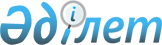 Об утверждении правил организации и проведения закупа лекарственных средств, медицинских изделий и специализированных лечебных продуктов в рамках гарантированного объема бесплатной медицинской помощи, дополнительного объема медицинской помощи для лиц, содержащихся в следственных изоляторах и учреждениях уголовно-исполнительной (пенитенциарной) системы, за счет бюджетных средств и (или) в системе обязательного социального медицинского страхования, фармацевтических услугПриказ Министра здравоохранения Республики Казахстан от 7 июня 2023 года № 110. Зарегистрирован в Министерстве юстиции Республики Казахстан 8 июня 2023 года № 32733
      В соответствии с подпунктом 15-1) статьи 7 Кодекса Республики Казахстан "О здоровье народа и системе здравоохранения" ПРИКАЗЫВАЮ:
      1. Утвердить правила организации и проведения закупа лекарственных средств, медицинских изделий и специализированных лечебных продуктов в рамках гарантированного объема бесплатной медицинской помощи, дополнительного объема медицинской помощи для лиц, содержащихся в следственных изоляторах и учреждениях уголовно-исполнительной (пенитенциарной) системы, за счет бюджетных средств и (или) в системе обязательного социального медицинского страхования, фармацевтических услуг согласно приложению к настоящему приказу.
      2. Департаменту лекарственной политики Министерства здравоохранения Республики Казахстан в установленном законодательством Республики Казахстан порядке обеспечить:
      1) государственную регистрацию настоящего приказа в Министерстве юстиции Республики Казахстан;
      2) размещение настоящего приказа на интернет-ресурсе Министерства здравоохранения Республики Казахстан после его официального опубликования;
      3) в течение десяти рабочих дней после государственной регистрации настоящего приказа в Министерстве юстиции Республики Казахстан представление в Юридический департамент Министерства здравоохранения Республики Казахстан сведений об исполнении мероприятий, предусмотренных подпунктами 1) и 2) настоящего пункта.
      3. Контроль за исполнением настоящего приказа возложить на курирующего вице-министра здравоохранения Республики Казахстан.
      4. Настоящий приказ вводится в действие по истечении десяти календарных дней после дня его первого официального опубликования. Правила организации и проведения закупа лекарственных средств, медицинских изделий и специализированных лечебных продуктов в рамках гарантированного объема бесплатной медицинской помощи, дополнительного объема медицинской помощи для лиц, содержащихся в следственных изоляторах и учреждениях уголовно-исполнительной (пенитенциарной) системы, за счет бюджетных средств и (или) в системе обязательного социального медицинского страхования, фармацевтических услуг Раздел 1. Основные положения Глава 1. Общие положения
      1. Настоящие правила организации и проведения закупа лекарственных средств, медицинских изделий и специализированных лечебных продуктов в рамках гарантированного объема бесплатной медицинской помощи, дополнительного объема медицинской помощи для лиц, содержащихся в следственных изоляторах и учреждениях уголовно-исполнительной (пенитенциарной) системы, за счет бюджетных средств и (или) в системе обязательного социального медицинского страхования, фармацевтических услуг (далее – Правила) разработаны в соответствии с подпунктом 15-1) статьи 7 Кодекса Республики Казахстан "О здоровье народа и системе здравоохранения" (далее – Кодекс) и определяют порядок организации и проведения закупа лекарственных средств и медицинских изделий, специализированных лечебных продуктов в рамках гарантированного объема бесплатной медицинской помощи, дополнительного объема медицинской помощи для лиц, содержащихся в следственных изоляторах и учреждениях уголовно-исполнительной (пенитенциарной) системы, за счет бюджетных средств и (или) в системе обязательного социального медицинского страхования, фармацевтических услуг.
      2. В настоящих Правилах используются следующие понятия:
      1) информационная система учета амбулаторного лекарственного обеспечения – информационная система, определяемая уполномоченным органом в области здравоохранения, для автоматизации учета выписки рецептов, отпуска лекарственных средств и медицинских изделий поставщиком фармацевтической услуги в рамках гарантированного объема бесплатной медицинской помощи и (или) медицинской помощи в системе обязательного социального медицинского страхования на амбулаторном уровне;
      2) переходящий остаток – остаток на складах единого дистрибьютора лекарственных средств и медицинских изделий, ранее закупленных, в том числе в рамках неснижаемого запаса;
      3) потенциальный поставщик – физическое лицо, осуществляющее предпринимательскую деятельность, юридическое лицо (за исключением государственных учреждений, если иное не установлено для них законами Республики Казахстан), претендующее на заключение договора согласно настоящим Правилам;
      4) аффилированное лицо потенциального поставщика – физическое или юридическое лицо, которое имеет право прямо и (или) косвенно определять решения и (или) оказывать влияние на принимаемые данным потенциальным поставщиком решения, в том числе в силу договора или иной сделки, а также физическое или юридическое лицо, в отношении которого данный потенциальный поставщик имеет такое право;
      5) фонд социального медицинского страхования (далее – фонд) – некоммерческая организация, производящая аккумулирование отчислений и взносов, а также осуществляющая закуп и оплату услуг субъектов здравоохранения, оказывающих медицинскую помощь в объемах и на условиях, которые предусмотрены договором закупа медицинских услуг, и иные функции, определенные законами Республики Казахстан;
      6) фиксированная цена – цена лекарственного средства или медицинского изделия, определенная по результатам закупа, по которой поставщик обязуется поставить лекарственное средство или медицинское изделие единому дистрибьютору;
      7) соисполнитель – субъекты здравоохранения, привлекаемые поставщиком для совместного исполнения договора об оказании фармацевтических услуг;
      8) единый дистрибьютор – юридическое лицо, осуществляющее деятельность в рамках гарантированного объема бесплатной медицинской помощи и (или) в системе обязательного социального медицинского страхования в соответствии со статьей 247 Кодекса;
      9) перечень лекарственных средств и медицинских изделий, закупаемых у единого дистрибьютора (далее – перечень единого дистрибьютора), – разрабатываемый и утверждаемый уполномоченным органом в области здравоохранения перечень лекарственных средств и медицинских изделий, закупаемых у единого дистрибьютора, содержащий:
      международные непатентованные наименования и краткую характеристику лекарственных средств;
      наименования (состав) и краткую характеристику медицинских изделий;
      10) информационная система единого дистрибьютора – определяемая единым дистрибьютором информационная система, автоматизирующая деятельность единого дистрибьютора и позволяющая вести обмен электронными документами со всеми заинтересованными сторонами процесса дистрибуции;
      11) прайс-лист единого дистрибьютора – ценовое предложение на лекарственные средства и медицинские изделия, утверждаемое единым дистрибьютором, содержащее перечень закупленных единым дистрибьютором лекарственных средств и медицинских изделий с указанием их характеристики, единицы измерения, фасовки, наименования производителя, страны производителя, цены, не превышающей предельных цен на международное непатентованное наименование и предельных цен на торговое наименование лекарственных средств и медицинских изделий, в соответствии с приказом Министра здравоохранения Республики Казахстан от 4 сентября 2021 года № ҚР ДСМ-96 "Об утверждении предельных цен на международное непатентованное наименование лекарственного средства или техническую характеристику медицинского изделия в рамках гарантированного объема бесплатной медицинской помощи и (или) в системе обязательного социального медицинского страхования" (зарегистрирован в Реестре государственной регистрации нормативных правовых актов под № 24253) (далее – Приказ 96) и приказом Министра здравоохранения Республики Казахстан от 5 августа 2021 года № ҚР ДСМ - 77 "Об утверждении предельных цен на торговое наименование лекарственных средств и медицинских изделий в рамках гарантированного объема бесплатной медицинской помощи и (или) в системе обязательного социального медицинского страхования" (зарегистрирован в Реестре государственной регистрации нормативных правовых актов под № 23886) (далее – Приказ 77), с учетом наценки единого дистрибьютора;
      12) наценка единого дистрибьютора – надбавка, утверждаемая уполномоченным органом в области здравоохранения, к цене лекарственных средств, медицинских изделий, закупаемых единым дистрибьютором, указанной в договоре поставки;
      13) лекарственное средство – средство, представляющее собой или содержащее вещество либо комбинацию веществ, вступающее в контакт с организмом человека, предназначенное для лечения, профилактики заболеваний человека или восстановления, коррекции или изменения его физиологических функций посредством фармакологического, иммунологического либо метаболического воздействия, или для диагностики заболеваний и состояния человека;
      14) долгосрочный договор поставки лекарственных средств и медицинских изделий – гражданско-правовой договор, заключаемый единым дистрибьютором сроком до десяти лет с правом продления до трех лет с расположенным на территории Республики Казахстан производителем лекарственных средств или медицинских изделий либо с заказчиком контрактного производства оригинальных запатентованных лекарственных средств, а также c заказчиками контрактного производства медицинских изделий на поставку лекарственных средств или медицинских изделий либо с субъектом в сфере обращения лекарственных средств и медицинских изделий, имеющим намерение создать производство или модернизировать действующее производство лекарственных средств и медицинских изделий, расположенным на территории Республики Казахстан, в порядке, установленном законодательством Республики Казахстан;
      15) контрактное производство лекарственных средств и медицинских изделий (далее – контрактное производство) – производство лекарственных средств и медицинских изделий на контрактной основе на производственных мощностях производителей лекарственных средств и медицинских изделий, расположенных на территории Республики Казахстан, которые обеспечивают полное соблюдение требований надлежащей производственной практики (GMP) для лекарственных средств и международного стандарта системы управления качеством (ISO 13485) для производителей медицинских изделий;
      16) веб-портал закупа лекарственных средств и медицинских изделий, услуг у субъектов здравоохранения (далее – веб-портал) – информационная система, предоставляющая единую точку доступа к электронным услугам закупа лекарственных средств и медицинских изделий, услуг у субъектов здравоохранения в рамках гарантированного объема бесплатной медицинской помощи и (или) в системе обязательного социального медицинского страхования;
      17) единый оператор в сфере закупа лекарственных средств и медицинских изделий, услуг у субъектов здравоохранения (далее – единый оператор) – юридическое лицо, определяемое уполномоченным органом в области здравоохранения по согласованию с уполномоченным органом в сфере государственных закупок;
      18) государственная экспертная организация в сфере обращения лекарственных средств и медицинских изделий (далее – экспертная организация) – субъект государственной монополии, осуществляющий производственно-хозяйственную деятельность в области здравоохранения по обеспечению безопасности, эффективности и качества лекарственных средств и медицинских изделий;
      19) неснижаемый запас лекарственных средств и медицинских изделий – запас лекарственных средств и медицинских изделий, необходимых для бесперебойного лекарственного обеспечения, устанавливаемый и планомерно пополняемый единым дистрибьютором за счет собственных средств в объеме до двадцати пяти процентов от общего объема лекарственных средств и (или) медицинских изделий из предварительных расчетов субъектов здравоохранения в соответствии с приказом Министра здравоохранения Республики Казахстан от 20 августа 2021 года № ҚР ДСМ-88 "Об определении перечня лекарственных средств и медицинских изделий, закупаемых у единого дистрибьютора" (зарегистрирован в Реестре государственной регистрации нормативных правовых актов под № 24078) (далее – Приказ 88) на соответствующий финансовый год;
      20) международное непатентованное название лекарственного средства – название лекарственного средства, рекомендованное Всемирной организацией здравоохранения;
      21) уполномоченный орган в области здравоохранения – центральный исполнительный орган, осуществляющий руководство и межотраслевую координацию в области охраны здоровья граждан Республики Казахстан, медицинской и фармацевтической науки, медицинского и фармацевтического образования, санитарно-эпидемиологического благополучия населения, обращения лекарственных средств и медицинских изделий, качества оказания медицинских услуг (помощи);
      22) Государственный реестр лекарственных средств и медицинских изделий – электронный информационный ресурс, содержащий сведения о зарегистрированных и разрешенных к медицинскому применению в Республике Казахстан лекарственных средствах и медицинских изделиях;
      23) субъекты здравоохранения – организации здравоохранения, а также физические лица, занимающиеся частной медицинской практикой и фармацевтической деятельностью;
      24) передвижной медицинский комплекс – мобильные клиники (кабинеты) на базе автомобильного транспорта, оснащенные необходимым медицинским оборудованием, которые используются для обеспечения доступности и расширения перечня оказываемых медицинских услуг населению сельской местности и отдаленных населенных пунктов либо в интересах обороны и национальной безопасности;
      25) инвестиционный проект – комплекс мероприятий, предусматривающих инвестиции на создание новых и (или) модернизацию действующих производств лекарственных средств в соответствии со стандартами надлежащей производственной практики (GMP) и медицинских изделий, со стандартами системы управления качеством ISO;
      26) заказчик контрактного производства – юридическое лицо (за исключением государственных учреждений, если иное не установлено для них законами Республики Казахстан), имеющее контрактное производство с производителем, расположенным на территории Республики Казахстан, и заключившее с ним договор на контрактное производство лекарственного средства и (или) медицинского изделия;
      27) клинико-техническое обоснование – документ, содержащий информацию о потребности в запрашиваемой медицинской технике и готовности организации здравоохранения его применять;
      28) клинический протокол – научно доказанные рекомендации по профилактике, диагностике, лечению, медицинской реабилитации и паллиативной медицинской помощи при определенном заболевании или состоянии пациента;
      29) список наркотических средств, психотропных веществ и прекурсоров, подлежащих контролю в Республике Казахстан, – перечень подлежащих контролю в Республике Казахстан наркотических средств, психотропных веществ и прекурсоров, пронумерованных и объединенных в соответствующие таблицы и список на основе международных конвенций;
      30) медицинские изделия – изделия медицинского назначения и медицинская техника;
      31) изделия медицинского назначения – материалы, изделия, растворы, реагенты, комплекты, наборы, используемые для оказания медицинской помощи в соответствии с функциональным назначением и инструкцией производителя;
      32) медицинская техника – аппараты, приборы, оборудование, комплексы, системы, применяемые отдельно или в сочетании между собой для оказания медицинской помощи в соответствии с функциональным назначением и эксплуатационными характеристиками, установленными производителем;
      33) медицинское задание – документ, формируемый заказчиком (заявителем) с указанием необходимых диагностических исследований и (или) медицинских манипуляций в соответствии с уровнем согласно государственного норматива сети организаций здравоохранения, профилем медицинской организации и клиническим протоколом для закупа медицинской техники на условиях расширенного срока сервисного обслуживания;
      34) местные органы государственного управления здравоохранением областей, городов республиканского значения и столицы – государственные органы, реализующие государственную политику в области здравоохранения, обеспечивающие исполнение законодательства Республики Казахстан в области здравоохранения и иные функции в соответствии со статьей 13 Кодекса;
      35) орфанный (редкий) лекарственный препарат (далее – орфанный препарат) – лекарственный препарат, предназначенный для диагностики, этиопатогенетического или патогенетического лечения орфанных (редких) заболеваний, частота которых не превышает официально определенного уровня в Республике Казахстан;
      36) отечественный товаропроизводитель – физическое лицо, осуществляющее предпринимательскую деятельность, или юридическое лицо, являющееся резидентом Республики Казахстан, соответствующие следующим критериям:
      фармацевтическая деятельность по производству лекарственных средств и (или) медицинских изделий на территории Республики Казахстан осуществляется на основании соответствующей лицензии на фармацевтическую деятельность, полученной в соответствии с Законом Республики Казахстан "О разрешениях и уведомлениях" (далее – Закон "О разрешениях и уведомлениях");
      лекарственные средства и (или) медицинские изделия, готовые к употреблению (применению), производятся в соответствии с их государственной регистрацией в Республике Казахстан (регистрационное удостоверение) на производственных площадках, расположенных в Республике Казахстан;
      лекарственные средства и (или) медицинские изделия произведены или подвергнуты достаточной переработке в соответствии с критериями достаточной переработки на территории Республики Казахстан и предназначены для дальнейшего обращения на территории Республики Казахстан в соответствии с Законом Республики Казахстан "О регулировании торговой деятельности" (далее – Закон "О регулировании торговой деятельности");
      лекарственные средства и (или) медицинские изделия подвергнуты достаточной переработке на территории специальных экономических зон Республики Казахстан в соответствии с критериями достаточной переработки, в соответствии с Законом "О регулировании торговой деятельности" вывозятся на остальную часть таможенной территории Республики Казахстан;
      37) производственная площадка – территориально обособленный комплекс производителя лекарственных средств и (или) медицинских изделий, предназначенный для выполнения всего и (или) части процесса производства лекарственных средств и (или) медицинских изделий или его определенных стадий;
      38) поставщик – физическое лицо, осуществляющее предпринимательскую деятельность, юридическое лицо (за исключением государственных учреждений, если иное не установлено для них законами Республики Казахстан), заключившие в соответствии с настоящими Правилами с организатором закупа, заказчиком или единым дистрибьютором договор (долгосрочный договор, соглашение, меморандум, иную сделку), предметом которого являются поставка лекарственных средств и (или) медицинских изделий, оказание фармацевтических услуг;
      39) заявитель – физическое или юридическое лицо, правомочное подавать заявления, документы и материалы для выдачи заключения на соответствие характеристик технической спецификации на закуп медицинской техники не менее двум моделям разных производителей, либо местные органы государственного управления здравоохранением областей, городов республиканского значения и столицы, военно-медицинские (медицинские) подразделения, ведомственные подразделения (организации), оказывающие медицинские услуги направляющие заявки для осуществления закупа медицинской техники через единого дистрибьютора; 
      40) договор поставки – договор (долгосрочный договор, соглашение, меморандум, иная сделка), заключенный между единым дистрибьютором, организатором закупа или заказчиком с одной стороны и поставщиком с другой стороны на закуп лекарственных средств и (или) медицинских изделий в соответствии с настоящими Правилами, подписанный сторонами на веб-портале или в информационной системе единого дистрибьютора и удостоверенный электронными цифровыми подписями сторон;
      41) оплата стоимости фармацевтической услуги – возмещение субъектам в сфере обращения лекарственных средств и медицинских изделий фактических затрат за оказанные фармацевтические услуги в рамках гарантированного объема бесплатной медицинской помощи и (или) медицинской помощи в системе обязательного социального медицинского страхования;
      42) заявка – предложение на участие в закупе с целью быть признанным поставщиком в соответствии с условиями объявления или приглашения о закупе и условиями настоящих Правил;
      43) экспертная оценка – оценка, осуществляемая государственной экспертной организацией в сфере обращения лекарственных средств и медицинских изделий в соответствии с приказом Министра здравоохранения Республики Казахстан от 5 января 2021 года № ҚР ДСМ-1 "Об утверждении методики осуществления экспертной оценки оптимальных технических характеристик и клинико-технического обоснования медицинских изделий" (зарегистрирован в Реестре государственной регистрации нормативных правовых актов под № 22040);
      44) заключение на соответствие характеристик технической спецификации на закуп медицинской техники не менее двум моделям разных производителей – документ, выданной экспертной организацией в соответствии с настоящими Правилами, для планирования и организации закупа медицинской техники, используемый при оказании медицинской помощи в рамках гарантированного объема бесплатной медицинской помощи и (или) в системе обязательного социального медицинского страхования;
      45) эксперт – физическое лицо, обладающее специальными и (или) техническими познаниями, опытом и квалификацией в области проводимых закупок, подтверждаемыми соответствующими документами (дипломами, сертификатами, свидетельствами и другими документами), привлекаемое заказчиком, организатором закупок либо единым дистрибьютором на безвозмездной основе для дачи экспертного заключения о соответствии или несоответствии характеристики лекарственных средств и (или) изделий медицинского назначения или технической спецификации медицинской техники, предлагаемых потенциальным поставщиком, условиям объявления или приглашения на закуп и условиями, установленным настоящими Правилами;
      46) закуп – приобретение заказчиком, организатором закупа и единым дистрибьютором лекарственных средств и (или) медицинских изделий, фармацевтических услуг в рамках гарантированного объема бесплатной медицинской помощи, дополнительного объема медицинской помощи для лиц, содержащихся в следственных изоляторах и учреждениях уголовно-исполнительной (пенитенциарной) системы, за счет бюджетных средств и (или) в системе обязательного социального медицинского страхования в порядке и способами, установленными настоящими Правилами;
      47) договор закупки – договор, заключенный между единым дистрибьютором и заказчиком на закуп лекарственных средств и (или) медицинских изделий в соответствии с настоящими Правилами, подписанный сторонами или сформированный в информационной системе единого дистрибьютора и удостоверенный электронными цифровыми подписями сторон;
      48) договор закупа – договор, заключенный между заказчиком и поставщиком на закуп лекарственных средств и (или) медицинских изделий в соответствии с настоящими Правилами и иными нормативными правовыми актами Республики Казахстан, подписанный сторонами или удостоверенный электронными цифровыми подписями сторон;
      49) организатор закупа – лицо, определенное заказчиком, которое организовывает закуп способами, предусмотренными настоящими Правилами, и направляет итоги закупа заказчику для заключения договора закупа или договора на оказание фармацевтических услуг;
      50) трехсторонний договор закупа – договор, заключаемый между единым дистрибьютором, заказчиком и поставщиком в рамках долгосрочного договора поставки медицинской техники;
      51) расширенный срок сервисного обслуживания – полный цикл работ, включающий в себя поставку, установку, сервисное обслуживание медицинской техники, в том числе замену отработавших ресурс составных частей, замену или восстановлении отдельных частей медицинской техники, настройку и регулировку медицинской техники, специфические для данной медицинской техники работы, чистку, смазку и при необходимости переборку основных механизмов и узлов, удаление пыли, грязи, следов коррозии и окисления с наружных и внутренних поверхностей корпуса медицинской техники его составных частей (с частичной блочно-узловой разборкой) и иные указанные в эксплуатационной документации операции, специфические для конкретного типа медицинской техники;
      52) договор поставки медицинской техники с расширенным сроком сервисного обслуживания – договор, заключаемый между заказчиком медицинской техники и поставщиком на поставку, установку, сервисное обслуживание медицинской техники на срок до 10 лет;
      53) экспертная группа – группа специалистов по профилю запрашиваемой медицинской техники определяемая уполномоченным органом в области здравоохранения и ежегодно утверждаемая единым дистрибьютором;
      54) заказчики – местные органы государственного управления здравоохранением областей, городов республиканского значения и столицы, военно-медицинские (медицинские) подразделения, ведомственные подразделения (организации), оказывающие медицинские услуги, а также субъекты здравоохранения, оказывающие медицинские услуги в рамках гарантированного объема бесплатной медицинской помощи, дополнительного объема медицинской помощи для лиц, содержащихся в следственных изоляторах и учреждениях уголовно-исполнительной (пенитенциарной) системы, за счет бюджетных средств и (или) в системе обязательного социального медицинского страхования;
      55) аффилированное лицо заказчика, организатора закупа или единого дистрибьютора – лицо (за исключением государственных органов, осуществляющих регулирование его деятельности в рамках предоставленных полномочий), которое имеет возможность прямо и (или) косвенно определять решения и (или) оказывать влияние на принимаемые заказчиком, организатором закупа или единым дистрибьютором решения, в том числе в силу договора, а также любое лицо, в отношении которого заказчик или организатор закупа или единый дистрибьютор имеют такую возможность;
      56) предельная цена на торговое наименование лекарственного средства или медицинского изделия в рамках гарантированного объема бесплатной медицинской помощи и (или) в системе обязательного социального медицинского страхования (далее – предельная цена на торговое наименование) – цена на торговое наименование лекарственного средства или медицинского изделия, зарегистрированного в Республике Казахстан, выше которой не может быть произведен закуп в рамках гарантированного объема бесплатной медицинской помощи и (или) в системе обязательного социального медицинского страхования;
      57) предельная цена на международное непатентованное наименование лекарственного средства или техническую характеристику медицинского изделия в рамках гарантированного объема бесплатной медицинской помощи и (или) в системе обязательного социального медицинского страхования (далее – предельная цена на международное непатентованное наименование) – цена на международное непатентованное наименование лекарственного средства или техническую характеристику медицинского изделия, зарегистрированного в Республике Казахстан, выше которой не может быть произведен закуп в рамках гарантированного объема бесплатной медицинской помощи и (или) в системе обязательного социального медицинского страхования;
      58) тендер – способ закупа среди потенциальных поставщиков, направленный на определение победителя в соответствии с настоящими Правилами;
      59) фармацевтическая услуга – деятельность субъектов в сфере обращения лекарственных средств и медицинских изделий, связанная с амбулаторным лекарственным обеспечением населения, включая закуп, транспортировку, хранение, учет и реализацию лекарственных средств и медицинских изделий, в рамках гарантированного объема бесплатной медицинской помощи и (или) в системе обязательного социального медицинского страхования;
      60) поставщик фармацевтической услуги – субъект здравоохранения, оказывающий услуги по обеспечению населения по рецептам лекарственными средствами и (или) медицинскими изделиями на основании договора с местным органом государственного управления здравоохранением областей, городов республиканского значения и столицы или единым дистрибьютором в порядке и способами, определенными настоящими Правилами;
      61) фармацевтическая деятельность – деятельность, осуществляемая в области здравоохранения по производству и (или) изготовлению, и (или) оптовой и (или) розничной реализации лекарственных средств и медицинских изделий, связанная с закупом (приобретением), хранением, ввозом, вывозом, транспортировкой, контролем качества, оформлением, распределением, использованием и уничтожением лекарственных средств и медицинских изделий, а также обеспечением их безопасности, качества и эффективности;
      62) договор об оказании фармацевтических услуг – договор, заключенный между заказчиком и поставщиком фармацевтических услуг в соответствии с настоящими Правилами и иными нормативными правовыми актами Республики Казахстан, подписанный сторонами или удостоверенный электронными цифровыми подписями сторон;
      63) иностранный товаропроизводитель – иностранное юридическое лицо, созданное на территории иностранного государства и являющееся нерезидентом Республики Казахстан, осуществляющее производство или переработку готовых к употреблению (применению) лекарственных средств и (или) медицинских изделий за пределами Республики Казахстан и подтверждающее их сертификатами о происхождении, выданными компетентными органами в стране экспортера;
      64) электронный документ – документ, в котором информация представлена в электронно-цифровой форме и удостоверена посредством электронной цифровой подписи;
      65) электронная цифровая подпись – набор электронных цифровых символов, созданный средствами электронной цифровой подписи и подтверждающий достоверность электронного документа, его принадлежность и неизменность содержания;
      66) DDP ИНКОТЕРМС 2020 – международный торговый термин стандартных условий договоров международной купли-продажи, которые разработаны и определены Международной торговой палатой, когда товар доставляется заказчику в место назначения, указанное в договоре, очищенном от всех таможенных пошлин и рисков;
      67) прогнозная цена – приблизительная цена, выделяемая для закупа лекарственных средств и (или) медицинских изделий в целях предупреждения возникновения и распространения инфекционных и паразитарных заболеваний, а также предотвращения и устранения последствий чрезвычайных ситуаций;
      68) аналогичная медицинская техника – медицинская техника, имеющая сходные характеристики и комплектацию, что позволяет ей выполнять одни и те же функции и быть взаимозаменяемой.
      3. Закуп производится с соблюдением следующих принципов:
      1) предоставление потенциальным поставщикам равных возможностей для участия в процедуре проведения закупок;
      2) добросовестная конкуренция среди потенциальных поставщиков;
      3) гласность и прозрачность процесса закупок;
      4) поддержка отечественных товаропроизводителей.
      4. В целях оптимального и эффективного расходования бюджетных средств, выделяемых для закупа лекарственных средств и медицинских изделий в рамках гарантированного объема бесплатной медицинской помощи, и средств обязательного социального медицинского страхования лекарственные средства и медицинские изделия закупаются по ценам, не превышающим установленных Приказом 96 и Приказом 77,за исключением незарегистрированных лекарственных средств и медицинских изделий, ввезенных на территорию Республики Казахстан на основании заключения (разрешительного документа), выданного уполномоченным органом в области здравоохранения.
      5. Закуп лекарственных средств, медицинских изделий или фармацевтических услуг осуществляется заказчиком или организатором закупа одним из следующих способов:
      1) тендер;
      2) запрос ценовых предложений;
      3) из одного источника;
      4) закуп у единого дистрибьютора по его списку;
      5) через единого дистрибьютора в случаях, предусмотренных настоящими Правилами.
      Допускается привлечение соисполнителя потенциальным поставщиком для оказания фармацевтических услуг. Информация о соответствии соисполнителя условиям, установленных настоящими Правилами, приводится потенциальным поставщиком в технической спецификации.
      Закуп, предусмотренный подпунктом 1), 2), 3) настоящего пункта проводится в соответствии с главами 2, 3, 4 раздела 2 настоящих Правил.
      6. Закуп специализированных лечебных продуктов осуществляется заказчиком или организатором закупа в соответствии с законодательством Республики Казахстан о государственных закупках.
      7. Единым дистрибьютором закуп осуществляется одним из следующих способов:
      1) тендер посредством веб-портала;
      2) из одного источника посредством веб-портала;
      3) из одного источника;
      4) по долгосрочным договорам поставки.
      При отсутствии возможности проведения закупа, предусмотренного подпунктами 2) и 4) настоящего пункта, посредством веб-портала, закуп проводится на бумажных носителях.
      8. Потенциальный поставщик не участвует в закупе, если:
      1) близкие родственники, супруг (супруга), близкие родственники супруга (супруги) первых руководителей потенциального поставщика и (или) уполномоченного представителя потенциального поставщика обладают правом принимать решение о выборе поставщика либо являются представителем заказчика, организатора закупа или единого дистрибьютора в проводимом закупе;
      2) финансово-хозяйственная деятельность потенциального поставщика или поставщика приостановлена.
      9. Потенциальный поставщик, участвующий в закупе, соответствует следующим условиям:
      1) правоспособность (для юридических лиц), гражданская дееспособность (для физических лиц, осуществляющих предпринимательскую деятельность);
      2) правоспособность на осуществление соответствующей фармацевтической деятельности;
      3) не аффилирован с членами и секретарем комиссии (комиссии), а также представителями заказчика, организатора закупа или единого дистрибьютора, которые имеют возможность прямо и (или) косвенно принимать решения и (или) оказывать влияние на принимаемые решения комиссией (комиссии);
      4) отсутствие задолженности в бюджет, в том числе по обязательным пенсионным взносам, обязательным профессиональным пенсионным взносам, социальным отчислениям и отчислениям и (или) взносам на обязательное социальное медицинское страхование;
      5) не подлежит процедуре банкротства либо ликвидации;
      6) не является участником тендера по одному лоту со своим аффилированным лицом.
      Условия настоящего пункта не применяются при осуществлении закупа у иностранных товаропроизводителей и через международные организации, учрежденные Организацией Объединенных Наций.
      10. Потенциальный поставщик в рамках закупа по одному лоту представляет одно торговое наименование лекарственного средства или медицинского изделия, за исключением случая, когда по условиям объявления или приглашения на закуп требуется его комплектность.
      Местными органами государственного управления здравоохранением областей, городов республиканского значения и столицы осуществляется закуп фармацевтических услуг в рамках гарантированного объема бесплатной медицинской помощи:
      1) для лекарственных средств и медицинских изделий, входящих в приказ Министра здравоохранения Республики Казахстан от 5 августа 2021 года № ҚР ДСМ - 75 "Об утверждении Перечня лекарственных средств и медицинских изделий для бесплатного и (или) льготного амбулаторного обеспечения отдельных категорий граждан Республики Казахстан с определенными заболеваниями (состояниями)" (зарегистрирован в Реестре государственной регистрации нормативных правовых актов под № 23885), но не входящих в перечень единого дистрибьютора;
      2) в целях обеспечения детей, в случаях закупа лекарственного средства, в инструкции по медицинскому применению которого имеется указание о противопоказаниях к применению у детей;
      3) при индивидуальной непереносимости пациента на основании заключения врачебно-консультативной комиссии и решения местных представительных органов областей, городов республиканского значения и столицы.
      11. К закупаемым и отпускаемым, в том числе при закупе фармацевтических услуг, лекарственным средствам и медицинским изделиям предъявляются следующие условия:
      1) наличие государственной регистрации в Республике Казахстан, за исключением лекарственных препаратов, изготовленных в аптеках, орфанных препаратов, включенных в приказ Министра здравоохранения Республики Казахстан от 20 октября 2020 года № ҚР ДСМ - 142/2020 "Об утверждении перечня орфанных заболеваний и лекарственных средств для их лечения (орфанных)" (зарегистрирован в Реестре государственной регистрации нормативных правовых актов под № 21479), незарегистрированных лекарственных средств, медицинских изделий, ввезенных на территорию Республики Казахстан на основании заключения (разрешительного документа), комплектующих, входящих в состав изделия медицинского назначения и не используемых в качестве самостоятельного изделия или устройства; при закупе медицинской техники в специальном транспортном средстве – наличие государственной регистрации в Республике Казахстан в качестве единого передвижного медицинского комплекса.
      Отсутствие необходимости регистрации комплектующего медицинской техники (комплекта поставки) подтверждается письмом экспертной организации или уполномоченного органа в области здравоохранения;
      2) соответствие характеристики или технической спецификации условиям объявления или приглашения на закуп.
      При этом допускается превышение предлагаемых функциональных, технических, качественных и эксплуатационных характеристик медицинской техники требованиям технической спецификации;
      3) непревышение предельных цен по международному непатентованному названию и торговому наименованию (при наличии), утвержденных Приказом 96 и Приказом 77, с учетом наценки единого дистрибьютора (при закупе единым дистрибьютором), цены в объявлении или приглашении на закуп, за исключением незарегистрированных лекарственных средств и медицинских изделий, ввезенных на территорию Республики Казахстан на основании заключения (разрешительного документа), выданного уполномоченным органом в области здравоохранения;
      4) хранение и транспортировка в условиях, обеспечивающих сохранение их безопасности, эффективности и качества, в соответствии с приказом Министра здравоохранения Республики Казахстан от 16 февраля 2021 года № ҚР ДСМ-19 "Об утверждении правил хранения и транспортировки лекарственных средств и медицинских изделий" (зарегистрирован в Реестре государственной регистрации нормативных правовых актов под № 22230);
      5) соответствие маркировки, потребительской упаковки и инструкции по применению лекарственных средств и медицинских изделий требованиям законодательства Республики Казахстан, за исключением случаев ввоза в Республику Казахстан незарегистрированных лекарственных средств и (или) медицинских изделий;
      6) срок годности лекарственных средств и медицинских изделий на дату поставки поставщиком заказчику составляет:
      не менее пятидесяти процентов от указанного срока годности на упаковке (при сроке годности менее двух лет);
      не менее двенадцати месяцев от указанного срока годности на упаковке (при сроке годности два года и более);
      7) срок годности лекарственных средств и медицинских изделий, закупаемых на дату поставки поставщиком единому дистрибьютору, составляет:
      не менее шестидесяти процентов от указанного срока годности на упаковке (при сроке годности менее двух лет) при поставке лекарственных средств и медицинских изделий в период ноябрь, декабрь года, предшествующего году, для которого производится закуп, январь наступившего финансового года и не менее пятидесяти процентов при последующих поставках в течение финансового года;
      не менее четырнадцати месяцев от указанного срока годности на упаковке (при сроке годности два года и более) при поставке лекарственных средств и медицинских изделий в период ноябрь, декабрь года, предшествующего году, для которого производится закуп, январь наступившего финансового года и не менее двенадцати месяцев при последующих поставках в течение финансового года;
      8) срок годности лекарственных средств и медицинских изделий на дату поставки единым дистрибьютором заказчику составляет:
      не менее тридцати процентов от срока годности, указанного на упаковке (при сроке годности менее двух лет);
      не менее восьми месяцев от указанного срока годности на упаковке (при сроке годности два года и более);
      9) срок годности вакцин на дату поставки единым дистрибьютором заказчику составляет:
      не менее сорока процентов от указанного срока годности на упаковке (при сроке годности менее двух лет);
      не менее десяти месяцев от указанного срока годности на упаковке (при сроке годности два года и более);
      10) менее сроков годности, указанных в подпунктах 8) и 9) настоящего пункта, для переходящих остатков лекарственных средств и медицинских изделий единого дистрибьютора, которые поставляются заказчику для использования по назначению до истечения срока их годности;
      11) новизна медицинской техники, ее неиспользованность и производство в период двадцати четырех месяцев, предшествующих моменту поставки;
      12) внесение медицинской техники, относящейся к средствам измерения, в реестр государственной системы единства измерений Республики Казахстан в соответствии с законодательством Республики Казахстан о единстве измерений.
      Отсутствие необходимости внесения медицинской техники в реестр государственной системы единства измерений Республики Казахстан подтверждается в соответствии с законодательством Республики Казахстан об обеспечении единства измерений;
      13) соблюдение количества, качества и сроков поставки или оказания фармацевтической услуги по условиям договора.
      12. Условия, предусмотренные подпунктами 4), 5), 6), 7), 8), 9), 10), 11), 12) и 13) пункта 11 настоящих Правил, подтверждаются поставщиком при исполнении договора поставки или закупа.
      13. Заказчик, организатор закупа, единый дистрибьютор не устанавливают к лекарственным средствам и медицинским изделиям условия, не предусмотренные настоящими Правилами. Глава 2. Поддержка отечественных товаропроизводителей и (или) производителей государств-членов Евразийского экономического союза
      14. Если в закупе по лоту участвует один потенциальный поставщик, являющийся отечественным товаропроизводителем и (или) производителем государств-членов Евразийского экономического союза (далее – ЕАЭС), представивший заявку, соответствующую условиям объявления или приглашения на закуп и условиям настоящих Правил, такой потенциальный поставщик признается победителем, а заявки других потенциальных поставщиков автоматически отклоняются.
      15. Если в закупе по лоту участвуют два и более потенциальных поставщика, являющихся отечественными товаропроизводителями и (или) производителями государств-членов ЕАЭС, заявки которых соответствуют условиям объявления или приглашения на закуп и условиям настоящих Правил, то победитель среди них определяется по наименьшей цене по итогам аукциона, а заявки других потенциальных поставщиков автоматически отклоняются.
      16. Статус отечественного товаропроизводителя потенциального поставщика при проведении закупа подтверждается следующими документами:
      1) лицензией на фармацевтическую деятельность по производству лекарственных средств и (или) медицинских изделий, полученной в соответствии с законодательством Республики Казахстан о разрешениях и уведомлениях;
      2) регистрационным удостоверением на лекарственное средство или медицинское изделие, выданным в соответствии с приказом Министра здравоохранения Республики Казахстан от 9 февраля 2021 года № ҚР ДСМ-16 "Об утверждении правил государственной регистрации, перерегистрации лекарственного средства или медицинского изделия, внесения изменений в регистрационное досье лекарственного средства или медицинского изделия" (зарегистрирован в Реестре государственной регистрации нормативных правовых актов под № 22175), с указанием отечественного товаропроизводителя в качестве производителя.
      При заключении договора или дополнительного соглашения к долгосрочному договору поставки отечественный товаропроизводитель на поставляемые лекарственные средства и медицинские изделия предоставляет сертификат о происхождении лекарственных средств, медицинских изделий для внутреннего обращения "СТ-KZ".
      17. Статус потенциального поставщика-производителя государств-членов ЕАЭС подтверждается следующими документами:
      1) лицензией на фармацевтическую деятельность по производству лекарственных средств и (или) медицинских изделий;
      2) регистрационным удостоверением, соответствующих решению Совета ЕАЭС от 3 ноября 2016 года № 78 "О Правилах регистрации и экспертизы лекарственных средств для медицинского применения" и решению Совета ЕАЭС от 12 февраля 2016 года № 46 "О Правилах регистрации и экспертизы безопасности, качества и эффективности медицинских изделий". Глава 3. Поддержка предпринимательской инициативы
      18. Преимущество на заключение договоров имеют потенциальные поставщики, получившие в соответствии с требованиями законодательства в области здравоохранения Республики Казахстан сертификат о соответствии объекта требованиям:
      1) надлежащей производственной практики (GMP) при закупе лекарственных средств и заключении долгосрочных договоров поставки лекарственных средств;
      2) надлежащей дистрибьюторской практики (GDP) при закупе лекарственных средств и фармацевтических услуг;
      3) надлежащей аптечной практики (GPP) при закупе фармацевтических услуг.
      19. Для получения преимущества на заключение договора закупа или договора поставки к заявке:
      1) отечественные товаропроизводители при закупе лекарственных средств и заключении долгосрочных договоров поставки лекарственных средств прикладывают сертификат о соответствии объекта и производства требованиям надлежащей производственной практики (GMP);
      2) потенциальные поставщики при закупе лекарственных средств прикладывают сертификат о соответствии объекта требованиям надлежащей дистрибьюторской практики (GDP);
      3) потенциальные поставщики и (или) их соисполнители при закупе фармацевтических услуг прикладывают сертификат о соответствии объекта требованиям надлежащей аптечной практики (GPP).
      20. Если в закупе по лоту участвует только один потенциальный поставщик, представивший заявку, соответствующую условиям объявления или приглашения на закуп и условиям настоящих Правил, и сертификат о соответствии объекта требованиям надлежащей производственной практики (GMP) или надлежащей дистрибьюторской практики (GDP), такой потенциальный поставщик признается победителем, а заявки других потенциальных поставщиков автоматически отклоняются.
      21. Если в закупе по лоту участвуют два и более потенциальных поставщика, представивших тендерные заявки, соответствующие условиям объявления или приглашения на закуп и условиям настоящих Правил, и сертификаты о соответствии объектов требованиям надлежащей производственной практики (GMP) или надлежащей дистрибьюторской практики (GDP), то победитель среди них определяется по наименьшей цене по итогам аукциона, а заявки других потенциальных поставщиков автоматически отклоняются.
      Если в закупе по лоту участвуют два и более потенциальных поставщика, представивших регистрационное удостоверение, полностью и в точности соответствующее данным государственного реестра лекарственных средств и (или) медицинских изделий, или номер разрешения (заключения) уполномоченного органа в области здравоохранения на ввоз лекарственного средства и (или) медицинского изделия в Республику Казахстан, преимущество предоставляется потенциальным поставщикам, представившим регистрационное удостоверение, при этом победитель среди них определяется по наименьшей цене по итогам аукциона, а заявки других потенциальных поставщиков автоматически отклоняются. Раздел 2. Порядок осуществления закупа заказчиком или организатором закупа Глава 1. Порядок определения организатора закупа
      22. Для выполнения процедур организации и проведения закупа лекарственных средств, медицинских изделий или фармацевтических услуг заказчик путем принятия решения определяет организатора закупа, а также должностное лицо заказчика, представляющее интересы последних в предстоящем закупе, за исключением случаев, когда организатор закупа и заказчик выступают в одном лице.
      23. Юридическое лицо, пятьдесят и более процентов голосующих акций (долей участия в уставном капитале) которого принадлежат государству, а также государственное предприятие могут выступать организатором закупа для аффилированных с ним лиц. Глава 2. Порядок осуществления закупа способом проведения тендера Параграф 1. Организация тендера
      24. Заказчики или организаторы закупа проводят тендеры в соответствии с нормами настоящей главы настоящих Правил.
      О закупе лекарственных средств, медицинских изделий или фармацевтических услуг способом проведения тендера заказчик или организатор закупа извещают потенциальных поставщиков не менее чем за 20 (двадцать) календарных дней, при повторном тендере – не менее чем за 15 (пятнадцать) календарных дней до дня окончания приема тендерных заявок путем размещения объявления на интернет-ресурсе заказчика или организатора закупа.
      25. Объявление о проведении закупа лекарственных средств, медицинских изделий или фармацевтических услуг способом проведения тендера, размещается на интернет-ресурсе заказчика или организатора закупа и включает следующую информацию:
      1) наименование и адрес заказчика или организатора;
      2) наименование закупаемых фармацевтических услуг, международных непатентованных наименований закупаемых лекарственных средств и (или) медицинских изделий, торговых наименований – при индивидуальной непереносимости пациента, об объеме закупа, месте поставок, суммах, выделенных для закупа по каждому лоту;
      3) сроки и условия поставки;
      4) порядок и источник передачи тендерной документации;
      5) место представления (приема) документов и окончательный срок подачи тендерных заявок;
      6) дату, время и место вскрытия конвертов с тендерными заявками.
      26. Для проведения тендера заказчиком или организатором закупа образуется тендерная комиссия. На каждый тендер утверждается отдельный состав комиссии.
      27. В состав тендерной комиссии включаются работники заказчика или организатора закупа в нечетном количестве не менее трех человек.
      28. Тендерная комиссия действует со дня вступления в силу решения о ее создании и прекращает свою деятельность в день заключения договора закупа либо признания тендера несостоявшимся, либо отмены итогов в случаях выявления нарушений при проведении закупа до заключения договора закупа.
      29. В состав тендерной комиссии включаются первые руководители заказчика или организатора закупа или их заместители, а также руководители профильных структурных подразделений и специалисты.
      30. Председателем тендерной комиссии определяются первый руководитель или заместитель руководителя заказчика или организатора закупа, которые руководят деятельностью комиссии, планируют работу и осуществляют общий контроль за реализацией ее решений. Во время отсутствия председателя его функции осуществляет заместитель председателя комиссии.
      31. Приказом руководителя заказчика или организатора закупа из числа работников заказчика или организатора закупа назначается секретарь тендерной комиссии, который не входит в состав комиссии и не имеет права голоса.
      32. Секретарь тендерной комиссии представляет потенциальным поставщикам тендерную документацию, принимает от них конверты с тендерными заявками, готовит предложения и другие необходимые материалы по повестке дня заседания тендерной комиссии, составляет протоколы заседания тендерной комиссии, ведет журнал регистрации тендерных заявок, в котором указываются дата и время их представления, фамилия, имя и отчество (при его наличии) лица, представившего конверт с тендерной заявкой. Журнал прошивается, страницы пронумеровываются, последняя страница заверяется подписью уполномоченного лица заказчика или организатора закупа.
      33. Заказчик или организатор закупа привлекают эксперта или экспертов профильных специальностей по вопросам, требующим специальных знаний и (или) технических познаний.
      На отдельный финансовый год заказчиком или организатором закупа определяются эксперты по профильным специальностям для экспертизы заявок на предмет соответствия лекарственных средств и (или) медицинских изделий характеристикам или техническим спецификациям в объявлении.
      34. Эксперт дает экспертное заключение по технической спецификации (характеристике) лекарственных средств и (или) медицинских изделий на соответствие предлагаемых потенциальными поставщиками лекарственных средств и (или) медицинских изделий и фармацевтических услуг условиям к закупаемым лекарственным средствам и (или) медицинским изделиям и фармацевтическим услугам, положениям тендерной документации до принятия решения комиссией.
      35. Эксперт не участвует в голосовании при принятии тендерной комиссией решения.
      Экспертное заключение оформляется в письменном виде, подписывается экспертом и прилагается к протоколу заседания комиссии.
      36. Экспертное заключение рассматривается комиссией при оценке и сопоставлении тендерных заявок, определении победителя.
      37. Заседание тендерной комиссии проводится при условии участия не менее двух третей от общего числа. Решение тендерной комиссии принимается открытым голосованием и считается принятым, если за него подано простое большинство голосов от общей численности участвующих членов комиссии. 
      При равенстве голосов, принятым считается решение, за которое проголосовал и председатель тендерной комиссии, а при его отсутствии – заместитель председателя тендерной комиссии.
      38. При отсутствии кого-либо из членов тендерной комиссии, в протоколе заседания указываются причина его отсутствия и ссылка на документ, подтверждающий данный факт.
      39. Если в назначенные день и время заседание тендерной комиссии по вскрытию конвертов с тендерными заявками не состоялось по причине отсутствия кворума, секретарь тендерной комиссии обеспечивает сохранность представленных на тендер конвертов с тендерными заявками и объявляет о новых дате и времени вскрытия конвертов, которые устанавливаются в срок не позднее одного рабочего дня после дня несостоявшегося заседания тендерной комиссии.
      При этом вновь поданные конверты с тендерными заявками не принимаются.
      40. Если в назначенное время необходимая численность членов тендерной комиссии не обеспечивается, то заказчик или организатор закупа вносят изменения в состав тендерной комиссии в течение 3 (трех) рабочих дней после дня несостоявшегося заседания тендерной комиссии.
      41. Протокол заседания тендерной комиссии подписывается и полистно парафируется всеми ее членами, председателем тендерной комиссии, его заместителем и секретарем комиссии.
      42. Заказчик или организатор закупа утверждают тендерную документацию на закуп лекарственных средств, медицинских изделий или фармацевтических услуг в соответствии с настоящими Правилами, которая размещается на их интернет-ресурсе и содержит (в зависимости от предмета закупа):
      1) состав тендерной документации, перечень документов, подлежащих представлению потенциальным поставщиком в подтверждение его соответствия условиям, предусмотренным пунктами 8 и 9 настоящих Правил и закупаемых лекарственных средств и (или) медицинских изделий – пункт 11 настоящих Правил;
      2) технические и качественные характеристики закупаемых лекарственных средств и (или) медицинских изделий, фармацевтических услуг, включая технические спецификации;
      3) объем закупаемых лекарственных средств, медицинских изделий или фармацевтических услуг и суммы, выделенные для их закупа по каждому лоту;
      4) место, сроки и другие условия поставки лекарственных средств, медицинских изделий или оказания фармацевтических услуг;
      5) условия платежей и проект договора закупа лекарственных средств и (или) медицинских изделий или договора на оказание фармацевтических услуг;
      6) требования к языкам тендерной заявки, договора закупа или договора на оказание фармацевтических услуг;
      7) требования к оформлению тендерной заявки;
      8) порядок, форму и сроки внесения гарантийного обеспечения тендерной заявки;
      9) указание на возможность и порядок отзыва тендерной заявки;
      10) место и окончательный срок приема тендерных заявок и срок их действия;
      11) формы обращения потенциальных поставщиков за разъяснениями по содержанию тендерной документации при необходимости порядка проведения встречи с ними;
      12) место, дату, время и процедуру вскрытия конвертов с тендерными заявками;
      13) процедуру рассмотрения тендерных заявок;
      14) условия предоставления потенциальным поставщикам-отечественным товаропроизводителям поддержки, определенные настоящими Правилами;
      15) условия внесения, форму, объем и способ гарантийного обеспечения договора закупа или договора на оказание фармацевтических услуг;
      16) перечень и количество лекарственных средств, медицинских изделий, отпускаемых на бесплатной и (или) льготной основе, с указанием международного непатентованного наименования или состава лекарственных средств, а также технической характеристики и предельных цен на международное непатентованное наименование и (или) предельных цен на торговое наименование по каждому лоту (при закупе фармацевтических услуг).
      При индивидуальной непереносимости пациента, на основании заключения врачебно-консультативной комиссии заказчика перечень и количество лекарственных средств, медицинских изделий, отпускаемых на бесплатной и (или) льготной основе, с указанием торгового наименования, а также технической характеристики и предельных цен на международное непатентованное наименование и (или) предельных цен на торговое наименование по каждому лоту (при закупе фармацевтических услуг);
      17) перечень и количество медицинской техники;
      18) перечень населенных пунктов, в которых надлежит оказывать фармацевтическую услугу, определенный местными органами государственного управления здравоохранением областей, городов республиканского значения и столицы по каждому лоту (при закупе фармацевтических услуг);
      19) условия, предъявляемые к потенциальным поставщикам фармацевтических услуг, а также их соисполнителям, предусмотренных пунктами 8 и 9 настоящих Правил (при закупе фармацевтических услуг).
      43. Заказчиком или организатором закупа допускается разделение однородных лекарственных средств и (или) медицинских изделий на лоты по месту их поставки, а при осуществлении закупа нескольких видов однородных лекарственных средств и (или) медицинских изделий – на лоты по их однородным видам и (или) месту поставки.
      Заказчиком или организатором закупа при закупе фармацевтических услуг закуп разделяется на лоты по месту их оказания.
      44. Не позднее чем за 10 (десять) календарных дней до истечения окончательного срока приема тендерных заявок при необходимости потенциальный поставщик обращается к заказчику, организатору закупа за разъяснениями по тендерной документации, на которые заказчик или организатор закупа не позднее 3 (трех) рабочих дней со дня получения запроса дают разъяснение, направляемое всем потенциальным поставщикам, получившим тендерную документацию, на дату поступления запроса без указания автора запроса.
      45. Не позднее 7 (семи) календарных дней до истечения окончательного срока приема тендерных заявок заказчик или организатор закупа при необходимости по собственной инициативе или в ответ на запросы потенциальных поставщиков вносят изменения в тендерную документацию, о чем незамедлительно сообщается всем потенциальным поставщикам, представившим тендерные заявки или получившим тендерную документацию.
      При этом окончательный срок приема тендерных заявок продлевается на срок не менее 5 (пяти) календарных дней.
      46. Заказчик или организатор закупа при необходимости проводит встречу с потенциальными поставщиками для разъяснения условий тендера в месте и время, определенные тендерной документацией, о чем составляется протокол, включающий сведения о ходе и содержании встречи, который направляется всем потенциальным поставщикам, представившим тендерные заявки или получившим тендерную документацию. Параграф 2. Срок действия, содержание, представление и отзыв тендерных заявок
      47. Потенциальный поставщик, изъявивший желание участвовать в тендере, до истечения окончательного срока приема тендерных заявок представляет заказчику или организатору закупа в запечатанном виде тендерную заявку, составленную в соответствии с положениями тендерной документации.
      48. Тендерная заявка, поступившая по истечении окончательного срока приема тендерных заявок, не вскрывается и возвращается потенциальному поставщику.
      49. Тендерная заявка состоит из основной части, технической части и гарантийного обеспечения.
      При привлечении соисполнителя, потенциальный поставщик также прилагает к тендерной заявке документы, указанные в подпунктах 2), 3), 4) и 5) пункта 50 настоящих Правил.
      50. Основная часть тендерной заявки содержит:
      1) заявку на участие в тендере по форме, согласно приложению 1 к настоящим Правилам, (на электронном носителе представляется опись прилагаемых к заявке документов);
      2) копию устава для юридического лица (если в уставе не указан состав учредителей, участников или акционеров, также представляется выписка о составе учредителей, участников или копия учредительного договора, или выписка из реестра действующих держателей акций после даты объявления);
      3) копию документа, предоставляющего право на осуществление предпринимательской деятельности без образования юридического лица, выданного соответствующим государственным органом;
      4) копии соответствующих лицензий на фармацевтическую деятельность и (или) на осуществление деятельности в сфере оборота наркотических средств, психотропных веществ и прекурсоров, уведомления о начале или прекращении деятельности по оптовой и (или) розничной реализации медицинских изделий либо в виде электронного документа, полученных в соответствии с Законом "О разрешениях и уведомлениях", сведения о которых подтверждаются в информационных системах государственных органов. При отсутствии сведений в информационных системах государственных органов, потенциальный поставщик представляет нотариально удостоверенную копию соответствующей лицензии на фармацевтическую деятельность и (или) на осуществление деятельности в сфере оборота наркотических средств, психотропных веществ и прекурсоров, уведомления о начале или прекращении деятельности по оптовой и (или) розничной реализации медицинских изделий, полученных в соответствии с Законом "О разрешениях и уведомлениях";
      5) копии сертификатов (при наличии):
      о соответствии объекта и производства требованиям надлежащей производственной практики (GMP);
      о соответствии объекта требованиям надлежащей дистрибьюторской практики (GDP);
      о соответствии объекта требованиям надлежащей аптечной практики (GPP);
      6) ценовое предложение по форме, согласно приложению 2 к настоящим Правилам;
      7) оригинал документа, подтверждающего внесение гарантийного обеспечения тендерной заявки.
      51. Техническая часть тендерной заявки содержит:
      1) технические спецификации с указанием точных технических характеристик заявленных лекарственных средств и (или) медицинских изделий, фармацевтической услуги на бумажном носителе (при заявлении медицинской техники, также на электронном носителе в формате "docx");
      2) копию документа о государственной регистрации лекарственного средства и (или) медицинского изделия либо разрешения (заключения) уполномоченного органа в области здравоохранения на ввоз лекарственного средства и (или) медицинского изделия в Республику Казахстан.
      На ввезенные и произведенные на территории Республики Казахстан до истечения срока действия регистрационного удостоверения лекарственные средства и (или) медицинские изделия представляются: копии документа, подтверждающего их ввоз через государственную границу Республики Казахстан, их оприходование потенциальным поставщиком; производство отечественным товаропроизводителем, заключение о безопасности, выданное в соответствии с приказом Министра здравоохранения Республики Казахстан от 8 декабря 2020 года № ҚР ДСМ-237/2020 "Об утверждении Правил ввоза на территорию Республики Казахстан и вывоза с территории Республики Казахстан лекарственных средств и медицинских изделий и оказания государственной услуги "Выдача согласования и (или) заключения (разрешительного документа) на ввоз (вывоз) зарегистрированных и не зарегистрированных в Республике Казахстан лекарственных средств и медицинских изделий" (зарегистрирован в Реестре государственной регистрации нормативных правовых актов под № 21749).
      52. Вместе с тендерной заявкой потенциальный поставщик вносит гарантийное обеспечение в размере одного процента от суммы, выделенной для закупа лекарственных средств, медицинских изделий или фармацевтических услуг.
      53. Гарантийное обеспечение тендерной заявки (далее – гарантийное обеспечение) представляется в виде:
      1) гарантийного денежного взноса, который вносится на банковский счет заказчика или организатора закупа либо на счет, предусмотренный Бюджетным кодексом Республики Казахстан для организаторов закупа, являющихся государственными органами и государственными учреждениями;
      2) банковской гарантии по форме, согласно приложению 3 к настоящим Правилам.
      54. Гарантийное обеспечение возвращается потенциальному поставщику в течение 5 (пяти) рабочих дней в случаях:
      1) отзыва тендерной заявки потенциальным поставщиком до истечения окончательного срока ее приема;
      2) отклонения тендерной заявки по основанию несоответствия положениям тендерной документации;
      3) признания победителем тендера другого потенциального поставщика;
      4) прекращения процедур закупа без определения победителя тендера;
      5) вступления в силу договора закупа и внесения победителем тендера гарантийного обеспечения исполнения договора закупа.
      55. Гарантийное обеспечение не возвращается потенциальному поставщику, если:
      1) он отозвал или изменил тендерную заявку после истечения окончательного срока приема тендерных заявок;
      2) победитель уклонился от заключения договора закупа или договора на оказание фармацевтических услуг после признания победителем тендера;
      3) он признан победителем и не внес либо несвоевременно внес гарантийное обеспечение договора закупа или договора на оказание фармацевтических услуг.
      56. Потенциальный поставщик при необходимости отзывает заявку в письменной форме до истечения окончательного срока ее приема.
      57. Не допускается внесение изменений в тендерные заявки после истечения срока представления тендерных заявок.
      58. Тендерная заявка печатается либо пишется несмываемыми чернилами, представляется в прошитом и пронумерованном виде, последняя страница скрепляется подписью представителя потенциального поставщика.
      Не допускается внесение в текст тендерной заявки вставок между строками, подтирок или приписок, за исключением случаев необходимости исправления грамматических или арифметических ошибок.
      Техническая спецификация представляется в прошитом и пронумерованном виде, последняя страница скрепляется подписью представителя потенциального поставщика.
      Техническая спецификация тендерной заявки и оригинал гарантийного обеспечения закупа прикладываются к тендерной заявке отдельно и запечатываются с тендерной заявкой в один конверт.
      Конверт содержит наименование и юридический адрес потенциального поставщика, подлежит адресации заказчику или организатору закупа по адресу, указанному в тендерной документации, и содержит слова "Тендер по закупу________ (указывается название тендера)" и "Не вскрывать до_______ (указываются дата и время вскрытия конвертов, указанные в тендерной документации)". Параграф 3. Вскрытие конвертов с тендерными заявками
      59. Продолжительность времени между завершением приема тендерных заявок и началом вскрытия конвертов с тендерными заявками не превышает 2 (двух) часов.
      60. Конверты с тендерными заявками вскрываются тендерной комиссией по времени и в месте, определенных тендерной документацией, с применением аудио- и видеофиксации.
      В процедуре вскрытия конвертов с тендерными заявками могут присутствовать потенциальные поставщики либо их уполномоченные представители.
      Вскрывая конверты, секретарь тендерной комиссии объявляет наименование и адрес потенциальных поставщиков, от которых поступили тендерные заявки, заявленные цены по каждому лоту, условия поставки и оплаты, порядок отзыва тендерных заявок, информацию о документах, составляющих тендерную заявку, и вносит данные сведения в протокол вскрытия конвертов. Параграф 4. Оценка и сопоставление тендерных заявок
      61. Тендерная комиссия осуществляет оценку и сопоставление тендерных заявок.
      В целях уточнения соответствия потенциальных поставщиков условиям настоящих Правил в части их непричастности к процедуре банкротства либо ликвидации тендерная комиссия рассматривает информацию, размещенную на интернет-ресурсе уполномоченного органа, осуществляющего контроль за проведением процедур банкротства либо ликвидации.
       62. Тендерная комиссия отклоняет тендерную заявку в целом или по лоту в случаях:
      1) непредставления гарантийного обеспечения тендерной заявки в соответствии с условиями настоящих Правил;
      2) непредставления копии устава или выписки о составе учредителей, участников или выписки из реестра держателей акций, или копии учредительного договора в случаях, предусмотренных настоящими Правилами;
      3) непредставления копии документа, предоставляющего право на осуществление предпринимательской деятельности без образования юридического лица, выданного соответствующим государственным органом, (для физического лица, осуществляющего предпринимательскую деятельность);
      4) непредставления копий соответствующей лицензии на фармацевтическую деятельность и (или) на осуществление деятельности в сфере оборота наркотических средств, психотропных веществ и прекурсоров, уведомления о начале или прекращении деятельности по оптовой и (или) розничной реализации медицинских изделий либо в виде электронного документа, полученных в соответствии с Законом "О разрешениях и уведомлениях", сведения о которых подтверждаются в информационных системах государственных органов, либо непредставления нотариально удостоверенных копий соответствующей лицензии на фармацевтическую деятельность и (или) на осуществление деятельности в сфере оборота наркотических средств, психотропных веществ и прекурсоров, уведомления о начале или прекращении деятельности по оптовой и (или) розничной реализации медицинских изделий, полученных в соответствии с Законом "О разрешениях и уведомлениях", при отсутствии сведений в информационных системах государственных органов;
      5) наличия в сведениях соответствующего органа государственных доходов информации о задолженности в бюджет, задолженности по обязательным пенсионным взносам, обязательным профессиональным пенсионным взносам, социальным отчислениям, отчислениям и (или) взносам на обязательное социальное медицинское страхование (за исключением сумм, по которым изменены сроки уплаты, не отраженных в общей сумме задолженности);
      6) непредставления технической спецификации в соответствии с условиями, предусмотренными настоящими Правилами;
      7) представления потенциальным поставщиком технической спецификации, не соответствующей условиям тендерной документации и настоящих Правил;
      8) установления факта представления недостоверной информации по условиям, предусмотренным настоящими Правилами к лекарственным средствам и (или) медицинским изделиям и услугам, приобретаемым в рамках настоящих Правил;
      9) причастности к процедуре банкротства либо ликвидации;
      10) непредставления документов, подтверждающих соответствие предлагаемых лекарственных средств и (или) медицинских изделий, фармацевтических услуг пункту 11 настоящих Правил;
      11) если техническая характеристика заявленной медицинской техники не соответствует технической характеристике и (или) комплектации, определенной регистрационным удостоверением и (или) регистрационным досье;
      12) несоответствия условиям пункта 10 настоящих Правил;
      13) установленных пунктами 15, 21 настоящих Правил;
      14) если тендерная заявка имеет более короткий срок действия, чем указано в условиях тендерной документации;
      15) непредставления ценового предложения либо представления ценового предложения не по форме, согласно приложению 2 к настоящим Правилам;
      16) представления потенциальным поставщиком цены на лекарственное средство и (или) медицинское изделие, превышающей цену, выделенную для закупа по соответствующему лоту, и (или) предельную цену на международное непатентованное наименование и предельную цену на торговое наименование;
      17) представления тендерной заявки в непрошитом виде с непронумерованными страницами, не скрепленной подписью, без указания на конверте наименования или юридического адреса потенциального поставщика, заказчика или организатора закупа;
      18) несоответствия потенциального поставщика и (или) соисполнителя условиям, предусмотренным пунктами 8 и 9 настоящих Правил;
      19) установления факта аффилированности в нарушение условий настоящих Правил.
      63. Если тендер в целом или какой-либо его лот признаны несостоявшимися, заказчик или организатор закупа меняют содержание и условия тендера и проводят повторный тендер в соответствии с главой 1 раздела 2 настоящих Правил.
      64. Если тендер в целом или какой-либо лот признаны несостоявшимися по основанию подачи только одной заявки, соответствующей условиям тендерной документации, то заказчиком или организатором закупа осуществляется закуп способом из одного источника у потенциального поставщика, подавшего данную заявку.
      65. Закуп способом тендера или его какой-либо лот признаются несостоявшимися по одному из следующих оснований:
      1) отсутствие тендерных заявок;
      2) отклонение всех тендерных заявок потенциальных поставщиков.
      66. Победитель тендера определяется среди потенциальных поставщиков, тендерные заявки которых признаны тендерной комиссией соответствующими условиям объявления и условиям настоящих Правил, на основе наименьшего ценового предложения.
      В отсутствие конкуренции по лоту или при отклонении тендерных заявок конкурентов по лоту победителем тендера признается потенциальный поставщик, чья тендерная заявка признана тендерной комиссией единственной соответствующей условиям объявления и условиям настоящих Правил. Параграф 5. Подведение итогов тендера
      67. Итоги тендера подводятся в течение 10 (десяти) календарных дней со дня вскрытия конвертов с тендерными заявками, о чем составляется протокол, в который включаются:
      1) наименования и краткое описание лекарственных средств, медицинских изделий или фармацевтических услуг;
      2) сумма закупа;
      3) наименования, местонахождение и квалификационные данные потенциальных поставщиков, представивших тендерные заявки;
      4) цена и условия каждой тендерной заявки в соответствии с тендерной документацией;
      5) изложение оценки и сопоставления тендерных заявок;
      6) основания отклонения тендерных заявок;
      7) наименования и местонахождение победителя (ей) по каждому лоту тендера и условия, по которым определен победитель, с указанием торгового наименования;
      8) наименования и местонахождение участника каждого лота тендера, предложение которого является вторым после предложения победителя, с указанием торгового наименования;
      9) основания, если победитель тендера не определен;
      10) срок, в течение которого надлежит заключить договор закупа;
      11) информация о привлечении экспертной комиссии.
      68. В течение 3 (трех) календарных дней со дня подведения итогов тендера заказчик или организатор закупа уведомляют потенциальных поставщиков, принявших участие в тендере, о результатах тендера путем размещения протокола итогов на интернет-ресурсе заказчика или организатора закупа.
      69. Протокол об итогах тендера размещается на интернет-ресурсе заказчика или организатора закупа. Организатор закупа в течение 3 (трех) календарных дней со дня подведения итогов направляет заказчику заверенные копии протокола итогов закупа и техническую спецификацию лекарственных средств и (или) медицинских изделий победителя. Глава 3. Закуп способом запроса ценовых предложений
      70. Применение закупа способом запроса ценовых предложений (далее – ценовой закуп) допускается, если годовой объем закупа однородных лекарственных средств и (или) медицинских изделий или фармацевтической услуги в стоимостном выражении не превышает двухтысячекратного размера месячного расчетного показателя, установленного законодательством на соответствующий финансовый год, а также в случаях, предусмотренных пунктом 72 настоящих Правил.
      71. В целях применения ценового закупа не допускается дробление в течение финансового года годового объема закупа однородных лекарственных средств и (или) медицинских изделий, за исключением случая отсутствия лекарственных средств и (или) медицинских изделий у единого дистрибьютора.
      72. Закуп до шестидесятидневной потребности (за исключением подпункта 2) настоящего пункта) лекарственных средств и медицинских изделий по ценам, не превышающим установленных Приказом 96 и Приказом 77, а также до девяностодневной потребности фармацевтических услуг допускается при:
      1) отсутствии у заказчиков или субъектов здравоохранения (в рамках амбулаторного лекарственного обеспечения) остатков лекарственных средств и медицинских изделий для своевременного оказания гарантированного объема бесплатной медицинской помощи и (или) медицинской помощи в системе обязательного социального медицинского страхования на основании уведомления, полученного от единого дистрибьютора в связи с:
      нарушением единым дистрибьютором сроков поставки по договору закупки, заключенному между единым дистрибьютором и заказчиком;
      несостоявшимися закупами лекарственных средств, медицинских изделий или фармацевтической услуги, проводимыми единым дистрибьютором способами, определенными настоящими Правилами;
      2) закупе единым дистрибьютором лекарственного средства, в инструкции по медицинскому применению которого имеется указание о противопоказаниях к применению у детей;
      3) потребности в осуществлении закупа фармацевтических услуг в рамках гарантированного объема бесплатной медицинской помощи и (или) системы обязательного социального медицинского страхования на основании заключения врачебно-консультативной комиссии и решения местных представительных органов областей, городов республиканского значения и столицы;
      4) признании тендера несостоявшимися и имеется потребность в осуществлении закупа лекарственных средств и (или) медицинских изделий, фармацевтических услуг для амбулаторного лекарственного обеспечения населения в рамках гарантированного объема бесплатной медицинской помощи и (или) в системе обязательного социального медицинского страхования.
      73. Заказчик или организатор закупа осуществляют запрос ценовых предложений не менее чем у двух неаффилированных потенциальных поставщиков с указанием объема, места и графика поставок.
      74. Запрос осуществляется путем размещения объявления по форме, согласно приложению 4 к настоящим Правилам на интернет-ресурсе заказчика или организатора закупа за семь календарных дней до дня окончательного приема ценовых предложений. При отсутствии у заказчика интернет-ресурса, объявление размещается на интернет-ресурсе местных органов государственного управления здравоохранением областей, городов республиканского значения и столицы.
      75. Потенциальный поставщик до истечения окончательного срока представления ценовых предложений представляет только одно ценовое предложение в запечатанном виде. Конверт содержит ценовое предложение по форме, согласно приложению 2 к настоящим Правилам, разрешение, подтверждающее права физического или юридического лица на осуществление деятельности или действий (операций), осуществляемое разрешительными органами посредством лицензирования или разрешительной процедуры, в сроки, установленные заказчиком или организатором закупа, а также документы, подтверждающие соответствие предлагаемых лекарственных средств и (или) медицинских изделий условиям, предусмотренным пунктом 11 настоящих Правил, а также описание и объем фармацевтических услуг.
      76. Представление потенциальным поставщиком ценового предложения является формой выражения его согласия осуществить поставку лекарственных средств и (или) медицинских изделий или оказать фармацевтические услуги с соблюдением условий запроса и типового договора закупа или договора на оказание фармацевтических услуг по форме, согласно приложению 5 и (или) 6 настоящих Правил.
      77. При осуществлении закупа способом запроса ценовых предложений заказчик или организатор закупа составляют протокол итогов в течение 10 (десяти) календарных дней с даты завершения приема ценовых предложений, в который включаются:
      1) краткое описание и цена закупаемых лекарственных средств и (или) медицинских изделий, фармацевтических услуг, их торговое наименование;
      2) дата и время представления ценового предложения;
      3) наименование и местонахождение потенциального поставщика, с которым предполагается заключить договор закупа или договор на оказание фармацевтических услуг, и цена такого договора;
      4) наименование потенциальных поставщиков, присутствовавших при процедуре вскрытия конвертов с ценовыми предложениями.
      Протокол размещается на интернет-ресурсе заказчика или организатора закупа.
      78. Победителем признается потенциальный поставщик, предложивший наименьшее ценовое предложение.
      При представлении одинаковых ценовых предложений, победителем признается потенциальный поставщик, первым представивший ценовое предложение.
      Если в закупе способом запроса ценовых предложений принимает участие один потенциальный поставщик, ценовое предложение и документы которого представлены в соответствии с пунктом 80 настоящих Правил, заказчик или организатор закупа принимают решение о признании такого потенциального поставщика победителем закупа.
      79. При отсутствии ценовых предложений закуп способом запроса ценовых предложений признается несостоявшимся.
      80. Победитель представляет заказчику или организатору закупа в течение 10 (десяти) календарных дней со дня признания победителем следующие документы, подтверждающие соответствие условиям, предусмотренных настоящими Правилами:
      1) копии соответствующей лицензии на фармацевтическую деятельность и (или) на осуществление деятельности в сфере оборота наркотических средств, психотропных веществ и прекурсоров, уведомления о начале или прекращении деятельности по оптовой и (или) розничной реализации медицинских изделий либо в виде электронного документа, полученных (направленных) в соответствии с Законом "О разрешениях и уведомлениях", сведения о которых подтверждаются в информационных системах государственных органов. При отсутствии сведений в информационных системах государственных органов, потенциальный поставщик представляет нотариально удостоверенную копию соответствующей лицензии на фармацевтическую деятельность и (или) осуществление деятельности в сфере оборота наркотических средств, психотропных веществ и прекурсоров, уведомления о начале или прекращении деятельности по оптовой и (или) розничной реализации медицинских изделий, полученных в соответствии с Законом "О разрешениях и уведомлениях";
      2) копию документа, предоставляющего право на осуществление предпринимательской деятельности без образования юридического лица (для физического лица, осуществляющего предпринимательскую деятельность);
      3) справку о государственной регистрации (перерегистрации) юридического лица, копию удостоверения личности или паспорта (для физического лица, осуществляющего предпринимательскую деятельность);
      4) копию устава юридического лица (если в уставе не указан состав учредителей, участников или акционеров, то также представляются выписка из реестра держателей акций или выписка о составе учредителей, участников или копия учредительного договора после даты объявления закупа);
      5) сведения об отсутствии (наличии) задолженности, учет по которым ведется в органах государственных доходов, полученные посредством веб-портала "электронного правительства" или веб-приложения "кабинет налогоплательщика";
      6) оригинал справки налогового органа Республики Казахстан о том, что данный потенциальный поставщик не является резидентом Республики Казахстан (если потенциальный поставщик не является резидентом Республики Казахстан и не зарегистрирован в качестве налогоплательщика Республики Казахстан).
      При закупе фармацевтических услуг потенциальный поставщик представляет на соисполнителя документы, предусмотренные настоящим пунктом.
      При несоответствии победителя условиям настоящих Правил, закуп способом ценовых предложений признается несостоявшимся.
      81. Организатор закупа направляет протокол итогов заказчику в течение 3 (трех) рабочих дней с момента подведения итогов.
      Заказчик в течение 3 (трех) календарных дней после дня определения победителя соответствующим условиям настоящих Правил или получения протокола итогов направляет потенциальному поставщику подписанный договор закупа или договор на оказание фармацевтических услуг, составляемый по форме, согласно приложению 5 и (или) 6 настоящих Правил.
      82. В течение 5 (пяти) рабочих дней со дня получения победитель подписывает договор закупа, договор на оказание фармацевтических услуг либо письменно уведомляет заказчика или организатора закупа о несогласии с его условиями или отказе от подписания.
      Непредставление в указанный срок подписанного договора закупа, договора на оказание фармацевтических услуг считается отказом от его заключения (уклонение от заключения договора). Срок рассмотрения отказа не превышает 2 (двух) рабочих дней. Глава 4. Порядок осуществления закупа способом из одного источника
      83. Заказчики или организаторы закупа осуществляют закуп способом из одного источника в соответствии с нормами настоящей главы или через веб-портал в соответствии с параграфом 2 главы 3 раздела 3 настоящих Правил.
      Способ закупа из одного источника применяется когда:
      1) закуп способом запроса ценовых предложений признан несостоявшимся;
      2) вследствие объявления чрезвычайных ситуаций в соответствии законодательством Республики Казахстан, возникает срочная потребность в данных лекарственных средствах и медицинских изделиях, что исключает возможность проведения тендеров;
      3) имеется потребность в осуществлении закупа лекарственных средств, медицинских изделий или фармацевтических услуг на период до подведения итогов тендера заказчиком, организатором закупок или единым дистрибьютором;
      4) имеется потребность в дополнительном объеме лекарственных средств, медицинских изделий или фармацевтических услуг в том же финансовом году.
      При этом цена на лекарственное средство, медицинское изделие или фармацевтическую услугу не превышает цены, по которой приобретены лекарственное средство, медицинское изделие либо фармацевтическая услуга в том же финансовом году. При осуществлении закупа у того же поставщика, с которым заключены договор закупа или договор на оказание фармацевтических услуг в том же финансовом году, в заключенный договор вносятся соответствующие изменения и подтверждение соответствия условиям, предусмотренным пунктами 8, 9 и 11 настоящих Правил не требуется.
      Под дополнительным объемом фармацевтических услуг понимается увеличение количества лекарственных средств и (или) медицинских изделий, предусмотренных в договоре на оказание фармацевтических услуг, которые сопровождаются фармацевтической услугой (при неизменности цены, торгового наименования, дозировки и качества);
      5) тендер по закупу услуг по учету и реализации лекарственных средств и (или) медицинских изделий до шестидесятидневной потребности в рамках гарантированного объема бесплатной медицинской помощи и (или) в системе обязательного социального медицинского страхования для амбулаторного лекарственного обеспечения населения признан несостоявшимся на основании уведомления, полученного от единого дистрибьютора;
      6) имеется потребность в осуществлении закупа фармацевтических услуг в рамках гарантированного объема бесплатной медицинской помощи и (или) в системе обязательного социального медицинского страхования:
      в целях обеспечения детей, в случаях закупа единым дистрибьютором лекарственного средства, в инструкции (утвержденной уполномоченным органом в области здравоохранения) по медицинскому применению которого имеется указание о противопоказаниях к применению у детей;
      при индивидуальной непереносимости пациента, на основании заключения врачебно-консультативной комиссии и решения местных представительных органов областей, городов республиканского значения и столицы;
      7) имеется необходимость в осуществлении закупа до шестидесятидневной потребности (за исключением подпункта 2) настоящего пункта) лекарственных средств и (или) медицинских изделий по ценам, не превышающим установленных Приказом 96 и Приказом 77, услуг по учету и реализации лекарственных средств и (или) медицинских изделий, а также до девяностодневной потребности фармацевтических услуг допускается в случаях, когда тендеры по закупу лекарственных средств и (или) медицинских изделий, а также услуг по учету и реализации лекарственных средств и (или) медицинских изделий признаны несостоявшимися;
      8) имеется заключенный договор государственно-частного партнерства, в котором предусмотрена поставка лекарственных средств и (или) медицинских изделий поставщиком, производящим готовые к употреблению (применению) лекарственные средства и (или) медицинские изделия, полностью произведенные или переработанные как в Республике Казахстан, так и за ее пределами, или его аффилированными лицами.
      84. При осуществлении закупа способом из одного источника заказчик или организатор закупа запрашивают у потенциального поставщика:
      1) ценовое предложение;
      2) документы, подтверждающие соответствие потенциального поставщика условиям, предусмотренным пунктами 8 и 9 настоящих Правил;
      3) документы, подтверждающие соответствие пункту 11 настоящих Правил заявленных лекарственных средств и (или) медицинских изделий.
      85. При осуществлении закупа способом из одного источника составляется протокол, в который включаются:
      1) обоснование применения способа закупа из одного источника;
      2) краткое описание закупаемых лекарственных средств и (или) медицинских изделий или фармацевтических услуг, их торговое наименование;
      3) наименование и местонахождение потенциального поставщика, с которым предполагается заключить договор закупа или договор на оказание фармацевтических услуг, и цена такого договора;
      4) соответствие условиям, предусмотренным пунктами 8, 9 и 11 настоящих Правил.
      86. Договор закупа или договор на оказание фармацевтических услуг способом из одного источника заключаются на основании главы 6 раздела 2 настоящих Правил.
      87. Организация и проведение закупа способом из одного источника предусматривают выполнение следующих последовательных мероприятий:
      1) принятие решения заказчиком или организатором закупа о проведении закупа способом из одного источника с обоснованием применения данного способа;
      2) определение заказчика или организатора закупа и проведение процедур закупа способом из одного источника;
      3) направление потенциальному поставщику приглашения об участии в закупе способом из одного источника с указанием перечня необходимых документов для участия в закупе;
      4) направление потенциальным поставщиком согласия об участии в закупе из одного источника с приложением документов, предусмотренных в приглашении;
      5) рассмотрение представленных потенциальным поставщиком документов, подтверждающих их соответствие условиям настоящих Правил;
      6) размещение на интернет-ресурсе заказчика или организатора закупа протокола об итогах закупа способом из одного источника;
      7) заключение договора закупа или договора на оказание фармацевтических услуг с потенциальным поставщиком на основании протокола об итогах закупа способом из одного источника.
      88. Решение о проведении закупа способом из одного источника принимается заказчиком или организатором закупа в течение 5 (пяти) рабочих дней со дня признания закупа несостоявшимся по основаниям, предусмотренным настоящими Правилами.
      89. Заказчик или организатор закупа в течение 5 (пяти) рабочих дней со дня представления потенциальным поставщиком запрашиваемых документов формируют и размещают на интернет-ресурсе протокол об итогах закупа способом из одного источника.
      90. На приглашение заказчика или организатора закупа, направленное согласно настоящей главе, потенциальный поставщик в течение 5 (пяти) рабочих дней с момента его получения направляет заказчику, организатору закупа свое согласие об участии в закупе с приложением документов, предусмотренных в приглашении, либо письмо об отказе в участии в закупе с указанием причин. При этом отсутствие ответа в установленный настоящим пунктом срок расценивается как отказ от участия в закупе. Глава 5. Планирование и организация закупа медицинской техники Параграф 1. Планирование закупа медицинской техники
      91. Заказчикам для осуществления закупа медицинской техники необходимо получение анализа предельных цен на торговое наименование и техническую характеристику медицинской техники, клинико-технического обоснования и заключение на соответствие характеристик технической спецификации на закуп медицинской техники не менее двум моделям разных производителей, за исключением закупа медицинской техники, не имеющей зарегистрированных аналогов в Республике Казахстан, которое подтверждается экспертной организацией.
      Заключение на соответствие характеристик технической спецификации на закуп медицинской техники не менее двум моделям разных производителей выдается для осуществления закупа медицинской техники стоимостью свыше 20000000 (двадцать миллионов) тенге, которое приобретается заказчиком через единого дистрибьютора.
      92. Для выдачи заключения на соответствие характеристик технической спецификации на закуп медицинской техники не менее двум моделям разных производителей проводится сравнительный анализ функциональных параметров технической спецификации с техническими характеристиками не менее двух моделей разных производителей медицинской техники представленной заявителем.
      93. Для выдачи заключения на соответствие характеристик технической спецификации на закуп медицинской техники не менее двум моделям разных производителей, заявитель предоставляет в экспертную организацию:
      1) заявление по форме, согласно приложению 7 к настоящим Правилам;
      2) документы и материалы, содержащие сведения о технических характеристиках аналогичной медицинской техники в полном соответствии с данными государственного реестра лекарственных средств и медицинских изделий.
      94. Экспертная организация осуществляет выдачу заключения на соответствие характеристик технической спецификации на закуп медицинской техники не менее двум моделям разных производителей по итогам сравнительного анализа в течение 10 (десяти) рабочих дней со дня регистрации заявления по форме, согласно приложению 8 к настоящим Правилам.
      При выдаче заключения на соответствие характеристик технической спецификации на закуп медицинской техники не менее двум моделям разных производителей учитываются материалы государственного реестра лекарственных средств и медицинских изделий и документы соответствующего регистрационного досье.
      95. При наличии замечаний к представленным документам согласно пункту 4 приложения 7 к настоящим Правилам и (или) материалам соответствующего регистрационного досье, экспертная организация направляет заявителю ответ (в произвольной форме) с указанием выявленных замечаний и необходимости их устранения в срок, не превышающий 7 (семи) рабочих дней с момента направления замечаний.
      На время устранения замечаний, сроки рассмотрения заявления приостанавливаются.
      96. При неустранении заявителем замечаний экспертная организация направляет заявителю уведомление (в произвольной форме) о прекращении рассмотрения заявления.
      97. Заявитель обеспечивает достоверность, полноту и содержание представленных документов в соответствии с действующим законодательством Республики Казахстан и настоящими Правилами.
      Предоставление заявителем недостоверных данных является основанием для отказа в выдаче заключения.
      Срок действия заключения на соответствие характеристик технической спецификации на закуп медицинской техники не менее двум моделям разных производителей составляет не более 12 месяцев со дня его выдачи.
      98. Заказчики осуществляют закуп медицинской техники, стоимость которой не превышает 20000000 (двадцать миллионов) тенге, в соответствии с разделом 2 настоящих Правил по согласованию с администратором бюджетной программы.
      99. Медицинская техника стоимостью свыше 20000000 (двадцать миллионов) тенге приобретается заказчиком через единого дистрибьютора.
      100. Заказчики осуществляют закуп медицинской техники стоимостью свыше 20000000 (двадцать миллионов) тенге за единицу путем подачи единому дистрибьютору посредством информационной системы единого дистрибьютора ежегодно не позднее 1 августа заявки по форме, согласно приложению 9 к настоящим Правилам, которая содержит:
      1) перечень приобретаемой медицинской техники по форме, согласно приложению 9 к настоящим Правилам;
      2) техническую спецификацию по форме, согласно приложению 9 к настоящим Правилам (при подготовке технической спецификации заказчик включает в нее параметры, влияющие на функциональное назначение медицинской техники, отсутствие которых ведет к невозможности применения по назначению);
      3) заключение на соответствие характеристик технической спецификации на закуп медицинской техники не менее двум моделям разных производителей или отсутствии зарегистрированных в Республике Казахстан аналогов, выданное экспертной организацией.
      При этом, заказчики, находящиеся в ведении местных органов государственного управления здравоохранением областей, городов республиканского значения, столицы, подают заявки в местные органы государственного управления здравоохранением по своей территориальности для утверждения и дальнейшего направления единому дистрибьютору посредством информационной системы единого дистрибьютора.
      101. Достоверность сведений, содержащихся в заявке возлагается на заказчиков (заявителей).
      102. Единый дистрибьютор в течение 10 (десяти) рабочих дней с момента получения заявки посредством информационной системы единого дистрибьютора рассматривает заявку на полноту представленных сведений и соответствие заключения на соответствие характеристик технической спецификации на закуп медицинской техники не менее двум моделям разных производителей на заявленную характеристику медицинской техники.
      При наличии замечаний заявка единым дистрибьютором возвращается заказчику.
      Заказчиком допускается приведение ее в соответствие в течение 10 (десяти) рабочих дней и повторно внести единому дистрибьютору посредством информационной системы единого дистрибьютора.
      103. Повторно внесенная техническая спецификация заказчика рассматривается не более 10 (десяти) рабочих дней.
      Неустранение либо неполное устранение замечаний являются основаниям для отклонения заявки заказчика.
      104. Неустранение либо неполное устранение замечаний являются основаниями для отклонения заявки заказчика.
      105. Организация закупа медицинской техники осуществляется единым дистрибьютором в соответствии главой 16 настоящих Правил.
      106. Ежемесячно в срок до 5 числа месяца, следующего за отчетным, заказчики (заявители) представляют единому дистрибьютору информацию о заключении договоров поставки медицинской техники стоимостью свыше 20000000 (двадцать миллионов) тенге, внесении поставщиками обеспечения исполнения договора, а также по факту поставки закупаемой медицинской техники представляют копию акта приема-передачи оборудования.
      Единый дистрибьютор в течение 5 (пяти) рабочих дней после представления информации от заказчиков (заявителей) производит мониторинг закупа медицинской техники и представляет уполномоченному органу в области здравоохранения отчет о результатах закупа. Глава 6. Заключение договора закупа или договора на оказание фармацевтических услуг
      107. Заказчик в течение 5 (пяти) календарных дней со дня подведения итогов тендера либо получения итогов закупа от организатора закупа направляет потенциальному поставщику подписанный договор закупа или договор на оказание фармацевтических услуг, составляемый по форме, согласно приложению 5 и (или) 6 настоящих Правил.
      108. В течение 10 (десяти) рабочих дней со дня получения договора победитель тендера подписывает его либо письменно уведомляет заказчика о несогласии с его условиями или отказе от подписания.
      109. Непредставление в указанный срок подписанного договора или уведомления о несогласии с условиями считается отказом от его заключения. Срок рассмотрения отказа не превышает 2 (двух) рабочих дней со дня представления отказа от заключения договора.
       110. Договор закупа или договор на оказание фармацевтических услуг вступают в силу со дня подписания его уполномоченными представителями сторон.
      111. Если победитель тендера уклонился от подписания договора закупа или договора на оказание фармацевтических услуг в установленный срок или не уведомил заказчика о несогласии с его условиями, то заказчик заключает договор с участником тендера, соответствующим условиям настоящих Правил, и ценовое предложение которого является вторым после предложения победителя.
      112. Не допускаются внесение каких-либо изменений и (или) новых условий в договор (за исключением уменьшения цены лекарственных средств и (или) медицинских изделий, объема), которые изменяют содержание предложения, явившегося основой для выбора поставщика, в том числе замена торгового наименования, указанного в договоре, другим торговым наименованием.
      113. Внесение изменения в заключенный договор при условии неизменности состава или характеристики лекарственного средства и (или) медицинского изделия, явившихся основой для выбора поставщика, допускается:
      1) по взаимному согласию сторон в части уменьшения цены на лекарственные средства и (или) медицинские изделия и, соответственно, цены договора;
      2) по взаимному согласию сторон в части уменьшения объема лекарственных средств и (или) медицинских изделий, фармацевтических услуг.
      114. Допускается проведение переговоров заказчиком либо организатором закупа с потенциальным поставщиком, признанным победителем тендера, с целью уменьшения цены лекарственных средств и (или) медицинских изделий либо фармацевтической услуги до подписания договора закупа и договора на оказание фармацевтических услуг с применением аудио- и видеофиксации. Потенциальный поставщик принимает решение по своему усмотрению о согласии или несогласии на уменьшение цены лекарственных средств и (или) медицинских изделий или фармацевтической услуги, что не является основанием для отказа заказчиком либо организатором закупа в подписании договора с потенциальным поставщиком, признанным победителем тендера. Глава 7. Гарантийное обеспечение исполнения договора
      115. Содержание, форма и условия внесения гарантийного обеспечения договора закупа или договора на оказание фармацевтических услуг (далее – гарантийное обеспечение) определяются заказчиком или организатором закупа в соответствии с положениями настоящих Правил и подлежат включению в тендерную документацию, договор закупа или договор на оказание фармацевтических услуг.
      116. Гарантийное обеспечение составляет три процента от цены договора закупа или договора на оказание фармацевтических услуг и представляется в виде:
      1) гарантийного взноса в виде денежных средств, размещаемых в банке, обслуживающем заказчика;
      2) банковской гарантии, выданной в соответствии с нормативными правовыми актами Национального Банка Республики Казахстан по форме, согласно приложению 10 к настоящим Правилам.
      Гарантийное обеспечение в виде гарантийного взноса денежных средств вносится потенциальным поставщиком на соответствующий счет заказчика.
      117. Гарантийное обеспечение не вносится, если цена договора закупа или договора на оказание фармацевтических услуг не превышает двухтысячекратного размера месячного расчетного показателя на соответствующий финансовый год.
      118. Гарантийное обеспечение исполнения договора закупа или договора на оказание фармацевтических услуг вносится поставщиком не позднее 10 (десяти) рабочих дней со дня его вступления в силу, если им не предусмотрено иное.
      119. Гарантийное обеспечение исполнения договора закупа или договора на оказание фармацевтических услуг не возвращается заказчиком поставщику при:
      1) расторжении договора закупа или договора на оказание фармацевтических услуг в связи с неисполнением или ненадлежащим исполнением поставщиком договорных обязательств;
      2) неисполнении или исполнении ненадлежащим образом своих обязательств по договору поставки (нарушение сроков поставки и нарушение других условий договора);
      3) неуплате штрафных санкций за неисполнение или ненадлежащее исполнение условий, предусмотренных договором закупа или договором на оказание фармацевтических услуг. Глава 8. Закуп у единого дистрибьютора Параграф 1. Перечень единого дистрибьютора
      120. Заказчики осуществляют закуп лекарственных средств и медицинских изделий, включенных в Приказ 88, у единого дистрибьютора, за исключением случаев, предусмотренных подпунктами 1) и 2) пункта 72 настоящих Правил.
      121. Единый дистрибьютор в течение 5 (пяти) рабочих дней со дня подведения итогов закупа представляет в уполномоченный орган в области здравоохранения отчет о результатах закупа. Параграф 2. Закуп лекарственных средств и (или) медицинских изделий по перечню единого дистрибьютора
      122. Заказчики для осуществления закупа по перечню единого дистрибьютора предоставляют заявки и (или) расчеты потребности имеющие статус заявки (предварительные, скорректированные, дополнительные), в информационной системе единого дистрибьютора, сформированные в соответствии с приказом Министра здравоохранения Республики Казахстан от 20 августа 2021 года № ҚР ДСМ-89 "Об утверждении правил обеспечения лекарственными средствами и медицинскими изделиями в рамках гарантированного объема бесплатной медицинской помощи, дополнительного объема медицинской помощи лицам, содержащимся в следственных изоляторах и учреждениях уголовно-исполнительной (пенитенциарной) системы, за счет бюджетных средств и (или) в системе обязательного социального медицинского страхования, а также правил и методики формирования потребности в лекарственных средствах и медицинских изделиях в рамках гарантированного объема бесплатной медицинской помощи, дополнительного объема медицинской помощи лицам, содержащимся в следственных изоляторах и учреждениях уголовно-исполнительной (пенитенциарной) системы, за счет бюджетных средств и (или) в системе обязательного социального медицинского страхования" (зарегистрирован в Реестре государственной регистрации нормативных правовых актов под № 24069).
      123. Заявки формируются по предельным ценам на международное непатентованное наименование.
      124. Заявки заказчиков до момента заключения договора закупки являются формой выражения их согласия осуществить закуп лекарственных средств, медицинских изделий.
      125. Свод расчетов потребности по республике, сформированный в информационной системе единого дистрибьютора, фондом направляется единому дистрибьютору.
      126. Единый дистрибьютор после получения заявок и (или) сводных расчетов потребности (предварительных, дополнительных) осуществляет закуп лекарственных средств и (или) медицинских изделий с учетом объема неснижаемого запаса согласно разделу 3 настоящих Правил.
      127. Допускается осуществление единым дистрибьютором частичного закупа при:
      1) возникновении необходимости пропорционального уменьшения объема заявленных заказчиками лекарственных средств и (или) медицинских изделий при проведении закупа лекарственных средств и (или) медицинских изделий на соответствующий финансовый год в том же финансовом году;
      2) отсутствии предложений от потенциальных поставщиков на поставку объема, заявленного заказчиками лекарственных средств и (или) медицинских изделий.
      128. После проведения закупа единый дистрибьютор утверждает и направляет уполномоченному органу в области здравоохранения, фонду, заказчикам прайс-лист на соответствующий финансовый год.
      129. В рамках амбулаторного лекарственного обеспечения между единым дистрибьютором и фондом заключается договор оплаты стоимости фармацевтических услуг в порядке, определяемом уполномоченным органом в области здравоохранения, согласно пункту 3 статьи 69 Кодекса, в пределах суммы, выделенной уполномоченным органом в области здравоохранения. Параграф 3. Закуп для оказания скорой, стационарной и стационарозамещающей помощи и профилактики заболеваний
      130. Заказчики в течение 10 (десяти) рабочих дней с момента получения прайс-листа корректируют предварительную заявку на соответствующий финансовый год и направляют единому дистрибьютору скорректированную заявку.
      131. При оформлении скорректированной заявки на лекарственные средства и (или) медицинские изделия заказчики округляют количество заявляемых лекарственных средств и (или) медицинских изделий до количества, кратного минимальной упаковке от общего годового объема, в целях сохранения их качества.
      Количество лекарственных средств и (или) медицинских изделий в скорректированной заявке может быть изменено заказчиками в сторону уменьшения до 10 (десяти) процентов от количества, указанного в предварительных заявках.
      Допускается по согласованию с местными органами государственного управления здравоохранением областей, городов республиканского значения и столицы, уполномоченным органом в области здравоохранения или фондом, уменьшение количества лекарственных средств (или) медицинских изделий свыше 10 (десяти) процентов, при:
      наличии противопоказаний к применению у детей согласно инструкции по медицинскому применению лекарственного средства, 
      индивидуальной непереносимости пациента на основании заключения врачебно-консультативной комиссии с участием первого руководителя заказчика, 
      реорганизации, ликвидации и сокращения финансирования.
      132. Для заключения договора заказчики в информационной системе единого дистрибьютора вносят информацию: 
      номер и дата документа, подтверждающего занимаемую должность руководителя заказчика (лица, его замещающего); 
      номер и наименование бюджетной программы, в рамках которой осуществляется закуп; 
      платежные реквизиты, 
      место поставки (адрес) лекарственных средств и (или) медицинских изделий.
      А также представляют копию учредительных документов, справку о государственной регистрации, копию приказа на руководителя, копию договора с фондом, лицензию в сфере оборота наркотических средств, психотропных веществ и прекурсоров по необходимости.
      133. Единый дистрибьютор в течение 10 (десяти) рабочих дней со дня получения скорректированной заявки от заказчиков направляет на подписание заказчикам договоры по предельным ценам по форме, согласно приложению 11 к настоящим Правилам.
      134. Заказчики не позднее 5 (пяти) рабочих дней со дня получения договора от единого дистрибьютора подписывают его в информационной системе единого дистрибьютора, за исключением заказчиков, созданным в организационно-правовой форме государственного учреждения, которые подписывают договор по форме, согласно приложению 12 к настоящим Правилам по ценам прайс-листа на бумажном носителе, скрепляют печатью и передают их единому дистрибьютору по акту приема-передачи.
      135. При возникновении у заказчиков в том же финансовом году дополнительной потребности заказчики представляют единому дистрибьютору дополнительные заявки на закуп, сформированные в информационной системе единого дистрибьютора. Параграф 4. Закуп для амбулаторного лекарственного обеспечения
      136. Заказчики в течение 10 (десяти) рабочих дней с момента получения прайс-листа корректируют предварительный расчет потребности на соответствующий финансовый год и направляют в местные органы государственного управления здравоохранения по своей территориальности скорректированный расчет потребности для формирования фондом свода по республике и направления единому дистрибьютору.
      137. При оформлении скорректированного расчета потребности на лекарственные средства и (или) медицинские изделия заказчики округляют количество заявляемых лекарственных средств и (или) медицинских изделий до количества, кратного минимальной упаковке от общего годового объема, в целях сохранения их качества.
      Количество лекарственных средств и (или) медицинских изделий в скорректированном расчете потребности может быть изменено заказчиками в сторону уменьшения до 25 (двадцати пяти) процентов от количества, указанного в предварительных заявках.
      Допускается уменьшение количества лекарственных средств (или) медицинских изделий свыше 25 (двадцати пяти) процентов, при:
      наличии противопоказаний к применению у детей согласно инструкции по медицинскому применению лекарственного средства, 
      индивидуальной непереносимости пациента на основании заключения врачебно-консультативной комиссии с участием первого руководителя заказчика, 
      реорганизации, ликвидации и сокращения финансирования.
      138. В целях бесплатного отпуска населению лекарственных средств и (или) медицинских изделий в рамках амбулаторного лекарственного обеспечения договоры между заказчиками и единым дистрибьютором заключаются за счет активов фонда.
      139. Для заключения договора заказчики в информационной системе единого дистрибьютора вносят информацию: 
      номер и дата документа, подтверждающего занимаемую должность руководителя заказчика (лица, его замещающего); 
      номер и наименование бюджетной программы, в рамках которой осуществляется закуп; 
      платежные реквизиты, 
      место поставки (адрес) лекарственных средств и (или) медицинских изделий.
      А также представляют копию учредительных документов, справку о государственной регистрации, договор с фондом.
      140. Единый дистрибьютор в течение 10 (десяти) рабочих дней со дня получения сводных скорректированных расчетов потребности от фонда направляет на подписание заказчикам договоры по форме, согласно приложению 13 к настоящим Правилам.
      141. Единый дистрибьютор в течение 10 (десяти) рабочих дней со дня получения скорректированного свода потребности направляет на подписание специализированным противотуберкулезным организациям здравоохранения и организациям здравоохранения, осуществляющим деятельность в сфере профилактики и лечения ВИЧ-инфекции, в рамках амбулаторного лекарственного обеспечения, договоры по форме, согласно приложению 12 к настоящим Правилам.
      142. Заказчики не позднее 5 (пяти) рабочих дней со дня получения договора от единого дистрибьютора подписывают его в информационной системе единого дистрибьютора.
      143. При возникновении у заказчиков в том же финансовом году дополнительной потребности фонд представляют единому дистрибьютору дополнительный сводный расчет потребности, сформированный в информационной системе единого дистрибьютора. Глава 9. Порядок возмещения затрат поставщикам фармацевтических услуг
      144. Местные органы государственного управления здравоохранением областей, городов республиканского значения и столицы ежемесячно возмещают поставщикам фармацевтических услуг стоимость лекарственных средств, медицинских изделий, установленную договором об оказании фармацевтических услуг, и размер вознаграждения за услуги по транспортировке, хранению, учету и реализации лекарственных средств, медицинских изделий, выраженный в процентном соотношении, установленный договором об оказании фармацевтических услуг.
      При этом стоимость лекарственных средств, медицинских изделий не превышает предельных цен на международное непатентованное наименование и предельных цен на торговое наименование.
      145. Местные органы государственного управления здравоохранением областей, городов республиканского значения и столицы возмещают затраты поставщикам фармацевтических услуг за фактически оказанные услуги в соответствии с актами выполненных работ на основании сверки представленных данных об обеспеченных реестрах (реестр рецептов) с данными в информационной системе учета амбулаторного лекарственного обеспечения в пределах выделенных средств. Сумма договора корректируется с учетом фактически оказанного объема услуг. Раздел 3. Порядок осуществления закупа Глава 1. Тендер, осуществляемый посредством веб-портала единым дистрибьютором, заказчиком или организатором закупа Параграф 1. Порядок осуществления тендера
      146. В тендере участвуют потенциальные поставщики, соответствующие пунктам 8 и 9 настоящих Правил.
      147. Тендер состоит из последовательных этапов, представляющих собой:
      1) рассмотрение тендерной комиссией заявок потенциальных поставщиков на предмет соответствия условиям объявления и условиям настоящих Правил и принятие на основе кворума решений об отклонении заявок или определении победителей тендера по неконкурентным лотам и допуске к аукциону – по конкурентным, а также автоматическое отклонение веб-порталом не отклоненных комиссией заявок потенциальных поставщиков, если их конкурентам по лоту оказывается поддержка отечественных товаропроизводителей и (или) производителей государств-членов ЕАЭС или предпринимательской инициативы;
      2) аукцион среди потенциальных поставщиков, допущенных комиссией к аукциону, автоматическое определение веб-порталом победителей тендера и поставщиков, занявших второе место, и подведение итогов, а в случаях отклонения всех заявок или отсутствия конкуренции по лотам, – автоматическое подведение веб-порталом итогов.
      148. Решением единого дистрибьютора, заказчика или организатора закупа в состав комиссии включаются его работники в нечетном количестве не менее трех человек, включая руководителя или лица, исполняющего его обязанности.
      Тендерная комиссия действует со дня вступления в силу решения о ее создании и прекращает свою деятельность в день заключения договора.
      149. Секретарем тендерной комиссии определяется штатный работник единого дистрибьютора, заказчика или организатора закупа, который своевременно обеспечивает:
      1) публикацию на веб-портале объявления о проведении тендера;
      2) по требованию члена тендерной комиссии о представлении экспертного заключения по какому-либо лоту направление соответствующему эксперту уведомления о необходимости дачи экспертного заключения;
      3) формирование по итогам голосования тендерной комиссии проекта протокола голосования для ознакомления, а по требованию кого-либо из членов комиссии – возобновление голосования на веб-портале;
      4) публикацию на веб-портале протокола голосования;
      5) отмену на веб-портале тендера в целом или какому-либо лоту в случаях принятия решения о его отмене или признании недействительным с приобщением его копии;
      6) информирование об итогах тендера для заключения договоров.
      150. Объявление о проведении тендера публикуется на казахском и русском языках на веб-портале в течение 3 (три) рабочих дней со дня принятия решения единым дистрибьютором, заказчиком или организатором закупа с рассылкой веб-порталом уведомления всем зарегистрированным потенциальным поставщикам и представляет собой информацию, содержащую:
      1) наименование, номер и время размещения объявления;
      2) наименование, юридический адрес, бизнес-идентификационный код, банковский счет единого дистрибьютора;
      3) лоты с указанием номера, наименования лекарственного средства и (или) медицинского изделия, его характеристики с приложением технической спецификации медицинской техники, единицы измерения, количества, выделенных цены и общей суммы;
      4) место поставки или оказания фармацевтической услуги;
      5) сроки поставки или оказания фармацевтической услуги;
      6) время начала и окончания приема заявок с обратным отсчетом оставшегося времени;
      7) фамилию, имя, отчество (при его наличии) и должность членов комиссии;
      8) фамилию, имя, отчество (при его наличии), должность секретаря комиссии, телефон и электронную почту.
      151. Прием заявок начинается в 9.00 часов рабочего дня единого оператора, следующего за днем публикации объявления о тендере, и заканчивается в 10.00 часов рабочего дня единого оператора по истечении:
      1) семи рабочих дней при закупе пятидесяти и более лотов;
      2) от трех до пяти рабочих дней при закупе менее пятидесяти лотов;
      3) от одного до пяти рабочих дней при проведении закупа, предусмотренного главой 4 раздела 3 настоящих Правил;
      4) десяти рабочих дней при закупе медицинской техники.
      При отсутствии заявок веб-портал автоматически и одновременно публикует протоколы вскрытия и итогов.
      152. По истечении срока приема заявок веб-портал делает их доступными для рассмотрения и автоматически публикует протокол вскрытия с указанием его номера, времени публикации и статуса, который содержит:
      1) номер и наименование тендера;
      2) наименование, БИН и юридический адрес единого дистрибьютора, заказчика или организатора закупа;
      3) перечень лотов в объявлении;
      4) наименования потенциальных поставщиков, БИН (ИИН), ИНН, УНП, юридические адреса, время и даты представления заявок;
      5) лоты, на которые заявки не представлены;
      6) лоты и наименования потенциальных поставщиков, представивших заявки, с указанием данных ценовых предложений.
      153. Заявки потенциальных поставщиков в тендере до пятидесяти лотов рассматриваются комиссией в течение 5 (пяти) рабочих дней, пятидесяти и более лотов – 10 (десяти) рабочих дней.
      Заявки потенциальных поставщиков при проведении закупа медицинской техники рассматриваются тендерной комиссией в течение 10 (десяти) рабочих дней вне зависимости от количества лотов.
       154. Ко времени истечения срока рассмотрения заявок секретарь тендерной комиссии формирует проект протокола голосования на веб-портале на основании голосования членов комиссии, после ознакомления с которым тендерная комиссия подписывает его, за исключением не голосовавших по уважительным причинам.
      155. Секретарь тендерной комиссии публикует на веб-портале протокол голосования с указанием его номера, времени публикации и статуса, который содержит:
      1) номер и наименование тендера;
      2) наименование, БИН и юридический адрес единого дистрибьютора, заказчика или организатора закупа;
      3) результаты голосования тендерной комиссии в разрезе лотов с указанием решений каждого члена тендерной комиссии о допуске или отклонении заявки в целом или по лоту, оказании поддержки отечественным товаропроизводителям и (или) производителям государств-членов ЕАЭС или предпринимательской инициативы;
      4) лоты и наименования потенциальных поставщиков, заявки которых отклонены тендерной комиссией ввиду несоответствия условиям объявления или условиям настоящих Правил;
      5) лоты и наименования потенциальных поставщиков, заявки которых автоматически отклонены веб-порталом ввиду оказания их конкурентам по лоту поддержки отечественным товаропроизводителям и (или) производителям государств-членов ЕАЭС или предпринимательской инициативы;
      6) лоты без конкуренции и наименования потенциальных поставщиков, являющихся отечественными товаропроизводителями или производителями государств-членов ЕАЭС, с подробным указанием данных ценовых предложений;
      7) лоты без конкуренции и наименования потенциальных поставщиков, заявки которых признаны тендерной комиссией соответствующими условиям объявления и условиям настоящих Правил, с подробным указанием данных ценовых предложений.
      156. Время на устранение замечаний начинается в 9.00 часов рабочего дня единого оператора, следующего за днем публикации протокола голосования, и заканчивается в 10.00 часов рабочего дня единого оператора по истечении:
      1) 3 (трех) рабочих дней при закупе пятидесяти и более лотов;
      2) 2 (двух) рабочих дней при закупе менее пятидесяти лотов;
      3) 5 (пяти) рабочих дней при закупе медицинской техники вне зависимости от количества лотов.
      157. Дополнения к заявкам потенциальных поставщиков в тендере рассматриваются комиссией единого дистрибьютора, заказчика или организатора закупа:
      до пятидесяти лотов – в течение 3 (трех) рабочих дней,
      пятидесяти и более лотов – в течение 5 (пяти) рабочих дней,
      при закупе медицинской техники вне зависимости от количества лотов – в течение 10 (десяти) рабочих дней.
      158. При проведении тендера по закупу, предусмотренному главой 4 раздела 3 настоящих Правил, не предоставляются дополнения к заявкам.
      159. При отсутствии у тендерной комиссии замечаний к заявкам потенциальных поставщиков, а также повторного рассмотрения тендерных заявок потенциальных поставщиков, указанных в протоколе голосования, на предмет полноты приведения их в соответствие с условиями настоящих Правил и устранения замечаний, составляется протокол допуска, который публикуется на веб-портале с указанием его номера, времени публикации, статуса и содержит:
      1) номер и наименование тендера;
      2) наименование, БИН и юридический адрес единого дистрибьютора, заказчика или организатора закупа;
      3) результаты голосования тендерной комиссии в разрезе лотов с указанием решений каждого члена тендерной комиссии о допуске или отклонении заявки в целом или по лоту, оказании поддержки отечественных товаропроизводителей и (или) производителей государств-членов ЕАЭС или предпринимательской инициативы;
      4) лоты и наименования потенциальных поставщиков, заявки которых отклонены тендерной комиссией ввиду несоответствия условиям объявления или условиям настоящих Правил;
      5) лоты и наименования потенциальных поставщиков, заявки которых автоматически отклонены веб-порталом ввиду оказания их конкурентам по лоту поддержки отечественным товаропроизводителям и (или) производителям государств-членов ЕАЭС или предпринимательской инициативы;
      6) лоты без конкуренции и наименования потенциальных поставщиков, являющихся отечественными товаропроизводителями или производителями государств-членов ЕАЭС, с подробным указанием данных ценовых предложений;
      7) лоты без конкуренции и наименования потенциальных поставщиков, заявки которых признаны комиссией соответствующими условиям объявления и условиям настоящих Правил, с подробным указанием данных ценовых предложений;
      8) конкурентные лоты и наименования потенциальных поставщиков, заявки которых допущены тендерной комиссией к аукциону, с указанием стартовых цен аукциона.
      160. Не позднее 2 (двух) рабочих дней после публикации протокола допуска проводится аукцион на снижение предложенных в заявках цен.
      161. При отсутствии заявок, отклонении комиссией всех заявок, отсутствии конкуренции по лотам или по итогам аукциона веб-портал автоматически формирует и публикует протокол итогов с указанием его номера, времени публикации и статуса, который содержит:
      1) номер и наименование тендера;
      2) наименование, БИН и юридический адрес единого дистрибьютора, заказчика или организатора закупа;
      3) результаты аукциона с указанием лотов, наименований участников аукциона, времени подачи и размеров шагов аукциона;
      4) конкурентные лоты и наименования потенциальных поставщиков, за исключением занявших второе место, заявки которых автоматически отклонены веб-порталом в результате аукциона;
      5) конкурентные лоты и победителей тендера в аукционе с подробным указанием данных ценовых предложений;
      6) конкурентные лоты и потенциальных поставщиков, занявших второе место в аукционе, с подробным указанием данных ценовых предложений;
      7) конкурентные лоты и наименования победителей тендера, являющихся отечественными товаропроизводителями или производителями государств-членов ЕАЭС, с подробным указанием данных ценовых предложений.
      162. При возникновении технических неисправностей, не позволяющих использовать веб-портал или формирующих некорректный протокол, единый оператор незамедлительно публикует об этом объявление в соответствующем разделе веб-портала, который автоматически рассылает всем участникам тендера соответствующие уведомления.
      Сроки тендера при этом сдвигаются соразмерно времени, потребовавшемуся для устранения технических неисправностей.
      Опубликованный некорректный протокол единый оператор не удаляет с веб-портала и присваивает им статус "недействительный". Вновь сформированный корректный протокол публикуется единым оператором на веб-портале со статусом "действительный".
      При замене протокола веб-портал автоматически направляет участникам тендера соответствующие уведомления.
      163. При осуществлении закупа медицинской техники протокол итогов тендера и технические спецификации победителей в течение 5 (пяти) рабочих дней со дня подведения итогов тендера направляются единым дистрибьютором заказчикам (заявителям) для заключения с победителями тендера договоров закупа по форме, согласно приложению 5 к настоящим Правилам.  Параграф 2. Участие потенциального поставщика в тендере
      164. Потенциальный поставщик для участия в тендере регистрируется на веб-портале в качестве его пользователя и размещает следующие документы:
      1) копии соответствующей лицензии на фармацевтическую деятельность и (или) осуществление деятельности в сфере оборота наркотических средств, психотропных веществ и прекурсоров и (или) уведомления о начале или прекращении деятельности по оптовой реализации медицинских изделий, полученных в соответствии с Законом "О разрешениях и уведомлениях";
      2) при наличии копии сертификатов:
      о соответствии объекта и производства требованиям надлежащей производственной практики (GMP);
      о соответствии объекта требованиям надлежащей дистрибьюторской практики (GDP);
      о соответствии объекта требованиям надлежащей аптечной практики (GPP).
      Документы, предусмотренные настоящим пунктом, актуализируются по мере необходимости.
      Веб-портал в хронологическом порядке отражает время и дату размещения потенциальным поставщиком документов, предусмотренных настоящим пунктом, и не позволяет их удалять, в том числе после актуализации.
      165. В рамках тендера потенциальный поставщик представляет одну тендерную заявку, которая соответствует условиям объявления и содержит:
      1) ценовое предложение по форме, согласно приложениям 2 и (или) 14 к настоящим Правилам;
      2) гарантийное обеспечение в виде банковской гарантии или платежного поручения;
      3) техническую спецификацию при закупе медицинской техники по форме, согласно приложению 15 к настоящим Правилам или фармацевтической услуги (вся информация о привлечении соисполнителей к оказанию фармацевтической услуги отражается в технической спецификации);
      4) при истечении срока действия регистрационного удостоверения – документ, подтверждающий ввоз или производство лекарственного средства и (или) медицинского изделия, в количестве согласно объявлению, если оно ввезено в Республику Казахстан или произведено на ее территории до истечения срока действия регистрационного удостоверения;
      5) при наличии в составе комплекта поставки медицинской техники комплектующего, не подлежащего государственной регистрации, представляется письмо экспертной организации или уполномоченного органа в области здравоохранения, подтверждающее отсутствие необходимости регистрации;
      6) при наличии поставки медицинской техники, относящейся к средствам измерения, – копию сертификата, выданного уполномоченным органом в области технического регулирования и метрологии, если медицинская техника не относится к средствам измерения, – подтверждающий документ об установлении принадлежности технических средств к средствам измерений;
      7) письмо потенциального поставщика с указанием допустимого срока простоя медицинской техники в пределах финансового квартала (не более 15 календарных дней), при закупе медицинской техники с расширенным сроком сервисного обслуживания.
      166. Потенциальный поставщик в ценовом предложении на поставку лекарственного средства и (или) медицинского изделия указывает:
      1) номер регистрационного удостоверения или разрешения (заключения) уполномоченного органа в области здравоохранения на ввоз лекарственного средства и (или) медицинского изделия в Республику Казахстан, полностью и в точности соответствующий данным информационной системы "электронное правительство" www.elicense.kz;
      2) торговое наименование;
      3) краткую характеристику (при закупе медицинской техники, вместо краткой характеристики проставляется запись "согласно прилагаемой технической спецификации");
      4) единицу измерения;
      5) производителя;
      6) страну производства;
      7) цену за единицу.
      167. При закупе комплектного лекарственного средства и (или) медицинского изделия, потенциальный поставщик указывает в ценовом предложении на дополнительное лекарственное средство и (или) изделие медицинского назначения:
      1) номер регистрационного удостоверения, соответствующий данным государственного реестра лекарственных средств и (или) изделия медицинского назначения, или разрешения (заключения) уполномоченного органа в области здравоохранения на ввоз лекарственного средства и (или) изделия медицинского назначения в Республику Казахстан, соответствующий данным информационной системы "электронное правительство" www.elicense.kz;
      2) торговое наименование;
      3) краткую характеристику;
      4) единицу измерения;
      5) производителя.
      168. При закупе лекарственного средства и (или) медицинского изделия с условием поставки определенного его количества на бесплатной основе, потенциальный поставщик делает соответствующую запись о такой поставке в строке ценового предложения с краткой характеристикой.
      При закупе фармацевтической услуги ее стоимость отражается в процентах и тенге в отдельных строках по отношению к цене лекарственного средства.
      169. Данные ценового предложения автоматически отражаются веб-порталом в протоколах вскрытия, итогов и заключаемых договорах.
      170. Веб-портал автоматически не позволяет потенциальному поставщику:
      1) предложить цену за единицу лекарственного средства и (или) медицинского изделия выше цены лота в объявлении;
      2) изменить в ценовом предложении количество и график поставки лекарственных средств и (или) медицинских изделий;
      3) отозвать заявку после ее вскрытия;
      4) подать заявку после истечения предусмотренного объявлением срока.
      171. Заявка считается поданной в момент направления веб-порталом уведомления потенциальному поставщику и изменяется или отзывается потенциальным поставщиком до момента ее вскрытия. Параграф 3. Гарантийное обеспечение
      172. Гарантийное обеспечение тендерной заявки вносится на каждый лот в отдельности и составляет не менее одного процента от суммы лота в объявлении.
      173. Потенциальный поставщик представляет гарантийное обеспечение заявки на участие в тендере в одной из следующих форм:
      1) денежный взнос на банковский счет единого дистрибьютора с приобщением к заявке копии платежного поручения и указанием в назначении платежа номера соответствующего лота;
      2) электронная банковская гарантия по форме, согласно приложению 16 к настоящим Правилам, выдаваемая банком непосредственно на веб-портале с помощью электронных цифровых подписей уполномоченных лиц банка.
      174. При этом копия банковской гарантии приобщается к заявке на веб-портале.
      175. Гарантийное обеспечение заявки не вносится при закупе, предусмотренном главой 4 раздела 3 настоящих Правил.
      176. Срок действия гарантийного обеспечения заявки потенциального поставщика истекает в момент ее отклонения согласно протоколу итогов либо своевременного представления победителем закупа меры обеспечения исполнения обязательств по заключенному договору.
      177. Гарантийное обеспечение возвращается при:
      1) отклонении заявки потенциального поставщика;
      2) своевременном представлении победителем меры обеспечения исполнения обязательств по заключенному по итогам тендера договору;
      3) отмены тендера или закупа отдельного лота;
      4) признания тендера или закупа отдельного лота недействительным;
      5) внесения, но не участия лица в тендере.
      178. При отклонении заявки потенциального поставщика:
      1) веб-портал автоматически направляет потенциальному поставщику и единому дистрибьютору посредством веб-портала уведомление о возврате денег по форме, предусмотренной веб-порталом, а единый дистрибьютор производит возврат денежного взноса путем перечисления денег на банковский счет потенциального поставщика в течение пяти рабочих дней;
      2) веб-портал автоматически направляет банку, выдавшему электронную банковскую гарантию, и потенциальному поставщику уведомление о прекращении ее действия по форме, предусмотренной веб-порталом.
      179. Гарантийное обеспечение заявки удерживается, если в нарушение сроков, предусмотренных настоящими Правилами, победитель тендера:
      1) отказался или уклонился от заключения договора;
      2) не представил меру обеспечения исполнения обязательств по договору.
      180. Единый дистрибьютор, заказчик или организатор закупа при удержании гарантийного обеспечения в виде:
      1) денежного взноса – направляет победителю тендера посредством веб-портала уведомление об удержании денег по форме, предусмотренной веб-порталом;
      2) электронной банковской гарантии – направляет банку и победителю тендера (для сведения) посредством веб-портала требование о ее оплате по форме, предусмотренной веб-порталом.
      181. Требование об оплате банковской гарантии предъявляется банку в течение 20 (двадцати) рабочих дней со дня наступления основания ее оплаты. Параграф 4. Экспертиза
      182. Для единого дистрибьютора списки экспертов по профильным специальностям на отдельный финансовый год определяются уполномоченным органом в области здравоохранения.
      Для экспертизы заявок на лекарственные средства дополнительно привлекаются эксперты в области клинической фармакологии.
      Заказчик или организатор закупа привлекают эксперта или экспертов профильных специальностей по вопросам, требующим специальных знаний и (или) технических познаний.
      На отдельный финансовый год заказчиком или организатором закупа определяются эксперты по профильным специальностям для экспертизы заявок на предмет соответствия лекарственных средств и (или) медицинских изделий характеристикам или техническим спецификациям в объявлении.
      183. Эксперты регистрируются на веб-портале в качестве его пользователей до вскрытия заявок.
      184. Экспертом не может являться лицо:
      1) заинтересованное в результатах процедур закупа (представители единого дистрибьютора, потенциального поставщика);
      2) являющееся близким родственником, супругом (супругой) или свойственником первого руководителя единого дистрибьютора, заказчика или организатора закупа.
      185. Для определения соответствия предлагаемого потенциальным поставщиком лекарственного средства, медицинского изделия или фармацевтической услуги характеристике или технической спецификации в объявлении член тендерной комиссии посредством веб-портала направляет секретарю уведомление о необходимости получения экспертного заключения по соответствующему лоту не позднее чем за 2 (два) рабочих дня до истечения срока публикации протокола голосования.
      186. Секретарь тендерной комиссии после получения уведомления о необходимости получения экспертного заключения посредством веб-портала незамедлительно направляет соответствующему эксперту уведомление о необходимости представления экспертного заключения по лоту.
      При поступлении по тому же лоту уведомления о необходимости заключения эксперта от другого члена тендерной комиссии, повторное уведомление эксперту не направляется.
      187. Веб-портал автоматически рассылает членам тендерной комиссии экспертное заключение после его подписания экспертом, которое носит рекомендательный характер.
      188. Член тендерной комиссии при несогласии с экспертным заключением не принимает его во внимание.
      189. Если экспертное заключение служит основанием отклонения заявки потенциального поставщика, оно публикуется секретарем тендерной комиссии одновременно с протоколом голосования.
      190. Тендерной комиссией допускается использование экспертного заключения в течение 12 (двенадцати) календарных месяцев при проведении последующих тендеров. Параграф 5. Порядок голосования и принятия решения тендерной комиссией
      191. Члены тендерной комиссии к моменту объявления тендера регистрируются на веб-портале в качестве его пользователей для рассмотрения заявки, голосуют за допуск или отклонение заявки потенциального поставщика путем проставления решения на веб-портале, обосновывая его при отклонении заявки нормами настоящих Правил, с помощью электронных цифровых подписей.
      192. Члены тендерной комиссии при принятии решений о поддержке отечественных товаропроизводителей и (или) производителей государств-членов ЕАЭС или предпринимательской инициативы рассматривают документы на странице потенциального поставщика на веб-портале и из информационных систем государственных органов в соответствии с законодательством Республики Казахстан об информатизации, а в части соответствия заявки условиям объявления и условиям настоящих Правил к лекарственным средствам и (или) медицинским изделиям – документы, представленные потенциальным поставщиком в заявке.
      Веб-портал содержит выбор замечаний к заявке с обоснованием согласно настоящим Правилам.
      При необходимости член тендерной комиссии обосновывает свое замечание к заявке, не используя варианты, предлагаемые ему веб-порталом.
      193. Голоса членов тендерной комиссии равны между собой.
      Решение тендерной комиссии принимается простым большинством голосов от проголосовавших членов тендерной комиссии.
      При равенстве голосов принятым считается решение, за которое проголосовали председатель тендерной комиссии или, в случае его отсутствия, заместитель председателя.
      194. Подписание протокола голосования производится без учета членов тендерной комиссии, не голосовавших по уважительным причинам.
       Член тендерной комиссии, не голосовавший по уважительной причине, представляет секретарю комиссии копию документа, подтверждающего невозможность участия в голосовании.
      195. При несогласии кого-либо из членов тендерной комиссии с ее решением к протоколу итогов приобщается его особое мнение.
      196. В протоколе голосования веб-портал автоматически отражает результаты голосования каждого члена тендерной комиссии по каждому лоту с одним из возможных статусов:
      1) "не голосовал";
      2) "допущен";
      3) "отклонен" с обоснованием причины согласно решению на веб-портале.
      197. Потенциальный поставщик, заявка которого признается комиссией соответствующей условиям объявления и условиям настоящих Правил, в отсутствие конкуренции по лоту признается победителем, за исключением закупа медицинской техники, имеющей зарегистрированные аналоги в Республике Казахстан, а при проведении повторного закупа медицинской техники по несостоявшимся лотам, победителем признается потенциальный поставщик, заявка которого признается комиссией соответствующей условиям объявления и условиям настоящих Правил.
      198. Закуп способом тендера или его какой-либо лот признаются несостоявшимися по одному из следующих оснований:
      1) отсутствие тендерных заявок;
      2) отклонение всех тендерных заявок потенциальных поставщиков;
      3) если техническая спецификация заказчика соответствует только одной модели одного производителя из предлагаемых потенциальными поставщиками по лоту, за исключением закупа медицинской техники, не имеющей зарегистрированных аналогов в Республике Казахстан. Параграф 6. Основания отклонения заявки
      199. Заявка потенциального поставщика отклоняется полностью, если потенциальный поставщик представил недостоверную информацию по условиям, предъявляемым к лекарственным средствам и (или) медицинским изделиям, приобретаемым в рамках настоящих Правил.
      200. Заявка потенциального поставщика отклоняется по лоту в случаях, если:
      1) не представлено ценовое предложение или в нем:
      цена превышает утвержденную Приказом 77, предельную цену на торговое наименование, а при закупе единым дистрибьютором – с учетом прибавления к цене потенциального поставщика утвержденной наценки единого дистрибьютора, за исключением закупа медицинской техники;
      не указан номер регистрационного удостоверения или разрешения (заключения) уполномоченного органа в области здравоохранения на ввоз или производство, в том числе на комплектное лекарственное средство и (или) медицинское изделие;
      указан номер регистрационного удостоверения или разрешения (заключения) уполномоченного органа в области здравоохранения на ввоз или производство, не соответствующего условиям объявления;
      указан номер регистрационного удостоверения, не соответствующий или отсутствующий в государственном реестре лекарственных средств и (или) медицинских изделий;
      указан номер разрешения (заключения) уполномоченного органа в области здравоохранения на ввоз или производство, отсутствующий в информационной системе государственных органов;
      указано разрешение (заключение) уполномоченного органа в области здравоохранения на ввоз или производство в количестве, не достаточном количеству в объявлении;
      торговое наименование, характеристика или единица измерения не соответствуют условиям объявления, в том числе согласно экспертному заключению;
      торговое наименование, краткая характеристика, единица измерения, производитель или страна производства не указаны или не соответствуют данным государственного реестра лекарственных средств и (или) медицинских изделий;
      не указана стоимость фармацевтической услуги в процентах или тенге;
      2) техническая спецификация медицинской техники или фармацевтической услуги не представлена или если:
      техническая спецификация медицинской техники или фармацевтической услуги не соответствует технической спецификации в объявлении, в том числе согласно экспертному заключению;
      техническая спецификация заказчика соответствует только одной модели одного производителя из предлагаемых потенциальными поставщиками по лоту, за исключением закупа медицинской техники, не имеющей зарегистрированных аналогов в Республике Казахстан;
      3) не представлено гарантийное обеспечение заявки или если:
      в платежном поручении сумма менее одного процента от суммы лота или в назначении платежа не указан номер лота;
      денежный взнос по платежному поручению не поступил на банковский счет единого дистрибьютора к моменту формирования протокола голосования;
      электронная банковская гарантия представлена не по форме, согласно приложению 16 к настоящим Правилам;
      4) потенциальный поставщик не соответствует условиям предусмотренным настоящими Правилами. Параграф 7. Аукцион
      201. В аукционе участвуют потенциальные поставщики, допущенные к нему комиссией согласно протоколу допуска.
      202. Аукцион начинается через один рабочий день в 10.00 часов рабочего дня единого оператора после публикации протокола допуска и проводится на веб-портале дистанционно в режиме реального времени.
      203. Веб-портал автоматически рассылает участникам аукциона, членам и секретарю комиссии уведомления о начале аукциона и отражает информацию о начале времени аукциона по каждому лоту на веб-портале в разделе "Аукцион".
      204. Аукцион проводится путем последовательного снижения цены по лоту участниками аукциона, начиная со стартовой цены, с помощью электронных цифровых подписей уполномоченных лиц потенциальных поставщиков.
      Стартовой ценой аукциона является ценовое предложение потенциального поставщика из заявки с наименьшей ценой, а при совпадении наименьшей цены у нескольких допущенных к аукциону конкурентов – из заявки, поданной раньше остальных.
      Шаг аукциона представляет собой возможность конкурента по лоту один раз уменьшить стартовую или наименьшую цену в течение тридцати минут с момента начала времени аукциона или подачи очередного ценового предложения конкурента.
      205. Отсчет времени на шаг аукциона начинается с момента подачи ценового предложения одним из конкурентов, допущенных к аукциону по одному лоту.
      Веб-портал показывает обратный отсчет тридцатиминутного времени в минутах и секундах, оставшегося до завершения шага аукциона.
      206. Аукцион проводится путем снижения текущего предложения о цене, начиная с наименьшей стартовой цены на шаг аукциона, который составляет от половины процента (0,5) до пяти процентов от наименьшей стартовой цены. Количество шагов по лоту в аукционе не ограничивается.
      Веб-портал автоматически не позволяет участникам аукциона снижать цену на несоответствующую величину и для снижения цены предусматривает выбор размера шага аукциона в процентах или тенге.
      Участник аукциона не может подать очередное ценовое предложение прежде, чем будет подано ценовое предложение одним из конкурентов по лоту.
      207. Если в течение тридцати минут после начала проведения аукциона ни один из участников аукциона не подал ценовое предложение на понижение стартовой цены, аукцион по данному лоту завершается и победителем аукциона признается потенциальный поставщик, чье ценовое предложение было принято за стартовую цену аукциона по лоту.
      Если ценовое предложение нескольких потенциальных поставщиков для стартовой цены было одинаковым, победителем определяется тот, чья заявка была подана посредством веб-портала раньше.
      Веб-портал автоматически определяет победителя аукциона, предложившего наименьшее ценовое предложение по итогам аукциона.
      Победитель аукциона является победителем тендера, за исключением закупа медицинской техники с расширенным сроком сервисного обслуживания.
      208. Веб-портал автоматически определяет потенциального поставщика, занявшего второе место, только среди принявших участие в аукционе конкурентов победителя по наименьшей цене, следующей за ценой победителя.
      209. Если цена, следующая за ценой победителя, совпадает у нескольких конкурентов по лоту, потенциальным поставщиком, занявшим второе место, определяется снизивший цену раньше конкурентов. Параграф 8. Признание тендера несостоявшимся
      210. При признании тендера или какого-либо его лота несостоявшимися, единым дистрибьютором, заказчиком или организатором закупа допускается изменение содержания и условия тендера, за исключением закупа медицинской техники и провести закуп в соответствии с главой 3 раздела 2, главами 1 и 2 раздела 3, настоящих Правил. Глава 2. Закуп способом из одного источника у отечественных или иностранных товаропроизводителей, международных организаций, учрежденных Организацией Объединенных Наций Параграф 1. Основания проведения закупа способом из одного источника у отечественных или иностранных товаропроизводителей, международных организаций, учрежденных Организацией Объединенных Наций
      211. Закуп лекарственных средств и (или) медицинских изделий осуществляется:
      1) у отечественных или иностранных товаропроизводителей при:
      закупе лекарственных средств и (или) медицинских изделий, не имеющих зарегистрированных аналогов в Республике Казахстан по международному непатентованному наименованию (составу) и (или) характеристике;
      закупе лекарственных средств и (или) медицинских изделий в целях предупреждения возникновения и распространения инфекционных и паразитарных заболеваний;
      закупа лекарственных средств и (или) медицинских изделий в целях предотвращения и устранения последствий чрезвычайных ситуаций;
      закупе лекарственных средств по торговому наименованию в соответствии с пунктом 1 статьи 246 Кодекса;
      2) через международные организации, учрежденные Организацией Объединенных Наций, при:
      признании закупа лекарственных средств и (или) медицинских изделий у отечественного товаропроизводителя или иностранного товаропроизводителя не состоявшимся;
      закупе лекарственных средств и (или) медицинских изделий для лечения орфанных заболеваний. Параграф 2. Порядок закупа способом из одного источника у отечественного или иностранного товаропроизводителя лекарственных средств и медицинских изделий
      212. В целях осуществления закупа у отечественного или иностранного товаропроизводителя лекарственных средств и (или) медицинских изделий, единый дистрибьютор в течение 1 (одного) рабочего дня с момента окончания сбора первичных заявок от медицинских организаций на предстоящий финансовый год направляет экспертную организацию перечень единого дистрибьютора для представления списка лекарственных и медицинских изделий по которым в Государственном реестре лекарственных средств и медицинских изделий зарегистрировано одно торговое наименование.
      Экспертная организация в течение 5 (пяти) рабочих дней с даты получения запроса направляет единому дистрибьютору список лекарственных средств и медицинских изделий, по которым в Государственном реестре лекарственных средств и медицинских изделий по международному непатентованному наименованию и (или) составу активных веществ, лекарственной форме (характеристике), дозировке и (или) концентрации, коду АТХ, зарегистрировано одно торговое наименование из перечня единого дистрибьютора.
      Список лекарственных средств и медицинских изделий направляется экспертной организацией с указанием номеров регистрационных удостоверений, торговых наименований, производителей.
      213. В целях осуществления закупа у отечественного или иностранного товаропроизводителя лекарственных средств и (или) медицинских изделий Единый дистрибьютор создает комиссию и утверждает ее состав.
      214. Единый дистрибьютор в течение 3 (трех) рабочих дней со дня создания комиссии размещает на своем интернет-ресурсе объявление и (или) направляет извещение отечественным и (или) иностранным товаропроизводителям посредством электронной почты по адресам из Государственного реестра лекарственных средств и медицинских изделий о проведении процедур закупа.
      215. Отечественный и (или) иностранный товаропроизводитель в течение 10 (десяти) рабочих дней со дня размещения объявления и (или) направления извещения предоставляют следующие документы:
      1) ценовое предложение с указанием международного непатентованного наименования, лекарственной формы (характеристики), единицы измерения, цены за единицу измерения, количества, общей суммы, номера регистрационного удостоверения, разрешение (заключение) уполномоченного органа в области здравоохранения на ввоз на территорию Республики Казахстан, торгового наименования, производителя, графика поставки, условий поставки согласно международным правилам Инкотермс 2020;
      2) для отечественного товаропроизводителя – справку о государственной регистрации, для иностранного товаропроизводителя – документ иностранного товаропроизводителя, подтверждающий, что иностранное юридическое лицо является юридическим лицом по законодательству иностранного государства, либо, если иностранный товаропроизводитель имеет представительство (филиал) на территории Республики Казахстан, то справку о государственной регистрации представительства (филиала) и положение о представительстве (филиале);
      3) документы, подтверждающие право на производство и (или) реализацию лекарственных средств и (или) медицинских изделий: разрешение (лицензия), сертификат GMP или GDP (при наличии);
      4) документ о полномочиях представителя иностранного и (или) отечественного товаропроизводителя на участие в закупе и заключение договора поставки (соглашения).
      При этом иностранные товаропроизводители предоставляют документы, указанные в подпунктах 2), 3), 4) настоящего пункта, в виде легализованных или апостилированных копий с нотариально удостоверенным переводом на казахский и (или) русский языки.
      Если в текущем году действовал договор с иностранным и (или) отечественным товаропроизводителем, документы, указанные в подпунктах 2) и 3) настоящего пункта не представляются.
       216. При осуществлении закупа у филиала иностранного юридического лица либо дочерней компании, зарегистрированной в Республике Казахстан в качестве юридического лица иностранного товаропроизводителя или юридического лица, входящего в группу фармацевтической компании и уполномоченного экспортировать лекарственные средства и (или) медицинские изделия на территорию Республики Казахстан, единый дистрибьютор дополнительно запрашивает документы, подтверждающие учреждение иностранным товаропроизводителем лекарственных средств и (или) медицинских изделий филиала иностранного юридического лица либо дочерней компании, зарегистрированной в Республике Казахстан в качестве юридического лица иностранного товаропроизводителя или юридического лица, входящего в группу фармацевтической компании и уполномоченного экспортировать лекарственные средства и (или) медицинские изделия на территорию Республики Казахстан.
      217. Комиссия в течение 20 (двадцати рабочих) дней рассматривает документы отечественного и (или) иностранного товаропроизводителя на предмет соответствия условиям объявления и условиям настоящих Правил.
      При необходимости отечественному и (или) иностранному товаропроизводителю предоставляется возможность дополнить представленные документы.
      Дополнительные документы представляются в течение 3 (трех) рабочих дней с момента уведомления о необходимости представления дополнительных документов.
      По итогам рассмотрения комиссия формирует протокол допуска.
      218. Комиссия при необходимости привлекает эксперта (экспертов) из соответствующих областей для оценки соответствия представленных документов условиям объявления по вопросам, требующим специальных знаний и (или) технических познаний.
      219. Эксперт не имеет права голоса при принятии комиссией решения.
      Экспертное заключение оформляется в письменном виде, подписывается экспертом, прилагается к протоколу комиссии, которое носит рекомендательный характер и учитывается при оценке заявок.
      220. Комиссия на основании протокола допуска проводит переговоры с отечественными и (или) иностранными товаропроизводителями по определению окончательной цены, объема, графика поставки лекарственных средств и (или) медицинских изделий, условий оплаты с применением аудио- и видеофиксации.
      Решение о закупе у иностранного товаропроизводителя лекарственных средств и (или) медицинских изделий принимается комиссией с учетом наличия запаса свободных денежных средств в случае заключения договора в иностранной валюте.
      По итогам переговоров подписывается протокол итогов закупа.
      221. На основании протоколов об итогах закупа единый дистрибьютор заключает договор поставки с отечественным товаропроизводителем по форме, согласно приложению 17 к настоящим Правилам.
      При закупе у иностранного товаропроизводителя единый дистрибьютор заключает гражданско-правовой договор сроком до 3 (трех) лет.
      По поручению уполномоченного органа в области здравоохранения допускается осуществление закупа лекарственных средств и (или) медицинских изделий у иностранного товаропроизводителя в объеме трехлетней потребности.
      При закупе у иностранного товаропроизводителя лекарственных средств и (или) медицинских изделий, допускается подписание договора в электронном формате посредством цифровой подписи.
      222. При заключении договора поставки (соглашения) лекарственных средств и (или) медицинских изделий в иностранной валюте, цена договора поставки фиксируется в данной валюте на планируемый финансовый год по курсу, установленному Национальным Банком Республики Казахстан на день последних переговоров.
      При этом цена договора в национальной валюте, рассчитанная по курсу, установленному Национальным Банком Республики Казахстан, не превышает сумму, выделенную для закупа по соответствующему лоту, и предельную цену, установленную Приказом 96 и Приказом 77 по международному непатентованному наименованию и торговому наименованию.
      223. Закуп способом из одного источника по дополнительным заявкам заказчика осуществляется у иностранного товаропроизводителя по фиксированной цене в валюте, указанной в договоре поставки.
      При этом цена прайс-листа для заказчиков остается неизменной до полного исполнения обязательств по договору закупки на соответствующий финансовый год вне зависимости от валютного курса и скидки, предоставляемой иностранным товаропроизводителем до полного исполнения обязательств по договору закупки на соответствующий финансовый год.
      224. Комиссия прекращает свою деятельность с момента заключения договора поставки лекарственных средств и (или) медицинских изделий с отечественным товаропроизводителем и (или) гражданско-правового договора с иностранным товаропроизводителем, либо признания закупа несостоявшимся.
      225. При уменьшении уполномоченным органом в области здравоохранения предельной цены на международное непатентованное наименование и (или) торговое наименование лекарственного средства и (или) медицинского изделия в ходе исполнения договора поставки (соглашение), единый дистрибьютор проводит переговоры с отечественным или иностранным товаропроизводителем по уменьшению цены договора поставки лекарственных средств и (или) медицинских изделий.
      При несогласии в уменьшении цены либо отказа отечественным или иностранным товаропроизводителем в проведении переговоров, единый дистрибьютор вправе расторгнуть договор поставки с иностранным или отечественным товаропроизводителем и провести закуп способами, установленными настоящими Правилами.
      226. Договор поставки (соглашение) лекарственных средств и (или) медицинских изделий, заключенный с отечественным или иностранным товаропроизводителем, подлежит расторжению при:
      1) регистрации в Республике Казахстан аналогов лекарственного средства и (или) медицинского изделия по международному непатентованному наименованию (составу) и характеристике после исполнения обязательств на соответствующий финансовый год (при закупе лекарственных средств и (или) медицинских изделий, не имеющих зарегистрированных аналогов в Республике Казахстан);
      2) неисполнении или ненадлежащего исполнения обязательств одной из сторон;
      3) исключении лекарственных средств и (или) медицинских изделий из перечня единого дистрибьютора;
      4) несогласии в уменьшении цены либо отказе в проведении переговоров предусмотренного пунктом 225 настоящих Правил.
      227. Закуп лекарственных средств и (или) медицинских изделий у отечественного или иностранного товаропроизводителя признается несостоявшимся при:
      1) непредставлении документов иностранными и (или) отечественными товаропроизводителями;
      2) признании комиссией представленных документов не соответствующими условиям настоящих Правил;
      3) отклонении комиссией производителя от дальнейшего участия в закупе при несогласованности в сроках поставки и количества предлагаемого лекарственного средства и (или) медицинского изделия;
      4) письменного отказа иностранного и (или) отечественного товаропроизводителя от участия в закупе.
      228. При признании закупа лекарственных средств и (или) медицинских изделий у отечественного или иностранного товаропроизводителя несостоявшимся, единый дистрибьютор проводит закуп в соответствии с главой 1 раздела 3 настоящих Правил. Параграф 3. Порядок закупа способом из одного источника через международные организации, учрежденные Организацией Объединенных Наций
      229. Единый дистрибьютор осуществляет закуп через международные организации, учрежденные Организацией Объединенных Наций, в случаях, определенных в подпункте 2) пункта 211 настоящих Правил.
      По поручению уполномоченного органа в области здравоохранения допускается осуществление закупа лекарственных средств и (или) медицинских изделий в объеме трехлетней потребности.
      230. Единый дистрибьютор при необходимости привлекает эксперта (экспертов) профильных специальностей по вопросам, требующим специальных знаний и (или) технических познаний.
      231. Экспертное заключение носит рекомендательный характер и учитывается единым дистрибьютором при принятии решения.
      Экспертное заключение оформляется в письменном виде, подписывается экспертом и направляется единому дистрибьютору.
      232. По поручению уполномоченного органа в области здравоохранения допускается закуп лекарственных средств и (или) медицинских изделий, не входящих в перечень единого дистрибьютора:
      1) при возникновении угрозы санитарно-эпидемиологического благополучия населения;
      2) для лечения орфанных заболеваний.
      При этом список лекарственных средств и (или) медицинских изделий, не входящих в перечень единого дистрибьютора, закупаемых в случаях, предусмотренных настоящим пунктом, направляется уполномоченным органом в области здравоохранения и содержит характеристики лекарственных средств и (или) медицинских изделий, а также указание для лекарственных средств международного непатентованного наименования или состава, для медицинского изделия – наименования или состава.
      233. При осуществлении закупа через международную организацию, учрежденную Организацией Объединенных Наций, ею предоставляются ценовое предложение с указанием цены лекарственного средства и (или) медицинского изделия, а также затраты на дополнительные сборы, необходимых для погашения всех расходов, связанных с поставкой, но не выше предельной цены, установленной Приказом 96 и Приказом 77.
      234. Закуп способом через международные организации, учрежденные Организацией Объединенных Наций, по дополнительным заявкам заказчика осуществляется у международной организации, учрежденной Организацией Объединенных Наций по ценовому предложению с указанием цены лекарственного средства и (или) медицинского изделия, а также с учетом затрат на дополнительные сборы, необходимых для погашения всех расходов, связанных с поставкой, но не выше предельных цен, установленных уполномоченным органом в области здравоохранения.
      235. При осуществлении поставки лекарственных средств и (или) медицинских изделий, закупленных через международную организацию, учрежденную Организацией Объединенных Наций, условия, предусмотренные пунктом 11 настоящих Правил, не предъявляются.
      236. При закупе лекарственных средств и (или) медицинских изделий через международную организацию, учрежденную Организацией Объединенных Наций, допускается предварительная выплата в размере суммы, указываемой в договоре (соглашении) о поставке.
      При заключении договора поставки лекарственных средств и (или) медицинских изделий в иностранной валюте, цена договора поставки фиксируется в данной валюте на планируемый финансовый год по курсу, установленному Национальным Банком Республики Казахстан на дату рассмотрения ценовых предложений от международных организаций, учрежденных Организацией Объединенных Наций.
      237. При поставке через международную организацию, учрежденную Организацией Объединенных Наций, допускается привлечение третьих лиц для оказания сопутствующих услуг, связанных с поставкой. Глава 3. Закуп способом из одного источника посредством веб-портала единым дистрибьютором, заказчиком или организатором закупа Параграф 1. Основание осуществления закупа способом из одного источника посредством веб-портала
      238. Закуп лекарственного средства и (или) медицинского изделия способом из одного источника осуществляется путем прямого заключения дополнительного соглашения с поставщиком по действующему договору поставки или дополнительному соглашению, заключенному на соответствующий финансовый год в рамках долгосрочного договора поставки:
      1) при увеличении потребности в течение текущего финансового года;
      2) для формирования или пополнения неснижаемого запаса;
      3) для предупреждения возникновения и распространения инфекционных и паразитарных заболеваний;
      4) для предотвращения и устранения последствий чрезвычайных ситуаций. Параграф 2. Порядок осуществления закупа способом из одного источника
      239. Закуп способом из одного источника путем прямого заключения дополнительного соглашения к договору предусматривают следующие мероприятия:
      1) принятие решения о проведении закупа способом из одного источника путем прямого заключения дополнительного соглашения к договору у поставщика по действующему договору поставки или дополнительному соглашению, заключенному на соответствующий финансовый год в рамках долгосрочного договора поставки с соответствующим обоснованием;
      2) направление поставщику уведомления о закупе способом из одного источника путем прямого заключения дополнительного соглашения к договору, при этом уведомление может содержать неограниченное количество закупаемых позиций.
      3) получение подтверждения поставщика об участии в закупе способом из одного источника путем прямого заключения дополнительного соглашения к договору с указанием количества и сроков поставки либо официального отказа.
      При предоставлении поставщиком количества и графика поставок (более одного графика поставки) отличающиеся от предложенного, единый дистрибьютор, заказчик или организатор закупа рассматривает данное предложение в течение 7 (семи) рабочих дней.
      При этом допускается единым дистрибьютором, заказчиком или организатором закупа самостоятельно изменить количество и графики поставок для закупа, либо отказаться от количества и графика поставок предложенные поставщиком;
      4) подписание с помощью электронных цифровых подписей на веб-портале дополнительного соглашения к договору поставки или дополнительному соглашению, заключенному на соответствующий финансовый год в рамках долгосрочного договора поставки.
      При наличии действующего договора поставки, заключенного посредством веб-портала, мероприятия, указанные в подпунктах 2), 3) и 4) настоящего пункта осуществляются посредством веб-портала.
      240. Процедура закупа способом из одного источника путем прямого заключения дополнительного соглашения к договору завершается сторонами в течение 20 (двадцати) рабочих дней со дня направления поставщику уведомления и проекта дополнительного соглашения к договору поставки или дополнительного соглашения, заключенному на соответствующий финансовый год в рамках долгосрочного договора поставки.
      241. При неподписании сторонами дополнительного соглашения к договору поставки или дополнительному соглашению в установленные сроки закуп признается несостоявшимся.
      Если закуп признан несостоявшимся, принимает одно из следующих решений:
      1) о повторном проведении закупа из одного источника посредством веб-портала;
      2) о проведении закупа способом тендер посредством веб-портала. Глава 4. Особый закуп лекарственных средств и (или) медицинских изделий единым дистрибьютором, заказчиком или организатором закупа
      242. Особый закуп лекарственных средств и (или) медицинских изделий осуществляется в целях:
      1) предупреждения возникновения и распространения инфекционных и паразитарных заболеваний;
      2) предотвращения и устранения последствий чрезвычайных ситуаций.
      Особый закуп осуществляется на основании поручения уполномоченного органа в области здравоохранения, в котором определяются:
      перечень и количество лекарственных средств и медицинских изделий;
      прогнозная цена;
      источник финансирования.
      243. Закуп проводится одним из следующих способов:
      1) у поставщиков способом из одного источника по действующим договорам поставки или дополнительным соглашениям, заключенным на соответствующий финансовый год в рамках долгосрочного договора поставки;
      2) способом тендера в соответствии с главой 1 раздела 3 настоящих Правил без возможности дополнения заявок.
      При этом тендеры могут проводиться неограниченное количество раз;
      3) у отечественных или иностранных товаропроизводителей в соответствии с главой 2 раздела 3 настоящих Правил.
      244. Сроки поставки и количество предлагаемого лекарственного средства и (или) медицинского изделия являются предметом переговоров, а если предлагаемые условия не устраивают комиссию, – основанием отклонения заявки.
      245. В договорах поставки (соглашениях) допускается предварительная оплата в размере до 100 (ста) процентов от цены договора по решению уполномоченного органа в области здравоохранения. Глава 5. Заключение и исполнение договоров поставки единым дистрибьютором, заказчиком или организатором закупа Параграф 1. Формирование проекта договора поставки веб-порталом
      246. По итогам закупа на веб-портале формируется проект договора по форме, согласно приложению 5, 6 или 17 к настоящим Правилам, с приложением, в котором содержатся:
      согласно объявлению:
      1) международное непатентованное название лекарственного средства или медицинского изделия, характеристика, единица измерения и количество;
      2) график или срок поставки;
      3) место или места поставки;
      согласно наименьшему ценовому предложению потенциального поставщика:
      1) номер регистрационного удостоверения или разрешения (заключения) уполномоченного органа в области здравоохранения на ввоз лекарственного средства или медицинского изделия в Республику Казахстан;
      2) торговое наименование;
      3) краткая характеристика;
      4) единица измерения;
      5) производитель;
      6) страна производства;
      7) цена за единицу;
      8) общая сумма;
      9) техническая спецификация при закупе медицинской техники.
       247. О формировании на веб-портале проекта договора веб-портал автоматически направляет сторонам договора соответствующие уведомления. Параграф 2. Переговоры по уменьшению цены договора поставки
      248. Комиссия проводит переговоры по уменьшению цены договора с применением аудио- и видеофиксации.
      249. Предложение об уменьшении цены договора направляется посредством веб-портала, в течение 3 (трех) рабочих дней со дня публикации протокола итогов.
      250. Победитель, получив предложение об уменьшении цены договора, вправе:
      1) участвовать в переговорах об уменьшении цены договора;
      2) отказаться от участия в переговорах и уменьшения цены договора.
      251. Переговоры об уменьшении цены договора между победителем и комиссией могут пройти по договоренности между ними, в том числе дистанционно, в течение 5 (пяти) рабочих дней со дня направления предложения об уменьшении цены договора.
      252. По итогам переговоров об уменьшении цены договора победитель в течение 1 (одного) рабочего дня направляет единому дистрибьютору посредством веб-портала ценовое предложение с окончательной ценой по форме, согласно приложению 2 к настоящим Правилам.
      После получения единым дистрибьютором ценового предложения с окончательной ценой на веб-портале формируется проект договора с измененной ценой, который направляется сторонам для подписания.
      253. При отказе победителем от участия в переговорах и уменьшения цены договора он направляет единому дистрибьютору посредством веб-портала отказ, с соответствующим обоснованием. Параграф 3. Заключение договора поставки
      254. Стороны подписывают договор поставки посредством веб-портала в течение 5 (пяти) рабочих дней со дня направления победителем тендера ценового предложения с окончательной ценой или отказа от участия в переговорах и уменьшения цены договора.
      255. При отказе заключать договор победитель направляет единому дистрибьютору посредством веб-портала отказ от подписания договора, с соответствующим обоснованием.
      256. При отказе победителя от заключения договора или неподписании победителем договора в предусмотренные настоящими Правилами сроки единый дистрибьютор формируют на веб-портале новый проект договора и направляет его потенциальному поставщику, занявшему второе место (при наличии в протоколе итогов). 
      257. Единым дистрибьютором допускается округление количества закупаемых лекарственных средств и (или) медицинских изделий до вторичной упаковки по своему усмотрению (в сторону увеличения либо уменьшения количества) в целях сохранения их качества.
      258. Внесение изменений в заключенный договор поставки допускается при:
      1) уменьшении цены на лекарственные средства и (или) медицинские изделия и соответственно цены договора;
      2) изменении объема лекарственных средств и (или) медицинских изделий согласно условиям настоящих Правил;
      3) изменении производителя, держателя регистрационного удостоверения или места производства (производственной площадки);
      4) истечении срока действия регистрационного удостоверения и ввоза в Республику Казахстан оставшейся партии лекарственного средства и (или) медицинского изделия на основании разрешения (заключения) уполномоченного органа в области здравоохранения.
      259. При изменении уполномоченным органом в области здравоохранения предельной цены на международное непатентованное наименование и (или) торговое наименование лекарственного средства и (или) медицинского изделия в сторону увеличения в ходе исполнения договора поставки, действие договора поставки сохраняет силу до полного исполнения обязательств сторонами по прежней цене.
      При изменении уполномоченным органом в области здравоохранения предельной цены на международное непатентованное наименование и (или) торговое наименование лекарственного средства и (или) медицинского изделия в сторону уменьшения в ходе исполнения договора поставки, единый дистрибьютор проводит переговоры с поставщиком по уменьшению цены договора поставки лекарственных средств и (или) медицинских изделий.
      При несогласии в уменьшении цены договора поставки либо отказа поставщиком в проведении переговоров, единый дистрибьютор вправе расторгнуть договор поставки и провести закуп способами, установленными настоящими Правилами.
      260. Основаниями для расторжения договора поставки в одностороннем порядке являются:
      1) непрерывное нарушение поставщиком срока поставки товара или какой-либо партии товара по договору продолжительностью в 45 (сорок пять) календарных дней;
      2) если поставщиком допущено нарушение срока поставки товара по графику в договоре в декабре месяце, что не позволяет уполномоченным представителям единого дистрибьютора своевременно принять товар у поставщика и поставить ее заказчикам единого дистрибьютора до истечения текущего финансового года;
      3) поставщик не представляет единому дистрибьютору сертификат о происхождении товара для внутреннего обращения "СТ-KZ" на поставляемый товар, подтверждающий, что он полностью произведен или подвергнут достаточной переработке в соответствии с критериями достаточной переработки товара на территории Республики Казахстан, в сроки, установленные настоящими Правилами (для отечественных товаропроизводителей);
      4) если установлен факт аффилированности поставщика, являвшийся по Правилам основанием для его отклонения при процедуре закупа, предшествовавшей заключению договора;
      5) если задержка выплаты пени и (или) штрафа превысит 15 (пятнадцать) календарных дней;
      6) если поставщик предоставил обеспечение исполнения договора с нарушением пункта 261 настоящих Правил;
      7) несогласие в уменьшении цены договора поставки либо отказ в проведении переговоров, предусмотренных пунктом 259 настоящих Правил. Параграф 4. Обеспечение исполнения обязательств по договору поставки
      261. Размер обеспечения исполнения поставщиком обязательств по договору поставки в денежном выражении составляет 3 (три) процента от цены договора поставки и подлежит представлению единому дистрибьютору в течение 10 (десяти) рабочих дней со дня подписания сторонами договора поставки на веб-портале.
       262. Поставщик при заключении договора поставки в качестве меры обеспечения исполнения своих обязательств по договору представляет один из следующих способов обеспечения исполнения своих обязательств:
      1) гарантийный денежный взнос на банковский счет единого дистрибьютора;
      2) электронная банковская гарантия по форме, согласно приложению 18 к настоящим Правилам, выдаваемая банком непосредственно на веб-портале с помощью электронных цифровых подписей уполномоченных лиц банка.
      263. Обеспечение исполнения обязательств по договору удерживается в случаях:
      1) отказа поставщика от поставки;
      2) расторжения единым дистрибьютором договора в одностороннем порядке в соответствии с пунктом 260 настоящих Правил;
      3) когда нарушение или нарушения поставщиком предусмотренных договором сроков поставки лекарственного средства или медицинского изделия в суммарном выражении достигают 90 (девяноста) календарных дней просрочки независимо от объемов не поставленного в срок лекарственного средства или медицинского изделия.
      264. Единый дистрибьютор при удержании гарантийного обеспечения в виде:
      1) денежного взноса – направляет поставщику уведомление об удержании денег;
      2) электронной банковской гарантии – направляет банку и поставщику (для сведения) посредством веб-портала требование о ее оплате.
      265. Требование об оплате банковской гарантии предъявляется единым дистрибьютором банку в течение 20 (двадцати) рабочих дней со дня расторжения или истечения срока действия договора. Глава 6. Конкурс на заключение долгосрочных договоров поставки среди потенциальных поставщиков, имеющих намерение на создание и (или) модернизацию производства лекарственных средств и (или) медицинских изделий посредством веб-портала Параграф 1. Порядок заключения долгосрочных договоров поставки среди потенциальных поставщиков, имеющих намерение на создание и (или) модернизацию производства лекарственных средств и (или) медицинских изделий
      266. В целях проведения конкурса на заключение долгосрочных договоров поставки лекарственных средств и (или) медицинских изделий единый дистрибьютор с учетом обращений потенциальных поставщиков по заключению долгосрочных договоров поставки лекарственных средств и (или) медицинских изделий формирует проект номенклатуры и направляет его на рассмотрение формулярной комиссии, действующей согласно пункту 2 статьи 264 Кодекса.
      267. После одобрения формулярной комиссией проекта номенклатуры единый дистрибьютор направляет его на согласование в уполномоченный орган в области здравоохранения.
      После согласования с уполномоченным органом в области здравоохранения проект номенклатуры утверждается единым дистрибьютором.
      268. Обращения потенциальных поставщиков для формирования проекта номенклатуры принимаются единым дистрибьютором ежегодно не позднее 31 декабря и направляются на рассмотрение формулярной комиссии ежегодно до 1 марта.
      269. Проект номенклатуры включает в себя наименования лекарственных средств, включенных в Казахстанский национальный лекарственный формуляр.
      270. В номенклатуру не включаются лекарственные средства и (или) медицинские изделия, зарегистрированные отечественными товаропроизводителями, а также по которым имеется заключенный долгосрочный договор поставки.
      271. В конкурсе участвуют потенциальные поставщики, соответствующие условиям, предусмотренным пунктами 8 и 9 настоящих Правил.
      272. Для проведения конкурса на заключение долгосрочных договоров поставки единый дистрибьютор создает комиссию и утверждает ее состав.
      273. Общее количество членов комиссии составляет нечетное число, не менее девяти человек и состоит из председателя, заместителя председателя и членов, включающих:
      1) не более одного работника уполномоченного органа в области здравоохранения, не ниже руководителя структурного подразделения, курирующего фармацевтическую промышленность (по согласованию);
      2) не более одного работника уполномоченного органа в сфере реализации государственной политики по привлечению инвестиций, не ниже руководителя структурного подразделения (по согласованию);
      3) не более одного работника экспертной организации, не ниже руководителя структурного подразделения, курирующего вопросы специализированной экспертизы лекарственных средств и (или) медицинских изделий (по согласованию);
      4) работников единого дистрибьютора не ниже руководителей структурных подразделений;
      5) не более одного работника и (или) представителя Национальной палаты предпринимателей Республики Казахстан "Атамекен" (далее – НПП "Атамекен") (по согласованию);
      6) не более одного работника неправительственных общественных объединений в области здравоохранения (по согласованию).
      274. Председателем комиссии назначается руководитель единого дистрибьютора.
      Во время отсутствия председателя комиссии его функции выполняет заместитель.
      275. Комиссия прекращает свою деятельность с момента заключения долгосрочного договора поставки либо признания несостоявшимся конкурса на заключение долгосрочного договора поставки.
      276. Секретарь комиссии назначается из числа работников единого дистрибьютора, не является членом комиссии и не имеет права голоса при принятии комиссией решений, который своевременно обеспечивает:
      1) публикацию на веб-портале объявления о проведении конкурса;
      2) формирование по итогам голосования комиссии проекта протокола предварительного допуска, а также протокола допуска;
      3) публикацию на веб-портале протокола предварительного допуска, а также протокола допуска;
      4) размещение на веб-портале электронной копии представленного документа, подтверждающего отсутствие члена комиссии (при наличии);
      5) отмену на веб-портале конкурса в целом или какому-либо лоту при принятии решения о его отмене или признания недействительным с размещением его копии;
      6) информирование об итогах конкурса для заключения договора.
      277. Решение комиссии принимается открытым голосованием и считается принятым, если за него подано большинство голосов от общего количества присутствующих членов комиссии.
      При равенстве голосов принятым считается решение, за которое проголосовали председатель комиссии или, при его отсутствии, заместитель председателя.
      278. Комиссия привлекает эксперта (экспертов) из соответствующих областей для оценки соответствия заявки условиям конкурса по вопросам, требующим специальных знаний и (или) технических познаний.
      279. Эксперты регистрируются на веб-портале в качестве его пользователя до вскрытия конкурсных заявок.
      280. Экспертное заключение носит рекомендательный характер и учитывается при оценке заявок.
      Веб-портал автоматически рассылает членам комиссии экспертное заключение после его подписания экспертом.
      281. Экспертом не может являться лицо:
      1) заинтересованное в результатах процедур закупа;
      2) являющееся близким родственником, супругом (супругой) или свойственником первых руководителей единого дистрибьютора либо его подведомственных, дочерних и зависимых организаций.
      282. Объявление о проведении конкурса публикуется на казахском и русском языках на веб-портале в течение 3 (трех) рабочих дней со дня принятия решения единым дистрибьютором не менее, чем за 20 (двадцать) календарных дней до дня вскрытия конкурсных заявок.
      283. Объявление о проведении конкурса на заключение долгосрочного договора поставки содержит:
      1) наименование, адрес и банковские реквизиты единого дистрибьютора;
      2) номенклатуру лекарственных средств и (или) медицинских изделий (с указанием номера лота) с указанием международного непатентованного наименования или состава лекарственных средств и (или) медицинских изделий, их технических характеристик;
      3) дату и время окончания приема заявок.
      284. Потенциальный поставщик, изъявивший желание участвовать в конкурсе на заключение долгосрочного договора поставки, регистрируется на веб-портале и подает заявку путем прикрепления к заявке документов или их заполнения по предусмотренным на веб-портале формам с помощью электронной цифровой подписи.
      285. Конкурсная заявка потенциального поставщика на участие в конкурсе по форме, согласно приложению 19 к настоящим Правилам, содержит (в электронных копиях):
      технико-экономическое обоснование или бизнес-план, содержащий следующие разделы:
      цель и информацию об операторе инвестиционного проекта;
      информацию о стоимости и источниках финансирования инвестиционного проекта;
      список производимых лекарственных средств и (или) медицинских изделий с указанием информации о регистрации лекарственных средств и (или) медицинских изделий в Республике Казахстан и (или) других странах, а также номера и даты регистрационного удостоверения;
      список планируемых к производству лекарственных средств и (или) медицинских изделий;
      коммерческий раздел, включая программу сбыта продукции;
      технический раздел, включая описание технологии и перечень технологического оборудования с описанием;
      экологический раздел;
      финансовый раздел;
      социально-экономический раздел;
      информацию о проектных рисках;
      информацию о сроках и этапах реализации инвестиционного проекта по созданию и (или) модернизации производства лекарственных средств и (или) медицинских изделий;
      поквартальный график реализации инвестиционного проекта по созданию и (или) модернизации производства лекарственных средств и (или) медицинских изделий по форме, согласно приложению 20 к настоящим Правилам;
      информацию о датах начала периода поставки лекарственных средств и (или) медицинских изделий по каждому наименованию;
      информацию об инфраструктуре;
      гарантийное письмо о не нарушении патентных и иных прав и притязаний третьих лиц, связанных с реализацией лекарственных средств и (или) медицинских изделий.
      286. При представлении заявки на разные производственные линии по выпуску лекарственных средств и (или) медицинских изделий информация в технико-экономическом обосновании и (или) бизнес-плане указывается по каждой производственной линии отдельно.
      287. Конкурсная заявка считается поданной в момент направления веб-порталом уведомления потенциальному поставщику, которая изменяется или отзывается по усмотрению потенциального поставщика до момента ее вскрытия.
      288. Веб-портал не позволяет потенциальному поставщику:
      1) отозвать заявку после ее вскрытия;
      2) подать заявку после истечения предусмотренного объявлением срока.
      289. Члены комиссии до объявления конкурса регистрируются на веб-портале, где рассматривают заявки, голосуют за допуск или отклонение конкурсной заявки потенциального поставщика.
      290. При отсутствии заявок веб-портал автоматически и одновременно публикует протоколы вскрытия и итогов.
       291. По истечении срока приема заявок веб-портал делает их доступными для рассмотрения и автоматически публикует протокол вскрытия с указанием его номера, времени публикации и статуса, который содержит:
      1) номер и наименование конкурса;
      2) наименование, БИН и юридический адрес единого дистрибьютора;
      3) перечень лотов в объявлении;
      4) наименования потенциальных поставщиков, БИН (ИИН), время и даты представления заявок;
      5) лоты, на которые заявки не представлены;
      6) лоты и наименования потенциальных поставщиков, представивших заявки.
      292. Секретарь комиссии в течение 2 (двух) рабочих дней со дня опубликования протокола вскрытия посредством веб-портала направляет заявки потенциальных поставщиков в уполномоченный орган в области здравоохранения для получения отраслевого заключения.
      293. Уполномоченный орган в области здравоохранения в течение 20 (двадцати) рабочих дней с даты получения заявок посредством веб-портала направляет единому дистрибьютору отраслевое заключение по форме, предусмотренной веб-порталом, о целесообразности или нецелесообразности для рассмотрения комиссией инвестиционного проекта.
      294. Веб-портал автоматически рассылает членам комиссии отраслевое заключение после его подписания уполномоченным органом в области здравоохранения.
      295. Отраслевое заключение выдается на основании технико-экономического обоснования и (или) бизнес-плана по критериям: степень проработанности проекта, источники финансирования, обеспеченность земельным участком с соответствующим целевым назначением.
      296. Конкурсные заявки потенциальных поставщиков на веб-портале являются открытыми и подлежат рассмотрению комиссией в течение 10 (десяти) рабочих дней со следующего дня после получения отраслевого заключения уполномоченного органа в области здравоохранения.
      297. Комиссия при выявлении несоответствия представленных документов (за исключением документов, представленных для подтверждения критерии оценки (бальная система)) условиям настоящих Правил предоставляет таким потенциальным поставщикам право приведения заявок в соответствие в течение 3 (три) рабочих дней со дня публикации протокола предварительного допуска на веб-портале.
      Документы, представленные для подтверждения критериев оценки (бальная система), в качестве дополнения к заявке комиссией не рассматриваются.
      298. Вскрытие дополнений к заявке производится в 10.00 часов рабочего дня единого оператора, следующего за днем истечения срока представления дополнений к конкурсным заявкам.
      299. Дополнения к конкурсным заявкам рассматриваются конкурсной комиссией в течение 5 (пяти) рабочих дней со дня их вскрытия, по итогам которого подписывается и публикуется протокол допуска.
      300. По наименованиям лекарственных средств и (или) медицинских изделий, по которым представлены две и более заявки (наличие конкурентной среды в лоте), не отклоненные в соответствии с настоящей главы, победитель определяется комиссией по балльной системе.
      301. К заявке потенциальных поставщиков, имеющих намерение на создание производства лекарственных средств и (или) медицинских изделий, применяются следующие критерии оценки (балльная система):
      1) подтверждение о наличии финансовых средств, покрывающих полностью реализацию инвестиционного проекта (применяется для каждого технико-экономического обоснования или бизнес-плана):
      собственные финансовые средства, покрывающие полностью реализацию инвестиционного проекта (справка банка о наличии на счету потенциального поставщика соответствующих финансовых средств, договора купли-продажи имуществ, подтвержденные актами и (или) финансовыми документами) – 2 балла;
      или
      привлекаемые финансовые средства, покрывающие полностью реализацию инвестиционного проекта (договор займа финансовых средств с приложением подтверждающих документов о наличии таких средств у займодателя, договор о предоставлении кредитного лимита) – 1 балл;
      2) подтверждение о наличии земельного участка, используемого для создания производства лекарственных средств и (или) медицинских изделий (применяется для каждого технико-экономического обоснования или бизнес-плана):
      в собственности (акт на земельный участок с указанием целевого назначения, соответствующего инвестиционному проекту, справка о зарегистрированных правах (обременениях) на недвижимое имущество и его технических характеристиках, выданная не ранее даты объявления конкурса) – 2 балла;
      или
      в аренде, доверительном управлении, временном землепользовании (акт на земельный участок с указанием целевого назначения, соответствующего инвестиционному проекту), или положительное решение местного исполнительного органа о выделении земельного участка – 1 балл;
      3) наличие заключения государственной экспертизы проектно-сметной документации на строительство (применяется для каждого технико-экономического обоснования или бизнес-плана) – 1 балл;
      4) подтверждение о наличии технологического оборудования для производства лекарственных средств и (или) изделий медицинского назначения в соответствии с технико-экономическим обоснованием и/или бизнес-планом (документ, подтверждающий наличие на праве собственности (иное вещное право) технологического оборудования) – 2 балла;
      5) подтверждение научно-технологической инициативы на заявленную продукцию (применяется для каждого лота в заявке):
      трансфер технологий для лекарственных средств и (или) медицинских изделий (договор о трансфере технологий, за исключением финансовой и коммерческой части) – 2 балла;
      или
      собственные разработки лекарственных средств и (или) медицинских изделий (документ, подтверждающий собственные фармацевтические разработки для лекарственных средств, и патент для медицинских изделий) – 3 балла;
      6) наличие соглашения и (или) меморандума с научно-исследовательскими институтами (высшие учебные заведения Республики Казахстан), лабораториями, акционерным обществом "Фонд науки" на совместные разработки и (или) подготовку кадров для потенциального поставщика (применяется для заявки) – 1 балл.
      302. К заявке потенциальных поставщиков, имеющих намерение на модернизацию производства лекарственных средств и (или) медицинских изделий, применяются следующие критерии оценки (балльная система):
      1) подтверждение о наличии финансовых средств, покрывающих полностью реализацию инвестиционного проекта (применяется для каждого технико-экономического обоснования или бизнес-плана):
      собственные финансовые средства, покрывающие полностью реализацию инвестиционного проекта (справка банка о наличии на счету потенциального поставщика соответствующих финансовых средств, договора купли-продажи имуществ, подтвержденные актами и (или) финансовыми документами) – 2 балла;
      или
      привлекаемые финансовые средства, покрывающие полностью реализацию инвестиционного проекта (договор займа финансовых средств с приложением подтверждающих документов о наличии таких средств у займодателя, договор о предоставлении кредитного лимита) – 1 балл;
      2) опыт фармацевтического производства на территории Республики Казахстан более пяти лет у потенциального поставщика или его учредителя (участника) (лицензия или документ, разрешающие производство лекарственных средств или медицинских изделий) (применяется для заявки) – 1 балл;
      3) наличие действующего индустриального сертификата, выданного в установленном порядке (применяется для заявки), – 0,5 балла;
      4) наличие сертификата GMP (для лекарственных средств), ISO 13485 (для медицинских изделий 1-2а класса, нестерильные) (применяется для заявки) – 0,5 балла;
       5) наличие регистрационного удостоверения, выданного в соответствии с законодательством иностранного государства (применяется для заявки), – 1 балл;
      6) наличие исполненных контрактов на экспорт лекарственных средств и (или) медицинских изделий (применяется для заявки) – 1 балл;
      7) подтверждение научно-технологической инициативы на заявленную продукцию (применяется для каждого лота в заявке):
      трансфер технологий для лекарственных средств и (или) медицинских изделий (договор о трансфере технологий, за исключением финансовой и коммерческой части) – 2 балла;
      или
      собственные разработки лекарственных средств и (или) медицинских изделий (документ, подтверждающий собственные разработки для лекарственных средств, и патент медицинских изделий) – 3 балла;
      8) наличие соглашения и (или) меморандума с научно-исследовательскими институтами (высшие учебные заведения Республики Казахстан), лабораториями, акционерным обществом "Фонд науки" на совместные разработки и (или) подготовку кадров для потенциального поставщика (применяется для заявки) – 1 балл.
      303. Все документы (электронные, сканированные копии) для получения баллов прикрепляются на веб-портале в соответствующем разделе конкурсной заявки.
      304. Победителем признается потенциальный поставщик, соответствующий условиям настоящей главы Правил и набравший наибольшее количество баллов по указанным в заявке лотам, путем суммирования баллов по каждому критерию оценки, предусмотренному пунктами 301 и 302 настоящих Правил.
      305. При равенстве баллов по одному и тому же лоту нескольких потенциальных поставщиков победитель определяется по итогам аукциона.
      306. В аукционе участвуют потенциальные поставщики, допущенные к нему в протоколе допуска по итогам рассмотрения дополнений к заявкам.
      307. Аукцион начинается через один рабочий день в 10.00 часов рабочего дня единого оператора после публикации протокола допуска и проводится на веб-портале дистанционно в режиме реального времени.
      308. Веб-портал автоматически рассылает участникам аукциона, членам и секретарю конкурсной комиссии уведомления о начале аукциона и отражает информацию о начале времени аукциона по каждому лоту на веб-портале в разделе "Аукцион".
      309. Аукцион проводится путем последовательного представления ценовой скидки по лоту участниками аукциона, с помощью электронных цифровых подписей уполномоченных лиц потенциальных поставщиков.
      Шаг аукциона представляет собой возможность конкурента по лоту один раз предоставить условную ценовую скидку в течение тридцати минут с момента начала времени аукциона или подачи ценовой скидки конкурентом.
      310. Отсчет времени на шаг аукциона начинается с момента подачи ценовой скидки одним из конкурентов, допущенных к аукциону по одному лоту.
      Веб-портал показывает обратный отсчет тридцатиминутного времени в минутах и секундах, оставшегося до завершения шага аукциона.
      311. Аукцион проводится путем увеличения ценовой скидки от текущего предложения ценовой скидки по лоту.
      Минимальный шаг аукциона составляет три процента. Количество шагов по лоту в аукционе не ограничивается.
      Участник аукциона не может подать очередную условную ценовую скидку прежде, чем будет подана условная ценовая скидка одним из конкурентов по лоту.
      312. Веб-портал автоматически определяет победителя аукциона, предложившего наибольшую условную ценовую скидку по итогам аукциона.
      Если в течение тридцати минут, после начала проведения аукциона ни один из участников аукциона не подал первоначальную ценовую скидку, аукцион по данному лоту завершается и победителем аукциона признается потенциальный поставщик, первым подавшим заявку на участие в конкурсе. 
      Победитель аукциона является победителем конкурса.
      313. Комиссия отклоняет заявку в целом или в части отдельных лотов при:
      1) представлении заявки, не соответствующей условиям настоящих Правил;
      2) превышении срока реализации инвестиционного проекта, установленного настоящими Правилами;
      3) получении отраслевого заключения уполномоченного органа в области здравоохранения о нецелесообразности реализации инвестиционного проекта.
      314. Конкурс на заключение долгосрочного договора поставки признается несостоявшимся в целом либо в части отдельных лотов при:
      1) непредставлении ни одной заявки по лоту;
      2) отклонении всех заявок по лоту;
      3) представлении только одной заявки потенциальным поставщиком, с которым заключается долгосрочный договор поставки без проведения конкурса, при ее соответствии условиям настоящей главы.
      315. Протоколы предварительного допуска или допуска формируются веб-порталом на основании результатов голосования членов комиссии, которые отражаются в протоколах в разрезе каждого потенциального поставщика, лота и предъявляемого к заявке условиям настоящих Правил. Протокол вскрытия и итогов публикуется веб-порталом автоматически, членами и секретарем комиссии не подписывается.
      316. Протоколы подлежат опубликованию на веб-портале только в рабочее время единого дистрибьютора, за исключением протокола итогов.
      317. По итогам конкурса веб-портал автоматически формирует и публикует протокол итогов с указанием его номера, времени публикации и статуса, который содержит следующую информацию:
      1) номер и наименование конкурса;
      2) наименование, БИН и юридический адрес единого дистрибьютора;
      3) перечень лотов согласно объявлению;
      4) перечень лотов, по которым не представлено ни одной заявки;
      5) о потенциальных поставщиках с указанием лекарственных средств и (или) медицинских изделий (с указанием лотов), на которые подана заявка, количества набранных баллов по каждому лоту, победителей по каждому лоту, с которым единый дистрибьютор заключает долгосрочный договор;
      6) о потенциальных поставщиках, заявки которых отклонены, с указанием обоснования;
      7) о представлении только одной заявки потенциальным поставщиком, с которым долгосрочный договор поставки заключается без проведения конкурса, при ее соответствии условиям настоящей главы;
      8) о результатах аукциона с указанием лотов, наименований участников аукциона, времени подачи и размеров шагов аукциона;
      9) конкурентные лоты и наименования победителей в аукционе с указанием их ценовых предложений;
      10) конкурентные лоты и наименование потенциальных поставщиков, занявших второе место в аукционе, с указанием данных ценовых предложений.
      318. При возникновении технических неисправностей, не позволяющих использовать веб-портал или формирующих протоколы с ошибками, единый оператор фиксирует и публикует об этом объявление в соответствующем разделе веб-портала, который автоматически рассылает всем участникам конкурса соответствующие уведомления.
      319. Сроки конкурса при этом сдвигаются соразмерно времени, необходимому для устранения технических неисправностей.
      320. Единый оператор не удаляет с веб-портала опубликованные с ошибками протоколы и присваивает им статус "недействительный". Вновь сформированный протокол без ошибок публикуется единым оператором на веб-портале со статусом "действительный".
      321. При замене протокола веб-портал автоматически направляет участникам конкурса соответствующие уведомления.
      322. По итогам конкурса долгосрочный договор поставки по форме, согласно приложению 21 к настоящим Правилам, с победителями подлежат заключению на веб-портале в течение 7 (семи) рабочих дней. При этом заявка является неотъемлемой частью долгосрочного договора поставки.
      323. До начала поставки лекарственных средств и (или) медицинских изделий по долгосрочным договорам поставки единый дистрибьютор закупает их способами, установленными настоящими Правилами.
      324. Период с момента заключения долгосрочного договора поставки и до даты начала поставки лекарственных средств и медицинских изделий не превышает 5 (пяти) лет, в том числе:
      период ввода в эксплуатацию объекта и (или) его модернизации не превышает 2 (двух) лет;
      период прохождения государственной регистрации в Республике Казахстан, регистрации цены, получения сертификата о происхождении лекарственных средств, медицинских изделий для внутреннего обращения "СТ-KZ" не превышает 3 (трех) лет.
      При превышении указанного срока и непредставления поставщиком акта ввода в эксплуатацию объекта и (или) уведомления с подробным отчетом о модернизации в течение 10 (десяти) рабочих дней с момента завершения указанного периода единый дистрибьютор в одностороннем порядке расторгает долгосрочный договор поставки.
      Завершение строительства или модернизации объекта подтверждается актом комиссионной проверки в составе: уполномоченных государственных органов в области здравоохранения и в сфере реализации государственной политики по привлечению инвестиций, экспертной организации, единого дистрибьютора.
      325. Поставщик уведомляет единого дистрибьютора о готовности поставки лекарственных средств и (или) медицинских изделий не менее, чем за 6 месяцев до готовности поставки.
      Единый дистрибьютор в срок не позднее 1 октября текущего года направляет уполномоченному органу в области здравоохранения предложения для включения их в Приказ 88.
      326. Дата начала поставки наступает после представления единому дистрибьютору следующих документов посредством веб-портала:
      1) лицензии на фармацевтическую деятельность;
      2) соответствующего регистрационного удостоверения на лекарственные средства и (или) медицинские изделия;
      3) сертификата о происхождении лекарственных средств и (или) медицинских изделий для внутреннего обращения "СТ-KZ";
      4) документа, подтверждающего внедрение стандартов надлежащей производственной практики (GМP) для производства лекарственных средств и (или) медицинских изделий в соответствии с требованиями стандарта системы управления качеством ISO 13485.
      327. В период поставки лекарственных средств и медицинских изделий в течение 10 (десяти) лет отечественный товаропроизводитель представляет единому дистрибьютору следующие документы, подтверждающие соответствующим критериям (по бальной шкале): 
      1) наличие и (или) проект третьего модуля регистрационного досье (письмо от экспертной организации) – 3 балла;
      2) исследования и разработки в сфере производства лекарственных средств и медицинских изделий (письмо производителя о наличии научно-исследовательского испытательного центра - R&D, research and development) и (или) копия соглашения или меморандум с научно-исследовательскими институтами, высшими учебными заведениями Республики Казахстан, и (или) лабораториями, и (или) акционерным обществом "Фонд науки" на совместные разработки) – 3 балла;
      3) повышение кадрового потенциала, прохождения профессиональной подготовки, переподготовки и повышения квалификации кадров в области фармацевтической промышленности (диплом, документы о повышении квалификации, сертификат специалиста) – 2 балла.
      4) реализацию лекарственных средств и медицинских изделий в розничной сети (сводный отчет по электронным счет-фактурам за год) – 2 балла;
      5) реализацию лекарственных средств и медицинских изделия на экспорт с подтверждением "СТ-1" и (или) разрешение на вывоз – 2 балла;
      Документы представляются не позднее 5 (пяти) лет с даты первой поставки.
      328. Допускается внесение единым дистрибьютором изменений в долгосрочный договор поставки лекарственных средств и (или) медицинских изделий в части технической характеристики лекарственных средств и (или) медицинских изделий в соответствии с регистрационным удостоверением по согласованию с экспертной организацией.
      329. Основаниями для расторжения долгосрочного договора поставки с поставщиком, имеющим намерение на создание и (или) модернизацию производства лекарственных средств и (или) медицинских изделий, являются:
      1) превышение срока реализации инвестиционного проекта, установленного настоящими Правилами;
      2) нарушение обязательств, предусмотренных в долгосрочном договоре поставки;
      3) отказ от производства и (или) поставки;
      4) нарушение графика реализации инвестиционного проекта на срок более 12 (двенадцать) месяцев;
      5) непредставление полугодового отчета о ходе реализации инвестиционного проекта, представление которого предусмотрено долгосрочным договором поставки, либо его представление осуществлено с опозданием на два и более месяцев;
      6) документ уполномоченного органа в области здравоохранения о недоказанной клинической эффективности лекарственного средства и (или) медицинского изделия;
      7) нарушение даты начала поставки, предусмотренной в долгосрочном договоре. При этом, допускается частичное расторжение по наименованиям товара, по которым нарушен срок начала поставки;
      8) нарушение патентных и иных прав и притязаний третьих лиц, связанных с реализацией лекарственных средств и (или) медицинских изделий, установленных в судебном порядке;
      9) отсутствие у заказчика потребности на лекарственные средства и (или) медицинские изделия в течение 3 (трех) лет подряд;
      10) непредставление документов или не достижение критериев в сумме не менее 6 баллов, предусмотренных пунктом 327 настоящих Правил.
      При расторжении долгосрочного договора поставки по основаниям, предусмотренным настоящим пунктом допускается его частичное расторжение по отдельным позициям лекарственных средств и (или) медицинских изделий, которые не поставляются или поставляются с нарушением.
      330. При расторжении долгосрочного договора поставки закуп лекарственных средств и (или) медицинских изделий осуществляется единым дистрибьютором способами, предусмотренными настоящими Правилами. Параграф 2. Порядок продления долгосрочных договоров поставки и (или) заключения долгосрочного договора поставки сроком до 3 (трех) лет
      331. Для продления долгосрочного договора поставки отечественные товаропроизводители, представляют единому дистрибьютору заявку с приложением перечня лекарственных средств и (или) медицинских изделий, поставляемых в рамках действовавшего долгосрочного договора.
      Заявка представляется единому дистрибьютору одновременно с представлением подтверждения готовности поставки на соответствующий финансовый год в соответствии с пунктом 344 настоящих Правил, не ранее чем за год до истечения срока действия долгосрочного договора поставки.
      332. Не представление либо не своевременное представление заявки является основанием для проведения закупа по истечению срока действия долгосрочного договора поставки способами, установленными настоящими Правилами.
      333. Единый дистрибьютор в течение 5 (пяти) рабочих дней со дня получения заявки, направляет запрос с указанием заявленных лекарственных средств и (или) медицинских изделий по международному непатентованному наименованию в экспертную организацию для представления списка по которым в Государственном реестре лекарственных средств и медицинских изделий зарегистрированы лекарственные средства и (или) медицинские изделия по торговому наименованию отечественными товаропроизводителями, с указанием лекарственной формы и (или) характеристики, определенной дозировки и (или) концентрации, единицы измерения.
      Экспертная организация в течение 5 (пяти) рабочих дней со дня получения запроса, представляет единому дистрибьютору список по которым в Государственном реестре лекарственных средств и медицинских изделий зарегистрированы лекарственные средства и (или) медицинские изделия по торговому наименованию отечественными товаропроизводителями, с указанием лекарственной формой и (или) характеристики, определенной дозировки и (или) концентрации, единицы измерения, по каждому заявленному лекарственному средству и (или) медицинскому изделию по международному непатентованному наименованию.
      334. Для продления долгосрочного договора поставки и (или) заключения долгосрочного договора сроком до 3 (трех) лет единый дистрибьютор создает комиссию и утверждает ее состав.
      335. По лекарственным средствам и (или) медицинским изделиям по международному непатентованному наименованию, дозировке, концентрации или технической характеристике, по которым в Государственном реестре лекарственных средств и медицинских изделий имеется регистрация одного отечественного товаропроизводителя, дополнительно представляются документы, подтверждающие соответствие критериям (по бальной шкале) предусмотренные пунктом 327 настоящих Правил.
      Документы, подтверждающие соответствие критериям (по бальной шкале) предусмотренные пунктом 327 настоящих Правил, должны быть выданы не ранее чем за год подачи заявки на продление долгосрочного договора поставки сроком до 3 (трех) лет и представляются отечественными товаропроизводителями не позднее 5 (пяти) рабочих дней со дня направления запроса единым дистрибьютором.
      Не представление либо не своевременное их представление является основанием для отклонения заявки.
      Единый дистрибьютор заключает дополнительное соглашение к действующему долгосрочному договору поставки с отечественным товаропроизводителем, достигшим критериев в сумме не менее 6 баллов.
      336. По лекарственным средствам и (или) медицинским изделиям, по которым в Государственном реестре лекарственных средств и медицинских изделий зарегистрированы два и более отечественных товаропроизводителей, единый дистрибьютор направляет приглашение для участия в конкурсе на заключение долгосрочного договора поставки сроком до 3 (трех) лет.
      337. Для участия в конкурсе отечественные товаропроизводители в течение 10 (десяти) рабочих дней со дня получения приглашения, представляют документы, подтверждающие соответствие пунктам 8, 9 и 11 настоящих Правил.
      338. Комиссия рассматривает документы отечественных товаропроизводителей в течение 10 (десяти) рабочих дней.
      339. При выявлении несоответствий представленных документов условиям настоящих Правил комиссия предоставляет таким отечественным товаропроизводителям право приведения их в соответствие в течение 3 (трех) рабочих дней со дня публикации протокола предварительного допуска.
      340. Дополнения рассматриваются комиссией в течение 5 (пяти) рабочих дней со дня их вскрытия, по итогам которого подписывается и публикуется протокол допуска.
      При отсутствии конкуренции, отечественный товаропроизводитель, документы которого признаются комиссией соответствующими условиям настоящих Правил, признается победителем и с ним заключается долгосрочный договор поставки сроком до 3 (трех) лет по форме, согласно приложению 22 к настоящим Правилам, по истечении действующего долгосрочного договора поставки.
      341. При наличии конкуренции по лотам проводится аукцион в соответствии с пунктами 306, 307, 308, 309, 310, 311 и 312 настоящих Правил. 
      В аукционе участвуют отечественные товаропроизводители, допущенные к нему комиссией согласно протоколу допуска.
      342. По итогам конкурса единый дистрибьютор заключает долгосрочный договор поставки сроком до 3 (трех) лет по форме, согласно приложению 22 к настоящим Правилам, по истечении действующего долгосрочного договора поставки. Параграф 3. Порядок осуществления закупа лекарственных средств и (или) медицинских изделий по долгосрочным договорам поставки на соответствующий финансовый год посредством веб-портала
      343. Закуп лекарственных средств и (или) медицинских изделий по долгосрочным договорам поставки осуществляется на соответствующий финансовый год с момента обращения поставщика к единому дистрибьютору.
      Если процедура закупа лекарственных средств и (или) медицинских изделий уже осуществляется на соответствующий финансовый год иным способом, закуп по долгосрочным договорам поставки осуществляется на последующий финансовый год.
      344. Закуп по долгосрочным договорам поставки лекарственных средств и (или) медицинских изделий в течение срока его действия осуществляется на соответствующий финансовый год путем заключения дополнительного соглашения по форме, согласно приложению 23 к настоящим Правилам на веб-портале с указанием объема, цены, обеспечения исполнения обязательств и условий поставок лекарственных средств и (или) медицинских изделий на соответствующий финансовый год при:
      1) включении лекарственных средств и (или) медицинских изделий в Приказ 88;
      2) предоставлении заказчиками заявок на лекарственные средства и (или) медицинские изделия;
      3) подтверждении поставщиком соответствия условиям, предусмотренным пунктами 8, 9 и 11 настоящих Правил;
      4) представлении сертификата о происхождении лекарственных средств и (или) медицинских изделий для внутреннего обращения "СТ-KZ", а также сертификата на производство лекарственных средств в соответствии с требованиями надлежащей производственной практики (GMP) и (или) производство медицинских изделий, в соответствии с требованиями стандарта системы управления качеством ISO 13485;
      5) предоставлении графика поставок.
      Единым дистрибьютором допускается округление количества закупаемых лекарственных средств и (или) медицинских изделий до вторичной упаковки по своему усмотрению (в сторону увеличения либо уменьшения количества) в целях сохранения их качества.
      345. При осуществлении закупа по долгосрочным договорам поставки лекарственных средств и (или) медицинских изделий в течение 3 (трех) рабочих дней со дня получения перечня лекарственных средств и (или) медицинских изделий от уполномоченного органа в области здравоохранения, закупаемых у единого дистрибьютора, и со дня принятия решения о проведении закупа на соответствующий финансовый год единый дистрибьютор направляет отечественным товаропроизводителям, с которыми заключены долгосрочные договоры поставки лекарственных средств и (или) медицинских изделий, на веб-портал объявление-запрос о подтверждении готовности поставки на соответствующий финансовый год с приложением подтверждающих документов, установленных подпунктами 3) и 4) пункта 344 настоящих Правил.
      Объявление о проведении закупа на соответствующий финансовый год публикуется на казахском и русском языках на веб-портале не менее, чем за 10 (десяти) рабочих дней до дня рассмотрения документов отечественного товаропроизводителя.
      Срок предоставления документов отечественными товаропроизводителями не превышает десяти рабочих дней с момента публикации объявления о проведении закупа.
       346. Закуп на соответствующий финансовый год на веб-портале представляет собой совокупность следующих последовательных этапов:
      1) размещение секретарем комиссии объявления о закупе, с приложением перечня лекарственных средств и (или) медицинских изделий, подлежащих закупу у единого дистрибьютора;
      2) представление отечественным товаропроизводителем подтверждающих документов, установленных подпунктами 3) и 4) пункта 344 настоящих Правил;
      3) автоматическое вскрытие веб-порталом представленных документов;
      4) рассмотрение комиссией документов отечественного товаропроизводителя и голосование на предмет их соответствия условиям настоящих Правил;
      5) публикацию протокола итогов;
      6) проведение переговоров комиссией по определению окончательной цены поставки на соответствующий финансовый год;
      7) заключение единым дистрибьютором и отечественным товаропроизводителем дополнительного соглашения на соответствующий финансовый год на веб-портале с помощью электронных цифровых подписей.
      347. Для закупа единый дистрибьютор утверждает состав комиссии и определяет секретаря комиссии. Решением единого дистрибьютора в состав комиссии включаются его работники в нечетном количестве не менее трех человек, включая руководителя или лица, исполняющего его обязанности.
      Комиссия прекращает свою деятельность с момента заключения дополнительного соглашения на соответствующий финансовый год либо признания закупа несостоявшимся.
      348. Секретарь комиссии назначается из числа работников единого дистрибьютора, не является членом комиссии и не имеет права голоса при принятии комиссией решений, который своевременно обеспечивает:
      1) публикацию на веб-портале объявления о проведении закупа;
      2) формирование по итогам голосования комиссии проекта протокола итогов;
      3) публикацию на веб-портале протокола итогов;
      4) размещение на веб-портале электронной копии представленного документа, подтверждающего отсутствие члена комиссии (при наличии);
      5) отмену на веб-портале закупа в целом или какому-либо лоту в случаях принятия решения о его отмене или признании недействительным с размещением его копии;
      6) информирование об итогах закупа для заключения дополнительного соглашения.
      349. Решение комиссии принимается открытым голосованием и считается принятым, если за него подано большинство голосов от общего количества присутствующих членов комиссии. При равенстве голосов, принятым считается решение, за которое проголосовал председатель комиссии, а при его отсутствии, лицо, его замещающее.
       350. Отечественный товаропроизводитель посредством веб-портала направляет подтверждение готовности поставки на соответствующий финансовый год путем прикрепления подтверждающих документов (в электронных копиях), установленных подпунктами 3) и 4) пункта 344 настоящих Правил, или их заполнения по предусмотренным на веб-портале формам с помощью электронной цифровой подписи.
      351. Отечественный товаропроизводитель для участия в закупе регистрируется на веб-портале в качестве его пользователя и для целей подтверждения соответствия условиям настоящих Правил на своей странице размещает и по мере необходимости актуализирует информацию о составе участников или акционеров по форме, предусмотренной веб-порталом.
      Веб-портал в хронологическом порядке отражает время и дату размещения документов, предусмотренных настоящим пунктом, и не позволяет их удалять, в том числе после актуализации.
      352. Веб-портал автоматически не позволяет отечественному товаропроизводителю:
      1) отозвать заявку после ее вскрытия;
      2) подать заявку после истечения предусмотренного объявлением срока.
      353. Заявка считается поданной в момент направления веб-порталом уведомления отечественному товаропроизводителю, которая изменяется или отзывается по усмотрению отечественного товаропроизводителя до момента ее вскрытия.
      354. Члены комиссии при принятии решений о соответствии документов отечественного товаропроизводителя условиям, предусмотренным настоящими Правилами рассматривают документы на странице потенциального поставщика в веб-портале, заявке, а также информацию в других открытых источниках информации: информационных системах "электронное правительство", www.elicense.kz, "Верховный Суд" www.office.sud.kz и иных доступных источниках.
      355. Документы отечественного товаропроизводителя на веб-портале являются открытыми и подлежат рассмотрению комиссией в течение 10 (десяти) рабочих дней.
      356. Ко времени истечения срока рассмотрения заявок секретарь комиссии формирует проект протокола голосования на веб-портале на основании голосования членов комиссии, после ознакомления с которым члены комиссии подписывают его, за исключением не голосовавших по уважительным причинам.
      357. Секретарь комиссии публикует на веб-портале протокол голосования с указанием его номера, времени и статуса, который содержит:
      1) номер и наименование закупа;
      2) наименование, БИН и юридический адрес единого дистрибьютора;
      3) результаты голосования комиссии в разрезе лотов с указанием решений каждого члена комиссии о допуске или отклонении заявки в целом или по лоту.
      358. При необходимости отечественному товаропроизводителю предоставляется возможность дополнить представленные документы.
      Дополнительные документы представляются в течение 5 (пяти) рабочих дней со дня публикации протокола голосования.
      359. При отсутствии у комиссии замечаний к документам отечественного товаропроизводителя, а также повторного рассмотрения, указанных в протоколе голосования, на предмет полноты приведения их в соответствие с условиями настоящих Правил и устранения замечаний, составляется протокол итогов, после ознакомления с которым комиссия подписывает его, либо секретарь комиссии возобновляет голосование для исправления принятых решений (при необходимости) до тех пор, пока все члены комиссии, за исключением не голосовавших, не подпишут протокол итогов.
      360. Члены комиссии, ознакомившись с проектом протокола итогов, пересматривают свои замечания к документам отечественного товаропроизводителя до его публикации. В таком случае секретарь конкурсной комиссии возобновляет голосование.
      361. Не голосовавший член комиссии уведомляет об уважительной причине секретаря комиссии и представляет ему копию подтверждающего документа. При неизвестности причины не голосования члена комиссии к истечению срока принятия решения, подписание протокола итогов производится без него.
      Секретарь размещает на веб-портале пометку о неизвестности такой причины.
      362. Все решения не подписавшего протокол члена комиссии, включая по отдельным лотам, за которые он проголосовал, не учитываются веб-порталом в решении комиссии и отражаются в протоколе итогов.
      363. В протоколе итогов веб-портал автоматически отражает результаты голосования каждого члена комиссии по каждому лоту с одним из возможных статусов, а также содержит следующую информацию:
      1) "не голосовал";
      2) "допущен";
      3) "отклонен" с обоснованием причины согласно решению на веб-портале;
      4) номер и наименование закупа по долгосрочным договорам поставки лекарственных средств и (или) медицинских изделий на соответствующий финансовый год;
      5) наименование, БИН и юридический адрес единого дистрибьютора;
      6) перечень лотов согласно Приказу 88, с указанием статуса "закуп состоялся" или "закуп не состоялся";
      7) наименование и местонахождение отечественного товаропроизводителя, с которым заключается дополнительное соглашение на соответствующий финансовый год;
      8) соответствие подпунктам 3) и 4) пункта 344 настоящих Правил.
      364. Подписанию дополнительного соглашения предшествует проведение переговоров комиссией по определению окончательной цены поставки на соответствующий финансовый год.
      После публикации протокола итогов комиссия проводит с отечественным товаропроизводителем переговоры по определению окончательной цены поставки с применением аудио- и видеофиксации, по итогам переговоров составляется протокол, предшествующий заключению дополнительных соглашений к долгосрочным договорам поставки.
      Начальной ценой на понижение является цена закупа единого дистрибьютора, рассчитываемая с учетом применения критериев, содержащихся в приказе Министра здравоохранения Республики Казахстан от 11 декабря 2020 года № ҚР ДСМ-247/2020 "Об утверждении правил регулирования, формирования предельных цен и наценки на лекарственные средства, а также медицинские изделия в рамках гарантированного объема бесплатной медицинской помощи и (или) в системе обязательного социального медицинского страхования" (зарегистрирован в Реестре государственной регистрации нормативных правовых актов под № 21766).
      Отечественный товаропроизводитель представляет предложение на понижение цены с учетом условной скидки при условии, если условная скидка предусмотрена долгосрочным договором, а также с учетом представленного единым дистрибьютором анализа цен на лекарственные средства и (или) медицинские изделия.
      Предложение отечественного товаропроизводителя на понижение цены должно быть ниже текущей наименьшей цены закупа единого дистрибьютора.
      Отечественным товаропроизводителем не допускается предоставлять предложение на понижение цены, если его предложение является текущей наименьшей ценой закупа единого дистрибьютора.
      При несогласованности снижения цены на лекарственные средства и (или) медицинские изделия закуп лекарственных средств и (или) медицинских изделий осуществляется единым дистрибьютором способами, предусмотренными настоящими Правилами.
      365. Единый дистрибьютор посредством веб-портала направляет дополнительное соглашение на соответствующий финансовый год отечественному товаропроизводителю, с которым заключен долгосрочный договор.
      366. Отечественный товаропроизводитель посредством веб-портала подписывает дополнительное соглашение на соответствующий финансовый год и направляет его единому дистрибьютору.
      367. Отечественный товаропроизводитель подлежит отклонению, если:
      1) не соответствует условиям, предусмотренным пунктами 8 и 9 настоящих Правил;
      2) представил недостоверную информацию по условиям, предусмотренным пунктами 8 и 9 настоящих Правил и условиям, предусмотренным пунктом 11 настоящих Правил, предъявляемым к лекарственным средствам и (или) медицинским изделиям, приобретаемым в рамках настоящих Правил;
      3) не представлено регистрационное удостоверение;
      4) представлено регистрационное удостоверение с истекшим сроком действия;
      5) представлено регистрационное удостоверение, не соответствующее условиям закупа;
      6) не представлен сертификат о происхождении лекарственных средств и (или) медицинских изделий для внутреннего обращения "СТ-KZ" или истек срок его действия;
      7) не представлен сертификат на производство лекарственных средств в соответствии с требованиями надлежащей производственной практики (GMP) и (или) производство медицинских изделий, в соответствии с требованиями стандарта системы управления качеством ISO 13485 или истек срок его действия.
      368. Закуп или его какой-либо лот признаются несостоявшимися по одному из следующих оснований:
      1) если отечественным товаропроизводителем не представлены документы;
      2) если отечественный товаропроизводитель не допущен к закупу.
      369. Если закуп признан несостоявшимся, единый дистрибьютор принимает одно из следующих решений:
      1) о повторном проведении закупа;
      2) о проведении закупа способом тендера.
      370. По поручению уполномоченного органа в области здравоохранения допускается авансовая (предварительная) оплата в размере не более 50 (пятидесяти) процентов от суммы дополнительного соглашения при условии гарантии наличия необходимого объема сырья для производства лекарственных средств и (или) медицинских изделий при:
      1) предупреждении возникновения и распространения инфекционных и паразитарных заболеваний;
      2) предотвращении и устранения последствий чрезвычайных ситуаций. Глава 7. Заключение долгосрочных договоров поставки на оригинальные запатентованные лекарственные средства с заказчиками контрактного производства
      371. Заказчик контрактного производства направляет в адрес единого дистрибьютора обращение о намерении заключения долгосрочного договора поставки оригинальных запатентованных лекарственных средств с приложением:
      1) списка оригинальных запатентованных лекарственных средств, планируемых к производству в рамках контрактного производства на территории Республики Казахстан;
      2) заключения экспертной организации об оригинальности лекарственных средств с указанием международного непатентованного наименования или состава, лекарственной формы, определенной дозировки и (или) концентрации, единицы измерения, торгового наименования, производителя;
      3) заключения экспертной организации, действующей на основании Патентного закона Республики Казахстан о наличии действующего патента на оригинальные лекарственные средства, с указанием срока его действия, либо об его отсутствии.
      372. Единый дистрибьютор не позднее 3 (трех) рабочих дней со дня получения обращения, направляет приглашение для участия в процедуре заключения долгосрочного договора поставки оригинальных запатентованных лекарственных средства заказчику контрактного производства.
      373. Для заключения долгосрочного договора поставки оригинальных запатентованных лекарственных средств заказчик контрактного производства представляет нотариально заверенную копию договора на контрактное производство с производителем, расположенным на территории Республики Казахстан.
      374. На основании полученного от заказчика контрактного производства договора на контрактное производство оригинальных запатентованных лекарственных средств с производителем, расположенным на территории Республики Казахстан, единый дистрибьютор заключает долгосрочный договор поставки с заказчиком контрактного производства.
      375. Период с момента заключения долгосрочного договора поставки оригинальных запатентованных лекарственных средств и до даты готовности начала поставки оригинальных запатентованных лекарственных средств не превышает 3 (трех) лет (в указанный срок не входят сроки включения оригинальных запатентованных лекарственных средств в Приказ 88.
      При превышении указанного срока единый дистрибьютор в одностороннем порядке расторгает долгосрочный договор поставки оригинальных запатентованных лекарственных средств с заказчиком контрактного производства.
      376. До начала поставки оригинальных запатентованных лекарственных средств по долгосрочным договорам поставки с заказчиком контрактного производства единый дистрибьютор закупает их способами, установленными настоящими Правилами.
      377. Заказчик контрактного производства уведомляет единого дистрибьютора о готовности поставки оригинальных запатентованных лекарственных средств при условии регистрации цены на торговое наименование и внесения изменения в регистрационное удостоверение.
      Единый дистрибьютор направляет уполномоченному органу в области здравоохранения предложения для включения их в Приказ 88.
      378. Закуп по долгосрочным договорам поставки оригинальных запатентованных лекарственных средств с заказчиками контрактного производства в течение срока его действия осуществляется с момента обращения заказчика контрактного производства к единому дистрибьютору на соответствующий финансовый год путем заключения дополнительного соглашения с указанием объема, цены, вида и суммы обеспечения исполнения обязательств, условий поставок лекарственных средств на соответствующий финансовый год при условии:
      1) включения оригинальных запатентованных лекарственных средств в Приказ 88;
      2) представления соответствующего регистрационного удостоверения с указанием одной или более стадий производства на производственной площадке, расположенной на территории Республики Казахстан;
      3) представления заказчиками заявок на лекарственные средства;
      4) представления сертификата о происхождении лекарственного средства для внутреннего обращения "СТ-KZ" в соответствии с приказом Министра торговли и интеграции Республики Казахстан от 13 июля 2021 года № 454-НҚ "Об утверждении Правил по определению страны происхождения товара, статуса товара Евразийского экономического союза или иностранного товара, выдаче сертификата о происхождении товара и отмене его действия, установлению форм сертификата по определению страны происхождения товара" (зарегистрирован в Реестре государственной регистрации нормативных правовых актов под № 23514);
      5) представления графика поставок.
      379. Долгосрочный договор поставки с отечественным товаропроизводителем приостанавливается со дня подписания дополнительного соглашения к долгосрочному договору поставки с заказчиком контрактного производства на период действия патента на оригинальное лекарственное средство.
      380. Закуп оригинальных запатентованных лекарственных средств по долгосрочным договорам поставки с заказчиком контрактного производства осуществляется на следующий финансовый год.
      381. По согласованию с единым дистрибьютором допускается внесение изменений в долгосрочный договор поставки оригинальных запатентованных лекарственных средств с заказчиком контрактного производства при условии неизменности качества и других условий, явившихся основой для заключения долгосрочного договора.
      382. Подписанию дополнительного соглашения к долгосрочному договору поставки с заказчиком контрактного производства предшествует проведение переговоров с заказчиком контрактного производства по уменьшению цены поставки на соответствующий финансовый год с применением аудио- и видеофиксации.
      383. Основаниями для расторжения долгосрочного договора поставки оригинальных запатентованных лекарственных средств с заказчиками контрактного производства является нарушение обязательств, предусмотренных в долгосрочном договоре поставки.
      Допускается частичное расторжение долгосрочного договора поставки оригинальных запатентованных лекарственных средств с заказчиками контрактного производства по отдельным позициям. Глава 8. Порядок осуществления закупа по долгосрочным договорам поставки у потенциальных поставщиков, имеющих производство медицинской техники, посредством веб-портала
      384. В целях организации закупа медицинской техники по долгосрочным договорам поставки отечественный товаропроизводитель представляет единому дистрибьютору:
      1) перечень производимой медицинской техники с указанием номера регистрационного удостоверения, стоимости за единицу по форме, согласно приложению 24 к настоящим Правилам (с приложением в формате "docx");
      2) техническую спецификацию с указанием комплектации и сроков поставки, достаточных для производства, но не более 120 (ста двадцати) календарных дней по форме, согласно приложению 25 к настоящим Правилам (с приложением в формате "docx");
      3) заключение, по результатам анализа предельных цен на медицинскую технику, выданное экспертной организацией.
      Единый дистрибьютор в течение 10 (десяти) рабочих дней после получения информации от отечественных товаропроизводителей формирует и направляет предварительный перечень медицинской техники, содержащий наименования медицинской техники, стоимость за единицу согласно полученного заключения по результатам анализа предельных цен на медицинскую технику, срок поставки, техническую спецификацию для согласования в уполномоченный орган в области здравоохранения с учетом обращений потенциальных поставщиков по заключению долгосрочных договоров поставки медицинской техники.
      385. Уполномоченный орган в области здравоохранения после получения предварительного перечня медицинской техники в течение 20 (двадцати) календарных дней направляет единому дистрибьютору согласованный перечень, который содержит: наименования медицинской техники, стоимость за единицу согласно полученного заключения по результатам анализа предельных цен на медицинскую технику, срок поставки, срок действия долгосрочного договора поставки медицинской техники по каждому наименованию медицинской техники, подлежащей закупу по долгосрочным договорам поставки.
      386. Единый дистрибьютор в течение 5 (пяти) рабочих дней со дня получения согласованного перечня от уполномоченного органа в области здравоохранения, создает комиссию и определяет секретаря комиссии для рассмотрения представленных документов от потенциальных поставщиков на предмет соответствия условиям объявления и условиям настоящих Правил и направляет приглашение потенциальным поставщикам для участия в процедуре заключения долгосрочного договора поставки медицинской техники посредством веб-портала.
      387. Потенциальный поставщик посредством веб-портала, представляет единому дистрибьютору:
      1) заявку на участие в процедуре заключения долгосрочного договора поставки медицинской техники по форме, предусмотренной веб-порталом;
      2) копию сертификата установленного образца о происхождении медицинской техники для внутреннего обращения "CT-KZ";
      3) копию документа, подтверждающего соответствие производства медицинской техники стандарту системы управления качеством ISO 13485;
      4) лицензию на фармацевтическую деятельность по производству медицинских изделий, полученную в соответствии с законодательством Республики Казахстан о разрешениях и уведомлениях;
      5) документы, подтверждающие соответствие предлагаемой медицинской техники условиям, предусмотренным пунктом 11 настоящих Правил;
      6) сведения об отсутствии (наличии) задолженности, учет по которым ведется в органах государственных доходов, полученные посредством веб-портала "электронного правительства" или веб-приложения "кабинет налогоплательщика";
      7) техническую спецификацию представленной в соответствии с подпунктом 2) пункта 384 настоящий Правил.
      Непредставление документов, предусмотренных настоящим пунктом, является основанием для отказа в заключении долгосрочного договора поставки медицинской техники.
      388. Потенциальный поставщик соответствует условиям, предусмотренным пунктами 8 и 9 настоящих Правил.
      389. Комиссия в течение 10 (десяти) рабочих дней рассматривает представленные документы потенциального поставщика на предмет их полноты и соответствия пункту 387 настоящих Правил. 
      По итогам рассмотрения документов потенциальных поставщиков приглашение о проведении переговоров и о предоставлении условной скидки направляется посредством веб-портала. 
      По итогам переговоров комиссия формирует протокол итогов рассмотрения.
      390. При выявлении несоответствия представленных документов пункту 387 настоящих Правил, комиссия предоставляет таким потенциальным поставщикам возможность приведения заявок в соответствие в течение 3 (трех) рабочих дней со дня публикации протокола предварительного допуска на веб-портале.
      391. Дополнительные документы рассматриваются комиссией в течение 5 (пяти) рабочих дней со дня их поступления.
      392. На основании протокола итогов рассмотрения единый дистрибьютор в течение 5 (пяти) рабочих дней заключает долгосрочный договор поставки медицинской техники с потенциальным поставщиком посредством веб-портала по форме, согласно приложению 26 к настоящим Правилам.
      393. В течение 5 (пяти) рабочих дней со дня заключения долгосрочных договоров поставки медицинской техники единый дистрибьютор направляет информационное письмо с приложением протокола итогов процедуры заключения долгосрочного договора поставки медицинской техники уполномоченному органу в области здравоохранения.
      394. Единый дистрибьютор после внесения изменений и дополнений в приказ Министра здравоохранения Республики Казахстан от 11 декабря 2020 года № ҚР ДСМ-252/2020 "Об утверждении перечня медицинских изделий, закупаемых единым дистрибьютором в рамках долгосрочных договоров поставки медицинских изделий по установленным предельным ценам на медицинские изделия" (зарегистрирован в Реестре государственной регистрации нормативных правовых актов под № 21778), в течение 2 (двух) рабочих дней размещает на своем интернет-ресурсе перечень медицинской техники с приложением технических спецификаций с указанием наименований медицинской техники, цены за единицу и в разрезе комплектации, сроков поставки по каждому наименованию медицинской техники.
      395. Заказчики при возникновении потребности в медицинской технике по перечню лекарственных средств и медицинских изделий, закупаемых единым дистрибьютором в рамках долгосрочных договоров поставки лекарственных средств и медицинских изделий, направляют единому дистрибьютору заявку на закуп через информационную систему единого дистрибьютора.
      396. Заявка на закуп содержит:
      1) перечень приобретаемой медицинской техники с указанием наименований, количества, цены за единицу и суммы согласно данных из долгосрочного договора; 
      2) техническую спецификацию, комплектацию, количество, срок, условия и место поставки;
      3) полное наименование заказчиков с приложением копии справки о государственной регистрации, реквизиты заказчика, адрес (почтовый и юридический), контактные номера телефонов, адрес электронной почты, приказ о назначении руководителя или лица, его замещающего, банковские реквизиты.
      397. Единый дистрибьютор ежегодно после заключения долгосрочного договора поставки медицинской техники осуществляет закуп на основании заявок заказчиков на каждый предстоящий календарный год, который оформляется трехсторонним договором закупа по форме, согласно приложению 27 настоящих Правил, являющимся неотъемлемой частью долгосрочного договора поставки медицинской техники, при условии:
      1) включения медицинской техники в приказ Министра здравоохранения Республики Казахстан от 11 декабря 2020 года № ҚР ДСМ-252/2020 "Об утверждении перечня медицинских изделий, закупаемых единым дистрибьютором в рамках долгосрочных договоров поставки медицинских изделий по установленным предельным ценам на медицинские изделия" (зарегистрирован в Реестре государственной регистрации нормативных правовых актов под № 21778);
      2) определения заказчиками количества (объема) поставки медицинской техники;
      3) подтверждения соответствия условиям к потенциальному поставщику медицинской техники установленным условиями долгосрочного договора поставки медицинской техники.
      398. Единый дистрибьютор не позднее 20 (двадцати) календарных дней с момента получения заявок от заказчиков формирует в информационной системе единого дистрибьютора проект трехстороннего договора закупа медицинской техники и направляет на подписание поставщику и заказчику. 
      Поставщик и заказчик не позднее 5 (пяти) рабочих дней со дня получения подписывают трехсторонний договор закупа медицинской техники посредством электронной цифровой подписи в информационной системе единого дистрибьютора.
      399. Отечественный товаропроизводитель обращается в уполномоченный орган в области здравоохранения для внесения изменений цен не чаще одного раза в год в долгосрочный договор поставки на поставляемую медицинскую технику после проведения экспертной оценки в случаях изменения технических характеристик в сторону улучшения и (или) увеличения или уменьшения цены с учетом официального изменения индекса цен производителей промышленной продукции в сравнении с предыдущей датой экспертного заключения.
      400. Отечественный товаропроизводитель обращается в экспертную организацию для проведения анализа предельных цен на торговое наименование и техническую характеристику медицинской техники.
      401. Экспертная оценка осуществляется на основании заключенного договора о возмездном оказании услуг.
      402. Экспертная оценка проводится в соответствии с приказом Министра здравоохранения Республики Казахстан от 11 декабря 2020 года № ҚР ДСМ-247/2020 "Об утверждении правил регулирования, формирования предельных цен и наценки на лекарственные средства, а также медицинские изделия в рамках гарантированного объема бесплатной медицинской помощи и (или) в системе обязательного социального медицинского страхования" (зарегистрирован в Реестре государственной регистрации нормативных правовых актов под № 21766).
      403. Экспертная организация представляет отечественному товаропроизводителю экспертное заключение в сроки, установленные договором о возмездном оказании услуг.
      404. Отечественный товаропроизводитель направляет оригинал экспертного заключения в уполномоченный орган в области здравоохранения.
      405. Уполномоченный орган в области здравоохранения после получения от отечественного товаропроизводителя экспертного заключения, прошитого с технической спецификацией, направляет единому дистрибьютору перечень медицинской техники в разрезе комплектации, подлежащей закупу по долгосрочным договорам поставки.
      406. Основаниями для расторжения долгосрочного договора поставки с поставщиком, имеющим производство медицинской техники, являются:
      1) неоднократное нарушение обязательств, предусмотренных в договоре;
      2) отзыв лицензии на выполнение лицензируемой деятельности, предусмотренной законодательством Республики Казахстан;
      3) отказ от поставки в течение 2 (двух) лет подряд;
      4) случаи неоднократной поставки медицинской техники ненадлежащего качества. Глава 9. Заключение долгосрочных договоров поставки медицинской техники с заказчиками контрактного производства
      407. В целях заключения долгосрочных договоров поставки медицинской техники с заказчиками контрактного производства предусматривается выполнение следующих последовательных мероприятий:
      1) заказчики контрактного производства представляют единому дистрибьютору заявки, которые содержать:
      перечень производимой медицинской техники;
      техническую спецификацию и комплектацию;
      2) единый дистрибьютор с учетом заявок заказчиков контрактного производства направляет в уполномоченный орган в области здравоохранения сводные заявки и заявления заказчиков на контрактное производство медицинской техники;
      3) в течение 10 (десяти) рабочих дней уполномоченный орган в области здравоохранения согласовывает возможность заключения долгосрочного договора поставки медицинской техники либо отказывает в согласовании;
      4) после получения положительного согласования единый дистрибьютор в течение 5 (пяти) рабочих дней направляет приглашение для участия в процедуре заключения долгосрочного договора поставки медицинской техники заказчику контрактного производства.
      408. Для заключения долгосрочных договоров поставки медицинской техники с заказчиками контрактного производства единый дистрибьютор создает и утверждает комиссию для рассмотрения представленных документов.
      В состав комиссии включаются его работники в нечетном количестве не менее трех человек, включая руководителя или лица, его замещающего.
      409. Для заключения долгосрочного договора поставки медицинской техники заказчик контрактного производства представляет:
      1) легализованную или апостилированную копию документа иностранного товаропроизводителя, подтверждающего, что иностранное юридическое лицо является юридическим лицом по законодательству иностранного государства, с нотариально удостоверенным переводом на казахский и (или) русский языки, если иностранный товаропроизводитель имеет представительство (филиал) на территории Республики Казахстан, – свидетельство (справка) об учетной регистрации (перерегистрации) представительства (филиала) и положение о представительстве (филиале);
      2) легализованные или апостилированные копии документов, подтверждающих право иностранного товаропроизводителя на производство и (или) реализацию медицинской техники, стандарт системы управления качеством (ISO 13485), с нотариально удостоверенным переводом на казахский и (или) русский языки;
      3) договор контрактного производства с производителем, расположенным на территории Республики Казахстан;
      4) бизнес-план, содержащий сроки и этапы реализации проекта c подтверждением поэтапного увеличения доли казахстанского содержания, информацию о датах начала периода поставки и стоимости медицинской техники;
      5) перечень и техническую спецификацию в разрезе комплектации планируемой к производству медицинской техники.
      Непредставление документов, предусмотренных настоящим пунктом, является основанием для отказа в заключении долгосрочного договора поставки.
      410. Комиссия в течение 10 (десяти) рабочих дней рассматривает представленные документы заказчика контрактного производства на предмет их полноты и соответствия условиям настоящих Правил.
      По итогам рассмотрения комиссия формирует протокол итогов рассмотрения.
      411. При необходимости заказчику контрактного производства предоставляется возможность дополнить представленные документы.
      Дополнительные документы представляются в течение 3 (трех) рабочих дней с момента уведомления о необходимости представления дополнительных документов.
      412. На основании протокола итогов рассмотрения единый дистрибьютор заключает долгосрочный договор поставки медицинской техники с заказчиком контрактного производства.
      413. Период с момента заключения долгосрочного договора поставки медицинской техники с заказчиком контрактного производства и до даты начала поставки медицинской техники не превышает 3 (трех) лет.
      При превышении указанного срока единый дистрибьютор в одностороннем порядке расторгает долгосрочный договор поставки медицинской техники.
      414. До начала поставки медицинской техники долгосрочному договору поставки медицинской техники единый дистрибьютор закупает их способами, установленными настоящими Правилами.
      415. Заказчик контрактного производства уведомляет единого дистрибьютора о готовности поставки медицинской техники с предоставлением: 
      1) документов, подтверждающих соответствие предлагаемой медицинской техники условиям, предусмотренным пунктом 11 настоящих Правил; 
      2) заключения по результатам анализа предельных цен на медицинскую технику.
      416. Заказчики при возникновении потребности в медицинской технике по перечню лекарственных средств и медицинских изделий, закупаемых единым дистрибьютором в рамках долгосрочных договоров поставки лекарственных средств и медицинских изделий, направляют единому дистрибьютору заявку на закуп через информационную систему единого дистрибьютора.
      417. Единый дистрибьютор ежегодно после заключения долгосрочного договора поставки медицинской техники осуществляет закуп на основании заявок заказчиков на каждый предстоящий календарный год, который оформляется трехсторонним договором закупа, заключаемый между заказчиком контрактного производства, единым дистрибьютором и заказчиком медицинской техники, являющимся неотъемлемой частью долгосрочного договора поставки медицинской техники, при условии:
      1) включения медицинской техники в приказ Министра здравоохранения Республики Казахстан от 11 декабря 2020 года № ҚР ДСМ-252/2020 "Об утверждении перечня медицинских изделий, закупаемых единым дистрибьютором в рамках долгосрочных договоров поставки медицинских изделий по установленным предельным ценам на медицинские изделия" (зарегистрирован в Реестре государственной регистрации нормативных правовых актов под № 21778);
      2) определения заказчиками количества (объема) поставки медицинской техники;
      3) подтверждения соответствия потенциального поставщика условиям настоящих Правил и условиям долгосрочного договора поставки медицинской техники.
      418. Единый дистрибьютор ежегодно не позднее 20 (двадцати) календарных дней с момента получения заявок от заказчиков направляет на подписание заказчику контрактного производства трехсторонний договор закупа медицинской техники, закупаемой в рамках долгосрочного договора поставки медицинской техники.
      419. Заказчик контрактного производства подписывает трехсторонний договор закупа не позднее 5 (пяти) рабочих дней со дня его получения.
      Единый дистрибьютор со дня получения от поставщика подписанного трехстороннего договора закупа передает его на подписание заказчику.
      Заказчик не позднее 5 (пяти) рабочих дней со дня получения подписывает трехсторонний договор закупа и направляет его единому дистрибьютору. Глава 10. Закуп медицинской техники с расширенным сроком сервисного обслуживания
      420. Закуп медицинской техники с расширенным сроком сервисного обслуживания допускается на следующие виды медицинской техники:
      1) компьютерный томограф;
      2) магнитно-резонансный томограф;
      3) ангиограф;
      4) позитронно-эмиссионный томограф;
      5) автоматизированный биохимический анализатор с производительностью не менее 1000 тестов в час;
      6) автоматизированный иммунохимический анализатор с производительностью не менее 300 тестов в час;
      7) автоматизированный анализатор полимеразной цепной реакции с производительностью не менее 500 тестов в сутки.
      421. Заказчики для осуществления закупа медицинской техники с расширенным сроком сервисного обслуживания ежегодно не позднее 1 мая направляют единому дистрибьютору заявку и медицинское задание по форме, согласно приложению 28 к настоящим Правилам. 
      При этом, заказчики, находящиеся в ведении местных органов государственного управления здравоохранением областей, городов республиканского значения, столицы, подают заявки в местные органы государственного управления здравоохранения по своей территориальности.
      Местный орган государственного управления здравоохранением областей, городов республиканского значения, столицы объединяет медицинские задания от организаций здравоохранения одного уровня согласно государственному нормативу сети организаций здравоохранения по своей территориальности и направляет сводные заявки единому дистрибьютору.
      422. Единый дистрибьютор ежегодно не позднее 5 мая создает комиссию и определяет секретаря комиссии для объединения медицинских заданий и дальнейшего направления на рассмотрение экспертной группе.
      423. Комиссия в течение 15 (пятнадцати) рабочих дней со дня ее создания проводит процедуру объединения медицинских заданий и направляет объединенное медицинское задание экспертной группе.
      424. Экспертная группа в течении 15 (пятнадцати) рабочих дней со дня получения объединенных медицинских заданий проводит процедуру проверки объединенного медицинского задания на соответствие указанных диагностических исследований и (или) медицинских манипуляций в соответствии с уровнем государственного норматива сети организаций здравоохранения, профилем медицинской организации и клиническим протоколам.
      По итогам рассмотрения экспертная группа согласовывает либо отказывает в согласовании с указанием причин.
      Решение о согласовании либо отказе в согласовании оформляется заключением, которое направляется на рассмотрение комиссии.
      425. Комиссия в течении 10 (десяти) рабочих дней со дня получения заключения от экспертной группы приводит объединенное медицинское задание в соответствие с заключением экспертной группы и направляет на согласование в уполномоченный орган в области здравоохранения.
      426. Уполномоченный орган в области здравоохранения в течении 10 (десяти) рабочих дней со дня получения объединенного медицинского задания согласовывает объединенное медицинское задание и определяет срок действия договора поставки с расширенным сроком сервисного обслуживания.
      427. Комиссия в течение 7 (семи) рабочих дней с момента получения согласования уполномоченного органа в области здравоохранения размещает объявление на интернет-ресурсе единого дистрибьютора о запросе технических спецификаций и коммерческих предложений поставки медицинской техники на условиях расширенного срока сервисного обслуживания.
      428. Объявление о запросе технических спецификаций и коммерческих предложений поставки медицинской техники на условиях расширенного срока сервисного обслуживания содержит:
      1) наименование и номер объявления;
      2) наименование, юридический адрес и контактные данные единого дистрибьютора;
      3) наименования медицинской техники, медицинское задание и требуемое количество;
      4) сроки и места поставки медицинской техники;
      5) время начала и окончания приема заявок;
      6) фамилию, имя, отчество (при его наличии), должность членов комиссии;
      7) фамилию, имя, отчество (при его наличии), должность секретаря комиссии, телефон и электронную почту.
      429. Прием заявок начинается с момента публикации объявления и заканчивается в 10.00 часов рабочего дня единого дистрибьютора по истечении 10 (десяти) рабочих дней.
      430. Потенциальные поставщики направляют заявки единому дистрибьютору по форме, согласно приложению 29 к настоящим Правилам (с приложением в формате "docx").
      431. Единый дистрибьютор в течении 3 (трех) рабочих дней со дня завершения приема заявок направляет заявки потенциальных поставщиков в экспертную группу.
      432. Экспертная группа в течении 10 (десяти) рабочих дней с момента получения технических спецификаций рассматривает их на предмет соответствия объединенному медицинскому заданию.
      По результатам рассмотрения экспертная группа согласовывает или отказывает в согласовании с указанием замечаний по каждой технической спецификации потенциальных поставщиков, подавших заявки.
      433. Единый дистрибьютор в течении 3 (трех) рабочих дней со дня завершения рассмотрения заявок потенциальных поставщиков экспертной группой направляет согласованные экспертной группой заявки потенциальных поставщиков в экспертную организацию.
      434. Экспертная организация в течении 15 (пятнадцати) рабочих дней с момента получения заявок проводит сравнительный анализ функциональных параметров технической спецификации потенциальных поставщиков, единые значения параметров для объединенной технической спецификации и определяет сумму для закупа медицинской техники на условиях расширенного срока сервисного обслуживания путем установления среднего арифметического значения стоимости, представленных ценовых предложений подавших заявки потенциальных поставщиков.
      По итогам анализа формируется заключение и направляется единому дистрибьютору в течении 2 (двух) рабочих дней по форме, согласно приложению 30 к настоящим Правилам (с приложением в формате "docx").
      435. Комиссия в течение 10 (десяти) рабочих дней со дня получения заключения экспертной организации формирует техническую спецификацию по форме, согласно приложению 31 к настоящим Правилам и направляет ее на согласование заказчикам с указанием стоимости медицинской техники посредством информационной системы единого дистрибьютора.
      Заказчики в течение 10 (десяти) рабочих дней согласовывают в информационной системе единого дистрибьютора техническую спецификацию и стоимость медицинской техники с расширенным сроком сервисного обслуживания и направляют единому дистрибьютору перечень приобретаемой медицинской техники по форме, согласно приложению 32 к настоящим Правилам. 
      При несогласовании, либо несвоевременного согласования, заявка заказчиков остается без рассмотрения.
      436. Процедура закупа медицинской техники с расширенным сроком сервисного обслуживания единым дистрибьютором проводится на основе согласованной с заказчиками технической спецификации и перечня приобретаемой медицинской техники заказчиков, в соответствии с главой 1 раздела 3 настоящих Правил.
      437. Потенциальный поставщик участвует в тендере в соответствии с главой 1 раздела 3 настоящих Правил и представляет следующие документы:
      1) документы, об объемах производства медицинской техники потенциальным поставщиком за предыдущие 3 (три) года, с разбивкой по годам, заверенными уполномоченным лицом участника тендера;
      2) документы о государственной регистрации юридического лица производителя медицинской техники (выписка из реестра иностранных юридических лиц соответствующей страны происхождения либо выписка из торгового реестра страны происхождения юридического лица или иной равный по юридической силе документ, подтверждающий юридический статус иностранного юридического лица) (далее – документы, подтверждающие юридический статус иностранного лица). 
      При невозможности представления документа, подтверждающего юридический статус иностранного лица, предоставляются нотариально заверенные копии учредительных документов иностранного юридического лица.
      Указанные документы представляются на иностранном языке с приложением нотариально заверенного перевода на казахский и (или) русский языки.
      438. Для подтверждения наличия опыта поставки медицинской техники с расширенным сроком сервисного обслуживания потенциальные поставщики предоставляют один из следующих документов: 
      1) копию договора (контракта) о поставке медицинской техники с расширенным сроком сервисного обслуживания;
      2) копию актов приема-передачи и (или) акт выполненных работ по поставке медицинской техники с расширенным сроком сервисного обслуживания.
      Непредставление указанных в настоящем пункте документов на участие в тендере не является основанием для отказа в допуске к участию в тендере.
      При этом указанные документы учитываются комиссией при выявлении победителя в соответствии с пунктом 441 настоящих Правил.
      439. По наименованиям медицинской техники, по которым представлены две и более заявки (наличие конкурентной среды в лоте), не отклоненные по итогам тендера, победитель определяется комиссией по бальной системе.
      Заявка, набравшая наибольший итоговый балл, признается победителем, с которым заключается договор поставки медицинской техники с расширенным сроком сервисного обслуживания по форме, согласно приложению 33 к настоящим Правилам.
      440. Если в заявках на участие в тендере содержатся одинаковые условия исполнения договора и набрано одинаковое количество баллов, победителем признается потенциальный поставщик чья заявка на участие в тендере, подана раньше остальных.
      441. Расчет итогового балла по каждой заявке производится на веб- портале закупок путем сложения баллов по каждому критерию оценки. 
      Значимость критериев определяется в процентах, при этом для расчетов баллов применяется коэффициент значимости, равный значению соответствующего критерия в процентах, деленному на 100. Сумма значимостей критериев оценки заявок, составляет 100 процентов, соответственно сумма коэффициентов значимостей показателей равна 1.
      1) Стоимость за единицу товара, работы, услуги (по итогам аукциона):
      Коэффициент значимости критерия составляет 0,6, значимость критерия: 60 %, количество баллов 60.
      Количество баллов, определяется по формуле:
      Си= (Сmin/Су) х100х КЗ;
      Си=Стоимость итоговая в баллах;
      КЗ - коэффициент значимости показателя (критерия);
      Су - предложение потенциального поставщика, заявка (предложение) которого оценивается;
      Сmin- минимальное предложение из предложений по показателю оценки, предложенных потенциальными поставщиками (победителя аукциона).
      2) Наличие производства оборудования:
      Коэффициент значимости показателя: 0,15, значимость критерия: 15 %, количество баллов-15 баллов.
      Количество баллов определяется по формуле:
      Ни = КЗ х Ну;
      Ни- наличие производства в баллах;
      КЗ - коэффициент значимости показателя;
      Ну - предложение потенциального поставщика в баллах, заявка (предложение) которого оценивается.
      При наличии производства оборудования, которое подтверждено документально участнику присваивается 100 баллов, оценка в 0 баллов присваивается участнику, к которого нет производства оборудования, или не подтверждено документально.
      3) Наличие опыта поставки медицинской техники с расширенным сроком сервисного обслуживания:
      Коэффициент значимости показателя: 0,15, значимость критерия: 15 %, количество баллов-15 баллов.
      Количество баллов определяется по формуле:
      Зки= КЗ x 100 x (Зу / Зк);
      Зки – итоговое количество баллов по данному показателю;
      КЗ – коэффициент значимости показателя;
      Зу – предложение потенциального поставщика, заявка (предложение) которого оценивается;
      Зк – предельно необходимое максимальное значение количества сопоставимых контрактов (договоров).
      При этом Зк устанавливается как равное 5 (пяти) договорам (контрактам). 
      Оценка в 0 баллов присваивается участнику, не имеющему опыта выполнения работ (оказания услуг, поставки товара) в рамках исполнения договоров (контрактов) сопоставимого характера, либо подтверждающих документов.
      4) Допустимый срок простоя оборудования в квартал:
      Коэффициент значимости критерия составляет 0,1, значимость критерия: 10 %, количество баллов-10 баллов.
      Допустимый срок простоя оборудования в квартал (начальное значение: 15 (календарных дней)
      Количество баллов определяется по формуле:
      Пи= (КЗхПmin/Пу) х100,
      КЗ – коэффициент значимости Показателя;
      Пу – предложение потенциального поставщика, заявка (предложение) которого оценивается;
      Пmin - минимальное предложение из предложений по показателю оценки, сделанных потенциальными поставщиками.
      Если участник конкурса указывает 0 в конкурсном предложении, при расчете баллов используется минимальное значение 1 день (формула не допускает делить на 0), случаи, когда отсутствуют предложения, оцениваются нулевым количеством баллов. Глава 11. Порядок формирования и использования лекарственных средств и медицинских изделий неснижаемого запаса единого дистрибьютора
      442. Лекарственные средства и медицинские изделия неснижаемого запаса формируются за счет собственных средств единого дистрибьютора.
      443. Единым дистрибьютором закупается неснижаемый запас лекарственных средств и медицинских изделий до 25 (двадцати пяти) процентов от объема, заявленного заказчиками на следующий финансовый год.
      Перечень и объемы неснижаемого запаса утверждаются единым дистрибьютором по согласованию с уполномоченным органом в области здравоохранения.
      444. Лекарственные средства и медицинские изделия неснижаемого запаса используются единым дистрибьютором по заявке заказчика в следующих случаях:
      1) при нарушении срока поставки поставщиками единому дистрибьютору;
      2) при отказе поставщиков от поставки;
      3) при расторжении договоров по вине поставщика;
      4) при поступлении дополнительной заявки заказчиков в сторону увеличения объема лекарственных средств и медицинских изделий в том же финансовом году;
      5) при поступлении заявок заказчиков на следующий финансовый год при условии обновления остаточного срока годности за счет заключаемых договоров одним из способов закупа в соответствии с настоящими Правилами.
      445. Лекарственные средства и медицинские изделия неснижаемого запаса пополняются единым дистрибьютором способами предусмотренными главами 1 и 3 раздела 3 настоящих Правил (с учетом остатка лекарственных средств и медицинских изделий). Раздел 4. Специальные положения
      446. Контроль за соблюдением настоящих Правил осуществляют органы государственного аудита и финансового контроля в соответствии с законодательством о государственном аудите и финансовом контроле.
      447. Обжалование действий (бездействия), решений организатора закупа, заказчика и единого дистрибьютора рассматривается органами государственного аудита и финансового контроля и его вышестоящим органом в досудебном порядке в соответствии с законодательством Республики Казахстан.
      448. При выявлении нарушений, несоответствий условиям Правил, при проведении закупа руководитель заказчика, организатор закупа или единый дистрибьютор признают такой закуп в целом либо по соответствующим лотам недействительным.
      449. Действия (бездействие), решения организатора закупа, заказчика и единого дистрибьютора, а также решения органа государственного аудита и финансового контроля и его вышестоящего органа, принятые по результатам рассмотрения жалобы, могут быть обжалованы в судебном порядке в соответствии с законодательством Республики Казахстан.
      450. Единый дистрибьютор и местные органы государственного управления здравоохранением областей, городов республиканского значения и столицы в срок до 1 марта года следующего за отчетным представляют в уполномоченный орган в области здравоохранения информацию о доле закупленных от общего объема закупа в количественном и в суммарном выражении лекарственных средств и медицинских изделий у отечественных товаропроизводителей.
      451. Допускается проведение процедуры продления долгосрочных договоров поставки и (или) заключения долгосрочного договора поставки сроком до 3 (трех) лет предусмотренного параграфом 2 главы 6 раздела 3 настоящих Правил на бумажном носителе.
      452. Единый оператор осуществляет развитие, сопровождение и системно-техническое обслуживание веб-портала, обеспечивает информационную безопасность хранения электронных информационных ресурсов субъектов, размещенных на веб-портале, оказывает консультационную помощь пользователям по вопросам функционирования веб-портала на безвозмездной основе, оказывает на платной основе пользователям услуги по использованию (доступу) веб-портала. 
      Цена на услуги по использованию (доступу) пользователями веб-портала устанавливается единым оператором, которое обеспечить полное возмещение затрат, понесенных единым оператором на осуществление полномочий единого оператора. Заявка на участие в тендере
      __________________________________________________________________(наименование потенциального поставщика),рассмотрев объявление/ тендерную документацию по проведению тендера №__________________________________________________________________,(название тендера)получение которой настоящим удостоверяется (указывается, если полученатендерная документация), настоящейзаявкой выражает согласие осуществить поставку лекарственных средств/медицинских изделий/фармацевтических услуг в соответствии с условиямиобъявления/тендерной документацией по следующим лотам:1) ________________ (номер лота) ____________________________________(подробное описание лекарственных средств/медицинских изделий/фармацевтических услуг)2) __________________ (номер лота) __________________________________(подробное описание лекарственных средств/медицинских изделий/фармацевтических услуг)в соответствии с условиями, правил организации и проведения закупа лекарственныхсредств, медицинских изделий и специализированных лечебных продуктов в рамкахгарантированного объема бесплатной медицинской помощи, дополнительного объемамедицинской помощи для лиц, содержащихся в следственных изоляторахи учреждениях уголовно-исполнительной (пенитенциарной) системы, за счетбюджетных средств и (или) в системе обязательного социального медицинскогострахования, фармацевтических услуг (далее – Правила).Потенциальный поставщик подтверждает, что ознакомлен с условиями,предусмотренными Правилами, и осведомлен об ответственности за предоставлениеконкурсной комиссии недостоверных сведений о своей правомочности,квалификации, качественных и иных характеристиках поставки медицинскойтехники, а также иных ограничениях, предусмотренных действующимзаконодательством Республики Казахстан.Потенциальный поставщик подтверждает достоверность сведений в данной заявкеи прилагаемых к ней документов:
      Настоящая заявка действует до подведения итогов тендера.Должность, Ф.И.О. (при его наличии) и подпись лица, имеющего полномочияподписать тендерную заявку от имени и по поручению___________________________ (наименование потенциального поставщика) Ценовое предложение потенциального поставщика
__________________________________________________________
(наименование потенциального поставщика)
на поставку лекарственного средства и (или) медицинского изделия
      № закупа ____________ Способ закупа ____________ Лот № _____________
      * цена потенциального поставщика/цена с учетом наценки Единого дистрибьютораДата "___" ____________ 20___ г.Должность, Ф.И.О. (при его наличии) _________________ ____________Подпись _________Печать (при наличии)
      Исх. № __________Дата ____________ Банковская гарантия (вид обеспечения тендерной заявки)
Наименование банка (филиала банка)
____________________________________________________________
(наименование, БИН и другие реквизиты банка)
Гарантийное обеспечение № ____________________
      "__" _____ 20__ годаБанк (филиал банка) ______________________________________________(наименование) (далее – Банк)проинформирован, что ____________________________________________(наименование)в дальнейшем "Потенциальный поставщик", принимает участие в тендере,объявленном _____________________________________________________,(наименование заказчика/организатора закупа)_________________________________________________________________(дата, месяц, год объявления)и готов осуществить оказание услуги (наименование услуги)/ поставку(наименование и объем товара)на общую сумму __________________________________ (прописью) тенге,из них (при участии в закупе по нескольким лотам):1) по лоту № _____ (номер в объявлении) – в размере __________________(сумма в цифрах и прописью) тенге;2)...В связи с этим Банк _______________________________________________(наименование банка)берет на себя безотзывное обязательство выплатить заказчику/организатору закупапо первому требованию, включая сумму гарантийного обеспечения в размере 1 (один)процента равную ______________ (сумма в цифрах и прописью) по лоту № ____на сумму ___________________________________________________________(сумма в цифрах и прописью) тенге, лоту № _____ на сумму________________(сумма в цифрах и прописью) тенге, по получении требования на оплатупо основаниям, предусмотренным правилами организации и проведения закупалекарственных средств, медицинских изделий и специализированных лечебныхпродуктов в рамках гарантированного объема бесплатной медицинской помощи,дополнительного объема медицинской помощи для лиц, содержащихсяв следственных изоляторах и учреждениях уголовно-исполнительной(пенитенциарной) системы, за счет бюджетных средств и (или) в системеобязательного социального медицинского страхования, фармацевтических услуг(далее – Правила).Данная гарантия вступает в силу с момента вскрытия тендерной заявкиПотенциального поставщика и действует до принятия по ней решения по существув соответствии с Правилами, а при признании Потенциального поставщикапобедителем закупа – до представления им соответствующего гарантийногообеспечения по заключенному договору.Должность, Ф.И.О. (при его наличии) ______________________________________Печать Банка Объявление о проведении закупа способом запроса ценовых предложений
      Наименование и адрес заказчика или организатора закупа _______________________Международные непатентованные наименования закупаемых лекарственных средств(торговое название – при индивидуальной непереносимости), наименованиямедицинских изделий без указания торговой марки и производителя и их краткаяхарактеристика, объем закупа, место поставки, сумму, выделенную для закупапо каждому лекарственному средству и (или) медицинскому изделию_________________________________________________________________________Сроки и условия поставки___________________________________________________Место представления (приема) документов и окончательный срок подачи ценовыхпредложений ______________________________________________________________Дата и время рассмотрения ценовых предложений ______________________________ Типовой договор закупа (между заказчиком и поставщиком)
      ____________________________________________________________________(полное наименование заказчика),именуемый в дальнейшем "Заказчик",в лице ______________________________________________________________,должность, фамилия, имя, отчество (при его наличии)уполномоченного лица с одной стороны,и ___________________________________________________________________(полное наименование поставщика – победителя тендера)_____________________________________________________________________,именуемый в дальнейшем "Поставщик",в лице _______________________________________________________________,должность, фамилия, имя, отчество (при его наличии) уполномоченного лица,действующего на основании __________, (устава, положения) с другой стороны,на основании правил организации и проведения закупа лекарственных средств,медицинских изделий и специализированных лечебных продуктов в рамкахгарантированного объема бесплатной медицинской помощи, дополнительногообъема медицинской помощи для лиц, содержащихся в следственных изоляторахи учреждениях уголовно-исполнительной (пенитенциарной) системы, за счетбюджетных средств и (или) в системе обязательного социального медицинскогострахования, фармацевтических услуг (далее – Правила), и протокола об итогахзакупа способом ______________________________________________________(указать способ) по закупу (указать предмет закупа)№ _______ от "___" __________ _____ года, заключили настоящий Договор закупалекарственных средств и (или) медицинских изделий (далее – Договор) и пришлик соглашению о нижеследующем: Глава 1. Термины, применяемые в Договоре
      1. В данном Договоре нижеперечисленные понятия будут иметь следующее толкование:
      1) Договор – гражданско-правовой акт, заключенный между Заказчиком и Поставщиком в соответствии с нормативными правовыми актами Республики Казахстан с соблюдением письменной формы, подписанный Сторонами со всеми приложениями и дополнениями к нему, а также со всей документацией, на которую в Договоре есть ссылки; 
      2) цена Договора – сумма, которая должна быть выплачена Заказчиком Поставщику в соответствии с условиями Договора;
      3) товары – лекарственные средства и (или) медицинские изделия и сопутствующие услуги, которые Поставщик должен поставить Заказчику в соответствии с условиями Договора;
      4) сопутствующие услуги – услуги, обеспечивающие поставку товаров, такие как, транспортировка и страхование, и любые другие вспомогательные услуги, включающие, монтаж, пуск, оказание технического содействия, обучение и другие обязанности Поставщика, направленные на исполнение Договора;
      5) Заказчик – местные органы государственного управления здравоохранением областей, городов республиканского значения и столицы, военно-медицинские (медицинские) подразделения, ведомственные подразделения (организации), оказывающие медицинские услуги, а также субъекты здравоохранения, оказывающие медицинские услуги в рамках гарантированного объема бесплатной медицинской помощи и (или) в системе обязательного социального медицинского страхования;
      6) Поставщик – физическое или юридическое лицо, выступающее в качестве контрагента Заказчика в заключенном с ним Договоре о закупе и осуществляющее поставку товаров, указанных в условиях Договора. Глава 2. Предмет Договора
      2. Поставщик обязуется поставить товар в соответствии с условиями Договора, в количестве и качестве, определенных в приложениях к настоящему Договору, а Заказчик принять его и оплатить в соответствии с условиями Договора.
      3. Перечисленные ниже документы и условия, оговоренные в них, образуют данный Договор и считаются его неотъемлемой частью, а именно: 
      1) настоящий Договор;
      2) перечень закупаемых товаров;
      3) техническая спецификация;
      4) обеспечение исполнения Договора (этот подпункт указывается, если в тендерной документации или Правилах предусматривается внесение обеспечения исполнения Договора). Глава 3. Цена Договора и оплата
      4. Цена Договора (для ГУ указать наименование товаров согласно бюджетной программы/специфики) составляет ______________________________________тенге (указать сумму цифрами и прописью)и соответствует цене, указанной Поставщиком в его тендерной заявке.
      5. Оплата Поставщику за поставленные товары производиться на следующих условиях:
      Форма оплаты _____________ (перечисление, за наличный расчет, аккредитив и иные платежи)
      Сроки выплат ____ (пример: % после приемки товара в пункте назначения или предоплата, или иное).
      6. Необходимые документы, предшествующие оплате:
      1) копия договора или иные документы, представляемые Поставщиком и подтверждающие его статус производителя, официального дистрибьютора либо официального представителя производителя; 
      2) счет-фактура, накладная, акт приемки-передачи;
      3) иные документы специфичные для конкретного вида товара (при закупе медицинской техники: график проведения сервисного обслуживания; сертификат о прохождении первичной поверки средства измерения, если товар является средством измерения; документы, подтверждающие проведение обучения медицинских и технических специалистов заказчика). Глава 4. Условия поставки и приемки товара
      7. Товары, поставляемые в рамках Договора, должны соответствовать или быть выше стандартов, указанных в технической спецификации.
      8. Поставщик не должен без предварительного письменного согласия Заказчика раскрывать кому-либо содержание Договора или какого-либо из его положений, а также технической документации, планов, чертежей, моделей, образцов или информации, представленных Заказчиком или от его имени другими лицами, за исключением того персонала, который привлечен Поставщиком для выполнения настоящего Договора.
      Указанная информация должна представляться этому персоналу конфиденциально и в той мере, насколько это необходимо для выполнения договорных обязательств.
      9. Поставщик не должен без предварительного письменного согласия Заказчика использовать какие-либо вышеперечисленные документы или информацию, кроме как в целях реализации Договора.
      10. Поставщик должен обеспечить упаковку товаров, способную предотвратить их от повреждения или порчи во время перевозки к конечному пункту назначения. 
      Упаковка должна выдерживать без каких-либо ограничений интенсивную подъемно-транспортную обработку и воздействие экстремальных температур, соли и осадков во время перевозки, а также открытого хранения. 
      При определении габаритов упакованных ящиков и их веса необходимо учитывать отдаленность конечного пункта доставки и наличие мощных грузоподъемных средств во всех пунктах следования товаров.
      11. Упаковка и маркировка ящиков, а также документация внутри и вне ее должны строго соответствовать законодательству Республики Казахстан.
      12. Поставка товаров осуществляется Поставщиком в соответствии с условиями Заказчика/организатора закупа, оговоренными в перечне закупаемых товаров.
      13. Поставщик должен поставить товары до пункта назначения, указанного в приложении к тендерной документации. Транспортировка этих товаров до пункта назначения осуществляется и оплачивается Поставщиком, а связанные с этим расходы включаются в цену Договора. Глава 5. Особенности поставки и приемки медицинской техники
      14. Гарантийное сервисное обслуживание на поставляемую медицинскую технику действительно в течение 37 (тридцать семь) месяцев после установки и введения в эксплуатацию, стоимость гарантийного сервисного обслуживания в течение данного периода включена в цену договора и включает в себя регламентные и ремонтные работы, а также используемые при этом запасные части и узлы, произведенные заводом-изготовителем. При этом гарантийное сервисное обслуживание продлевается на срок соразмерно периоду простоя по причине поломки, ремонта, замены узлов и комплектующих медицинской техники или на указанный период Заказчику Поставщиком предоставляется аналогичная работающая медицинская техника. 
      15. В рамках данного Договора Поставщик должен предоставить услуги, указанные в тендерной документации.
      16. Цены на сопутствующие услуги включены в цену Договора.
      17. Заказчик может потребовать от Поставщика предоставить информацию о запасных частях, изготовляемых или реализуемых Поставщиком, а именно стоимость и номенклатуру запасных частей, которые Заказчик может выбрать для закупки у Поставщика и использовать их после истечения гарантийного срока.
      18. Поставщик, при прекращении производства им запасных частей, должен:
      а) заблаговременно уведомить Заказчика о предстоящем свертывании производства, с тем, чтобы позволить ему произвести необходимые закупки в необходимых количествах;
      б) при необходимости вслед за прекращением производства бесплатно предоставить Заказчику планы, чертежи и техническую документацию на запасные части.
      19. Поставщик гарантирует, что товары, поставленные в рамках Договора:
      1) являются новыми, неиспользованными, новейшими либо серийными моделями, отражающими все последние модификации конструкций и материалов, если Договором не предусмотрено иное;
      2) не имеют дефектов, связанных с конструкцией, материалами или работой, при нормальном использовании поставленных товаров в условиях, обычных для страны Заказчика.
      20. При появлении дефектов в конструкциях, материалах, изготовленных Поставщиком в строгом соответствии с технической спецификацией, представленной Заказчиком, Поставщик не несет ответственности за упущения Заказчика в его (Заказчика) технической спецификации.
      21. Эта гарантия действительна в течение ______ дней после (указать требуемый срок гарантии) доставки всей партии товаров или ее части в зависимости от конкретного случая и их приемки на конечном пункте назначения, указанном в Договоре.
      22. Заказчик обязан оперативно уведомить Поставщика в письменном виде обо всех претензиях, связанных с данной гарантией.
      23. После получения уведомления о выходе товара из строя поставщик должен в срок не более 72 (семьдесят два) часов с момента получения уведомления обеспечить выезд квалифицированного специалиста на место для определения причин, сроков предполагаемого ремонта. Поставщик должен произвести ремонт, используя запасные части и узлы, произведенные заводом-изготовителем, или замену бракованного товара или его части без каких-либо расходов со стороны заказчика в течение одного месяца.
      24. Если Поставщик, получив уведомление, не исправит дефект(ы) в течение одного месяца, Заказчик может применить необходимые санкции и меры по исправлению дефектов за счет Поставщика и без какого-либо ущерба другим правам, которыми Заказчик может обладать по Договору в отношении Поставщика.
      25. Никакие отклонения или изменения (чертежи, проекты или технические спецификации, метод отгрузки, упаковки, место доставки, или услуги, предоставляемые Поставщиком и иные) в документы Договора не допускаются, за исключением письменных изменений, подписанных обеими сторонами.
      26. Если любое изменение ведет к уменьшению стоимости или сроков, необходимых Поставщику для поставки любой части товаров по Договору, то цена Договора или график поставок, или и то и другое соответствующим образом корректируется, а в Договор вносятся соответствующие поправки. Все запросы Поставщика на проведение корректировки в рамках данной статьи должны быть предъявлены в течение 30 (тридцати) дней со дня получения Поставщиком распоряжения об изменениях от Заказчика. Глава 6. Ответственность Сторон
      27. Поставщик ни полностью, ни частично не должен передавать кому-либо свои обязательства по настоящему Договору без предварительного письменного согласия Заказчика.
      28. Поставка товаров и предоставление услуг должны осуществляться Поставщиком в соответствии с графиком, указанным в таблице цен.
      29. Задержка с выполнением поставки со стороны поставщика приводит к удержанию обеспечения исполнения договора и выплате неустойки.
      30. Если в период выполнения Договора Поставщик в любой момент столкнется с условиями, мешающими своевременной поставке товаров, Поставщик должен незамедлительно направить Заказчику письменное уведомление о факте задержки, ее предположительной длительности и причине(ах). После получения уведомления от Поставщика Заказчик должен оценить ситуацию и может, по согласованию с администратором бюджетной программы, продлить срок выполнения Договора поставщиком. В этом случае, такое продление должно быть ратифицировано сторонами путем внесения поправки в Договор.
      31. За исключением форс-мажорных условий, если Поставщик не может поставить товары в сроки, предусмотренные Договором, Заказчик без ущерба другим своим правам в рамках Договора вычитает из цены Договора в виде неустойки сумму в размере 0,1 (ноль целых одна десятая) процентов от суммы недопоставленного или поставленного с нарушением сроков товара.
      32. Поставщик не лишается своего обеспечения исполнения Договора и не несет ответственность за выплату неустоек или расторжение Договора в силу невыполнения его условий, если задержка с выполнением Договора является результатом форс-мажорных обстоятельств.
      33. Для целей Договора форс-мажор означает событие, не связанное с просчетом или небрежностью Стороны, и имеет непредвиденный характер неподвластное контролю любой из Сторон (стихийные бедствия, издание нормативных актов или распоряжений государственных органов, запрещающих или каким-либо иным образом препятствующих исполнению обязательств, военные действия, приостановление или прекращение производства и обстоятельства указанные в свидетельстве о наступлении непреодолимой силы (форс-мажора)) при условии, что эти обстоятельства сделали невозможным исполнение любой из Сторон своих обязательств по Договору. 
      34. При возникновении форс-мажорных обстоятельств Сторона, у которой они возникли, направляет другой Стороне письменное уведомление о таких обстоятельствах и их причинах и подтверждает их наступление соответствующими документами в течение десяти календарных дней с момента возникновения форс-мажорных обстоятельств. В этом случае действие Договора приостанавливается до прекращения форс-мажорных обстоятельств, и срок действия Договора продлевается соответственно сроку действия форс-мажорных обстоятельств. Неуведомление или несвоевременное уведомление лишает Сторону права ссылаться на любые вышеуказанные обстоятельства как основание, освобождающее от ответственности за ненадлежащее исполнение, либо неисполнение обязательств по Договору.
      35. Если форс-мажорные обстоятельства длятся более одного календарного месяца, Стороны вправе принять решение о прекращении действия Договора путем заключения письменного соглашения об этом. При этом Стороны производят взаиморасчет за фактически поставленный товар.
      36. Заказчик может в любое время расторгнуть Договор, направив Поставщику соответствующее письменное уведомление, если Поставщик становится банкротом или неплатежеспособным. В этом случае, расторжение осуществляется немедленно, и Заказчик не несет никакой финансовой обязанности по отношению к Поставщику при условии, если расторжение Договора не наносит ущерба или не затрагивает каких-либо прав на совершение действий или применение санкций, которые были или будут впоследствии предъявлены Заказчику.
      37. Заказчик может в любое время расторгнуть Договор в силу нецелесообразности его дальнейшего выполнения, направив Поставщику соответствующее письменное уведомление. В уведомлении должна быть указана причина расторжения Договора, должен оговариваться объем аннулированных договорных обязательств, а также дата вступления в силу расторжения Договора.
      Когда Договор аннулируется в силу таких обстоятельств, Поставщик имеет право требовать оплату только за фактические затраты, связанные с расторжением по Договору, на день расторжения. Заказчик и Поставщик должны прилагать все усилия к тому, чтобы разрешать в процессе прямых переговоров все разногласия или споры, возникающие между ними по Договору или в связи с ним.
      38. Если в течение 21 (двадцати одного) календарного дня после начала таких переговоров Заказчик и Поставщик не могут разрешить спор по Договору, любая из сторон может потребовать решения этого вопроса в соответствии с законодательством Республики Казахстан.
      39. При исполнении своих обязательств по настоящему Договору, а также в связи с заключением или прекращением настоящего Договора, Стороны заверяют, что Стороны и их работники, и, насколько известно Сторонам, их аффилированные лица, агенты, представители, посредники и (или) субподрядчики (соисполнители) не совершают, не побуждают к совершению действий, нарушающих либо способствующих нарушению законодательства Республики Казахстан, в том числе в области противодействия коррупции, а также соблюдают антикоррупционные требования согласно приложению к Договору. Глава 7. Конфиденциальность
      40. Информация, предоставляемая одной Стороной для другой Стороны в результате действия Договора, является конфиденциальной сроком до 3 (трех) лет после истечения или расторжения Договора, кроме тех случаев, когда информация:
      1) во время раскрытия находилась в публичном доступе;
      2) после раскрытия другой Стороне поступает в публичное пользование путем публикации или иным образом без нарушения Договора раскрывающей Стороной (путем предоставления по запросам государственных, правоохранительных и судебных органов);
      3) во время раскрытия другой Стороной находилась во владении у Стороны и не была приобретена прямо или косвенно у такой Стороны;
      4) была получена от третьей стороны, однако такая информация не была представлена третьей стороне напрямую или косвенно со Стороны, гарантирующей конфиденциальность;
      5) представляется суду, государственным органам, частным судебным исполнителям в предусмотренных законодательством Республики Казахстан случаях.
      41. Сторона, подтверждающая свое обязательство в соответствии с Договором, возлагает на себя бремя доказывания, при установлении нарушения такого обязательства. Глава 8. Заключительные положения
      42. Договор составляется на казахском и русском языках. Если второй стороной Договора является иностранная организация, то второй экземпляр может переводиться на язык в соответствии с законодательством Республики Казахстан о языках. При необходимости рассмотрения Договора в судебном порядке рассматривается экземпляр Договора на казахском или русском языках. Вся относящаяся к Договору переписка и другая документация, которой обмениваются стороны, должны соответствовать данным условиям.
      43. Любое уведомление, которое одна сторона направляет другой стороне в соответствии с Договором, высылается в виде письма, телеграммы, телекса или факса с последующим предоставлением оригинала.
      44. Уведомление вступает в силу после доставки или в указанный день вступления в силу (если указано в уведомлении), в зависимости от того, какая из этих дат наступит позднее.
      45. Налоги и другие обязательные платежи в бюджет подлежат уплате в соответствии с налоговым законодательством Республики Казахстан.
      46. Поставщик обязан внести обеспечение исполнения Договора в форме, объеме и на условиях, предусмотренных в тендерной документации.
      47. Настоящий Договор вступает в силу после регистрации его Заказчиком в территориальном органе казначейства Министерства финансов Республики Казахстан (для государственных органов и государственных учреждений) либо после подписания Сторонами и внесения Поставщиком обеспечения исполнения Договора.
      Дата регистрации в территориальном органе казначейства (для государственных органов и государственных учреждений): ________________.
      48. Настоящий Договор закупа товара регулирует правоотношения, возникающие между Заказчиком и Поставщиком в процессе осуществления Заказчиком закупа лекарственных средств и медицинских изделий. Любые вносимые в настоящий Договор изменения и дополнения должны соответствовать законодательству Республики Казахстан, тендерной документации Заказчика, тендерной заявке Поставщика и протоколу об итогах тендера. Глава 9. Адреса, банковские реквизиты и подписи Сторон: Антикоррупционные требования
      1. При исполнении своих обязательств по настоящему Договору, а также в связи с заключением или прекращением настоящего Договора, Стороны заверяют, что Стороны и их работники, и, насколько известно Сторонам, их аффилированные лица, агенты, представители, посредники и (или) субподрядчики (соисполнители) не совершают, не побуждают к совершению действий, нарушающих либо способствующих нарушению законодательства Республики Казахстан, в том числе в области противодействия коррупции, не выплачивают, не предлагают выплатить и не разрешают выплату каких-либо денежных средств или ценностей, прямо или косвенно, любым лицам, для оказания влияния на действия или решения этих лиц с целью получить какие-либо неправомерные преимущества или иные неправомерные цели.
      2. При исполнении своих обязательств по настоящему Договору, а также в связи с заключением или прекращением настоящего Договора, Стороны заверяют, что Стороны и их работники, и, насколько известно Сторонам, их аффилированные лица, агенты, представители, посредники и (или) субподрядчики (соисполнители) не осуществляют действия, квалифицируемые применимым для целей настоящего Договора законодательством, как дача/получение взятки, коммерческий подкуп, а также действия, нарушающие требования Антикоррупционного законодательства.
      3. Каждая из Сторон настоящего Договора отказывается от стимулирования каким-либо образом работников другой Стороны, в том числе путем предоставления денежных сумм, подарков, безвозмездного выполнения в их адрес работ (услуг) и другими способами, ставящего работника в определенную зависимость, и направленными на обеспечение выполнения этим работником каких-либо действий в пользу стимулирующей его Стороны.
      4. Каждая из Сторон запрашивает у другой Стороны документы, содержащие сведения по исполнению настоящего Договора в целях анализа хода исполнения настоящего Договора.
      5. При возникновении у Стороны подозрений, что произошло или может произойти нарушение каких-либо антикоррупционных условий, соответствующая Сторона уведомляет другую Сторону в письменной форме, а также информирует об этом вышестоящего руководителя и (или) руководство государственного органа либо организации, сотрудником которой является, и (или) уполномоченные государственные органы в соответствии с пунктом 1 статьи 24 Закона Республики Казахстан "О противодействии коррупции". 
      6. В письменном уведомлении Сторона ссылается на факты или предоставляет материалы, достоверно подтверждающие или дающие основание предполагать, что произошло или может произойти нарушение каких-либо положений настоящих условий контрагентом, его аффилированными лицами, работниками, агентами, представителями, посредниками и (или) субподрядчиками (соисполнителями), выражающееся в действиях, квалифицируемых применимым законодательством, как дача или получение взятки, коммерческий подкуп, а также действиях, нарушающих требования Антикоррупционного законодательства.
      7. Стороны настоящего Договора признают проведение процедур по предотвращению коррупции и контролируют их соблюдение. При этом Стороны прилагают разумные усилия, чтобы минимизировать наличие деловых отношений с контрагентами, которые предположительно вовлечены в коррупционную деятельность, а также оказывают взаимное содействие друг другу в целях предотвращения коррупции.
      8. Сторона, получившая письменное уведомление в соответствии с пунктом 5 настоящего Антикоррупционного требования, в течение 10 (десяти) календарных дней проводит расследование и представляет его результаты в адрес другой Стороны. Типовой договор на оказание фармацевтических услуг
(между заказчиком и поставщиком)
      ________________________________________________________________________,именуемый (ое), (ая) (полное наименование администратора бюджетных программ)в дальнейшем "Заказчик",в лице __________________________________________________________________(должность, фамилия, имя, отчество (при его наличии) уполномоченного лица),действующий на основании ________________________________________________,с одной стороны и ________________________________________________________(полное наименование Поставщика)_____________________________ именуемый (ое), (ая) в дальнейшем "Поставщик",в лице ___________________________________________________________________(должность, фамилия, имя, отчество (при его наличии) уполномоченного лица),действующего на основании ___________ (Устава, Положения) с другой стороны,на основании Кодекса Республики Казахстан "О здоровье народа и системездравоохранения", правилами организации и проведения закупа лекарственныхсредств, медицинских изделий и специализированных лечебных продуктов в рамкахгарантированного объема бесплатной медицинской помощи, дополнительного объемамедицинской помощи для лиц, содержащихся в следственных изоляторахи учреждениях уголовно-исполнительной (пенитенциарной) системы, за счетбюджетных средств и (или) в системе обязательного социального медицинскогострахования, фармацевтических услуг (далее – Правила), итогов закупафармацевтических услуг, проведенного "__" _________20__года, заключилинастоящий Договор на оказание фармацевтических услуг (далее – Договор)о нижеследующем: Глава 1. Предмет Договора
      1. Поставщик оказывает фармацевтическую услугу в населенных пунктах Перечень объектов розничной реализации лекарственных средств, через которые осуществляется амбулаторное лекарственное обеспечение, указанных в приложении 1 к Договору.
      2. Заказчик осуществляет возмещение затрат Поставщику по перечню и сумме согласно приложению 2 к Договору. Глава 2. Порядок расчета
      3. Сумма Договора на ______ год составляет __________ (указать сумму цифрами и прописью) тенге.
      4. Заказчик возмещает затраты Поставщику за фактически оказанные услуги, в пределах средств, предусмотренных планами финансирования бюджетных программ (подпрограмм) по обязательствам и платежам администратора бюджетных программ.
      5. Возмещение затрат осуществляется ежемесячно, в соответствии с актом оказанных фармацевтических услуг, на основании сверки представленных реестров рецептов.
      6. Допускается авансирование Поставщика в размере 30 (тридцать) процентов от общей суммы Договора.
      7. Сумма Договора подлежит корректировке с учетом фактически оказанного объема фармацевтических услуг. Глава 3. Права и обязанности сторон
      8. Поставщик обязан:
      1) оказывать населению фармацевтическую деятельность в населенных пунктах по перечню, определенному Заказчиком;
      2) предоставлять населению наглядную информацию о перечне видов заболеваний и отдельных категорий населения при оказании лечения в амбулаторных условиях которых, лекарственные средства и специализированные лечебные продукты отпускаются бесплатно и на льготных условиях, отпускных ценах и суммах возмещения стоимости лекарственных средств;
      3) вводить данные в базу данных по амбулаторному лекарственному обеспечению;
      4) ежемесячно передавать Заказчику сводный реестр рецептов в электронной версии и на бумажных носителях, по которым осуществлен отпуск лекарственных средств по форме согласно приложению 3 к настоящему Договору;
      5) предоставлять Заказчику всю документацию, необходимую для проведения проверки исполнения настоящего Договора.
      9. Заказчик обязуется:
      1) своевременно производить возмещение затрат Поставщика за оказанные фармацевтические услуги;
      2) обеспечить Поставщика информацией о лечебно-профилактических организациях и врачах, осуществляющих выписывание бесплатных и льготных рецептов;
      3) проводить необходимые организационные мероприятия, направленные на информирование населения по вопросам предоставления гарантированного объема бесплатной медицинской помощи в Республике Казахстан. Глава 4. Ответственность сторон
      10. Поставщик несет ответственность:
      1) за допущенные случаи нарушения по предоставлению населению фармацевтической услуги (отказ в обеспечении лекарственными средствами, определенных Заказчиком, отпуск препаратов ненадлежащего качества) в соответствии с законодательством Республики Казахстан;
      2) за реализацию лекарственных средств через объекты, не имеющие разрешения (права) реализации лекарственных средств;
      3) за достоверность вводимых в базу данных по амбулаторному лекарственному обеспечению;
      4) за ежемесячную передачу Заказчику реестра рецептов, по которым осуществлен отпуск лекарственных средств.
      11. Заказчик несет ответственность:
      1) за своевременное предоставление Поставщику данных о лечебно-профилактических организациях и врачах, осуществляющих выписывание бесплатных и льготных рецептов;
      2) за своевременное перечисление денежных средств на возмещение затрат Поставщику за фактически оказанный объем медицинской помощи на основании сверки представленных реестров рецептов в соответствии с законодательством Республики Казахстан;
      3) за ведение автоматизированной базы данных по амбулаторному лекарственному обеспечению.
      12. Нарушение условий Договора по оказанию фармацевтической деятельности о стороны Поставщика может привести к следующим санкциям, возлагаемым на него: аннулирование Договора или выплате неустойки в размере 0,01 (ноль целых одна сотая) процентов от суммы неисполненных или исполненных ненадлежащим образом обязательств.
      13. При исполнении своих обязательств по настоящему Договору, а также в связи с заключением или прекращением настоящего Договора, Стороны заверяют, что Стороны и их работники, и, насколько известно Сторонам, их аффилированные лица, агенты, представители, посредники и (или) субподрядчики (соисполнители) не совершают, не побуждают к совершению действий, нарушающих либо способствующих нарушению законодательства Республики Казахстан, в том числе в области противодействия коррупции, а также соблюдают антикоррупционные требования согласно приложению 4 к Договору. Глава 5. Изменение и расторжение Договора
      14. Условия Договора могут быть изменены и дополнены по письменному соглашению сторон.
      15. О намерении досрочного прекращения Договора стороны обязаны уведомить друг друга не менее чем за 30 (тридцать) календарных дней до предполагаемой даты прекращения Договора.
      16. За нарушение условий Договора Заказчик в одностороннем порядке может расторгнуть Договор, направив Поставщику письменное уведомление о невыполнении обязательств. Глава 6. Форс-мажор
      17. При возникновении форс-мажорных обстоятельств Поставщик должен незамедлительно направить Заказчику письменное уведомление о таких обстоятельствах и их причинах.
      18. Для целей Договора форс-мажор означает событие, не связанное с просчетом или небрежностью Стороны, и имеет непредвиденный характер неподвластное контролю любой из Сторон (стихийные бедствия, издание нормативных актов или распоряжений государственных органов, запрещающих или каким-либо иным образом препятствующих исполнению обязательств, военные действия, приостановление или прекращение производства и обстоятельства указанные в свидетельстве о наступлении непреодолимой силы (форс-мажора)) при условии, что эти обстоятельства сделали невозможным исполнение любой из Сторон своих обязательств по Договору. Глава 7. Конфиденциальность
      19. Информация, предоставляемая одной Стороной для другой Стороны в результате действия Договора, является конфиденциальной сроком до 3 (три) лет после истечения или расторжения Договора, кроме тех случаев, когда информация:
      1) во время раскрытия находилась в публичном доступе;
      2) после раскрытия другой Стороне поступает в публичное пользование путем публикации или иным образом без нарушения Договора раскрывающей Стороной (путем предоставления по запросам государственных, правоохранительных и судебных органов);
      3) во время раскрытия другой Стороной находилась во владении у Стороны и не была приобретена прямо или косвенно у такой Стороны;
      4) была получена от третьей стороны, однако такая информация не была представлена третьей стороне напрямую или косвенно со Стороны, гарантирующей конфиденциальность;
      5) представляется суду, государственным органам, частным судебным исполнителям в предусмотренных законодательством Республики Казахстан случаях.
      20. Сторона, подтверждающая свое обязательство в соответствии с Договором, возлагает на себя бремя доказывания, при установлении нарушения такого обязательства. Глава 8. Заключительные положения
      21. Ни одна из сторон не имеет право передавать свои обязательства по Договору третьей стороне без письменного согласия другой стороны.
      22. Договор составлен в двух экземплярах, на казахском и русском языках, имеющих одинаковую юридическую силу, один экземпляр находится у Заказчика, другой – у Поставщика.
      23. Договор вступает в силу со дня регистрации в территориальном органе Комитета казначейства Министерства финансов Республики Казахстан и действует до 31 декабря 20__ года. Глава 9. Юридические адреса, банковские реквизиты и подписи Сторон: Перечень объектов розничной реализации лекарственных средств и медицинских изделий через которые осуществляется амбулаторное лекарственное обеспечение Перечень лекарственных средств и медицинских изделий для бесплатного обеспечения населения в рамках гарантированного объема бесплатной медицинской помощи и (или) медицинской помощи в системе обязательного социального медицинского страхования в амбулаторных условиях с определенными заболеваниями (состояниями) и специализированными лечебными продуктами на _______ год и сумма возмещения Перечень лекарственных средств и медицинских изделий для льготного обеспечения населения в рамках гарантированного объема бесплатной медицинской помощи и (или) в системе обязательного социального медицинского страхования на амбулаторном уровне с определенными заболеваниями (состояниями) и специализированными лечебными продуктами на _______ год и сумма возмещения Сводный реестр рецептов (по амбулаторному лекарственному обеспечению)
за период с _________ по _________ 20__ г. по поставщику __________________
      Составил:Руководитель Ф.И.О. (при его наличии)"___" _________ 20 __ г. Антикоррупционные требования
      1. При исполнении своих обязательств по настоящему Договору, а также в связи с заключением или прекращением настоящего Договора, Стороны заверяют, что Стороны и их работники, и, насколько известно Сторонам, их аффилированные лица, агенты, представители, посредники и (или) субподрядчики (соисполнители) не совершают, не побуждают к совершению действий, нарушающих либо способствующих нарушению законодательства Республики Казахстан, в том числе в области противодействия коррупции, не выплачивают, не предлагают выплатить и не разрешают выплату каких-либо денежных средств или ценностей, прямо или косвенно, любым лицам, для оказания влияния на действия или решения этих лиц с целью получить какие-либо неправомерные преимущества или иные неправомерные цели.
      2. При исполнении своих обязательств по настоящему Договору, а также в связи с заключением или прекращением настоящего Договора, Стороны заверяют, что Стороны и их работники, и, насколько известно Сторонам, их аффилированные лица, агенты, представители, посредники и (или) субподрядчики (соисполнители) не осуществляют действия, квалифицируемые применимым для целей настоящего Договора законодательством, как дача/получение взятки, коммерческий подкуп, а также действия, нарушающие требования Антикоррупционного законодательства.
      3. Каждая из Сторон настоящего Договора отказывается от стимулирования каким-либо образом работников другой Стороны, в том числе путем предоставления денежных сумм, подарков, безвозмездного выполнения в их адрес работ (услуг) и другими способами, ставящего работника в определенную зависимость, и направленными на обеспечение выполнения этим работником каких-либо действий в пользу стимулирующей его Стороны.
      4. Каждая из Сторон запрашивает у другой Стороны документы, содержащие сведения по исполнению настоящего Договора в целях анализа хода исполнения настоящего Договора.
      5. При возникновении у Стороны подозрений, что произошло или может произойти нарушение каких-либо антикоррупционных условий, соответствующая Сторона уведомляет другую Сторону в письменной форме, а также информирует об этом вышестоящего руководителя и (или) руководство государственного органа либо организации, сотрудником которой является, и (или) уполномоченные государственные органы в соответствии с пунктом 1 статьи 24 Закона Республики Казахстан "О противодействии коррупции". 
      6. В письменном уведомлении Сторона ссылается на факты или предоставляет материалы, достоверно подтверждающие или дающие основание предполагать, что произошло или может произойти нарушение каких-либо положений настоящих условий контрагентом, его аффилированными лицами, работниками, агентами, представителями, посредниками и (или) субподрядчиками (соисполнителями), выражающееся в действиях, квалифицируемых применимым законодательством, как дача или получение взятки, коммерческий подкуп, а также действиях, нарушающих требования Антикоррупционного законодательства.
      7. Стороны настоящего Договора признают проведение процедур по предотвращению коррупции и контролируют их соблюдение. При этом Стороны прилагают разумные усилия, чтобы минимизировать наличие деловых отношений с контрагентами, которые предположительно вовлечены в коррупционную деятельность, а также оказывают взаимное содействие друг другу в целях предотвращения коррупции.
      8. Сторона, получившая письменное уведомление в соответствии с пунктом 5 настоящего Антикоррупционного требования, в течение 10 (десять) календарных дней проводит расследование и представляет его результаты в адрес другой Стороны. Наименование экспертной организации ___________________________________
Заявление для выдачи заключения на соответствие характеристик технической спецификации для закупа медицинской техники
      "____"__________20___ года
      Настоящим гарантирую и подтверждаю достоверность, полноту и содержание предоставленных документов и материалов.Руководитель или лицо его замещающее ________________________________(должность фамилия, имя, отчество (при его наличии), подпись) Заключение на соответствие характеристик технической спецификации для закупа медицинской техники №___________ "____" __________20___ года
      1. Общая информация:1. Полное наименование Заявителя (с указанием формы собственности) –2. Юридический адрес Заявителя –3. Руководитель организации или лицо его замещающее –4. Лицо, ответственное за реализацию проекта –5. Номер заявка и дата –6. Договор № и дата –7. Наименование медицинской техники –8. Область применения медицинской техники –
      2. Результат проведенной экспертизы:
      ЗАКЛЮЧЕНИЕ:1. соответствует: _________________________________________________2. не соответствует: ______________________________________________в связи _________________________________________________________Эксперт_________________________________________________________фамилия, имя, отчество (при его наличии) подписьРуководитель структурного подразделения или лицо его замещающее______________________________________________________ _________фамилия, имя, отчество (при его наличии) подпись Заявка на закуп медицинской техники
      ___________________________________________________________________(наименование заказчика) в соответствии с пунктом ____ правил организациии проведения закупа лекарственных средств, медицинских изделийи специализированных лечебных продуктов в рамках гарантированного объемабесплатной медицинской помощи, дополнительного объема медицинской помощидля лиц, содержащихся в следственных изоляторах и учреждениях уголовно-исполнительной (пенитенциарной) системы, за счет бюджетных средств и (или)в системе обязательного социального медицинского страхования, фармацевтическихуслуг (далее – Правила), направляет заявку на закуп медицинской техники:общее количество позиций _____ единиц, на общую сумму ______________ тенгесогласно приложениям заявке.Приложения 1 и 2 в обязательном порядке прилагаются к заявке.Ф.И.О. (при его наличии) руководителя _____________ Перечень медицинской техники Техническая спецификация*
      * - техническая спецификация заказчика не должна содержать указаний на товарные знаки, знаки обслуживания, фирменные наименования, патенты, полезные модели, промышленные образцы, наименование места происхождения товара и наименование производителя, а также иных характеристик, если такое указание определяет принадлежность приобретаемого товара отдельному потенциальному поставщику/производителю.Ф.И.О. руководителя заказчика (при его наличии)
      Исх. № __________Дата ____________ Банковская гарантия (вид обеспечения исполнения договора)
Наименование банка:
____________________________________________________________________
(наименование, бизнес-идентификационный номер и другие реквизиты банка)
Гарантийное обязательство № _____________________
      Принимая во внимание, что ___________________________________________(наименование Поставщика/Исполнителя), (далее – Поставщик/Исполнитель)заключил Договор/Дополнительное соглашение №________ от "__" ______ г.(далее – Договор/Дополнительное соглашение) на поставку (оказание)______________________________________________________________________________________________________________________________________(описание товаров или услуг) и Вами было предусмотрено в Договоре/Дополнительном соглашении, что Поставщик/Исполнитель внесет обеспечениеего исполнения в виде банковской гарантии на общую сумму ___________________________________________________________________(сумма в цифрах и прописью) тенге.Настоящим Банк ____________________________________________________(наименование банка)подтверждает, что является гарантом по вышеуказанному Договору и беретна себя безотзывное обязательство выплатить Вам по Вашему требованию сумму,равную ____________________________________________________________(сумма в цифрах и прописью),по получении Вашего письменного требования на оплату, по основаниям,предусмотренным Договором и правил организации и проведения закупалекарственных средств, медицинских изделий и специализированных лечебныхпродуктов в рамках гарантированного объема бесплатной медицинской помощи,дополнительного объема медицинской помощи для лиц, содержащихся вследственных изоляторах и учреждениях уголовно-исполнительной (пенитенциарной)системы, за счет бюджетных средств и (или) в системе обязательного социальногомедицинского страхования, фармацевтических услуг, а также письменногоподтверждения того, что Поставщик/Исполнитель не исполнил или исполнилненадлежащим образом свои обязательства по Договору.Данная гарантия вступает в силу со дня ее подписания и действует до моментаполного исполнения Поставщиком своих обязательств по Договору.Подписи уполномоченных лиц Банка(с указанием должности и Ф.И.О. (при его наличии))Печать Банка Договор закупа лекарственных средств и (или) медицинских изделий (между единым дистрибьютором и заказчиком)
      Настоящий договор закупа лекарственных средств и (или) медицинских изделий(далее – Договор) регулирует отношения между ТОО "СК-Фармация"(далее – Единый дистрибьютор) и субъектом здравоохранения (далее – Заказчик)и заключен на основании представленной Заказчиком заявки в соответствиис правилами организации и проведения закупа лекарственных средств, медицинскихизделий и специализированных лечебных продуктов в рамках гарантированногообъема бесплатной медицинской помощи, дополнительного объема медицинскойпомощи для лиц, содержащихся в следственных изоляторах и учреждениях уголовно-исполнительной (пенитенциарной) системы, за счет бюджетных средств и (или) всистеме обязательного социального медицинского страхования, фармацевтических услуг. Глава 1. Термины, применяемые в Договоре
      1. В данном Договоре нижеперечисленные понятия будут иметь следующее толкование:
      1) Договор – гражданско-правовой акт, заключенный между Заказчиком и Единым дистрибьютором в соответствии с нормативными правовыми актами Республики Казахстан с соблюдением письменной формы, подписанный Сторонами со всеми приложениями и дополнениями к нему, а также со всей документацией, на которую в Договоре есть ссылки;
      2) цена Договора – условная цена, которая определяется по предельной цене товара (международного непатентованного наименования), установленной уполномоченным органом в области здравоохранения, и используемая для исчисления аванса по Договору;
      3) товар – лекарственные средства и(или) медицинские изделия, которые Единый дистрибьютор должен поставить Заказчику в соответствии с условиями Договора;
      4) переходящий остаток – лекарственные средства и изделия медицинского назначения, принятые в прошедших финансовых годах от поставщиков на склад единого дистрибьютора, в том числе нереализованные заказчиками с неснижаемого запаса;
      5) товаросопроводительные документы – электронная счет-фактура, акт приема - передачи, накладная на отпуск товаров на сторону, доверенность;
      6) представитель (уполномоченный представитель) – физическое и (или) юридическое лицо, в установленном законодательством порядке наделенное Стороной на совершение определенных действий по реализации условий Договора. Глава 2. Предмет Договора
      2. Единый дистрибьютор обязуется поставить товар согласно приложениям, к настоящему Договору, а Заказчик обязуется принять его и оплатить в соответствии с условиями настоящего Договора.
      3. Перечисленные ниже документы и условия, оговоренные в них, образуют данный Договор и считаются его неотъемлемой частью, а именно:
      1) приложение 1 "Спецификация закупаемых товаров";
      2) приложение 2 "График и место поставки";
      3) приложение 3 "Антикоррупционные требования".
      4) при закупе лекарственных средств, содержащих наркотические средства и психотропные вещества (далее – НсПв) – требование на наркотические средства, психотропные вещества и их прекурсоры в соответствии с приказом Министра здравоохранения и социального развития Республики Казахстан от 26 января 2015 года № 32 "Об утверждении Правил использования в медицинских целях наркотических средств, психотропных веществ и их прекурсоров, подлежащих контролю в Республике Казахстан" (зарегистрирован в Реестре государственной регистрации нормативных правовых актов под № 10404).
      4. Стороны заявляют и гарантируют, что обладают всеми полномочиями для заключения и исполнения Договора, не обременены требованиями третьих лиц и при возникновении в будущем претензий со стороны третьих лиц, урегулируют их самостоятельно. Глава 3. Обязанности Сторон
      5. Единый дистрибьютор обязан: 
      1) поставить Заказчику товар с любым торговым наименованием, которые имеются в наличии в количестве и по ценам не выше предельной цены, предусмотренным приложением 1 к Договору; 
      2) при поставке НсПв Заказчику, имеющему лицензию на осуществление деятельности в сфере оборота наркотических средств, психотропных веществ и прекурсоров в количестве и по ценам не выше предельной цены, предусмотренным приложением 1 к Договору;
      3) поставить товар в соответствии с приложением 2 к Договору, а при поставке НсПв – с требованием на наркотические средства, психотропные вещества и их прекурсоры;
      4) указывать номер и срок действия заключения о безопасности и качестве товара (далее - Заключение) на каждое наименование и партию (серию) лекарственного средства, медицинского изделия, без приложения копии Заключения к товаросопроводительным документам или номер заключения (разрешительного документа) на ввоз на территорию Республики Казахстан, выданного уполномоченным органом в области здравоохранения;
      5) указывать серию/партию, сроки годности на каждое наименование в товаросопроводительных документах.
      6. Единый дистрибьютор вправе осуществлять досрочную поставку товара по обращению Заказчика, представленного в информационной системе Единого дистрибьютора "Единая фармацевтическая информационная система".
      7. Заказчик обязан:
      1) принять поставленный товар в соответствии с условиями Договора путем подписания акта приема-передачи не позднее 3 (трех) рабочих дней с даты поставки товара;
      2) оплатить товар в соответствии с условиями Договора согласно выставленным Единым дистрибьютором счет-фактуре и расходной накладной по цене Прайс-листа;
      3) уведомлять Единого дистрибьютора в письменном виде обо всех претензиях к полученному товару путем оформления акта рекламации, но не позднее 24 часов после его поставки Заказчику;
      4) при закупе НсПв – иметь лицензию на осуществление деятельности в сфере оборота наркотических средств, психотропных веществ и прекурсоров. Глава 4. Цена Договора и оплата
      8. Цена Договора, покрывающая все расходы Единого дистрибьютора, связанные с исполнением обязательств по Договору не должна превышать в суммарном выражении предельных цен по международному непатентованному наименованию, утвержденных уполномоченным органом в области здравоохранения, что составляет _____________ (сумма цифрами и прописью) тенге. Товары, перечисленные в приложении 1 к Договору, не облагаются НДС.
      9. Оплата Товара по Договору производится следующим образом:
      1) Заказчик производит предварительную оплату в размере 30 (тридцати) процентов от цены Договора в течение 10 (десяти) рабочих дней со дня вступления в силу Договора. При увеличении цены Договора Заказчик осуществляет предварительную оплату в размере 30 (тридцати) процентов от суммы увеличения цены Договора. Отгрузка товара в адрес Заказчика начинается с момента внесения предоплаты на счет Единого дистрибьютора.
      2) дальнейшая оплата производится пропорционально предоплате от цены Договора по факту поставки товара в течение 10 (десяти) рабочих дней на основании выставленной Единым дистрибьютором электронной счет-фактуры или подписанного акта приема передачи;
      10. Налоги и другие обязательные платежи в бюджет подлежат уплате соответствующей Стороной - налогоплательщиком в соответствии с налоговым законодательством Республики Казахстан. Глава 5. Условия поставки и приемки товара
      11. Поставка товара Единым дистрибьютором осуществляется в транспортной упаковке, способной предотвратить его повреждение или порчу во время перевозки к Заказчику. Транспортная упаковка должна выдерживать без каких-либо ограничений интенсивную подъемно-транспортную обработку и воздействие экстремальных температур, соли и осадков во время перевозки, а также открытого хранения.
      12. Упаковка и маркировка товара должны соответствовать требованиям, определенным действующим законодательством Республики Казахстан.
      13. Приемка товара Заказчиком по количеству и качеству производится представителями Заказчика и Единого дистрибьютора и оформляются актом приема-передачи товара. 
      В момент поставки представитель Единого дистрибьютора должен обеспечить наличие сопроводительных документов на товар. 
      Датой поставки товара считается дата составления акта приема-передачи товара. 
      Товар, поставляемый по Договору, считается переданным Единым дистрибьютором и принятым Заказчиком:
      1) при соответствии фактического количества товара количеству, указанному в акте приема-передачи товара;
      2) при соответствии остаточного срока годности товара условиям Договора; 
      3) при указании в сопроводительных документах номера и срока действия Заключения о безопасности и качестве товара на каждое наименование или номера заключения (разрешительного документа) на ввоз на территорию Республики Казахстан, выданного уполномоченным органом в области здравоохранения;
      4) при соответствии серии/партии, срока годности, указанных на упаковке товара и серии/партии, срока годности, указанных в сопроводительных документах.
      14. Приемка товара Заказчиком осуществляется при наличии оригиналов или электронных форм, удостоверенных электронной цифровой подписью, следующих товаросопроводительных документов:
      накладная на перемещение/накладная на отпуск запасов на сторону;
      упаковочный лист/счет-фактура;
      акт приема-передачи товара;
      товарно-транспортная накладная;
      путевой лист;
      доверенность на получателя товара. 
      15. Приемка товара производится уполномоченным представителем Заказчика от уполномоченного представителя Единого дистрибьютора. 
      В день поставки товара представитель Заказчика проверяет соответствие товара сопроводительным документам. 
      16. Заказчик подписывает товаросопроводительные документы и передает (возвращает) их уполномоченному представителю Единого дистрибьютора не позднее 3 (трех) рабочих дней с момента поставки товара. Один экземпляр подписанных товаросопроводительных документов Заказчик оставляет у себя.
      17. При обнаружении несоответствия поставленного товара сопроводительным документам, эти несоответствия отражаются в акте приема-передачи. Заказчик должен уведомить Единого дистрибьютора в письменном виде обо всех претензиях по товару, но не позднее 24 часов после подписания акта приема-передачи товара. При этом Единый дистрибьютор обязуется в течение 30 (тридцати) рабочих дней устранить все замечания Заказчика к поставленному товару, в противном случае Заказчик будет расценивать действия Единого дистрибьютора как несвоевременную поставку товара. Единый дистрибьютор обязан не позднее, чем на следующий день после получения уведомления Заказчика (если иной срок не указан в уведомлении) направить своего представителя для участия в проверке поставленного товара.
      18. При отказе Заказчика от приемки товара, соответствующего сопроводительным документам и Договору, уполномоченным представителем Единого дистрибьютора составляется акт об отказе от принятия товара, в этом случае датой поставки товара считается дата, указанная в накладной. Акт об отказе со стороны Заказчика подписывается первым руководителем или лицом, его замещающим, или заместителем руководителя Заказчика, а также лицом, ответственным за приемку товара. 
      Со стороны Единого дистрибьютора акт об отказе подписывается уполномоченным представителем Единого дистрибьютора. При отказе Заказчиком подписания акта, уполномоченный представитель Единого дистрибьютора вправе отказаться принять возврат товара. При этом Заказчик обязуется оплатить за фактически поставленный объем товара, в том числе не принятый Заказчиком в соответствии с главой 5 Договора. 
      19. Если в период выполнения Договора Единый дистрибьютор в любой момент столкнется с условиями, мешающими своевременной поставке товаров, Единый дистрибьютор должен незамедлительно направить Заказчику письменное уведомление с указанием наименования товара, предположительной длительности задержки, причине(ах) задержки. После получения уведомления от Единого дистрибьютора Заказчик в течение 5 (пяти) рабочих дней должен оценить ситуацию и письменно уведомить Единого дистрибьютора о своем решении: продлить срок выполнения обязательств Единым дистрибьютором и (или) уменьшить объем (количество) таких товаров в Договоре. В этом случае все изменения Сторонами должны быть оформлены путем подписания дополнительного соглашения.
      20. Остаточный срок годности на момент поставки товара, имеющего общий срок годности менее двух лет, должен составлять не менее 30 (тридцати) процентов от общего срока годности на момент поставки, для товара со сроком годности не менее двух лет остаточный срок годности должен составлять не менее 8 (восьми) месяцев на момент поставки, за исключением вакцин, остаточный срок годности которых на момент поставки товара, имеющего общий срок годности менее 2 (двух) лет, должен составлять не менее 40 (сорока) процентов от общего срока годности на момент поставки и для товара со сроком годности не менее двух лет остаточный срок годности должен составлять не менее 10 (десять) месяцев на момент поставки.
      21. Для товара, являющегося переходящим остатком, допускается поставка с остаточным сроком годности менее, указанных в пункте 20 Договора. 
      22. Заказчик в случаях его ликвидации, реорганизации, сокращения финансирования, коечного фонда обязан письменно оповестить Единого дистрибьютора об отказе в приемке товара не позднее чем за 30 (тридцать) календарных дней до осуществления поставки товара. При этом Заказчик обязан представить подтверждающие документы о наступлении такого случая.
      23. Заказчик не вправе без предварительного письменного согласия на то Единого дистрибьютора передавать свои обязанности по Договору третьим лицам, за исключением законных правопреемников Сторон. Глава 6. Ответственность Сторон
      24. За неисполнение или ненадлежащее исполнение обязательств по Договору Стороны несут ответственность в соответствии с действующим законодательством Республики Казахстан.
      25. Стороны освобождаются от ответственности за частичное или полное неисполнение своих обязательств по Договору если оно является следствием обстоятельств непреодолимой силы (форс-мажорные обстоятельства).
      26. Для целей Договора форс-мажор означает событие, не связанное с просчетом или небрежностью Стороны и имеет непредвиденный характер неподвластное контролю любой из Сторон (стихийные бедствия, издание нормативных актов или распоряжений государственных органов, запрещающих или каким-либо иным образом препятствующих исполнению обязательств, военные действия, приостановление или прекращение производства и обстоятельства указанные в свидетельстве о наступлении непреодолимой силы (форс-мажора)) при условии, что эти обстоятельства сделали невозможным исполнение любой из Сторон своих обязательств по Договору.
      27. При возникновении форс-мажорных обстоятельств Сторона, у которой они возникли, направляет другой Стороне письменное уведомление о таких обстоятельствах и их причинах и подтверждает их наступление соответствующими документами в течение десяти календарных дней с момента возникновения форс-мажорных обстоятельств. В этом случае действие Договора приостанавливается до прекращения форс-мажорных обстоятельств, и срок действия Договора продлевается соответственно сроку действия форс-мажорных обстоятельств. Неуведомление или несвоевременное уведомление лишает Сторону права ссылаться на любые вышеуказанные обстоятельства как основание, освобождающее от ответственности за ненадлежащее исполнение, либо неисполнение обязательств по Договору.
      28. Если форс-мажорные обстоятельства длятся более одного календарного месяца, Стороны вправе принять решение о прекращении действия Договора путем заключения письменного соглашения об этом. При этом Стороны производят взаиморасчет за фактически поставленный товар.
      29. Если Единый дистрибьютор не соблюдает график поставки товара, за исключением форс-мажорных обстоятельств, Заказчик после уведомления Единого дистрибьютора в письменной форме без ущерба другим своим правам в рамках Договора вправе вычесть из суммы Договора в виде неустойки сумму в размере 0,1 (ноль целая одна десятая) процентов от суммы несвоевременно поставленных товаров за каждый день просрочки, после получения согласования Единым дистрибьютором, но не более 5 (пяти) процентов от стоимости несвоевременно поставленного товара по цене Прайс-листа.
      30. Если Заказчик нарушит порядок оплаты товара, предусмотренный пунктом 9 Договора, Единый дистрибьютор без ущерба другим правам в рамках Договора вправе начислить в виде неустойки сумму в размере 0,02 (ноль целых две сотых) процентов от несвоевременно оплаченной суммы по Договору за каждый день просрочки, но не более 0,5 (ноль целых пять десятых) процентов от несвоевременно оплаченной суммы по Договору. Дополнительно к этой санкции Единый дистрибьютор вправе обратить взыскание указанной суммы в судебном порядке с руководителя и учредителя (ей) Заказчика.
      При исполнении своих обязательств по настоящему Договору, а также в связи с заключением или прекращением настоящего Договора, Стороны заверяют, что Стороны и их работники и насколько известно Сторонам, их аффилированные лица, агенты, представители, посредники и (или) субподрядчики (соисполнители) не совершают, не побуждают к совершению действий, нарушающих либо способствующих нарушению законодательства Республики Казахстан, в том числе в области противодействия коррупции, а также соблюдают антикоррупционные требования согласно приложению 3 к Договору. Глава 7. Корреспонденция
      31. Все коммуникативные документы по Договору должны иметь реквизиты Сторон с указанием даты и номера Договора.
      32. Любые уведомления или сообщения, которые требуются или могут потребоваться от Сторон по Договору, представляются в письменном виде и направляются заказным письмом или с помощью курьерской службы, и (или) в виде электронного документа, сформированного в информационной системе Единого дистрибьютора и удостоверенного электронной цифровой подписью. 
      Указанная корреспонденция также может быть передана в сканированном виде с помощью электронной почты Сторон, указанной в приложении 1 к Договору, в таком случае корреспонденция считается доставленной Стороне надлежащим образом. 
      33. Корреспонденция, отправленная заказным письмом или курьерской службой, считается доставленной в день (час) получения ее Стороной, которой она адресовала, при условии наличия у другой Стороны уведомления со штампом почтового отделения или курьерской службы, подтверждающего ее доставку. Корреспонденция, отправленная с помощью электронной почты, считается доставленной в день (час) ее передачи Стороне, которой она адресована. Глава 8. Конфиденциальность
      34. Информация, предоставляемая одной Стороной для другой Стороны в результате действия Договора, является конфиденциальной сроком до 3 (трех) лет после истечения или расторжения Договора, кроме тех случаев, когда информация:
      1) во время раскрытия находилась в публичном доступе;
      2) после раскрытия другой Стороне поступает в публичное пользование путем публикации или иным образом без нарушения Договора раскрывающей Стороной (путем предоставления по запросам государственных, правоохранительных и судебных органов);
      3) во время раскрытия другой Стороной находилась во владении у Стороны и не была приобретена прямо или косвенно у такой Стороны;
      4) была получена от третьей стороны, однако такая информация не была представлена третьей стороне напрямую или косвенно со Стороны, гарантирующей конфиденциальность;
      5) представляется суду, государственным органам, частным судебным исполнителям в предусмотренных законодательством Республики Казахстан случаях.
      35. Сторона, подтверждающая свое обязательство в соответствии с Договором, возлагает на себя бремя доказывания, при установлении нарушения такого обязательства. Глава 9. Заключительные положения
      36. Стороны не вправе без предварительного письменного согласия другой Стороны раскрывать кому-либо содержание Договора или какого-либо из его положений, а также информации, предоставленной Сторонами или от их имени другими лицами, за исключением того персонала, который привлечен Сторонами для выполнения Договора. Указанная информация должна предоставляться этому персоналу конфиденциально и в той мере, насколько это необходимо для выполнения обязательств по Договору.
      37. Стороны не вправе передавать/переуступать свои права и обязательства (право требования), указанные в Договоре, третьим лицам, кроме случаев, когда права и обязательства переходят правопреемнику.
      38. Договор вступает в силу с даты подписания Сторонами и действует до полного исполнения обязательств Сторонами с подписанием актов сверок взаиморасчетов на портале ЕФИС по 31 декабря 20__ года включительно, а в части оплаты – до полного исполнения Сторонами обязательство по Договору.
      39. Договор прекращает свое действие в случаях:
      1) истечения срока действия Договора;
      2) признания одной из Сторон банкротом;
      3) исполнения обязательств по Договору надлежащим образом. 
      При прекращении действия договора стороны подписывают акт сверки взаимных расчетов.
      40. Единый дистрибьютор имеет право расторгнуть Договор, если Заказчик становится неплатежеспособным, предварительно направив соответствующее письменное уведомление Заказчику не позднее, чем за 30 (тридцать) календарных дней до предполагаемой даты расторжения, с указанием причины расторжения Договора, объема аннулированных договорных обязательств, а также даты вступления в силу расторжения Договора. 
      41. При соблюдении Единым дистрибьютором условий пункта 40 Договора Единый дистрибьютор имеет право требовать оплату только за фактические расходы, связанные с расторжением Договора, на дату его расторжения.
      42. Разногласия или споры, возникающие между Сторонами, разрешаются в процессе переговоров. 
      43. При невозможности разрешения споров путем переговоров, любая из Сторон вправе обратиться за их разрешением в суд в соответствии с законодательством Республики Казахстан по месту нахождения Единого дистрибьютора. 
      44. Договор составляется в двух экземплярах по одному экземпляру для каждой из сторон на казахском и русском языках, имеющих одинаковую юридическую силу.
      45. Отношения по Договору регулируются нормами действующего законодательства Республики Казахстан.
      46. О реорганизации, ликвидации, банкротстве, изменении наименования, юридического адреса и других реквизитов какой-либо из Сторон, она обязана в течение 10 (десяти) календарных дней в письменной форме уведомить другую Сторону.
      47. Все изменения и дополнения к договору будут иметь силу, если они совершены в той же форме, что заключение Договора и подписаны Сторонами, а для договоров, заключенных на бумажном носителе – заверены печатью Сторон.
      48. По всему Договору, где идет ссылка касательно предоставления информации в течение 24 часов, Стороны договорились, что, если истечение 24 часов выпадает на выходные и праздничные дни, для Стороны к которой относится данное обязательство, срок истечения автоматически продлевается до следующего рабочего дня. 
      49. При изменении законодательства Республики Казахстан в части, касающейся условий Договора, Стороны обязуются внести соответствующие изменения и дополнения в Договор. Спецификация закупаемых товаров
      Реквизиты Сторон: График и место поставки
      Продолжение таблицы
      Место поставки (адрес) _______________________________________*заполняется в зависимости от даты начала поставки. В графах, где поставка не предполагается, проставляется "0" или "-." Антикоррупционные требования
      1. При исполнении своих обязательств по настоящему Договору, а также в связи с заключением или прекращением настоящего Договора, Стороны заверяют, что Стороны и их работники, и, насколько известно Сторонам, их аффилированные лица, агенты, представители, посредники и (или) субподрядчики (соисполнители) не совершают, не побуждают к совершению действий, нарушающих либо способствующих нарушению законодательства Республики Казахстан, в том числе в области противодействия коррупции, не выплачивают, не предлагают выплатить и не разрешают выплату каких-либо денежных средств или ценностей, прямо или косвенно, любым лицам, для оказания влияния на действия или решения этих лиц с целью получить какие-либо неправомерные преимущества или иные неправомерные цели.
      2. При исполнении своих обязательств по настоящему Договору, а также в связи с заключением или прекращением настоящего Договора, Стороны заверяют, что Стороны и их работники, и, насколько известно Сторонам, их аффилированные лица, агенты, представители, посредники и (или) субподрядчики (соисполнители) не осуществляют действия, квалифицируемые применимым для целей настоящего Договора законодательством, как дача/получение взятки, коммерческий подкуп, а также действия, нарушающие требования Антикоррупционного законодательства.
      3. Каждая из Сторон настоящего Договора отказывается от стимулирования каким-либо образом работников другой Стороны, в том числе путем предоставления денежных сумм, подарков, безвозмездного выполнения в их адрес работ (услуг) и другими способами, ставящего работника в определенную зависимость, и направленными на обеспечение выполнения этим работником каких-либо действий в пользу стимулирующей его Стороны.
      4. Каждая из Сторон запрашивает у другой Стороны документы, содержащие сведения по исполнению настоящего Договора в целях анализа хода исполнения настоящего Договора.
      5. При возникновении у Стороны подозрений, что произошло или может произойти нарушение каких-либо антикоррупционных условий, соответствующая Сторона уведомляет другую Сторону в письменной форме, а также информирует об этом вышестоящего руководителя и (или) руководство государственного органа либо организации, сотрудником которой является, и (или) уполномоченные государственные органы в соответствии с пунктом 1 статьи 24 Закона Республики Казахстан "О противодействии коррупции". 
      6. В письменном уведомлении Сторона ссылается на факты или предоставляет материалы, достоверно подтверждающие или дающие основание предполагать, что произошло или может произойти нарушение каких-либо положений настоящих условий контрагентом, его аффилированными лицами, работниками, агентами, представителями, посредниками и (или) субподрядчиками (соисполнителями), выражающееся в действиях, квалифицируемых применимым законодательством, как дача или получение взятки, коммерческий подкуп, а также действиях, нарушающих требования Антикоррупционного законодательства.
      7. Стороны настоящего Договора признают проведение процедур по предотвращению коррупции и контролируют их соблюдение. При этом Стороны прилагают разумные усилия, чтобы минимизировать наличие деловых отношений с контрагентами, которые предположительно вовлечены в коррупционную деятельность, а также оказывают взаимное содействие друг другу в целях предотвращения коррупции.
      8. Сторона, получившая письменное уведомление в соответствии с пунктом 5 настоящего Антикоррупционного требования, в течение 10 (десять) календарных дней проводит расследование и представляет его результаты в адрес другой Стороны. Типовой договор закупа лекарственных средств и (или) медицинских изделий (между единым дистрибьютором и заказчиком) Бюджетная программа (для государственных учреждений)
      __________________________________ именуемое в дальнейшем "Заказчик",в лице ____________________________________________________________,с одной стороны, и ТОО "СК-Фармация", именуемое в дальнейшем "Единыйдистрибьютор", в лице _________________, с другой стороны, в дальнейшемсовместно именуемые "Стороны", в соответствии с правилами организациии проведения закупа лекарственных средств, медицинских изделийи специализированных лечебных продуктов в рамках гарантированного объемабесплатной медицинской помощи, дополнительного объема медицинской помощидля лиц, содержащихся в следственных изоляторах и учреждениях уголовно-исполнительной (пенитенциарной) системы, за счет бюджетных средств и (или)в системе обязательного социального медицинского страхования, фармацевтическихуслуг (далее – Правила) и представленной Заказчиком заявкой, заключили настоящийДоговор закупки лекарственных средств и(или) медицинских изделий(между Единым дистрибьютором и Заказчиком) (далее – Договор) о нижеследующем: Глава 1. Термины, применяемые в Договоре
      1. В данном Договоре нижеперечисленные понятия будут иметь следующее толкование:
      1) Договор – гражданско-правовой акт, заключенный между Заказчиком и Единым дистрибьютором в соответствии с нормативными правовыми актами Республики Казахстан с соблюдением письменной формы, подписанный Сторонами со всеми приложениями и дополнениями к нему, а также со всей документацией, на которую в Договоре есть ссылки;
      2) цена Договора – сумма, которая должна быть выплачена Заказчиком Единому дистрибьютору в соответствии с условиями Договора;
      3) товары – лекарственные средства и(или) медицинские изделия, которые Единый дистрибьютор должен поставить Заказчику в соответствии с условиями Договора;
      4) переходящий остаток – лекарственные средства и изделия медицинского назначения, принятые в прошедших финансовых годах от поставщиков на склад единого дистрибьютора, в том числе нереализованные заказчиками с неснижаемого запаса;
      5) товаросопроводительные документы – счет-фактура, акт приема - передачи, накладная на отпуск товаров на сторону, доверенность;
      6) представитель (уполномоченный представитель) – физическое и (или) юридическое лицо, в установленном законодательством порядке наделенное Стороной на совершение определенных действий по реализации условий Договора. Глава 2. Предмет Договора
      2. Единый дистрибьютор обязуется поставить товар согласно приложениям к настоящему Договору, а Заказчик принять его и оплатить в соответствии с условиями настоящего Договора.
      3. Перечисленные ниже документы и условия, оговоренные в них, образуют данный Договор и считаются его неотъемлемой частью, а именно:
      1) настоящий Договор;
      2) спецификация закупаемых товаров (приложение 1 к Договору);
      3) график и место поставки (приложение 2 к Договору).
      4) при закупе лекарственных средств, содержащих наркотические средства и психотропные вещества (далее – НсПв) – требование на наркотические средства, психотропные вещества и их прекурсоры в соответствии с приказом Министра здравоохранения и социального развития Республики Казахстан от 26 января 2015 года № 32 "Об утверждении Правил использования в медицинских целях наркотических средств, психотропных веществ и их прекурсоров, подлежащих контролю в Республике Казахстан" (зарегистрирован в Реестре государственной регистрации нормативных правовых актов под № 10404).
      4. Стороны заявляют и гарантируют, что обладают всеми полномочиями для заключения и исполнения Договора, не обременены требованиями третьих лиц и при возникновении в будущем претензий со стороны третьих лиц, урегулируют их самостоятельно. Глава 3. Обязанности Сторон
      5. Единый дистрибьютор обязан:
      1) поставить товар Заказчику, а при закупе НсПв – Заказчику, имеющему лицензию на осуществление деятельности в сфере оборота наркотических средств, психотропных веществ и прекурсоров, – в количестве и качестве в соответствии с Договором и по ценам, предусмотренным в спецификации закупаемых товаров (приложение 1 к Договору);
      2) поставить товар в соответствии с графиком поставки (приложение 2 к Договору), а при закупе НсПв – с требованием на наркотические средства, психотропные вещества и их прекурсоры;
      3) указывать номер и срок действия заключения о безопасности и качестве товара (далее - Заключение) на каждое наименование и партию (серию) лекарственного средства, медицинского изделия, без приложения копии Заключения к товаросопроводительным документам или номер заключения (разрешительного документа) на ввоз на территорию Республики Казахстан, выданного уполномоченным органом в области здравоохранения;
      4) указывать серию/партию, сроки годности на каждое наименование в товаросопроводительных документах в соответствии со спецификацией (приложение 1 к Договору).
      6. Единый дистрибьютор вправе осуществлять досрочную поставку товара по обращению Заказчика в виде электронного документа, сформированного в информационной системе Единого дистрибьютора "Единая фармацевтическая информационная система".
      7. Заказчик обязан:
      1) принять поставленный товар в соответствии с условиями Договора путем подписания акта приема-передачи не позднее 3 (три) рабочих дней от даты прибытия товара в место поставки;
      2) оплатить товар в соответствии с условиями Договора;
      3) оперативно уведомить Единого дистрибьютора в письменном виде обо всех претензиях к полученному товару путем оформления акта рекламации, но не позднее 24 часов после его поставки Заказчику;
      4) при закупе НсПв – иметь лицензию на осуществление деятельности в сфере оборота наркотических средств, психотропных веществ и прекурсоров. Глава 4. Цена Договора и оплата
      8. Цена Договора составляет ________ (сумма цифрами и прописью) тенге. Товары, перечисленные в приложении 1 к Договору, не облагаются НДС.
      9. Оплата Товара по Договору производится следующим образом:
      1) Заказчик производит предварительную оплату в размере 50 (пятьдесят) процентов (для государственных учреждений), 30 (тридцать) процентов (для организаций иной формы собственности) от цены Договора в течение 10 (десяти) рабочих дней со дня вступления в силу Договора. При увеличении цены Договора Заказчик осуществляет предварительную оплату в размере 50 (пятьдесят) процентов от суммы увеличения цены Договора. Отгрузка товара в адрес Заказчика начинается с момента внесения предоплаты на счет Единого дистрибьютора.
      2) дальнейшая оплата производится пропорционально предоплате от цены Договора по факту поставки товара в течение 10 (десяти) рабочих дней на основании выставленной Единым дистрибьютором счет-фактуры;
      При поставке антиретровирусных и противотуберкулезных препаратов Заказчик производит оплату Товара по Договору по факту обеспечения рецептов в информационной системе лекарственного обеспечения (ИСЛО), без применения подпунктов 1) и 2) настоящего пункта.
      10. Налоги и другие обязательные платежи в бюджет подлежат уплате соответствующей Стороной - налогоплательщиком в соответствии с налоговым законодательством Республики Казахстан.
      11. Цена Договора не является равной или превышающей суммы, выделенной для закупок. Глава 5. Условия поставки и приемки товара
      12. Поставка товара Единым дистрибьютором в адрес Заказчика осуществляется по следующему адресу: __________________________________.
      13. Поставка товара Единым дистрибьютором осуществляется в транспортной упаковке, способной предотвратить его повреждение или порчу во время перевозки к Заказчику. Транспортная упаковка должна выдерживать без каких-либо ограничений интенсивную подъемно-транспортную обработку и воздействие экстремальных температур, соли и осадков во время перевозки, а также открытого хранения.
      14. Упаковка и маркировка товара должны соответствовать требованиям, определенным действующим законодательством Республики Казахстан.
      15. Приемка товара Заказчиком по количеству и качеству производится представителями Заказчика и Единого дистрибьютора и оформляются актом приема-передачи товара.
      В момент поставки представитель Единого дистрибьютора должен обеспечить наличие сопроводительных документов на товар.
      Датой поставки товара считается дата составления акта приема-передачи товара.
      Товар, поставляемый по Договору, считается переданным Единым дистрибьютором и принятым Заказчиком:
      1) при соответствии фактического количества товара количеству, указанному в акте приема-передачи товара;
      2) при соответствии остаточного срока годности товара условиям Договора;
      3) при указании в сопроводительных документах номера и срока действия Заключения о безопасности и качестве товара на каждое наименование, в соответствии со спецификацией (приложение 1 к Договору) или номера заключения (разрешительного документа) на ввоз на территорию Республики Казахстан, выданного уполномоченным органом в области здравоохранения;
      4) при соответствии серии/партии, срока годности, указанных на упаковке товара и серии/партии, срока годности, указанных в сопроводительных документах.
      16. Приемка товара Заказчиком осуществляется при наличии оригиналов или электронных форм, удостоверенных электронной цифровой подписью, следующих товаросопроводительных документов:
      накладная на перемещение/накладная на отпуск запасов на сторону;
      упаковочный лист/счет-фактура;
      акт приема-передачи товара;
      товарно-транспортная накладная;
      путевой лист;
      доверенность на получателя товара.
      17. Приемка товара производится уполномоченным представителем Заказчика от уполномоченного представителя Единого дистрибьютора.
      В день поставки товара представитель Заказчика проверяет соответствие товара сопроводительным документам.
      18. Заказчик подписывает товаросопроводительные документы и передает (возвращает) их уполномоченному представителю Единого дистрибьютора не позднее 3 (трех) рабочих дней с момента поставки товара. Один экземпляр подписанных товаросопроводительных документов Заказчик оставляет у себя.
      19. При обнаружении несоответствия поставленного товара сопроводительным документам, эти несоответствия отражаются в акте приема-передачи. Заказчик должен оперативно уведомить Единого дистрибьютора в письменном виде обо всех претензиях по товару, но не позднее 24 часов после подписания акта приема-передачи товара. При этом Единый дистрибьютор обязуется в течение 30 (тридцати) рабочих дней устранить все замечания Заказчика к поставленному товару, в противном случае Заказчик будет расценивать действия Единого дистрибьютора как несвоевременную поставку товара. Единый дистрибьютор обязан не позднее, чем на следующий день после получения уведомления Заказчика (если иной срок не указан в уведомлении) направить своего представителя для участия в проверке поставленного товара.
      20. Допускается замена поставляемого товара или его части по письменному соглашению Сторон, путем внесения изменений и (или) дополнений в Договор при условии сохранения или уменьшения цены такого товара.
      21. При отказе Заказчика от приемки товара, соответствующего сопроводительным документам и Договору, уполномоченным представителем Единого дистрибьютора составляется акт об отказе от принятия товара, в этом случае датой поставки товара считается дата, указанная в накладной. Акт об отказе со стороны Заказчика подписывается первым руководителем или лицом, его замещающим, или заместителем руководителя Заказчика, а также лицом, ответственным за приемку товара.
      Со стороны Единого дистрибьютора акт об отказе подписывается уполномоченным представителем Единого дистрибьютора. При отказе Заказчиком подписания акта уполномоченный представитель Единого дистрибьютора вправе отказаться принять возврат товара. При этом Заказчик обязуется оплатить за фактически поставленный объем товара, в том числе не принятый Заказчиком в соответствии с главой 5 Договора.
      22. Если в период выполнения Договора Единый дистрибьютор в любой момент столкнется с условиями, мешающими своевременной поставке товаров, Единый дистрибьютор должен незамедлительно направить Заказчику письменное уведомление с указанием наименования товара, предположительной длительности задержки, причине(ах) задержки. После получения уведомления от Единого дистрибьютора Заказчик в течение 5 (пяти) рабочих дней должен оценить ситуацию и письменно уведомить Единого дистрибьютора о своем решении: продлить срок выполнения обязательств Единым дистрибьютором и (или) уменьшить объем (количество) таких товаров в Договоре. В этом случае все изменения Сторонами должны быть оформлены путем подписания дополнительного соглашения.
      23. Остаточный срок годности на момент поставки товара, имеющего общий срок годности менее двух лет, должен составлять не менее 30 (тридцать) процентов от общего срока годности на момент поставки, для товара со сроком годности не менее двух лет остаточный срок годности должен составлять не менее 8 (восемь) месяцев на момент поставки, за исключением вакцин, остаточный срок годности которых на момент поставки товара, имеющего общий срок годности менее 2 (два) лет, должен составлять не менее 40 (сорок) процентов от общего срока годности на момент поставки и для товара со сроком годности не менее двух лет остаточный срок годности должен составлять не менее 10 (десять) месяцев на момент поставки.
      24. Для товара, являющегося переходящим остатком, допускается поставка с остаточным сроком годности менее, указанных в пункте 23 Договора.
      25. Заказчик в случаях его ликвидации, реорганизации, сокращения финансирования, коечного фонда обязан письменно оповестить Единого дистрибьютора об отказе в приемке товара не позднее 30 (тридцать) календарных дней до осуществления поставки товаров, в соответствии с приложением 2 Договора. При этом Заказчик обязан представить соответствующие документы о наступлении такого случая.
      26. Заказчик не вправе без предварительного письменного согласия на то Единого дистрибьютора передавать свои обязанности по Договору третьим лицам, за исключением законных правопреемников Сторон. Глава 6. Ответственность Сторон
      27. За неисполнение или ненадлежащее исполнение обязательств по Договору Стороны несут ответственность в соответствии с действующим законодательством Республики Казахстан.
      28. Стороны освобождаются от ответственности за частичное или полное неисполнение своих обязательств по Договору если оно является следствием обстоятельств непреодолимой силы (форс-мажорные обстоятельства).
      29. Для целей Договора форс-мажор означает событие, не связанное с просчетом или небрежностью Стороны и имеет непредвиденный характер неподвластное контролю любой из Сторон (стихийные бедствия, издание нормативных актов или распоряжений государственных органов, запрещающих или каким-либо иным образом препятствующих исполнению обязательств, военные действия, приостановление или прекращение производства и обстоятельства указанные в свидетельстве о наступлении непреодолимой силы (форс-мажора)) при условии, что эти обстоятельства сделали невозможным исполнение любой из Сторон своих обязательств по Договору.
      30. При возникновении форс-мажорных обстоятельств Сторона, у которой они возникли, направляет другой Стороне письменное уведомление о таких обстоятельствах и их причинах и подтверждает их наступление соответствующими документами в течение десяти календарных дней с момента возникновения форс-мажорных обстоятельств. В этом случае действие Договора приостанавливается до прекращения форс-мажорных обстоятельств, и срок действия Договора продлевается соответственно сроку действия форс-мажорных обстоятельств. Неуведомление или несвоевременное уведомление лишает Сторону права ссылаться на любые вышеуказанные обстоятельства как основание, освобождающее от ответственности за ненадлежащее исполнение, либо неисполнение обязательств по Договору.
      31. Если форс-мажорные обстоятельства длятся более одного календарного месяца, Стороны вправе принять решение о прекращении действия Договора путем заключения письменного соглашения об этом. При этом Стороны производят взаиморасчет за фактически поставленный товар.
      32. Если Единый дистрибьютор не соблюдает график поставки товара, за исключением форс-мажорных условий, Заказчик после уведомления Единого дистрибьютора в письменной форме без ущерба другим своим правам в рамках Договора вправе вычесть из суммы Договора в виде неустойки сумму в размере 0,1 (ноль целая одна десятая) процентов от суммы несвоевременно поставленных товаров за каждый день просрочки, после получения согласования Единым дистрибьютором, но не более 5 (пять) процентов от стоимости несвоевременно поставленного товара.
      33. Если Заказчик нарушит порядок оплаты товара, предусмотренный пунктом 9 Договора, Единый дистрибьютор без ущерба другим правам в рамках Договора вправе начислить в виде неустойки сумму в размере 0,02 (ноль целых две сотых) процентов от несвоевременно оплаченной суммы по Договору за каждый день просрочки, но не более 0,5 (ноль целых пять десятых) процентов от несвоевременно оплаченной суммы по Договору. Дополнительно к этой санкции Единый дистрибьютор вправе обратить взыскание указанной суммы в судебном порядке с руководителя и учредителя (ей) Заказчика.
      При исполнении своих обязательств по настоящему Договору, а также в связи с заключением или прекращением настоящего Договора, Стороны заверяют, что Стороны и их работники, и, насколько известно Сторонам, их аффилированные лица, агенты, представители, посредники и (или) субподрядчики (соисполнители) не совершают, не побуждают к совершению действий, нарушающих либо способствующих нарушению законодательства Республики Казахстан, в том числе в области противодействия коррупции, а также соблюдают антикоррупционные требования согласно приложению 3 к Договору. Глава 7. Корреспонденция
      36. Все коммуникативные документы по Договору должны иметь реквизиты Сторон с указанием даты и номера Договора.
      37. Любые уведомления или сообщения, которые требуются или могут потребоваться от Сторон по Договору, представляются в письменном виде и направляются заказным письмом или с помощью курьерской службы, и (или) в виде электронного документа, сформированного в информационной системе Единого дистрибьютора и удостоверенного электронной цифровой подписью.
      Указанная корреспонденция также может быть передана в сканированном виде с помощью электронной почты Сторон, указанной в главе 9 Договора, в таком случае корреспонденция считается доставленной Стороне надлежащим образом.
      38. Корреспонденция, отправленная заказным письмом или курьерской службой, считается доставленной в день (час) получения ее Стороной, которой она адресовала, при условии наличия у другой Стороны уведомления со штампом почтового отделения или курьерской службы, подтверждающего ее доставку. Корреспонденция, отправленная с помощью электронной почты, считается доставленной в день (час) ее передачи Стороне, которой она адресована.
      39. Корреспонденция по Договору должна направляться Сторонам по реквизитам, указанным в главе 10 Договора. Глава 8. Конфиденциальность
      40. Информация, предоставляемая одной Стороной для другой Стороны в результате действия Договора, является конфиденциальной сроком до 3 (три) лет после истечения или расторжения Договора, кроме тех случаев, когда информация:
      1) во время раскрытия находилась в публичном доступе;
      2) после раскрытия другой Стороне поступает в публичное пользование путем публикации или иным образом без нарушения Договора раскрывающей Стороной (путем предоставления по запросам государственных, правоохранительных и судебных органов);
      3) во время раскрытия другой Стороной находилась во владении у Стороны и не была приобретена прямо или косвенно у такой Стороны;
      4) была получена от третьей стороны, однако такая информация не была представлена третьей стороне напрямую или косвенно со Стороны, гарантирующей конфиденциальность;
      5) представляется суду, государственным органам, частным судебным исполнителям в предусмотренных законодательством Республики Казахстан случаях.
      41. Сторона, подтверждающая свое обязательство в соответствии с Договором, возлагает на себя бремя доказывания, при установлении нарушения такого обязательства. Глава 9. Заключительные положения
      42. Стороны не вправе без предварительного письменного согласия другой Стороны раскрывать кому-либо содержание Договора или какого-либо из его положений, а также информации, предоставленной Сторонами или от их имени другими лицами, за исключением того персонала, который привлечен Сторонами для выполнения Договора. Указанная информация должна предоставляться этому персоналу конфиденциально и в той мере, насколько это необходимо для выполнения обязательств по Договору.
      43. Стороны не вправе передавать/переуступать свои права и обязательства (право требования), указанные в Договоре, третьим лицам, кроме случаев, когда права и обязательства переходят правопреемнику.
      44. Договор вступает в силу после обязательной регистрации его Заказчиком в территориальном подразделении казначейства Министерства финансов Республики Казахстан в соответствии с действующим законодательством Республики Казахстан и действует по 31 декабря 20__ года включительно (для государственных учреждений).
      Договор вступает в силу с даты подписания Сторонами и действует по 31 декабря 20__ года включительно, а в части оплаты – до полного исполнения Сторонами (для организаций иной формы собственности).
      45. Договор прекращает свое действие в случаях:
      1) истечения срока действия Договора;
      2) признания одной из Сторон банкротом;
      3) исполнения обязательств по Договору надлежащим образом.
      При прекращении действия договора стороны подписывают акт сверки взаимных расчетов.
      46. Единый дистрибьютор имеет право расторгнуть Договор, если Заказчик становится неплатежеспособным, предварительно направив соответствующее письменное уведомление Заказчику не позднее, чем за 30 (тридцать) календарных дней до предполагаемой даты расторжения, с указанием причины расторжения Договора, объема аннулированных договорных обязательств, а также даты вступления в силу расторжения Договора.
      47. При соблюдении Единым дистрибьютором условий пункта 46 Договора Единый дистрибьютор имеет право требовать оплату только за фактические расходы, связанные с расторжением Договора, на дату его расторжения.
      48. Разногласия или споры, возникающие между Сторонами, разрешаются в процессе переговоров по Договору или в связи с ним.
      49. При невозможности разрешения споров путем переговоров, любая из Сторон вправе обратиться за их разрешением в суд в соответствии с законодательством Республики Казахстан по месту нахождения Единого дистрибьютора
      50. Договор составляется в двух экземплярах по одному экземпляру для каждой из сторон на казахском и русском языках, имеющих одинаковую юридическую силу.
      51. Отношения по Договору регулируются нормами действующего законодательства Республики Казахстан.
      52. О реорганизации, ликвидации, банкротстве, изменении наименования, юридического адреса и других реквизитов какой-либо из Сторон, она обязана в течение 10 (десяти) календарных дней в письменной форме уведомить другую Сторону.
      53. Все изменения и дополнения к договору будут иметь силу, если они совершены в той же форме, что заключение Договора и подписаны Сторонами, а для договоров, заключенных на бумажном носителе – заверены печатью Сторон.
      54. По всему Договору, где идет ссылка касательно предоставления информации в течение 24 часов, Стороны договорились, что, если истечение 24 часов выпадает на выходные и праздничные дни, для Стороны к которой относится данное обязательство, срок истечения автоматически продлевается до следующего рабочего дня.
      55. При изменении законодательства Республики Казахстан в части, касающейся условий Договора, Стороны обязуются внести соответствующие изменения и дополнения в Договор. Глава 10. Адреса, банковские реквизиты и подписи Сторон: Спецификация закупаемых товаров
      * заполняется в соответствии с Приказом 88.
      Реквизиты Сторон: График и место поставки
      Продолжение таблицы
      Место поставки (адрес) _______________________________________*заполняется в зависимости от даты начала поставки. В графах, где поставка не предполагается, проставляется "0" или "-." Антикоррупционные требования
      1. При исполнении своих обязательств по настоящему Договору, а также в связи с заключением или прекращением настоящего Договора, Стороны заверяют, что Стороны и их работники, и, насколько известно Сторонам, их аффилированные лица, агенты, представители, посредники и (или) субподрядчики (соисполнители) не совершают, не побуждают к совершению действий, нарушающих либо способствующих нарушению законодательства Республики Казахстан, в том числе в области противодействия коррупции, не выплачивают, не предлагают выплатить и не разрешают выплату каких-либо денежных средств или ценностей, прямо или косвенно, любым лицам, для оказания влияния на действия или решения этих лиц с целью получить какие-либо неправомерные преимущества или иные неправомерные цели.
      2. При исполнении своих обязательств по настоящему Договору, а также в связи с заключением или прекращением настоящего Договора, Стороны заверяют, что Стороны и их работники, и, насколько известно Сторонам, их аффилированные лица, агенты, представители, посредники и (или) субподрядчики (соисполнители) не осуществляют действия, квалифицируемые применимым для целей настоящего Договора законодательством, как дача/получение взятки, коммерческий подкуп, а также действия, нарушающие требования Антикоррупционного законодательства.
      3. Каждая из Сторон настоящего Договора отказывается от стимулирования каким-либо образом работников другой Стороны, в том числе путем предоставления денежных сумм, подарков, безвозмездного выполнения в их адрес работ (услуг) и другими способами, ставящего работника в определенную зависимость, и направленными на обеспечение выполнения этим работником каких-либо действий в пользу стимулирующей его Стороны.
      4. Каждая из Сторон запрашивает у другой Стороны документы, содержащие сведения по исполнению настоящего Договора в целях анализа хода исполнения настоящего Договора.
      5. При возникновении у Стороны подозрений, что произошло или может произойти нарушение каких-либо антикоррупционных условий, соответствующая Сторона уведомляет другую Сторону в письменной форме, а также информирует об этом вышестоящего руководителя и (или) руководство государственного органа либо организации, сотрудником которой является, и (или) уполномоченные государственные органы в соответствии с пунктом 1 статьи 24 Закона Республики Казахстан "О противодействии коррупции". 
      6. В письменном уведомлении Сторона ссылается на факты или предоставляет материалы, достоверно подтверждающие или дающие основание предполагать, что произошло или может произойти нарушение каких-либо положений настоящих условий контрагентом, его аффилированными лицами, работниками, агентами, представителями, посредниками и (или) субподрядчиками (соисполнителями), выражающееся в действиях, квалифицируемых применимым законодательством, как дача или получение взятки, коммерческий подкуп, а также действиях, нарушающих требования Антикоррупционного законодательства.
      7. Стороны настоящего Договора признают проведение процедур по предотвращению коррупции и контролируют их соблюдение. При этом Стороны прилагают разумные усилия, чтобы минимизировать наличие деловых отношений с контрагентами, которые предположительно вовлечены в коррупционную деятельность, а также оказывают взаимное содействие друг другу в целях предотвращения коррупции.
      8. Сторона, получившая письменное уведомление в соответствии с пунктом 5 настоящего Антикоррупционного требования, в течение 10 (десяти) календарных дней проводит расследование и представляет его результаты в адрес другой Стороны. Типовой безвозмездный договор поставки лекарственных средств и (или) медицинских изделий для амбулаторного лекарственного обеспечения
      Настоящий безвозмездный договор поставки лекарственных средств и (или) медицинских изделий (далее – Договор) регулирует отношения между ТОО "СК-Фармация" (далее – Единый дистрибьютор) и субъектом здравоохранения (далее – Заказчик) в целях амбулаторного лекарственного обеспечения прикрепленного населения в рамках гарантированного объема бесплатной медицинской помощи и системе обязательного медицинского социального страхования. Глава 1. Предмет Договора
      1. Единый дистрибьютор обязуется поставлять Заказчику лекарственные средства и (или) медицинские изделия (далее – товар), согласно заявке, представляемой Заказчиком Единому дистрибьютору.
      Поставка товара Единым дистрибьютором Заказчику осуществляется в соответствии с графиком поставки, указанным в заявке и (или) исходя из статистики отпуска товара населению, отслеживаемой через информационную систему "Лекарственное обеспечение" уполномоченного органа в области здравоохранения (далее – ИСЛО). Заказчик обязуется принимать товар и осуществлять отпуск товара населению по рецептам.
      2. Единый дистрибьютор сохраняет за собой право собственности на товар, поставленный Заказчику в рамках Договора, но еще не реализованный. Глава 2. Права и обязанности Сторон
      3. Единый дистрибьютор обязан:
      1) поставить товар в количестве согласно заявке Заказчика;
      2) поставить товар в соответствии с потребностью Заказчика;
      3) поставить товар по товаросопроводительным документам надлежащего качества в упаковке, обеспечивающей сохранность товара, и с маркировкой в соответствии с требованиями законодательства Республики Казахстан;
      4) поставить товары, содержащие наркотические средства, психотропные вещества согласно представленным требованиям и нормативам потребления, утвержденным уполномоченным органом в области здравоохранения, по перечню Единого дистрибьютора в рамках выделенных бюджетных средств в рамках гарантированного объема бесплатной медицинской помощи и (или) в системе обязательного социального медицинского страхования Заказчику, имеющему лицензию на осуществление деятельности в сфере оборота наркотических средств, психотропных веществ, прекурсоров;
      5) уведомлять Заказчика в письменном виде о необходимости возврата товара.
      4. Единый дистрибьютор вправе осуществлять инвентаризацию товара.
      5. Заказчик обязан:
      1) принять поставленный товар в соответствии с условиями Договора;
      2) иметь лицензию на соответствующий вид деятельности;
      3) хранить товар в соответствии с требованиями законодательства и обеспечить его сохранность;
      4) вести учет отпуска товара;
      5) отпускать товар населению с минимальным остаточным сроком годности в первоочередном порядке (методика FEFO);
      6) осуществлять отпуск товара, содержащего наркотические средства, психотропные вещества и прекурсоры, населению по рецептам, с соблюдением требований законодательства в сфере оборота наркотических средств, психотропных веществ, их аналогов и прекурсоров;
      7) нести ответственность за поставленный товар и риск его случайной гибели или случайного повреждения;
      8) в случаях утраты, хищения или порчи товара незамедлительно уведомить об этом Единого дистрибьютора в письменной форме и в срок не более 30 (тридцати) календарных дней после направления Единым дистрибьютором письменного требования возместить Единому дистрибьютору причиненные убытки, включая стоимость товара;
      9) допускать в помещения аптек (аптечных пунктов) представителей Единого дистрибьютора для проведения мониторинга исполнения Договора и инвентаризации товара;
      10) осуществлять серийный учет товара и ежедневный контроль за остатками товара и их сроками годности;
      11) возвращать товар по требованию Единого дистрибьютора;
      12) размещать в своем помещении на обозримом для населения месте информацию о поставляемом Единым дистрибьютором товаре, на казахском и русском языках;
      13) представлять Единому дистрибьютору отчетность в соответствии с пунктом 8 приказа Министра здравоохранения Республики Казахстан от 27 ноября 2020 года № ҚР ДСМ-210/2020 "Об утверждении Правил оплаты стоимости фармацевтических услуг в рамках гарантированного объема бесплатной медицинской помощи и (или) медицинской помощи в системе обязательного социального медицинского страхования субъектам в сфере обращения лекарственных средств и медицинских изделий" (зарегистрирован в Реестре государственной регистрации нормативных правовых актов под № 21715).
      6. Заказчик вправе:
      1) производить проверку и осмотр поставляемого товара;
      2) запрашивать у Единого дистрибьютора сопроводительные документы на товар;
      3) отказать уполномоченному представителю Единого дистрибьютора в приемке товара в случаях его несоответствия требованиям, предъявляемым Договором или законодательством Республики Казахстан. Глава 3. Приемка товара Заказчиком
      7. Заказчик должен принимать товар в день его доставки у уполномоченного представителя Единого дистрибьютора по товаросопроводительным документам, указанным в пункте 9 Договора.
      8. При отказе от приемки товара Заказчик извещает Единого дистрибьютора о таком отказе путем оформления акта об отказе с указанием причины в течение 24 (двадцать четыре) часа с даты поставки товара.
      9. Приемка товара Заказчиком осуществляется при наличии оригиналов электронных форм, удостоверенных электронной цифровой подписью, следующих товаросопроводительных документов:
      1) накладная на перемещение;
      2) упаковочный лист;
      3) акт приема-передачи товара;
      4) товарно-транспортная накладная;
      5) путевой лист;
      6) доверенность на получателя товара.
      10. При приемке товара Заказчик в присутствии уполномоченного представителя Единого дистрибьютора производит осмотр товара, проверяет их количество, внешнее состояние, соответствие указанным в пункте 9 Договора документам, в том числе на предмет соблюдения требований по температурному режиму.
      11. При обнаружении скрытых дефектов (бой, брак, недостача, включая отсутствие инструкций, дефект первичной упаковки при неповрежденной вторичной упаковке, недостача, некомплектность, и иные), Заказчик незамедлительно письменно информирует Единого дистрибьютора с приложением всех документов, подтверждающих обнаружение скрытых дефектов.
      12. Датой поставки товара по Договору считается дата подписания Сторонами акта приема-передачи товара.
      13. Заказчик подписывает товаросопроводительные документы и передает (возвращает) их уполномоченному представителю Единого дистрибьютора не позднее 3 (трех) рабочих дней с момента поставки товара. Один экземпляр подписанных товаросопроводительных документов Заказчик оставляет у себя. Глава 4. Хранение товара Заказчиком
      14. Заказчик должен хранить товар в соответствии с правилами хранения и транспортировки товара, определенным законодательством Республики Казахстан в области здравоохранения и инструкциями по медицинскому применению товара.
      15. Заказчик обязан обеспечить сохранность принятого товара до отпуска его населению по рецепту и (или) возврата Единому дистрибьютору. Глава 5. Учет и отпуск товара Заказчиком населению
      16. Заказчик отпускает товар населению исключительно по рецептам на получение товара бесплатно в рамках гарантированного объема бесплатной медицинской помощи и (или) в системе обязательного социального медицинского страхования в соответствии с требованиями законодательства Республики Казахстан в области здравоохранения.
      17. Заказчик обязуется обеспечить хранение рецептов, хранение, распределение, отпуск, учет и уничтожение специальных рецептурных бланков и требований в соответствии с требованиями законодательства Республики Казахстан.
      18. Не допускается реализация Заказчиком товара кроме как населению по их целевому назначению, замена товара другим товаром, перераспределение товара между другими медицинскими организациями.
      19. Заказчик ведет в ИСЛО учет расхода товара с указанием их наименований, количества, цены, серий, партий. Заказчик обеспечивает предметно-количественный учет товара в соответствии с требованиями законодательства Республики Казахстан.
      20. При отсутствии возможности ведения учета расхода в ИСЛО, Заказчик производит запись в журнале учета отпуска товара. При этом отпуск товара заверяется подписью пациента или его представителя (родственника) в журнале учета отпуска товара. После устранения технических неполадок, Заказчик вносит данные в ИСЛО.
      21. Дата расходных документов на товар в ИСЛО и (или) журнале учета отпуска товара должна соответствовать дате отпуска товара пациенту.
      22. При отпуске товара населению не допускается замена товара Единого дистрибьютора другим товаром, в том числе других торговых наименований, партий или серий. Отпуск товара производится Заказчиком населению с минимальным остаточным сроком годности в первоочередном порядке (методика FEFO).
      23. Единый дистрибьютор вправе осуществлять инвентаризацию товара не реже 1 (одного) раза в месяц с сохранением инвентаризационной описи до полного исполнения Сторонами обязательств по Договору непосредственно у Заказчика, письменно уведомив Заказчика не позднее, чем за 8 (восемь) рабочих часов до ее начала. При этом, Заказчик обязан допускать в помещения, в которых хранится товар, представителей Единого дистрибьютора для проведения инвентаризации или сверки данных журнала учета отпуска товара. Заказчик осуществляет серийный учет товара, ежедневный мониторинг за остатками товара, их сроками годности и регистрировать в системе "Система управления ресурсами" Министерства здравоохранения Республики Казахстан пользователей и организации, участвующих в выписке и обеспечении товаром в рамках гарантированного объема бесплатной медицинской помощи и (или) в системе обязательного социального медицинского страхования, а также вести учет и актуализацию соответствующих данных. Глава 6. Возврат товара Единому дистрибьютору
      24. При необходимости возврата товара, в том числе при расторжении Договора, Единый дистрибьютор направляет Заказчику разнарядку на портале "Единая фармацевтическая информационная система "СК-Фармация сервер" (далее – ЕФИС) или письменное уведомление с требованием возвратить товар в течение 3 (трех) календарных дней.
      25. Заказчик осуществляет возврат Единому дистрибьютору не отпущенного населению товара путем их передачи уполномоченному представителю Единого дистрибьютора на основании акта приема-передачи (возврата) товара, возвратной накладной, товарно-транспортной накладной.
      26. Возврат товара производится уполномоченному представителю Единого дистрибьютора до истечения срока действия Договора, в помещении Заказчика.
      При возврате товара Единому дистрибьютору Заказчик возвращает товар тех же серий и партий, что были ему переданы Единым дистрибьютором в соответствии с актами приема-передачи. Замена Заказчиком товара при его возврате Единому дистрибьютору на товар других серий, партий или других торговых наименований не допускается.
      27. Не допускается возврат товара Заказчиком Единому дистрибьютору с истекшим сроком годности. Глава 7. Ответственность Сторон
      28. При утрате или повреждения товара, Заказчик незамедлительно письменно уведомляет об этом Единого дистрибьютора с указанием наименования, технических характеристик, серий, количества, цены и суммы утраченного или поврежденного товара и причины утраты/повреждения и в срок не более 30 (тридцати) календарных дней с даты предъявления Единым дистрибьютором претензии и счета на оплату возмещает ему причиненные убытки, включая стоимость товара, непредвиденные расходы, связанные с повторным закупом утраченного товара, а также штрафа в размере 10 (десять) процентов от стоимости утраченного, поврежденного товара.
      29. При необоснованном отказе Заказчиком в отпуске населению товара, их замены на другой товар (отсутствующие в товаросопроводительных документах), Заказчик обязан оплатить в пользу Единого дистрибьютора штраф в пятикратном размере от стоимости товара, указанного в рецепте, в течение 5 (пяти) рабочих дней с даты предъявления Единым дистрибьютором претензии и счета на оплату штрафа.
      30. При необоснованном отказе Заказчиком от приемки товара Заказчик обязан оплатить Единому дистрибьютору штраф в двукратном размере от стоимости непринятого товара.
      31. При воспрепятствовании возврату товара Единому дистрибьютору Заказчик обязан оплатить штраф в двукратном размере от стоимости товара, подлежащего возврату.
      32. При необоснованном отказе от реализации заявленного товара Заказчик обязан оплатить Единому дистрибьютору штраф в двукратном размере от стоимости нереализованного товара.
      33.Возмещение Заказчиком убытков Единому дистрибьютору и оплата штрафа по Договору не приостанавливает исполнение обязательств по Договору.
      34. Стороны освобождаются от ответственности за частичное или полное неисполнение своих обязательств по Договору, если оно является следствием форс-мажорных обстоятельств.
      35. При возникновении форс-мажорных обстоятельств Сторона, у которой они возникли, направляет другой Стороне письменное уведомление о таких обстоятельствах и их причинах и подтверждает их наступление соответствующими документами в течение 10 (десяти) календарных дней с момента возникновения форс-мажорных обстоятельств. В этом случае действие Договора приостанавливается до прекращения форс-мажорных обстоятельств, и срок действия Договора продлевается соответственно сроку действия форс-мажорных обстоятельств. Не уведомление или несвоевременное уведомление лишает Сторону права ссылаться на любые вышеуказанные обстоятельства как основание, освобождающее от ответственности за ненадлежащее исполнение, либо неисполнение обязательств по Договору.
      36. Если форс-мажорные обстоятельства длятся более одного месяца, Стороны вправе принять решение о прекращении действия Договора путем заключения письменного соглашения об этом.
      37. Заказчик несет перед Единым дистрибьютором полную имущественную ответственность за неисполнение или ненадлежащее исполнение обязательств по Договору.
      38. Заказчик оплачивает в пользу Единого дистрибьютора штраф в размере 1 (одного) процента от суммы товара, в следующих случаях:
      1) несвоевременного введения в ИСЛО данных по амбулаторному лекарственному обеспечению при отпуске товара;
      2) введения в ИСЛО недостоверных данных по амбулаторному лекарственному обеспечению при отпуске товара;
      3) нарушения срока передачи Единому дистрибьютору сводного реестра рецептов по амбулаторному лекарственному обеспечению и (или) отчетности по отпуску товара населению в рамках амбулаторного лекарственного обеспечения.
      39. При отказе некоммерческим акционерным обществом "Фонд социального медицинского страхования" в принятии сводных реестров рецептов по амбулаторному лекарственному обеспечению от Единого дистрибьютора по причине отпуска Заказчиком товара населению в нарушение требований законодательства, Заказчик обязан возместить стоимость товара, отпущенного в нарушение требований законодательства. 
      40. При исполнении своих обязательств по настоящему Договору, а также в связи с заключением или прекращением настоящего Договора, Стороны заверяют, что Стороны и их работники, и насколько известно Сторонам, их аффилированные лица, агенты, представители, посредники и (или) субподрядчики (соисполнители) не совершают, не побуждают к совершению действий, нарушающих либо способствующих нарушению законодательства Республики Казахстан, в том числе в области противодействия коррупции, а также соблюдают антикоррупционные требования согласно приложению к Договору. Глава 8. Корреспонденция
      41. Все документы по Договору должны иметь реквизиты Сторон с указанием даты и номера Договора. В документах, предусмотренных настоящим Договором, не допускается вставок между строками, подтирок или приписок.
      42. Любые уведомления или сообщения, которые требуются или могут потребоваться от Сторон по Договору, представляются в письменном виде и направляются заказным письмом или с помощью курьерской службы и (или) в виде электронного документа, сформированного в информационной системе Единого дистрибьютора и удостоверенного электронной цифровой подписью. Указанная корреспонденция также может быть передана в сканированном виде с помощью электронной почты Сторон, в таком случае корреспонденция считается доставленной Стороне надлежащим образом.
      43. Корреспонденция, отправленная заказным письмом или курьерской службой, считается доставленной в день (час) получения ее Стороной, которой она адресована, при условии наличия у другой Стороны уведомления со штампом почтового отделения или курьерской службы, подтверждающего ее доставку. Корреспонденция, отправленная с помощью электронной почты, считается доставленной в день (час) ее передачи Стороне, которой она адресована. Глава 9. Конфиденциальность
      44. Информация, предоставляемая одной Стороной для другой Стороны в результате действия Договора, является конфиденциальной сроком до 3 (трех) лет после истечения или расторжения Договора, кроме тех случаев, когда информация:
      1) во время раскрытия находилась в публичном доступе;
      2) после раскрытия другой Стороне поступает в публичное пользование путем публикации или иным образом без нарушения Договора раскрывающей Стороной (путем предоставления по запросам государственных, правоохранительных и судебных органов);
      3) во время раскрытия другой Стороной находилась во владении у Стороны и не была приобретена прямо или косвенно у такой Стороны;
      4) была получена от третьей стороны, однако такая информация не была представлена третьей стороне напрямую или косвенно со Стороны, гарантирующей конфиденциальность;
      5) представляется суду, государственным органам, частным судебным исполнителям в предусмотренных законодательством Республики Казахстан случаях.
      45. Сторона, подтверждающая свое обязательство в соответствии с Договором, возлагает на себя бремя доказывания, при установлении нарушения такого обязательства. Глава 10. Заключительные положения
      46. Все споры, возникающие между Сторонами по Договору, разрешаются путем переговоров (в устной и (или) письменной форме) в течение 14 (четырнадцати) календарных дней с момента обращения той или иной Стороны.
      47. При невозможности разрешения споров путем переговоров (в устной и (или) письменной форме), любая из Сторон вправе обратиться за их разрешением в суд в соответствии с законодательством Республики Казахстан по месту нахождения Единого дистрибьютора.
      48. Правоотношения, не урегулированные настоящим Договором, регламентируются гражданским законодательством Республики Казахстан.
      49. Стороны расторгают Договор по соглашению Сторон в предусмотренных законодательством Республики Казахстан случаях или, если обстоятельства непреодолимой силы не позволяют Сторонам исполнить обязательства по Договору в течение 2 (двух) месяцев непрерывно.
      50. Обязательства Сторон после расторжения Договора в оставшейся части полностью прекращаются.
      51. Договор составлен на казахском и русском языках, имеющих одинаковую юридическую силу.
      52. Договор вступает в силу со дня его подписания Заказчиком на портале ЕФИС электронной цифровой подписью и действует до полного исполнения обязательств Сторонами.
      53. Подписание Заказчиком настоящего Договора считается безусловным принятием (акцептом) условий настоящего Договора.
      54. При изменении законодательства Республики Казахстан в части, касающейся условий Договора, Стороны обязуются внести соответствующие изменения и дополнения в Договор. Глава 11. Адреса, банковские реквизиты и подписи Сторон: Антикоррупционные требования
      1. При исполнении своих обязательств по настоящему Договору, а также в связи с заключением или прекращением настоящего Договора, Стороны заверяют, что Стороны и их работники, и, насколько известно Сторонам, их аффилированные лица, агенты, представители, посредники и (или) субподрядчики (соисполнители) не совершают, не побуждают к совершению действий, нарушающих либо способствующих нарушению законодательства Республики Казахстан, в том числе в области противодействия коррупции, не выплачивают, не предлагают выплатить и не разрешают выплату каких-либо денежных средств или ценностей, прямо или косвенно, любым лицам, для оказания влияния на действия или решения этих лиц с целью получить какие-либо неправомерные преимущества или иные неправомерные цели.
      2. При исполнении своих обязательств по настоящему Договору, а также в связи с заключением или прекращением настоящего Договора, Стороны заверяют, что Стороны и их работники, и, насколько известно Сторонам, их аффилированные лица, агенты, представители, посредники и (или) субподрядчики (соисполнители) не осуществляют действия, квалифицируемые применимым для целей настоящего Договора законодательством, как дача/получение взятки, коммерческий подкуп, а также действия, нарушающие требования Антикоррупционного законодательства.
      3. Каждая из Сторон настоящего Договора отказывается от стимулирования каким-либо образом работников другой Стороны, в том числе путем предоставления денежных сумм, подарков, безвозмездного выполнения в их адрес работ (услуг) и другими способами, ставящего работника в определенную зависимость, и направленными на обеспечение выполнения этим работником каких-либо действий в пользу стимулирующей его Стороны.
      4. Каждая из Сторон запрашивает у другой Стороны документы, содержащие сведения по исполнению настоящего Договора в целях анализа хода исполнения настоящего Договора.
      5. При возникновении у Стороны подозрений, что произошло или может произойти нарушение каких-либо антикоррупционных условий, соответствующая Сторона уведомляет другую Сторону в письменной форме, а также информирует об этом вышестоящего руководителя и (или) руководство государственного органа либо организации, сотрудником которой является, и (или) уполномоченные государственные органы в соответствии с пунктом 1 статьи 24 Закона Республики Казахстан "О противодействии коррупции". 
      6. В письменном уведомлении Сторона ссылается на факты или предоставляет материалы, достоверно подтверждающие или дающие основание предполагать, что произошло или может произойти нарушение каких-либо положений настоящих условий контрагентом, его аффилированными лицами, работниками, агентами, представителями, посредниками и (или) субподрядчиками (соисполнителями), выражающееся в действиях, квалифицируемых применимым законодательством, как дача или получение взятки, коммерческий подкуп, а также действиях, нарушающих требования Антикоррупционного законодательства.
      7. Стороны настоящего Договора признают проведение процедур по предотвращению коррупции и контролируют их соблюдение. При этом Стороны прилагают разумные усилия, чтобы минимизировать наличие деловых отношений с контрагентами, которые предположительно вовлечены в коррупционную деятельность, а также оказывают взаимное содействие друг другу в целях предотвращения коррупции.
      8. Сторона, получившая письменное уведомление в соответствии с пунктом 5 настоящего Антикоррупционного требования, в течение 10 (десять) календарных дней проводит расследование и представляет его результаты в адрес другой Стороны. Ценовое предложение потенциального поставщика
____________________________________________
(наименование потенциального поставщика)
на поставку медицинской техники
      № закупа _________________Способ закупа ____________Лот № ___________________
      Дата "___" ____________ 20___ г.Должность, Ф.И.О. (при его наличии) _________________ __________________ Техническая спецификация к тендерной заявке потенциального поставщика Электронная банковская гарантия (вид обеспечения тендерной заявки)
Наименование банка (филиала банка)
____________________________________________________________
(наименование, БИН и другие реквизиты банка)
Гарантийное обеспечение № ____________________
      Банк (филиал банка) ________________________________________________(наименование) (далее – Банк)проинформирован, что______________________________________________(наименование)в дальнейшем "Потенциальный поставщик", принимает участие в тендерепо закупу _________________________________________________________,объявленном ______________________________________________________(наименование единого дистрибьютора, заказчика или организатора закупа)__________________________________________________________________(дата, месяц, год объявления)и готов осуществить поставку/оказание услуги__________________________________________________________________(наименование и объем товара или услуги)на общую сумму ____________________________________________________(прописью) тенге,из них (при участии в закупе по нескольким лотам):1) по лоту № _____ (номер в объявлении/на веб-портале закупок) –в размере __________________________________________________________(сумма в цифрах и прописью) тенге;2)...В связи с этим Банк _________________________________________________(наименование банка)берет на себя безотзывное обязательство выплатить Единому дистрибьюторупо первому требованию, включая требование в электронном виде на веб-порталезакупок, сумму гарантийного обеспечения в размере 1 (один) процента равную___________________________________________________________________(сумма в цифрах и прописью)по лоту № ____ на сумму _____________________________________________(сумма в цифрах и прописью) тенге,лоту № _____ на сумму_______________________________________________(сумма в цифрах и прописью) тенге,по получении требования на оплату по основаниям, предусмотренным правиламиорганизации и проведения закупа лекарственных средств, медицинских изделийи специализированных лечебных продуктов в рамках гарантированного объемабесплатной медицинской помощи, дополнительного объема медицинской помощидля лиц, содержащихся в следственных изоляторах и учреждениях уголовно-исполнительной (пенитенциарной) системы, за счет бюджетных средств и (или)в системе обязательного социального медицинского страхования, фармацевтическихуслуг (далее – Правила).Данная гарантия вступает в силу с момента вскрытия тендерной заявкиПотенциального поставщика и действует до принятия по ней решения по существув соответствии с Правилами, а при признании Потенциального поставщикапобедителем закупа – до представления им соответствующего гарантийногообеспечения по заключенному договору.Должность, Ф.И.О. (при его наличии) _________________ Типовой договор поставки от ______________ №________
(между единым дистрибьютором и поставщиком)
      Товарищество с ограниченной ответственностью "СК-Фармация",именуемое в дальнейшем "Единый дистрибьютор",в лице _________________________________________________________________,действующего (ей) на основании Устава, с одной стороны,и ______________________________________________________________________,именуемое в дальнейшем "Поставщик",в лице __________________________________________________________________,действующего (ей) на основании ___________________________________________,с другой стороны, в дальнейшем совместно именуемые "Стороны", в соответствиис правилами организации и проведения закупа лекарственных средств, медицинскихизделий и специализированных лечебных продуктов в рамках гарантированногообъема бесплатной медицинской помощи, дополнительного объема медицинскойпомощи для лиц, содержащихся в следственных изоляторах и учреждениях уголовно-исполнительной (пенитенциарной) системы, за счет бюджетных средств и (или)в системе обязательного социального медицинского страхования, фармацевтическихуслуг (далее – Правила) и на основании___________________________________________________________________,заключили настоящий договор поставки (далее – Договор) о нижеследующем: Глава 1. Предмет Договора
      1. Поставщик обязуется поставить Единому дистрибьютору лекарственные средства и (или) медицинские изделия, указанные в приложении 1 к Договору (далее – товар), а Единый дистрибьютор обязуется принять товар и оплатить в порядке и на условиях Договора, за исключением случая, предусмотренного пунктом 8 Договора.
      2. Поставка товара осуществляется Поставщиком в пункты доставки (места приемки) (распределительные центры, операционные склады уполномоченных представителей Единого дистрибьютора) и в количестве, указанных в разнарядках Единого дистрибьютора.
      3. Неотъемлемой частью Договора являются следующие приложения Договора:
      1) приложение 1 "Перечень поставляемого товара";
      2) приложение 2 "Акт приема партии иммунологических лекарственных препаратов (иммунобиологических лекарственных препаратов)";
      3) приложение 3 "Акт приема-передачи товара";
      4) приложение 4 "Информация о размерах (физических характеристиках) и весе поставляемого товара";
      5) приложение 5 "Антикоррупционные требования";
      6) приложение 6 "Список уполномоченных представителей Единого дистрибьютора в регионах Республики Казахстан";
      7) приложение 7 "Товарно-транспортная накладная". Глава 2. Цена Договора
      4. Цена Договора составляет ______________________________________________(сумма цифрами и прописью) тенге.
      Наименование, характеристика, количество, цена за единицу товара, сумма и сроки поставки товара указаны в приложении 1 к Договору.
      5. Цена Договора включает в себя все налоги, сборы и другие обязательные платежи, предусмотренные законодательством Республики Казахстан, затраты на упаковку и маркировку товара, а также все расходы Поставщика, связанные с обнаружением недостачи, некомплектности или ненадлежащего качества (скрытых дефектов) товара, его порчей, по страхованию и поставке товара.
      6. Цена за единицу товара остается фиксированной (за исключением уменьшения цены за единицу товара) до полного исполнения Сторонами своих обязательств.
      7. Внесение изменений в Договор при условии неизменности качества и других условий, явившихся основой для выбора поставщика, допускается в следующих случаях:
      1) уменьшения цены на лекарственные средства и (или) медицинские изделия и соответственно цены договора;
      2) изменения объема лекарственных средств и (или) медицинских изделий в случаях, предусмотренных Правилами;
      3) изменения производителя, держателя регистрационного удостоверения или места производства (производственной площадки);
      4) истечения срока действия регистрационного удостоверения и ввоза в Республику Казахстан оставшейся партии лекарственного средства и (или) медицинского изделия на основании разрешения (заключения) уполномоченного органа в области здравоохранения.
      8. При уменьшении заказчиками объемов закупаемого товара у Единого дистрибьютора в случаях, предусмотренных Правилами, Стороны обязаны внести в Договор изменения по соответствующему уменьшению объема поставки и соразмерному изменению суммы Договора.
      9. Допускается соразмерное увеличение объемов поставки товара и цены Договора в целях обеспечения неснижаемого запаса Единого дистрибьютора или при увеличении объемов закупаемых лекарственных средств, медицинских изделий. Глава 3. Порядок оплаты
      10. Оплата за поставленный товар по Договору производится Единым дистрибьютором в тенге в течение 90 (девяноста) рабочих дней с даты поставки соответствующей партии товара.
      Если Поставщик является отечественным товаропроизводителем, оплата за произведенный и поставленный им товар производится Единым дистрибьютором в течение 60 (шестидесяти) рабочих дней с даты поставки товара.
      11. Оплата производится при условии своевременного представления Поставщиком и получения Единым дистрибьютором надлежащим образом оформленных оригиналов или электронных форм документов, подтверждающих поставку товара:
      1) счет-фактуры Поставщика, выписанной на бумажном носителе или в электронной форме. При выписке Поставщиком электронной счет-фактуры посредством информационной системы электронных счетов-фактур – счет-фактура в печатной форме. Счета-фактуры на бумажном носителе и в электронной форме должны соответствовать требованиям налогового законодательства;
      2) накладной на отпуск товара на сторону, включающей данные с указанием номера и срока действия заключения о безопасности и качестве, признак происхождения, код товара ТН ВЭД, номер декларации на товары, номер товарной позиции из декларации на товары или заявления о ввозе товаров или уплате косвенных налогов или номера разрешительного документа на разовый ввоз;
      3) акта приема-передачи товара, подписанного Сторонами по форме, согласно приложению 3 Договора;
      4) акт приема партии иммунологических лекарственных препаратов (иммунобиологических лекарственных препаратов), подписанного Сторонами по форме, согласно приложению 2 Договора (при наличии иммунологических лекарственных препаратов (иммунобиологических лекарственных препаратов);
      5) товаротранспортной накладной Поставщика с отметкой о принятии товара Единого дистрибьютора или его уполномоченного представителя;
      6) упаковочного листа Поставщика с отметкой Единого дистрибьютора или его представителя о принятии товара по количеству и качеству;
      7) информацию о размерах (физических характеристиках) и весе поставляемого товара по форме, согласно приложению 4 Договора (при первой поставке партии товара, либо при изменении размеров и веса товара);
       8) оригинал акта сверки взаимных расчетов, подписанного Сторонами (данный документ представляется Поставщиком с последней партией товара). Глава 4. Обеспечение исполнения Поставщиком обязательств по Договору
      12. Поставщик в качестве способа обеспечения исполнения своих обязательств по Договору выбирает гарантийный денежный взнос, который вносится на банковский счет Единого дистрибьютора и (или) электронную банковскую гарантию. 
      13. При выборе Поставщиком в качестве гарантийного обеспечения исполнения Договора денежного взноса:
      1) Поставщик в течение 10 (десяти) рабочих дней со дня подписания Договора осуществляет перечисление денег на банковский счет Единого дистрибьютора, указанный в Договоре, в размере 3 (трех) процентов от суммы Договора в качестве денежного взноса;
      2) при изменении суммы Договора в сторону увеличения, Поставщик в течение 10 (десяти) рабочих дней со дня внесения изменений перечисляет на банковский счет Единого дистрибьютора, указанный в Договоре, дополнительный денежный взнос таким образом, чтобы его общая сумма равнялась 3 (трем) процентам от новой суммы Договора;
      3) при изменении суммы Договора в сторону уменьшения – по письменному обращению Поставщика, Единый дистрибьютор перечисляет на банковский счет Поставщика, указанный в Договоре, соответствующую разницу таким образом, чтобы его общая сумма равнялась 3 (трем) процентам от новой суммы Договора;
      4) обеспечение исполнения обязательств Поставщика по Договору прекращается одновременно с исполнением обязательств по поставке товара по Договору в полном объеме при отсутствии оснований для удержания суммы обеспечения исполнения обязательства. Перечисление Поставщику суммы гарантийного денежного взноса осуществляется Единым дистрибьютором по письменному обращению Поставщика после полного исполнения Поставщиком обязательств по Договору;
      5) при наступлении основания удержания гарантийного денежного взноса Единый дистрибьютор направляет Поставщику уведомление об удержании денег.
      14. При выборе Поставщиком в качестве обеспечения исполнения Договора электронной банковской гарантии:
      1) Поставщик в течение 10 (десяти) рабочих дней со дня подписания Договора представляет Единому дистрибьютору электронную банковскую гарантию через веб-портал Единого дистрибьютора в размере 3 (три) процента от суммы Договора;
      2) при изменении суммы Договора, в сторону увеличения, Поставщик в течение 10 (десяти) рабочих дней представляет Единому дистрибьютору изменение к ранее представленной электронной банковской гарантии с приведением суммы обеспечения исполнения обязательства до 3 (трех) процентов к новой сумме Договора, либо, отдельную электронную банковскую гарантию в размере 3 (три) процента от суммы увеличения Договора;
      3) при изменении суммы Договора, в сторону уменьшения, Поставщик вправе представить Единому дистрибьютору изменение к ранее представленной электронной банковской гарантии с приведением суммы обеспечения исполнения обязательства до 3 (трех) процентов к новой сумме Договора, либо, новую электронную банковскую гарантию в размере 3 (три) процента от новой суммы Договора, с последующим возвратом ранее представленной электронной банковской гарантии при соблюдении условий Договора;
      4) Единый дистрибьютор после полного исполнения Поставщиком обязательств по Договору по письменному обращению Поставщика при соблюдении условий Договора возвращает банку-гаранту электронную банковскую гарантию;
      5) Единый дистрибьютор при наступлении случая удержания суммы обеспечения исполнения обязательства в виде электронной банковской гарантии направляет банку-гаранту, требование о выплате суммы электронной банковской гарантии с одновременным уведомлением Поставщика через веб-портал. 
      При отказе банком в выплате суммы электронной банковской гарантии или ее невыплате банком в предусмотренный электронной банковской гарантией срок, Единый дистрибьютор взыскивает сумму электронной банковской гарантии с банка в порядке, предусмотренном законодательством Республики Казахстан, обратившись в суд по месту нахождения Единого дистрибьютора.
      15. При отсутствии основания удержания суммы обеспечения, Единый дистрибьютор вправе удержать сумму обеспечения исполнения в счет погашения обязательств Поставщика по уплате пени и (или) штрафа, в соответствии с главой 8 Договора.
      16. Основаниями удержания Единым дистрибьютором суммы обеспечения исполнения обязательств Поставщика по Договору являются следующие случаи:
      1) отказа поставщика от поставки;
      2) расторжения единым дистрибьютором договора в одностороннем порядке в соответствии с пунктом 59 Договора и пунктом 260 Правил;
      3) когда нарушение или нарушения поставщиком предусмотренных договором сроков поставки лекарственного средства или медицинского изделия в суммарном выражении достигают 90 (девяноста) календарных дней просрочки независимо от объемов не поставленного в срок лекарственного средства или медицинского изделия.
      Мера обеспечения исполнения обязательств Поставщика по Договору принимается Единым дистрибьютором путем письменного уведомления Поставщика о допущенном нарушении Договора.
      17. Уплата Поставщиком неустойки за нарушение сроков поставки товара не освобождает Поставщика от уплаты в пользу Единого дистрибьютора суммы обеспечения исполнения обязательства по Договору.
      18. Не допускается совершение Поставщиком каких-либо действий или сделок, приводящих к возникновению у третьих лиц права требования в целом либо в части на предмет обеспечения исполнения обязательства до полного исполнения обязательств по Договору. Глава 5. Упаковка и маркировка товара
      19. Товар должен быть поставлен Единому дистрибьютору на паллетах, в соответствующей упаковке, обеспечивающей сохранность товара от повреждений при погрузке/разгрузке, перевозке его железнодорожным и (или) автомобильным транспортом, разгрузке, включая перевалки.
      20. Маркировка, потребительская упаковка и инструкция по применению товара должны соответствовать требованиям законодательства Республики Казахстан и порядку, установленному уполномоченным органом в области здравоохранения. Глава 6. Особые условия
      21. Не позднее даты фактической поставки в месте приемки, Поставщик обязан представить на электронную почту уполномоченных представителей Единого дистрибьютора и (или) на портале информационной системы Единого дистрибьютора (далее – ЕФИС) информацию о размерах (физических характеристиках) и весе поставляемого товара по форме, согласно приложению 4 к Договору за 7 (семь) календарных дней до первой поставки, а также при последующих поставках, при изменении размеров и (или) веса поставляемого товара.
      22. Поставщик обязуется до подписания Сторонами акта приема-передачи Товара, еженедельно представлять Единому дистрибьютору информацию о текущем исполнении Договора по каждому наименованию товара (производство, процедура таможенной очистки, оценка безопасности и качества, хранение, отгрузка/ транспортировка и иное) по электронной почте и (или) на портале ЕФИС.
      23. В целях обеспечения своих обязательств по Договору, Единый дистрибьютор не позднее, чем за 7 (семь) календарных дней до наступления поставки по Договору, направляет Поставщику отгрузочную разнарядку на поставку товара указанного в приложении 1 Договора с указанием его наименования, количества и мест приемки (распределительные центры, операционные склады), адресов уполномоченных представителей Единого дистрибьютора по приемке товара, на электронную почту Поставщика, указанный в Договоре, и (или) на портале ЕФИС.
      Отгрузочная разнарядка считается доставленной Поставщику в день ее отправления Единым дистрибьютором на электронную почту Поставщика и (или) на портале ЕФИС. При увеличении потребности в товаре, Единый дистрибьютор увеличивает количество в отгрузочной разнарядке (досрочная поставка), подлежащих отгрузке совместно с количеством в основном графике поставки, при наличии доступного товара. При этом, в случае недостаточного количества для досрочной поставки, Поставщик прилагает все усилия для ускорения доставки товара сверх графика поставки.
      24. Поставщик обязуется за 24 (двадцать четыре) часа до начала отгрузки товара направить уведомление на электронные адреса уполномоченных представителей Единого дистрибьютора и (или) ЕФИС о предстоящей отгрузке с указанием следующей информации:
      1) номера и даты Договора;
      2) наименования поставляемого товара;
      3) даты отгрузки;
      4) количества мест и веса товара;
      5) стоимости отгружаемого товара.
      25. Не позднее даты фактической поставки товара на место приемки, Поставщик обязан представить Единому дистрибьютору в полном объеме и соответствующие требованиям законодательства Республики Казахстан документы, относящиеся к отгрузке товара, указанные в пункте 11 Договора.
      26. При выявлении замечаний к указанным документам, по требованию Единого дистрибьютора или его уполномоченного представителя Поставщик в срок не более 3 (трех) рабочих дней обязан устранить замечания к указанным документам.
      27. После проверки и подписания документов о приеме товара уполномоченными представителями Единого дистрибьютора, Поставщик забирает свой экземпляр у представителей Единого дистрибьютора нарочно и за свой счет.
      28. Счет-фактуру на бумажном носителе и печатную форму счет-фактуры, выписанную посредством информационной системы электронных счетов-фактур, Поставщик обязан представить уполномоченным представителям Единого дистрибьютора не позднее 5 (пяти) календарных дней с даты подписания акта приема-передачи.
      При этом выписка счетов-фактур в электронной форме осуществляется Поставщиком в соответствии с требованиями налогового законодательства, приказом Первого заместителя Премьер-Министра Республики Казахстан - Министра финансов Республики Казахстан от 22 апреля 2019 года № 370 "Об утверждении Правил выписки счета-фактуры в электронной форме в информационной системе электронных счетов-фактур и его формы" (зарегистрирован в Реестре государственной регистрации нормативных правовых актов под № 18583).
      При выписке счета-фактуры в электронной форме дата совершения оборота должна соответствовать дате подписания акта приема-передачи.
      29. При выписке исправленной и дополнительной счет-фактуры Поставщик обязан предоставить уполномоченным представителям Единого дистрибьютора печатные формы счетов-фактур не позднее 10 (десяти) календарных дней с даты выписки счет-фактуры.
      По требованию Единого дистрибьютора Поставщик обязан предоставить дополнительные данные по поставляемому товару.
      30. Датой поставки товара считается дата подписания Сторонами акта приема-передачи товара в месте приемки, указанном в приложении 3 Договора.
      31. Товар считается сданным Поставщиком и принятым Единым дистрибьютором:
      1) по количеству – указанному в акте приема-передачи товара, подписанном Сторонами;
      2) по качеству – согласно качеству, указанному в документе, подтверждающем качество и безопасность товара и документе, удостоверяющем страну происхождения товара, если его представление обязательно согласно законодательству Республики Казахстан.
      32. Срок годности товара на дату поставки Поставщиком Единому дистрибьютору составляет:
      не менее 60 (шестьдесят) процентов от указанного срока годности на упаковке (при сроке годности менее 2 (двух) лет) при поставке товара в период ноябрь, декабрь года, предшествующего году, для которого производится закуп, и январь наступившего финансового года, и не менее 50 (пятидесяти) процентов при последующих поставках в течение финансового года;
      не менее 14 (четырнадцати) месяцев от указанного срока годности на упаковке (при сроке годности 2 (два) года и более) при поставке товара в период ноябрь, декабрь года, предшествующего года, для которого производится закуп, и январь наступившего финансового года, и не менее 12 (двенадцати) месяцев при последующих поставках в течение финансового года.
      33. Транспортировка товара, требующего соблюдения условий "холодовой цепи", должна осуществляться Поставщиком в термоконтейнерах с хладоэлементами или в специальном автотранспорте, оборудованном холодильником (авторефрижераторе) в максимально сжатые сроки. Транспортировка иммунологических лекарственных препаратов (иммунобиологических лекарственных препаратов) (далее – ИЛП) должна осуществляться Поставщиком в соответствии с требованиями действующего законодательства Республики Казахстан.
      34. При поставке товара, требующего условий соблюдения "холодовой цепи", Поставщик обязан представить уполномоченным представителям Единого дистрибьютора документы, отображающие температурный режим при транспортировке на всем пути следования от склада организации-изготовителя до склада Единого дистрибьютора.
      35. Представитель Поставщика должен присутствовать на складе Единого дистрибьютора для подтверждения факта соблюдения температурного режима и соответствия товара установленным требованиям законодательства Республики Казахстан.
      36. Передача Поставщиком товара Единому дистрибьютору на его складе оформляется подписанием акта приема-передачи товара, предусмотренным приложением 3 к Договору (поставка ИЛП дополнительно оформляется актом, предусмотренным, приложением 2 к Договору).
      37. При выявлении нарушений или недопустимого отклонения предписанных температурных условий транспортировки товара, партия товара подвергается карантину и физически изолируется от товара, предназначенного для реализации.
      38. При приемке товара, в случае обнаружения несоответствия, в том числе непредставления или предоставления некорректной информации о размерах (физических характеристиках) и весе поставляемого товара, факта недостачи, некомплектности или ненадлежащего качества товара, нарушения предписанных температурных условий транспортировки, Единый дистрибьютор или его уполномоченный представитель не позднее 1 (одного) рабочего дня с момента обнаружения таких фактов (замечаний или дефектов) должен составить акт расхождения (рекламации) и направить Поставщику на его электронный адрес, указанный в Договоре.
      39. Поставщик должен предоставить ответ на акт расхождения (рекламации) в течение 3 (трех) календарных дней после его получения.
      40. При не предоставлении Поставщиком ответа в указанный срок, акт расхождения (рекламации) будет считаться принятым Поставщиком.
      41. Об обнаружении скрытых дефектов (бой, брак, недостача, включая отсутствие инструкций, дефект первичной упаковки при неповрежденной вторичной упаковке, несоответствие маркировки на упаковке, недостача, некомплектность) или ненадлежащего качества товара (далее – дефектный товар) после подписания Сторонами акта приема-передачи, Единый дистрибьютор или его уполномоченные представители обязаны в течение 1 (одного) рабочего дня составить акт расхождения (рекламации) и направить Поставщику на его электронный адрес, указанный в Договоре.
      42. Поставщик должен предоставить ответ на акт расхождения (рекламации) в течение 5 (пяти) календарных дней после его получения.
      43. При не предоставлении Поставщиком ответа в указанный срок, акт расхождения (рекламации) будет считаться принятым Поставщиком.
      44. Дефектный товар подвергается карантину и физически изолируется от товара, предназначенного для реализации, в отведенном и соответствующем для этой цели месте.
      45. Поставщик обязан произвести полное изъятие (возврат) и замену дефектного товара, либо возмещение стоимости товара в течение 15 (пятнадцати) календарных дней с даты акта расхождения (рекламации). При этом обязательным условием замены товара является его соответствие качества и других технических характеристик условиям, определенным Договором.
      46. Неустранение либо несвоевременное устранение недостатков товара, определенными пунктами 38, 41 настоящего Договора, расценивается как несвоевременная поставка товара, начиная с даты предъявления Поставщику замечаний к товару, и влечет ответственность Поставщика, предусмотренную настоящим Договором.
      47. Поставленный Поставщиком товар, не соответствующий требованиям законодательства Республики Казахстан, считается непригодными к реализации и медицинскому применению и подлежит уничтожению Поставщиком в порядке, определенном согласно пункту 4 статьи 250 Кодекса Республики Казахстан "О здоровье народа и системе здравоохранения", после соответствующего возврата Единым дистрибьютором. 
      При этом Поставщик обязан в течение 15 (пятнадцати) календарных дней произвести замену такого товара или возместить стоимость такого товара, включая понесенные убытки Единого дистрибьютора. Глава 7. Гарантии на товар
      48. Поставщик предоставляет гарантию на весь объем товара в течение срока его годности согласно маркировке или иным опознавательным данным на товар, при соблюдении условий хранения.
      49. В рамках гарантийного срока Поставщик обязуется за свой счет и риск осуществить замену у Единого дистрибьютора или организаций здравоохранения (заказчиков Единого дистрибьютора) некачественного товара в течение 15 (пятнадцати) календарных дней с момента получения письменного уведомления Единого дистрибьютора о наступлении случая исполнения гарантийных обязательств.
      50. Качество поставляемого товара должно соответствовать требованиям, установленными нормативными правовыми актами и нормативными документами Республики Казахстан, и подтверждаться соответствующей документацией, указанной в подпункте 2) пункта 31 Договора.
      При истечении срока действия сертификата соответствия на поставленный Товар, Поставщик обязан до его истечения предоставлять Единому дистрибьютору продленный сертификат соответствия со сроком действия до окончания срока годности товара.
      51. Качество товара должно соответствовать образцам, представленным на государственную регистрацию (перерегистрацию) в Республике Казахстан, характеристикам, определенным регистрационным досье, и сопровождаться документами, содержащими информацию для потребителя, утвержденными уполномоченным органом.
      52. Если товар не соответствует таким гарантиям или спецификациям, Поставщик без дополнительной оплаты, заменяет несоответствующий товар товаром надлежащего качества.
      53. Поставщик гарантирует Единому дистрибьютору, что товар по Договору не является предметом залога в пользу третьих лиц, свободен от прав третьих лиц, включая патентные права, и никак не ограничен для реализации.
      54. Срок годности товара при изменении требований Правил к моменту поставки должен соответствовать требованиям Правил в новой редакции. Глава 8. Ответственность за нарушения обязательств
      55. При нарушении Поставщиком сроков поставки товара Поставщик обязан уплатить Единому дистрибьютору неустойку в размере 0,1 (ноль целых, одна десятых) процента от стоимости не поставленного в срок товара за каждый день просрочки, но не менее 0,5 (ноль целых, пять десятых) минимальных расчетных показателей и не более 10 (десяти) процентов от стоимости, не поставленного в предусмотренный Договором срок товара.
      56. Оплата неустойки производится Поставщиком на основании счета Единого дистрибьютора путем перечисления неустойки на банковский счет Единого дистрибьютора, предусмотренный Договором, в течение 7 (семи) календарных дней с момента получения Поставщиком счета Единого дистрибьютора. Неустойка начисляется, начиная со дня, следующего за последним днем надлежащей поставки товара, предусмотренного графиком по Договору, и по день фактической поставки товара включительно.
      57. При письменном отказе Поставщика от поставки всей или части товара Поставщик обязан оплатить Единому дистрибьютору штраф в размере 10 (десяти) процентов от цены Договора, путем перечисления его на банковский счет Единого дистрибьютора, предусмотренный Договором.
      58. Неустойка, предъявленная Единым дистрибьютором Поставщику, может быть оплачена Поставщиком путем зачета требований Поставщика к Единому дистрибьютору по оплате за поставленный по Договору товар.
      59. Единый дистрибьютор вправе расторгнуть в одностороннем порядке Договор в неисполненной Поставщиком части без возмещения Поставщику каких-либо расходов и убытков, включая упущенную выгоду, если:
      1) непрерывное нарушение поставщиком срока поставки товара или какой-либо партии товара по договору продолжительностью в 45 (сорок пять) календарных дней;
      2) поставщиком допущено нарушение срока поставки товара по графику в договоре в декабре месяце, что не позволяет уполномоченным представителям единого дистрибьютора своевременно принять товар у поставщика и поставить ее заказчикам единого дистрибьютора до истечения текущего финансового года;
      3) поставщик не представляет единому дистрибьютору сертификат о происхождении товара для внутреннего обращения "СТ-KZ" на поставляемый товар, подтверждающий, что он полностью произведен или подвергнут достаточной переработке в соответствии с критериями достаточной переработки товара на территории Республики Казахстан, в сроки, установленные Правилами (для отечественных товаропроизводителей);
      4) установлен факт аффилированности поставщика, являвшийся по Правилам основанием для его отклонения при процедуре закупа, предшествовавшей заключению договора;
      5) задержка выплаты пени и (или) штрафа превысит 15 (пятнадцати) календарных дней;
      6) поставщик предоставил обеспечение исполнения договора с нарушением требований пункта 261 Правил;
      7) поставщик отказался от уменьшения цены договора поставки либо отказался в проведении переговоров, предусмотренных пунктом 259 Правил.
      60. Договор считается расторгнутым в неисполненной Поставщиком части со дня получения Поставщиком соответствующего письменного уведомления Единого дистрибьютора о расторжении Договора в одностороннем порядке, где Единым дистрибьютором указывается причина расторжения Договора, наименование товара, в отношении которого расторгается Договор, объем аннулируемых договорных обязательств. Такое письменное уведомление является неотъемлемой частью Договора. При этом, несмотря на прекращение обязательств Сторон в неисполненной части Договора, исполнение Единым дистрибьютором обязательств по оплате ранее поставленному Поставщиком товара по Договору производится в сроки, предусмотренные пунктом 10 Договора.
      61. При необоснованной задержки оплаты за поставленный товар Единый дистрибьютор на основании письменного уведомления и счета Поставщика обязан уплатить Поставщику неустойку в размере 0,1 (ноль целых одна десятая) процента от суммы задолженности по оплате за поставленный товар за каждый день просрочки, но не более 10 (десяти) процентов от суммы задолженности по оплате за поставленную товар.
      62. При нарушении Поставщиком обязательств по замене и (или) полному изъятию (возврату) всей дефектной партии товара с мест хранения, Поставщик оплачивает Единому дистрибьютору неустойку в размере 1 (один) процент от стоимости товара, подлежащей замене, изъятию (возврату), за каждый день нарушения обязательств по замене и (или) полному изъятию (возврату) всей некачественной (поврежденной и (или) дефектной) партии товара с мест хранения по Договору, но не более 10 (десяти) процентов. Указанная ответственность распространяется в том числе за нарушение обязательств Поставщиком, указанных в пункте 46 Договора.
      Уплата неустойки не освобождает Стороны от выполнения своих обязательств по Договору.
      63. При исполнении своих обязательств по настоящему Договору, а также в связи с заключением или прекращением настоящего Договора, Стороны заверяют, что Стороны и их работники, и, насколько известно Сторонам, их аффилированные лица, агенты, представители, посредники и (или) субподрядчики (соисполнители) не совершают, не побуждают к совершению действий, нарушающих либо способствующих нарушению законодательства Республики Казахстан, в том числе в области противодействия коррупции, а также соблюдают антикоррупционные требования согласно приложению 5 к Договору. Глава 9. Основания освобождения Сторон от ответственности по Договору
      64. Стороны освобождаются от ответственности за частичное или полное неисполнение своих обязательств, если они явились следствием обстоятельств непреодолимой силы (стихийные бедствия, издание нормативных актов или распоряжений государственных органов, запрещающих или каким-либо иным образом препятствующих поставке товара) при условии, что эти обстоятельства сделали невозможным исполнение любой из Сторон своих обязательств по Договору.
      65. Срок исполнения Сторонами обязательств по Договору продлевается соразмерно времени, в течение которого действовали обстоятельства непреодолимой силы, а также последствия, вызванные этими обстоятельствами, но не более 60 (шестидесяти) календарных дней.
      66. О наступлении обстоятельств непреодолимой силы любая из Сторон обязана в течение 5 (пяти) календарных дней с даты их наступления информировать другую Сторону. Обстоятельства непреодолимой силы должны быть подтверждены уполномоченным органом и (или) Национальной палатой предпринимателей Республики Казахстан "Атамекен".
      67. Неуведомление или несвоевременное уведомление о наступлении обстоятельств непреодолимой силы лишает Стороны права ссылаться на любое из вышеуказанных обстоятельств как основание, освобождающее от ответственности за неисполнение обязательств, за исключением случаев, когда обстоятельства непреодолимой силы явились причиной невозможности его осуществления.
      68. Если полное или частичное исполнение Сторонами обязательств невозможно в срок свыше 60 (шестидесяти) календарных дней, то любая из Сторон вправе расторгнуть Договор и произвести взаиморасчеты. Глава 10. Порядок разрешения споров
      69. Все споры, возникающие между Сторонами по Договору, разрешаются путем переговоров (в устной и (или) письменной форме) в течение 14 (четырнадцати) календарных дней с момента обращения той или иной Стороной.
      При невозможности разрешения споров путем переговоров, любая из Сторон вправе обратиться за их разрешением в соответствии с законодательством Республики Казахстан в суд по месту нахождения Единого дистрибьютора.
      70. Правоотношения, не урегулированные настоящим Договором, регламентируются гражданским законодательством Республики Казахстан. Глава 11. Корреспонденция
      71. Все коммуникативные документы по Договору должны иметь реквизиты Сторон с указанием даты и номера Договора.
      В документах, предусмотренных настоящим Договором, не допускается вставок между строками, подтирок или приписок.
      72. Любые уведомления или сообщения, которые требуются или могут потребоваться от Сторон по Договору, представляются в письменном виде и направляются заказным письмом или с помощью курьерской службы, а также электронного документа, сформированного в информационной системе единого дистрибьютора или на веб-портале закупок и удостоверенного электронной цифровой подписью.
      Корреспонденция, составленная в письменном виде, также может быть передана в сканированном виде на электронные адреса Сторон, указанные в Договоре или письмах Сторон. В таком случае корреспонденция считается доставленной Стороне надлежащим образом.
      73. Корреспонденция по Договору должна направляться Сторонам по реквизитам, указанным в Договоре.
      74. Корреспонденция, отправленная заказным письмом или курьерской службой, считается доставленной в день (час) получения ее Стороной, которой она адресована, при условии наличия у другой Стороны уведомления со штампом почтового отделения или курьерской службы, подтверждающего ее доставку. Корреспонденция, отправленная с помощью электронной почты, считается доставленной на электронный адрес Стороне, указанный в Договоре, в день ее направления. Глава 12. Заключительные положения
      75. Единый дистрибьютор имеет право расторгнуть Договор, если Поставщик становится банкротом или неплатежеспособным, в этом случае прекращение исполнения обязательств Сторонами осуществляется немедленно, и Единый дистрибьютор не несет никакой финансовой обязанности по отношению к Поставщику. При этом Поставщик имеет право требовать оплату только за фактические расходы, связанные с расторжением Договора, на дату его расторжения.
      76. Все изменения и дополнения к Договору будут иметь силу, если они совершены в той же форме что и заключение Договора.
      77. Стороны не вправе передавать или переуступать свои права, в том числе права требования друг к другу, и обязательства, указанные в Договоре, третьим лицам.
      78. При изменении юридического адреса и других реквизитов какой-либо Стороны, она обязана в течение 5 (пяти) рабочих дней с момента таких изменений письменно уведомить об этом другую Сторону.
      79. Договор составлен в письменной форме на казахском и русском языках в 2 (двух) экземплярах, имеющих одинаковую юридическую силу, по одному экземпляру для каждой из Сторон.
      80. При изменении законодательства Республики Казахстан в части, касающейся условий Договора, Стороны обязуются внести соответствующие изменения и дополнения в Договор путем заключения соответствующего дополнительного соглашения.
      81. Договор вступает в силу с даты его подписания и действует по 31 декабря 20__ года включительно, а в части исполнения обязательств Сторон по оплате товара, уплате каких-либо штрафных санкций, замене/возврата товара, предоставлению сертификата соответствия на товар в предусмотренных Договором случаях, и удержания обеспечения исполнения обязательства – до их полного исполнения Сторонами.
      82. Стороны договорились, что, если истечение срока исполнения обязательств Сторон выпадает на выходной день согласно трудовому законодательству или государственные праздники, для Стороны, к которой относится данное обязательство, срок истечения автоматически продлевается до следующего рабочего дня. Глава 13. Юридические адреса, банковские и иные реквизиты Сторон Наименование лекарственного средства
(Международное Непатентованное Наименование или состав)*
Характеристика * Единица измерения *
Перечень поставляемого товара
      * заполняется согласно Приказу 88. Акт приема партии иммунологических лекарственных препаратов
(иммунобиологических лекарственных препаратов)
      Адресат отправления: ____________________________________________Запланированные остановки в ходе транспортирования: _______________Дата отправки (согласно данным авиа/железнодорожных накладных):________________________________________________________________Дата и время прибытия груза (товара) в пункт назначения: ______________Наименование препарата:__________________________________________Организация, изготовитель: ________________________________________Количество упаковок или флаконов (ампул): __________________________Количество доз (литров, таблеток): __________________________________Номер серии, контрольный номер:___________________________________Срок годности иммунологического лекарственного препарата(иммунобиологического лекарственного препарата): ___________________Количество флаконов (ампул) растворителя: __________________________Номер серии, контрольный номер: ___________________________________Срок годности растворителя:________________________________________Показания термоиндикаторов (количество, показание каждого из нихс указанием мест размещения): ______________________________________Состояние груза (товара): ___________________________________________Общее число контейнеров: __________________________________________Наличие маркировки: ______________________________________________Состояние упаковок на момент доставки (нарушение целостности, наличиеповреждения, деформации, следов влаги, стертость записей): ____________Сдал: ____________________________________________________________Печать (при наличии) (подпись уполномоченного представителя Поставщика)Принял:__________________________________________________________Печать (при наличии)(дата и подпись уполномоченного представителя Единого дистрибьютора) Акт приема-передачи товара
      Итого: (__________ тенге ___________тиын)Условия соблюдения требований по упаковке и маркировке____________________________________________________________Заключения о безопасности и качестве (сертификаты соответствия)на товар прилагаются и проверены ______________________________Показания температурных датчиков/индикаторов (при наличии) _____Соблюдение температурного режима ____________________________Накладные на товар и счета-фактуры уполномоченными представителямиСторон подписаны. Наличие акта расхождения___________________________________________________________Полномочия представителей Сторон по доверенностям установлены.Сдал: ______________________________________________________Печать (при наличии) (подпись уполномоченного представителя Поставщика)Принял: ____________________________________________________Печать (при наличии) (подпись уполномоченного представителя Единогодистрибьютора по доверенности) Информация о размерах (физических характеристиках) и весе поставляемого товара
      Продолжение таблицы
      *заполняется в соответствии с Приказом 88. Антикоррупционные требования
      1. При исполнении своих обязательств по настоящему Договору, а также в связи с заключением или прекращением настоящего Договора, Стороны заверяют, что Стороны и их работники, и, насколько известно Сторонам, их аффилированные лица, агенты, представители, посредники и (или) субподрядчики (соисполнители) не совершают, не побуждают к совершению действий, нарушающих либо способствующих нарушению законодательства Республики Казахстан, в том числе в области противодействия коррупции, не выплачивают, не предлагают выплатить и не разрешают выплату каких-либо денежных средств или ценностей, прямо или косвенно, любым лицам, для оказания влияния на действия или решения этих лиц с целью получить какие-либо неправомерные преимущества или иные неправомерные цели.
      2. При исполнении своих обязательств по настоящему Договору, а также в связи с заключением или прекращением настоящего Договора, Стороны заверяют, что Стороны и их работники, и, насколько известно Сторонам, их аффилированные лица, агенты, представители, посредники и (или) субподрядчики (соисполнители) не осуществляют действия, квалифицируемые применимым для целей настоящего Договора законодательством, как дача/получение взятки, коммерческий подкуп, а также действия, нарушающие требования Антикоррупционного законодательства.
      3. Каждая из Сторон настоящего Договора отказывается от стимулирования каким-либо образом работников другой Стороны, в том числе путем предоставления денежных сумм, подарков, безвозмездного выполнения в их адрес работ (услуг) и другими способами, ставящего работника в определенную зависимость, и направленными на обеспечение выполнения этим работником каких-либо действий в пользу стимулирующей его Стороны.
      4. Каждая из Сторон запрашивает у другой Стороны документы, содержащие сведения по исполнению настоящего Договора в целях анализа хода исполнения настоящего Договора.
      5. При возникновении у Стороны подозрений, что произошло или может произойти нарушение каких-либо антикоррупционных условий, соответствующая Сторона уведомляет другую Сторону в письменной форме, а также информирует об этом вышестоящего руководителя и (или) руководство государственного органа либо организации, сотрудником которой является, и (или) уполномоченные государственные органы в соответствии с пунктом 1 статьи 24 Закона Республики Казахстан "О противодействии коррупции". 
      6. В письменном уведомлении Сторона ссылается на факты или предоставляет материалы, достоверно подтверждающие или дающие основание предполагать, что произошло или может произойти нарушение каких-либо положений настоящих условий контрагентом, его аффилированными лицами, работниками, агентами, представителями, посредниками и (или) субподрядчиками (соисполнителями), выражающееся в действиях, квалифицируемых применимым законодательством, как дача или получение взятки, коммерческий подкуп, а также действиях, нарушающих требования Антикоррупционного законодательства.
      7. Стороны настоящего Договора признают проведение процедур по предотвращению коррупции и контролируют их соблюдение. При этом Стороны прилагают разумные усилия, чтобы минимизировать наличие деловых отношений с контрагентами, которые предположительно вовлечены в коррупционную деятельность, а также оказывают взаимное содействие друг другу в целях предотвращения коррупции.
      8. Сторона, получившая письменное уведомление в соответствии с пунктом 5 настоящего Антикоррупционного требования, в течение 10 (десять) календарных дней проводит расследование и представляет его результаты в адрес другой Стороны. Список уполномоченных представителей Единого дистрибьютора в регионах Республики Казахстан
      Автомобиль ______________________________________к путевому листу №______ серия _________код марка, государственный номерной знакПеревозчик ______________________________________Водитель ________________________________________Вид перевозки___________________________________ коднаименование фамилия, имя, отчество (при его наличии)Заказчик (плательщик) ___________________________________________________________________________ коднаименованиеГрузоотправитель ________________________________________________________________________________ коднаименованиеГрузополучатель _________________________________________________________________________________ коднаименованиеПункт погрузки ____________________________________Пункт разгрузки ___________________________________Маршрут №Переадресовка ____________________________________1. Прицеп ________________________________________Гарантийный номер присвоенный прицепу №наименование и адрес нового получателя марка, государственный номерной знак_______________________________________2. Прицеп ____________________Гарантийный номер присвоенный прицепу №подпись ответственного лица марка, гос. номерной знак
      Продолжение таблицы
      Продолжение таблицы
      *) В тех случаях, когда в товарно-транспортной накладной в разделе "Сведения о грузе" нет возможности перечислить все наименования и характеристики отпускаемых товарно-материальных ценностей, в качестве товарного раздела к товарно-транспортной накладной должны прилагаться как неотъемлемая ее часть специализированные формы (товарная накладная и другие формы), утвержденные в установленном порядке, по которым производится списание товарно-материальных ценностей у грузоотправителей и оприходование их у грузополучателей, а также ведется складской, оперативный и бухгалтерский учет.В этих случаях графы 1, 2, 4, 5, 6 и 7 раздела "Сведения о грузе" товарно-транспортной накладной не заполняются. В свободных строках указанных граф записываются названия специализированных форм, номера и даты их выписки. Электронная банковская гарантия (вид обеспечения исполнения договора)
      Наименование банка: ________________________________________________(наименование, бизнес-идентификационный номер и другие реквизиты банка) Гарантийное обязательство № _____________________
      Принимая во внимание, что _________________________________________(наименование Поставщика), (далее – Поставщик)заключил Договор/Дополнительное соглашение №________ от "__" ______ г.(далее – Договор/Дополнительное соглашение)на поставку (оказание) _____________________________________________(указывается торговое наименование, лекарственная форма/техническаяхарактеристика товара или описание услуги)Вами было предусмотрено в Договоре/Дополнительном соглашении,что Поставщик внесет обеспечение его исполнения в виде электронной банковскойгарантии на общую сумму _________________________________________(сумма в цифрах и прописью) тенге.Настоящим Банк _________________________________________________(наименование банка) подтверждает, что является гарантом по вышеуказанномуДоговору и берет на себя безотзывное обязательство выплатить Вам по Вашемутребованию сумму, равную _________________________________________(сумма в цифрах и прописью),по получении Вашего письменного требования на оплату, по основаниям,предусмотренным Договором и правилами организации и проведения закупалекарственных средств, медицинских изделий и специализированных лечебныхпродуктов в рамках гарантированного объема бесплатной медицинской помощи,дополнительного объема медицинской помощи для лиц, содержащихсяв следственных изоляторах и учреждениях уголовно-исполнительной(пенитенциарной) системы, за счет бюджетных средств и (или) в системеобязательного социального медицинского страхования, фармацевтических услуг.Данная гарантия вступает в силу со дня ее подписания и действует до моментаполного и надлежащего исполнения Поставщиком своих обязательств по Договору.Должность, Ф.И.О. (при его наличии) __________________________________ Заявка на участие в конкурсе на заключение долгосрочного договора поставки
      Приложение к заявке: _______________________________________________(потенциальный поставщик)заявляет и гарантирует правильность (достоверность) содержащейся в заявкеи прилагаемых документах информации и ознакомлен с условиями расторжениядолгосрочного договора поставки.Ф.И.О. (при его наличии) руководителя юридического лицаРеспублики Казахстан/индивидуальный предприниматель__________________________________________________________________Подпись, печать (при наличии) График реализации инвестиционного проекта по созданию и (или) модернизации производства лекарственных средств и (или) медицинских изделий
      Ф.И.О. (при его наличии)руководителя юридического лица Республики Казахстан___________________________Подпись, печать (при наличии)_________________________ Типовой долгосрочный договор поставки лекарственных средств и (или) медицинских изделий от ________ года №______________
(между единым дистрибьютором и поставщиком)
      Товарищество с ограниченной ответственностью "СК-Фармация", именуемоев дальнейшем "Единый дистрибьютор", в лице председателя Правления____________________________________________________________________,действующего на основании ___________________________________________,с одной стороны, и ___________________________________________________,именуемое в дальнейшем "Поставщик",в лице ______________________________________________________________,действующего на основании ___________________________________________,с другой стороны, в дальнейшем совместно именуемые "Стороны", а по отдельности– "Сторона", на основании правил организации и проведения закупа лекарственныхсредств, медицинских изделий и специализированных лечебных продуктов в рамкахобъема бесплатной медицинской помощи, дополнительного объема медицинскойпомощи для лиц, содержащихся в следственных изоляторах и учреждениях уголовно-исполнительной (пенитенциарной) системы, за счет бюджетных средств и (или)в системе обязательного социального медицинского страхования, фармацевтическихуслуг (далее – Правила), заявки Поставщика на участие в конкурсе на заключениедолгосрочных договоров поставки лекарственных средств и (или) медицинскихизделий, являющейся неотъемлемой частью настоящего договора, Протокола обитогах конкурса на заключение долгосрочных договоров поставки лекарственныхсредств и медицинских изделий от "___" _______ г. № ____ и заключили настоящийДолгосрочный договор поставки лекарственных средств и (или) медицинских изделий(далее – договор) о нижеследующем: Глава 1. Предмет договора
      1. Поставщик обязуется:
      1) создать путем _____________ (указать намерение на создание производства или модернизация производства) лекарственных средств и (или) медицинских изделий, перечисленных в приложении 1 к настоящему договору (далее – Товар), по адресу: ___________________ (далее – Инвестиционный проект), согласно графику и этапам реализации Инвестиционного проекта, указанным в приложении 2 к настоящему договору, и в срок не позднее 2 (двух) лет с даты заключения настоящего Договора, представить Единому дистрибьютору нотариально заверенную копию акта ввода в эксплуатацию объекта в течение 10 (десяти) рабочих дней с момента его получения или уведомление с подробным отчетом о модернизации в течение 10 (десяти) рабочих дней с момента завершения работ по модернизации;
      2) осуществить в установленном законодательством Республики Казахстан порядке государственную регистрацию производимой Поставщиком Товара (за исключением Товара, не подлежащего регистрации в соответствии с законодательством Республики Казахстан) и до начала поставок представить Единому дистрибьютору нотариально заверенные копии следующих документов:
      - лицензии на фармацевтическую деятельность;
      - регистрационного удостоверения на производимый в результате реализации Инвестиционного проекта Товар;
      - сертификата о происхождении товара для внутреннего обращения "СТ-KZ" на производимый в результате реализации Инвестиционного проекта Товар;
      - документа, подтверждающего внедрение стандартов надлежащей производственной практики (GМP) для производства лекарственных средств и (или) медицинских изделий в соответствии с требованиями стандарта системы управления качеством ИСО 13485.
      3) начать поставку Товара Единому дистрибьютору согласно графику и этапам реализации Инвестиционного проекта, указанным в приложении 2 к настоящему договору в срок не позднее 3 (трех) лет с момента представления Единому дистрибьютору акта ввода в эксплуатацию объекта и (или) уведомления с подробным отчетом о завершении работ по модернизации;
      4) поставлять Товар Единому дистрибьютору в течение 10 (десяти) лет с начала ее поставки в рамках гарантированного объема бесплатной медицинской помощи (далее – ГОБМП) и в системе обязательного социального медицинского страхования (далее – ОСМС) в порядке, установленном Правилами, настоящим договором и дополнительными соглашениями к нему. 
      Началом поставки является дата поставки первой партии Товара по каждому наименованию отдельно.
      2. Единый дистрибьютор обязуется после включения уполномоченным органом в области здравоохранения, в список Единого дистрибьютора производимого Поставщиком Товар, установления предельных цен на Товар, исполнения Поставщиком обязательств, предусмотренных подпунктами 1), 2) и 3) пункта 1 настоящего договора, и представлении графика поставки на соответствующий финансовый год, покупать у Поставщика Товар в течение 10 (десяти) лет с начала ее поставки в рамках ГОБМП и ОСМС в объемах, заявленных медицинскими организациями (заказчиками) и необходимых им в рамках ГОБМП и ОСМС, путем заключения с Поставщиком ежегодных дополнительных соглашений к настоящему договору со сроками их действия на один финансовый год, оплачивать Поставщику Товар по ценам и в сроки, определенным в дополнительных соглашениях к настоящему договору, путем перечисления денег на банковский счет Поставщика. Глава 2. Обязательства Сторон по поставке Товара
      3. После наступления периода поставки, Единый дистрибьютор не позднее 30 (тридцать) календарных дней с даты получения предварительных заявок от Заказчиков и формирования ежегодной потребности на следующий финансовый год, представляет Поставщику предварительную заявку, которая должна содержать сведения о международном непатентованном наименовании Товара, ее количестве/объеме, графике, месте(ах) поставки и технических характеристиках.
      4. Окончательная заявка Единым дистрибьютором представляется Поставщику в срок не позднее 30 (тридцать) календарных дней после формирования окончательных заявок и ежегодной потребности Заказчиков. 
      5. Внесение изменения в дополнительное соглашение к настоящему договору на отдельный финансовый год при условии неизменности качества и других условий, явившихся основой для выбора Поставщика, допускается:
      1) уменьшения цены на товар и соответственно цены договора;
      2) изменения объема товара в случаях, предусмотренных Правилами;
      3) изменения производителя, держателя регистрационного удостоверения или места производства (производственной площадки) при условии неизменности торгового наименования товара по Дополнительному соглашению;
      4) истечения срока действия регистрационного удостоверения и ввоза в Республику Казахстан оставшейся партии товара на основании разрешения (заключения) уполномоченного органа в области здравоохранения.
      6. Поставщик обязуется подписывать дополнительные соглашения к настоящему договору на отдельный финансовый год не позднее 10 (десять) рабочих дней с даты предоставления Поставщику Единым дистрибьютором. Такие дополнительные соглашения должны содержать существенные условия поставки, предусмотренные Гражданским кодексом Республики Казахстан, Правилами и настоящим договором.
      7. Поставщик обязуется не позднее 5 (пяти) лет с даты первой поставки представить единому дистрибьютору следующие документы, подтверждающие соответствующим критериям (по бальной шкале): 
      1) наличие и (или) проект третьего модуля регистрационного досье (письмо от экспертной организации) – 3 балла;
      2) исследования и разработки в сфере производства лекарственных средств и медицинских изделий (письмо производителя о наличии научно-исследовательского испытательного центра - R&D, research and development) и (или) копия соглашения или меморандум с научно-исследовательскими институтами, высшими учебными заведениями Республики Казахстан, и (или) лабораториями, и (или) акционерным обществом "Фонд науки" на совместные разработки) – 3 балла;
      3) повышение кадрового потенциала, прохождения профессиональной подготовки, переподготовки и повышения квалификации кадров в области фармацевтической промышленности (диплом, документы о повышении квалификации, сертификат специалиста) – 2 балла.
      4) реализацию лекарственных средств и медицинских изделий в розничной сети (сводный отчет по электронным счет-фактурам за год) – 2 балла;
      5) реализацию лекарственных средств и медицинских изделия на экспорт с подтверждением "СТ-1" и (или) разрешение на вывоз – 2 балла;
      Представленные документы, подтверждающие соответствующим критериям (по бальной шкале), в суммарном выражении должны составлять не менее 6 баллов. Глава 3. Отчетность Поставщика
      8. Не позднее десятого числа, следующего за отчетным периодом Поставщик обязан представлять Единому дистрибьютору полугодовой отчет о ходе реализации Инвестиционного проекта и о процессе регистрации Товара после завершения работ. Предоставление Поставщиком дополнительных отчетов/информации по запросу Единого дистрибьютора по запрашиваемой им форме осуществляется в согласованные Сторонами сроки.
      Поставщик обязан ежеквартально не позднее двадцатого числа следующего за отчетным периодом предоставлять Единому дистрибьютору информацию о производственных мощностях, реализации продукции в розницу, на экспорт и в рамках ГОБМП и ОСМС с нарастающим итогом в натуральном выражении в разрезе наименований производимых товаров, а также сведения о действующих соглашениях/меморандумах с научно-исследовательскими институтами (высшие учебные заведения Республики Казахстан), лабораториями, акционерным обществом "Фонд науки" на совместные разработки и (или) подготовку кадров для потенциального поставщика, а также о наличии в структуре поставщика научно – исследовательского испытательного центра R&D c приложением перечня реализованных проектов.
      Поставщик обязан ежегодно, не позднее декабря месяца, предоставлять отчетность по продвижению Товара, включая (но не ограничиваясь перечисленным далее) проведение информационно-разъяснительной работы с субъектами здравоохранения, предоставление субъектам здравоохранения информации в виде справочной, медицинской литературы, научных журналов, научно-информационного материала, инструкции по медицинскому применению, распространение рекламы в соответствии с действующим законодательством, освещение в средствах массовой информации.
      9. Единый дистрибьютор вправе на любом этапе осуществить проверку хода реализации Инвестиционного проекта, для чего Единым дистрибьютором создается комиссия. 
      10. О предстоящей проверке Единый дистрибьютор письменно уведомляет Поставщика не менее чем за 10 (десять) рабочих дней до ее начала.
      11. Поставщик после получения уведомления Единого дистрибьютора обязуется обеспечить беспрепятственный доступ представителям Единого дистрибьютора и членам комиссии для осуществления контроля и проверки хода реализации Инвестиционного проекта.
      12. По результатам осуществления контроля и проверки хода реализации Инвестиционного проекта комиссией составляется акт проверки, который подписывается представителем Поставщика. При отказе Поставщика от подписания акта, в акте делается соответствующая запись об отказе.  Глава 4. Ценообразование
      13. Цена на Товар в дополнительном соглашении к настоящему Договору на поставку Товара на соответствующий финансовый год не должна превышать предельной цены утверждаемой уполномоченным органом в соответствии с пунктом 4 Правил, на Товар с учетом наценки Единого дистрибьютора, а также условной ценовой скидки согласно приложению 1 к настоящему договору (при наличии). 
      14. Условная ценовая скидка применяется к ценам Товара на год закупа по следующей формуле:
      (Р - N) - S = D
      Р - предельная цена, установленная уполномоченным органом в области здравоохранения;
      N - наценка Единого дистрибьютора;
      S - условная скидка Поставщика;
      D – цена Товара, которая может быть изменена по согласию Сторон в сторону уменьшения. 
      15. При ежегодном заключении дополнительного соглашения к настоящему Договору Стороны вправе внести поправки в цену на Товар в сторону уменьшения путем проведения переговоров, оформленных протоколом, с учетом предельной цены, устанавливаемой уполномоченным органом в области здравоохранения и наценки Единого дистрибьютора.
      16. Поставщик вправе отказаться от поставки Товара с предоставлением обоснования Единому дистрибьютору после начала периода поставки до подписания дополнительного соглашения к настоящему договору, но не более 2 (двух) лет подряд. При отказе Поставщика от поставки на соответствующий финансовый год после уведомления о начале периода поставки, указанный год поставки включается в период поставки.
      17. Цена Товара включает все налоги и сборы и другие обязательные платежи, предусмотренные законодательством Республики Казахстан, затраты на упаковку, маркировку Товара, а также расходы Поставщика, связанные с поставкой Товара на склады Единого дистрибьютора.
      18. Цены на Товар считаются согласованными Сторонами, если о поставке ее на соответствующий финансовый год заключено дополнительное соглашение к настоящему Договору. Глава 5. Срок действия договора
      19. Настоящий Договор вступает в силу с даты подписания Сторонами и действует в течение 10 (десяти) лет с даты начала поставки первой партии Товара по каждому наименованию. Глава 6. Расторжение договора
      20. Основаниями для расторжения настоящего Договора являются:
      1) превышение Поставщиком срока реализации Инвестиционного проекта, указанного в приложении 2 к настоящему Договору;
      2) нарушение даты начала поставки, предусмотренной в настоящем Договоре. При этом, допускается частичное расторжение по наименованиям товара по которым нарушен срок начала поставки;
      3) нарушение обязательств, предусмотренных в настоящем договоре;
      4) отказ от производства и (или) поставки;
      5) нарушение Поставщиком графика реализации инвестиционного проекта на срок более 12 (двенадцать) месяцев;
      6) непредставление Поставщиком Единому дистрибьютору полугодового отчета о ходе реализации инвестиционного проекта, представление которого предусмотрено настоящим договором поставки, либо его представление с опозданием на два и более месяцев, предусмотренного настоящим договором;
      7) документ уполномоченного органа о недоказанной клинической эффективности лекарственных средств и (или) медицинских изделий, производимых Поставщиком. При этом, допускается частичное расторжение по позициям товара, подлежащих исключению из списка к настоящему договору, предусмотренного приложением 1 к настоящему договору;
      8) нарушение патентных и иных прав и притязаний третьих лиц, связанных с реализацией лекарственных средств и (или) медицинских изделий, установленных в судебном порядке;
      9) отсутствие у заказчика потребности на лекарственные средства и (или) медицинские изделия в течение 3 (трех) лет подряд;
      10) непредставление документов или не достижение критериев в сумме не менее 6 баллов, предусмотренных пунктом 7 настоящего договора и пунктом 327 Правил.
      21. Единый дистрибьютор вправе в одностороннем порядке расторгнуть настоящий договор по любому из оснований, предусмотренных пунктом 20 настоящего договора, полностью или частично, без возмещения Поставщику каких-либо расходов и убытков, направив Поставщику соответствующее письменное уведомление. В уведомлении должна быть указана причина расторжения настоящего договора, объем аннулированных договорных обязательств, а также дата вступления в силу его расторжения.
      22. Договор может быть расторгнут по соглашению Сторон в порядке, предусмотренном гражданским законодательством Республики Казахстан. Глава 7. Основания освобождения Сторон от ответственности
      23. Стороны освобождаются от ответственности за частичное или полное неисполнение своих обязательств по настоящему Договору, если оно является следствием обстоятельств непреодолимой силы (стихийные бедствия, издание нормативных актов или распоряжений государственных органов, запрещающих или каким-либо иным образом препятствующих исполнению обязательств, отсутствия Товара в списке Единого дистрибьютора, утверждаемом уполномоченным органом в области здравоохранения и отсутствия заявок Заказчиков на соответствующий финансовый год (в том числе, при уменьшении объема)).
      24. Обстоятельства непреодолимой силы не могут служить основанием для прекращения действия настоящего Договора, за исключением случаев, когда такие обстоятельства длятся более 3 (три) месяцев подряд. Срок исполнения обязательств по настоящему договору отодвигается соразмерно времени, в течение которого действовали обстоятельства непреодолимой силы, а также последствия, вызванные этими обстоятельствами. После прекращения действия обстоятельств непреодолимой силы исполнение настоящего договора возобновляется обеими Сторонами.
      25. Любая из Сторон, при возникновении обстоятельств непреодолимой силы, обязана в течение 5 (пяти) календарных дней с даты их наступления проинформировать другую Сторону о наступлении этих обстоятельств в письменном виде. Данные обстоятельства должны быть подтверждены соответствующим уполномоченным государственным органом/организацией.
      26. Не уведомление или несвоевременное уведомление о наступлении обстоятельства непреодолимой силы лишает Сторону права ссылаться на любое вышеуказанное обстоятельство, как основание, освобождающее ее от ответственности за неисполнение обязательств по настоящему договору. Глава 8. Порядок разрешения споров
      27. Все споры и разногласия, возникающие между Сторонами из настоящего договора или в связи с ним, разрешаются путем переговоров (переписки), в соответствии с настоящим договором и законодательством Республики Казахстан.
      28. При невозможности разрешения спора (и) или разногласия между Сторонами путем переговоров, такой спор и (или) разногласие подлежит разрешению в установленном гражданским законодательством Республики Казахстан порядке по месту нахождения Единого дистрибьютора. Глава 9. Корреспонденция
      29. Любые уведомления или сообщения, которые требуют или могут потребоваться от Сторон по настоящему договору, представляются в письменном виде и направляются заказным письмом или с помощью курьерской службы. При срочности, указанная корреспонденция может быть передана с помощью электронной почты или иных телекоммуникационных средств связи, предусматривающих регистрацию ее доставки, с обязательным отправлением ее заказным письмом или с помощью курьерской службы.
      30. Корреспонденция по настоящему договору должна направляться Сторонам или их представителям по реквизитам, указанным в настоящем договоре.
      31. Корреспонденция, отправленная заказным письмом или курьерской службой, считается доставленной в день (час) получения ее Стороной, которой она адресована, при условии наличия у другой Стороны уведомления со штампом почтового отделения или курьерской службы, подтверждающего ее доставку. Корреспонденция, отправленная с помощью электронной почты или иных телекоммуникационных средств связи, предусматривающих регистрацию ее доставки, считается доставленной в день (час) ее передачи Стороне, которой она адресована, при наличии подтверждения получения корреспонденции ответным сообщением о получении в системе электронной почты или иных телекоммуникационных средств связи, при соблюдении требований, установленных Договором. Глава 10. Прочие условия
      32. Все изменения и дополнения к настоящему договору будут иметь силу, если они совершены в письменной форме в виде дополнительного соглашения, являющегося неотъемлемой частью договора, подписаны уполномоченными на это представителями Сторон и заверены печатями Сторон.
      33. Сторона не вправе, без предварительного письменного согласия на то другой Стороны, передавать свои обязанности по настоящему договору третьим лицам.
      34. При изменении наименования, юридического адреса и других реквизитов какой-либо Стороны, она обязана в течение 5 (пяти) рабочих дней с момента возникновения таких изменений письменно уведомить об этом другую Сторону.
      35. Взаимоотношения Сторон, не урегулированные настоящим договором, регулируются законодательством Республики Казахстан.
      36. Настоящий договор составлен в 2 (два) идентичных экземплярах на казахском и русском языках, по одному экземпляру для Единого дистрибьютора и Поставщика. При возникновении разногласий между текстами настоящего договора на казахском и русском языках, предпочтение отдается тексту настоящего договора на русском языке.
      37. Приложение 1 к настоящему договору, содержащее Список Товара с международными непатентованными наименованиями, технические характеристики, период поставки и условную ценовую скидку на каждый Продукт (при наличии), и приложения 2 к настоящему договору, содержащее этапы и график реализации Инвестиционного проекта, являются неотъемлемой частью настоящего договора.
      38. Изменение Сторонами международных непатентованных наименований Товара определенных в настоящем договоре не допускается.
      39. Допускается внесение Единым дистрибьютором изменений в долгосрочный договор поставки лекарственных средств и медицинских изделий в части технической характеристики Товара в соответствии с регистрационным удостоверением.
      40. Ежегодно заключаемые Сторонами на каждый финансовый год дополнительные соглашения на поставку Товара к настоящему договору будут являться его неотъемлемой частью. Глава 11. Юридические адреса, банковские реквизиты и подписи сторон Наименование и технические характеристики товара График и этапы реализации Инвестиционного проекта Типовой долгосрочный договор поставки лекарственных средств и (или) медицинских изделий сроком до трех лет (между единым дистрибьютором и поставщиком)
      Товарищество с ограниченной ответственностью "СК-Фармация",именуемое в дальнейшем "Единый дистрибьютор", в лице председателя Правления_________________________________________________________________________,действующего на основании ________________________________________________,с одной стороны, и ________________________________________________________,именуемое в дальнейшем "Поставщик",в лице ___________________________________________________________________,действующего на основании ________________________________________________,с другой стороны, в дальнейшем совместно именуемые "Стороны", а по отдельности– "Сторона", на основании правил организации и проведения закупа лекарственныхсредств, медицинских изделий и специализированных лечебных продуктов в рамкахгарантированного объема бесплатной медицинской помощи, дополнительного объемамедицинской помощи для лиц, содержащихся в следственных изоляторахи учреждениях уголовно-исполнительной (пенитенциарной) системы, за счетбюджетных средств и (или) в системе обязательного социального медицинскогострахования, фармацевтических услуг, протокола об итогах конкурса на заключениедолгосрочных договоров поставки лекарственных средств и медицинских изделийсроком до трех лет от "___" _______ г. № ____ и заключили настоящийДолгосрочный договор поставки лекарственных средств и (или) медицинских изделий(далее – договор) о нижеследующем: Глава 1. Предмет договора
      1. Поставщик обязуется поставить Единому дистрибьютору лекарственные средства и (или) медицинские изделия, указанные в приложении к настоящему Договору (далее – "Товар").
      2. При отказе Поставщика от поставки на соответствующий финансовый год после начала периода поставки, указанный год включается в период поставки.
      3. Единый дистрибьютор обязуется после наступления начала периода поставки каждый финансовый год осуществлять закуп Товара по Договору в течение срока его действия осуществляется на соответствующий финансовый год путем заключения дополнительного соглашения с указанием объема, цены, обеспечения исполнения обязательств и условий поставок лекарственных средств и (или) медицинских изделий на соответствующий финансовый год, являющимся неотъемлемой частью настоящего Договора при условии:
      1) включении лекарственных средств и (или) медицинских изделий в перечень единого дистрибьютора;
      2) предоставлении заказчиками заявок на лекарственные средства и (или) медицинские изделия;
      3) подтверждении поставщиком соответствия условиям, предусмотренным пунктами 8, 9 и 11 Правил;
      4) представлении сертификата о происхождении лекарственных средств и (или) медицинских изделий для внутреннего обращения "СТ-KZ", а также сертификата на производство лекарственных средств в соответствии с требованиями надлежащей производственной практики (GMP) и (или) производство медицинских изделий, в соответствии с требованиями стандарта системы управления качеством ISO 13485;
      5) предоставлении графика поставок.
      4. Приложение к настоящему Договору является неотъемлемой частью настоящего Договора и содержит: международное непатентованное наименование, технические характеристики, период поставки Товара, планируемого к приобретению Единым дистрибьютором у Поставщика, предназначенного для оказания гарантированного объема бесплатной медицинской помощи (далее – ГОБМП) и в системе обязательного социального медицинского страхования (далее – ОСМС), условную ценовую скидку на каждый Товар (при наличии).  Глава 2. Обязательства Сторон по поставке Товара
      5. После наступления периода поставки, Единый дистрибьютор не позднее 30 (тридцать) календарных дней с даты получения предварительных заявок от Заказчиков и формирования ежегодной потребности на следующий финансовый год, представляет Поставщику предварительную заявку, которая должна содержать сведения о международном непатентованном наименовании Товара, ее количестве/объеме, графике, месте(ах) поставки и технических характеристиках.
      6. Окончательная заявка Единым дистрибьютором представляется Поставщику в срок не позднее 30 (тридцать) календарных дней после формирования окончательных заявок и ежегодной потребности Заказчиков.
      7. Внесение изменения в дополнительное соглашение к настоящему договору на отдельный финансовый год при условии неизменности качества и других условий, явившихся основой для выбора Поставщика, допускается:
      1) уменьшения цены на товар и соответственно цены договора;
      2) изменения объема товара в случаях, предусмотренных Правилами;
      3) изменения производителя, держателя регистрационного удостоверения или места производства (производственной площадки);
      4) истечения срока действия регистрационного удостоверения и ввоза в Республику Казахстан оставшейся партии товара на основании разрешения (заключения) уполномоченного органа в области здравоохранения.
      8. Поставщик обязуется подписывать дополнительные соглашения к настоящему договору на отдельный финансовый год не позднее 10 (десять) рабочих дней с даты предоставления Поставщику Единым дистрибьютором. Глава 3. Ценообразование
      9. Цена на Товар в дополнительном соглашении к настоящему Договору на поставку Товара на соответствующий финансовый год не должна превышать предельной цены утверждаемой уполномоченным органом в соответствии с пунктом 4 Правил, на Товар с учетом наценки Единого дистрибьютора, а также условной ценовой скидки согласно приложению, к настоящему договору (при наличии).
      10. Условная ценовая скидка применяется к ценам Товара на год закупа по следующей формуле:
      (Р - N) - S = D
      Р - предельная цена, установленная уполномоченным органом в области здравоохранения;
      N - наценка Единого дистрибьютора;
      S - условная скидка Поставщика;
      D – цена Товара, которая может быть изменена по согласию Сторон в сторону уменьшения.
      11. При ежегодном заключении дополнительного соглашения к настоящему Договору Стороны вправе внести поправки в цену на Товар в сторону уменьшения путем проведения переговоров, оформленных протоколом, с учетом предельной цены, устанавливаемой уполномоченным органом в области здравоохранения и наценки Единого дистрибьютора.
      12. Цена Товара включает все налоги и сборы и другие обязательные платежи, предусмотренные законодательством Республики Казахстан, затраты на упаковку, маркировку Товара, а также расходы Поставщика, связанные с поставкой Товара на склады Единого дистрибьютора.
      13. Цены на Товар считаются согласованными Сторонами, если о поставке ее на соответствующий финансовый год заключено дополнительное соглашение к настоящему Договору. Глава 4. Срок договора
      14. Настоящий Договор вступает в силу с даты подписания Сторонами и действует в течение 3 (трех) лет. Глава 5. Расторжение договора
      15. Основаниями для расторжения Договора являются:
      1) нарушение обязательств, предусмотренных в настоящем Договоре. 
      2) отказ Поставщиком от поставки. При этом допускается частичное расторжение Единым дистрибьютором по наименованиям товара назначения по которым имеется отказ Поставщика от поставки;
      3) прекращение производства Поставщиком Товара;
      4) исключение наименований Товара из перечня Единого дистрибьютора;
      5) документ уполномоченного органа о недоказанной клинической эффективности лекарственных средств и (или) медицинских изделий, производимых Поставщиком. При этом, допускается частичное расторжение по позициям товара, подлежащих исключению из списка к настоящему договору, предусмотренного приложением к настоящему договору;
      6) нарушение патентных и иных прав и притязаний третьих лиц, связанных с реализацией лекарственных средств и (или) медицинских изделий, установленных в судебном порядке.
      16. Единый дистрибьютор вправе в одностороннем порядке расторгнуть настоящий договор по любому из оснований, предусмотренных пунктом 15 настоящего договора, полностью или частично, без возмещения Поставщику каких-либо расходов и убытков, направив Поставщику соответствующее письменное уведомление. В уведомлении должна быть указана причина расторжения настоящего договора, объем аннулированных договорных обязательств, а также дата вступления в силу его расторжения.
      Договор считается расторгнутым в день получения Поставщиком такого уведомления.
      17. Стороны освобождаются от ответственности за частичное или полное неисполнение своих обязательств по настоящему Договору, если оно является следствием обстоятельств непреодолимой силы (стихийные бедствия, издание нормативных актов или распоряжений государственных органов, запрещающих или каким-либо иным образом препятствующих исполнению обязательств, отсутствия Товара в списке Единого дистрибьютора, утверждаемом уполномоченным органом в области здравоохранения и отсутствия заявок Заказчиков на соответствующий финансовый год (в том числе, при уменьшении объема)).
      18. Обстоятельства непреодолимой силы не могут служить основанием для прекращения действия настоящего Договора, за исключением случаев, когда такие обстоятельства длятся более 3 (три) месяцев подряд. Срок исполнения обязательств по настоящему договору отодвигается соразмерно времени, в течение которого действовали обстоятельства непреодолимой силы, а также последствия, вызванные этими обстоятельствами. После прекращения действия обстоятельств непреодолимой силы исполнение настоящего договора возобновляется обеими Сторонами.
      19. Любая из Сторон, при возникновении обстоятельств непреодолимой силы, обязана в течение 5 (пяти) календарных дней с даты их наступления проинформировать другую Сторону о наступлении этих обстоятельств в письменном виде. Данные обстоятельства должны быть подтверждены соответствующим уполномоченным государственным органом/ организацией.
      20. Не уведомление или несвоевременное уведомление о наступлении обстоятельства непреодолимой силы лишает Сторону права ссылаться на любое вышеуказанное обстоятельство, как основание, освобождающее ее от ответственности за неисполнение обязательств по настоящему договору. Глава 6. Порядок разрешения споров
      21. Все споры и разногласия, возникающие между Сторонами из настоящего договора или в связи с ним, разрешаются путем переговоров (переписки), в соответствии с настоящим договором и законодательством Республики Казахстан.
      22. При невозможности разрешения спора (и) или разногласия между Сторонами путем переговоров, такой спор и (или) разногласие подлежит разрешению в установленном гражданским законодательством Республики Казахстан порядке по месту нахождения Единого дистрибьютора. Глава 7. Корреспонденция
      23. Любые уведомления или сообщения, которые требуют или могут потребоваться от Сторон по настоящему договору, представляются в письменном виде и направляются заказным письмом или с помощью курьерской службы. При срочности, указанная корреспонденция может быть передана с помощью электронной почты или иных телекоммуникационных средств связи, предусматривающих регистрацию ее доставки, с обязательным отправлением ее заказным письмом или с помощью курьерской службы.
      24. Корреспонденция по настоящему договору должна направляться Сторонам или их представителям по реквизитам, указанным в настоящем договоре.
      25. Корреспонденция, отправленная заказным письмом или курьерской службой, считается доставленной в день (час) получения ее Стороной, которой она адресована, при условии наличия у другой Стороны уведомления со штампом почтового отделения или курьерской службы, подтверждающего ее доставку. Корреспонденция, отправленная с помощью электронной почты или иных телекоммуникационных средств связи, предусматривающих регистрацию ее доставки, считается доставленной в день (час) ее передачи Стороне, которой она адресована, при наличии подтверждения получения корреспонденции ответным сообщением о получении в системе электронной почты или иных телекоммуникационных средств связи, при соблюдении требований, установленных Договором. Глава 8. Прочие условия
      26. Все изменения и дополнения к настоящему договору будут иметь силу, если они совершены в письменной форме в виде дополнительного соглашения, являющегося неотъемлемой частью договора, подписаны уполномоченными на это представителями Сторон и заверены печатями Сторон.
      27. Сторона не вправе, без предварительного письменного согласия на то другой Стороны, передавать свои обязанности по настоящему договору третьим лицам.
      28. При изменении наименования, юридического адреса и других реквизитов какой-либо Стороны, она обязана в течение 5 (пяти) рабочих дней с момента возникновения таких изменений письменно уведомить об этом другую Сторону.
      29. Взаимоотношения Сторон, не урегулированные настоящим договором, регулируются законодательством Республики Казахстан.
      30. Настоящий договор составлен в 2 (два) идентичных экземплярах на казахском и русском языках, по одному экземпляру для Единого дистрибьютора и Поставщика. При возникновении разногласий между текстами настоящего договора на казахском и русском языках, предпочтение отдается тексту настоящего договора на русском языке.
      31. Изменение Сторонами международных непатентованных наименований Товара определенных в настоящем договоре не допускается.
      32. Допускается внесение Единым дистрибьютором изменений в долгосрочный договор поставки лекарственных средств и медицинских изделий в части технической характеристики Товара в соответствии с регистрационным удостоверением.
      33. Ежегодно заключаемые Сторонами на каждый финансовый год дополнительные соглашения на поставку Товара к настоящему договору будут являться его неотъемлемой частью. Глава 9. Юридические адреса, банковские реквизиты и подписи сторон Наименование и технические характеристики товара Типовое дополнительное соглашение № к Типовому долгосрочному договору поставки лекарственных средств и медицинских изделий от ________ года №______________ (между единым дистрибьютором и поставщиком)
      Товарищество с ограниченной ответственностью "СК-Фармация", именуемоев дальнейшем "Единый дистрибьютор",в лице _____________________________________________________________,действующего (ей) на основании Устава, с одной стороны,и __________________________________________________________________,именуемое в дальнейшем "Поставщик",в лице ______________________________________________________________,действующего (ей) на основании _______________________________________,с другой стороны, в дальнейшем совместно именуемые "Стороны", в соответствиис правилами организации и проведения закупа лекарственных средств, медицинскихизделий и специализированных лечебных продуктов в рамках гарантированногообъема бесплатной медицинской помощи, дополнительного объема медицинскойпомощи для лиц, содержащихся в следственных изоляторах и учреждениях уголовно-исполнительной (пенитенциарной) системы, за счет бюджетных средств и (или)в системе обязательного социального медицинского страхования, фармацевтическихуслуг (далее – Правила) и на основании_____________________________________________________________________,заключили настоящее Дополнительное соглашение(далее – Дополнительное соглашение) о нижеследующем: Глава 1. Предмет Дополнительного соглашения
      1. Поставщик обязуется поставить Единому дистрибьютору лекарственные средства и (или) медицинские изделия, указанные в приложении 1 к Дополнительному соглашению (далее – товар), а Единый дистрибьютор обязуется принять товар и оплатить в порядке и на условиях Дополнительного соглашения.
      2. Поставка товара осуществляется Поставщиком в пункты доставки (места приемки) (распределительные центры, операционные склады уполномоченных представителей Единого дистрибьютора) и в количестве, указанных в разнарядках Единого дистрибьютора.
      3. Неотъемлемой частью Дополнительного соглашения являются следующие приложения Дополнительного соглашения:
      1) приложение 1 "Перечень поставляемого товара";
      2) приложение 2 "Акт приема партии иммунологических лекарственных препаратов (иммунобиологических лекарственных препаратов)";
      3) приложение 3 "Акт приема-передачи товара";
      4) приложение 4 "Информация о размерах (физических характеристиках) и весе поставляемого товара";
      5) приложение 5 "Антикоррупционные требования";
      6) приложение 6 "Список уполномоченных представителей Единого дистрибьютора в регионах Республики Казахстан";
      7) приложение 7 "Товарно-транспортная накладная". Глава 2. Цена Дополнительного соглашения
      4. Цена Дополнительного соглашения составляет __________________________(сумма цифрами и прописью) тенге.
      Наименование, характеристика, количество, цена за единицу товара, сумма и сроки поставки товара указаны в приложении 1 к Договору.
      5. Цена Дополнительного соглашения включает в себя все налоги, сборы и другие обязательные платежи, предусмотренные законодательством Республики Казахстан, затраты на упаковку и маркировку товара, а также все расходы Поставщика, связанные с обнаружением недостачи, некомплектности или ненадлежащего качества (скрытых дефектов) товара, его порчей, по страхованию и поставке товара.
      6. Цена за единицу товара остается фиксированной (за исключением уменьшения цены за единицу товара) до полного исполнения Сторонами своих обязательств.
      7. Внесение изменений в Дополнительное соглашение при условии неизменности качества и других условий, явившихся основой для выбора поставщика, допускается в следующих случаях:
      1) уменьшения цены на лекарственные средства и (или) медицинские изделия и соответственно цены договора;
      2) изменения объема лекарственных средств и (или) медицинских изделий в случаях, предусмотренных Правилами;
      3) изменения производителя, держателя регистрационного удостоверения или места производства (производственной площадки);
      4) истечения срока действия регистрационного удостоверения и ввоза в Республику Казахстан оставшейся партии лекарственного средства и (или) медицинского изделия на основании разрешения (заключения) уполномоченного органа в области здравоохранения.
      8. При уменьшении заказчиками объемов закупаемого товара у Единого дистрибьютора в случаях, предусмотренных Правилами, Стороны обязаны внести в Дополнительное соглашение изменения по соответствующему уменьшению объема поставки и соразмерному изменению суммы Дополнительного соглашения.
      9. Допускается соразмерное увеличение объемов поставки товара и цены Договора в целях обеспечения неснижаемого запаса Единого дистрибьютора или при увеличении объемов закупаемых лекарственных средств, медицинских изделий. Глава 3. Порядок оплаты
      10. Оплата за поставленный товар по Дополнительному соглашению производится Единым дистрибьютором в тенге в течение 90 (девяноста) рабочих дней с даты поставки соответствующей партии товара.
      Если Поставщик является отечественным товаропроизводителем, оплата за произведенный и поставленный им товар производится Единым дистрибьютором в течение 60 (шестидесяти) рабочих дней с даты поставки товара.
      11. Оплата производится при условии своевременного представления Поставщиком и получения Единым дистрибьютором надлежащим образом оформленных оригиналов или электронных форм документов, подтверждающих поставку товара:
      1) счет-фактуры Поставщика, выписанной на бумажном носителе или в электронной форме. При выписки Поставщиком электронной счет-фактуры посредством информационной системы электронных счетов-фактур – счет-фактура в печатной форме. Счета-фактуры на бумажном носителе и в электронной форме должны соответствовать требованиям налогового законодательства;
      2) накладной на отпуск товара на сторону, включающей данные с указанием номера и срока действия заключения о безопасности и качестве, признак происхождения, код товара ТН ВЭД, номер декларации на товары, номер товарной позиции из декларации на товары или заявления о ввозе товаров или уплате косвенных налогов или номера разрешительного документа на разовый ввоз;
      3) акта приема-передачи товара, подписанного Сторонами по форме, согласно приложению 3 Дополнительного соглашения;
      4) акт приема партии иммунологических лекарственных препаратов (иммунобиологических лекарственных препаратов), подписанного Сторонами по форме, согласно приложению 2 Дополнительного соглашения (при наличии иммунологических лекарственных препаратов (иммунобиологических лекарственных препаратов);
      5) товаротранспортной накладной Поставщика с отметкой о принятии товара Единого дистрибьютора или его уполномоченного представителя;
      6) упаковочного листа Поставщика с отметкой Единого дистрибьютора или его представителя о принятии товара по количеству и качеству;
      7) информацию о размерах (физических характеристиках) и весе поставляемого товара по форме, согласно приложению 4 Дополнительного соглашения (при первой поставке партии товара, либо при изменении размеров и веса товара);
       8) оригинал акта сверки взаимных расчетов, подписанного Сторонами (данный документ представляется Поставщиком с последней партией товара). Глава 4. Обеспечение исполнения Поставщиком обязательств по Дополнительному соглашению
      12. Поставщик в качестве способа обеспечения исполнения своих обязательств по Дополнительному соглашению выбирает гарантийный денежный взнос, который вносится на банковский счет Единого дистрибьютора и (или) электронную банковскую гарантию. 
      13. При выборе Поставщиком в качестве гарантийного обеспечения исполнения Договора денежного взноса:
      1) Поставщик в течение 10 (десяти) рабочих дней со дня подписания Договора осуществляет перечисление денег на банковский счет Единого дистрибьютора, указанный в Дополнительном соглашении, в размере 3 (трех) процентов от суммы Дополнительного соглашения в качестве денежного взноса;
      2) при изменении суммы Дополнительного соглашения в сторону увеличения, Поставщик в течение 10 (десяти) рабочих дней со дня внесения изменений перечисляет на банковский счет Единого дистрибьютора, указанный в Дополнительном соглашении, дополнительный денежный взнос таким образом, чтобы его общая сумма равнялась 3 (трем) процентам от новой суммы Дополнительного соглашения;
      3) при изменении суммы Дополнительного соглашения в сторону уменьшения – по письменному обращению Поставщика, Единый дистрибьютор перечисляет на банковский счет Поставщика, указанный в Дополнительном соглашении, соответствующую разницу таким образом, чтобы его общая сумма равнялась 3 (трем) процентам от новой суммы Дополнительного соглашения;
      4) обеспечение исполнения обязательств Поставщика по Дополнительному соглашению прекращается одновременно с исполнением обязательств по поставке товара по Дополнительному соглашению в полном объеме при отсутствии оснований для удержания суммы обеспечения исполнения обязательства. Перечисление Поставщику суммы гарантийного денежного взноса осуществляется Единым дистрибьютором по письменному обращению Поставщика после полного исполнения Поставщиком обязательств по Дополнительному соглашению;
      5) при наступлении основания удержания гарантийного денежного взноса Единый дистрибьютор направляет Поставщику уведомление об удержании денег.
      14. При выборе Поставщиком в качестве обеспечения исполнения Дополнительного соглашения электронной банковской гарантии:
      1) Поставщик в течение 10 (десяти) рабочих дней со дня подписания Дополнительного соглашения представляет Единому дистрибьютору электронную банковскую гарантию через веб-портал Единого дистрибьютора в размере 3 (три) процента от суммы Дополнительного соглашения;
      2) при изменении суммы Дополнительного соглашения, в сторону увеличения, Поставщик в течение 10 (десяти) рабочих дней представляет Единому дистрибьютору изменение к ранее представленной электронной банковской гарантии с приведением суммы обеспечения исполнения обязательства до 3 (трех) процентов к новой сумме Дополнительного соглашения, либо, отдельную электронную банковскую гарантию в размере 3 (три) процента от суммы увеличения Дополнительного соглашения;
      3) при изменении суммы Дополнительного соглашения, в сторону уменьшения, Поставщик вправе представить Единому дистрибьютору изменение к ранее представленной электронной банковской гарантии с приведением суммы обеспечения исполнения обязательства до 3 (трех) процентов к новой сумме Дополнительного соглашения, либо, новую электронную банковскую гарантию в размере 3 (три) процента от новой суммы Дополнительного соглашения, с последующим возвратом ранее представленной электронной банковской гарантии при соблюдении условий Дополнительного соглашения;
      4) Единый дистрибьютор после полного исполнения Поставщиком обязательств по Дополнительному соглашению по письменному обращению Поставщика при соблюдении условий Дополнительного соглашения возвращает банку-гаранту электронную банковскую гарантию;
      5) Единый дистрибьютор при наступлении случая удержания суммы обеспечения исполнения обязательства в виде электронной банковской гарантии направляет банку-гаранту, требование о выплате суммы электронной банковской гарантии с одновременным уведомлением Поставщика через веб-портал. 
      При отказе банком в выплате суммы электронной банковской гарантии или ее невыплате банком в предусмотренный электронной банковской гарантией срок, Единый дистрибьютор взыскивает сумму электронной банковской гарантии с банка в порядке, предусмотренном законодательством Республики Казахстан, обратившись в суд по месту нахождения Единого дистрибьютора.
      15. При отсутствии основания удержания суммы обеспечения, Единый дистрибьютор вправе удержать сумму обеспечения исполнения в счет погашения обязательств Поставщика по уплате пени и (или) штрафа, в соответствии с главой 8 Дополнительного соглашения.
      16. Основаниями удержания Единым дистрибьютором суммы обеспечения исполнения обязательств Поставщика по Дополнительному соглашению являются следующие случаи:
      1) отказа поставщика от поставки;
      2) расторжения единым дистрибьютором договора в одностороннем порядке в соответствии с пунктом 59 Договора и пунктом 260 Правил;
      3) когда нарушение или нарушения поставщиком предусмотренных договором сроков поставки лекарственного средства или медицинского изделия в суммарном выражении достигают 90 (девяноста) календарных дней просрочки независимо от объемов не поставленного в срок лекарственного средства или медицинского изделия.
      Мера обеспечения исполнения обязательств Поставщика по Дополнительному соглашению принимается Единым дистрибьютором путем письменного уведомления Поставщика о допущенном нарушении Дополнительного соглашения.
      17. Уплата Поставщиком неустойки за нарушение сроков поставки товара не освобождает Поставщика от уплаты в пользу Единого дистрибьютора суммы обеспечения исполнения обязательства по Дополнительному соглашению.
      18. Не допускается совершение Поставщиком каких-либо действий или сделок, приводящих к возникновению у третьих лиц права требования в целом либо в части на предмет обеспечения исполнения обязательства до полного исполнения обязательств по Дополнительному соглашению. Глава 5. Упаковка и маркировка товара
      19. Товар должен быть поставлен Единому дистрибьютору на паллетах, в соответствующей упаковке, обеспечивающей сохранность товара от повреждений при погрузке/разгрузке, перевозке его железнодорожным и (или) автомобильным транспортом, разгрузке, включая перевалки.
      20. Маркировка, потребительская упаковка и инструкция по применению товара должны соответствовать требованиям законодательства Республики Казахстан и порядку, установленному уполномоченным органом в области здравоохранения. Глава 6. Особые условия
      21. Не позднее даты фактической поставки в месте приемки, Поставщик обязан представить на электронную почту уполномоченных представителей Единого дистрибьютора и (или) на портале информационной системы Единого дистрибьютора (далее – ЕФИС) информацию о размерах (физических характеристиках) и весе поставляемого товара по форме, согласно приложению 4 к Дополнительному соглашению за 7 (семь) календарных дней до первой поставки, а также при последующих поставках, при изменении размеров и (или) веса поставляемого товара.
      22. Поставщик обязуется до подписания Сторонами акта приема-передачи Товара, еженедельно представлять Единому дистрибьютору информацию о текущем исполнении Дополнительного соглашения по каждому наименованию товара (производство, процедура таможенной очистки, оценка безопасности и качества, хранение, отгрузка/ транспортировка и иное) по электронной почте и (или) на портале ЕФИС.
      23. В целях обеспечения своих обязательств по Дополнительному соглашению, Единый дистрибьютор не позднее, чем за 7 (семь) календарных дней до наступления поставки по Дополнительному соглашению, направляет Поставщику отгрузочную разнарядку на поставку товара указанного в приложении 1 Дополнительного соглашения с указанием его наименования, количества и мест приемки (распределительные центры, операционные склады), адресов уполномоченных представителей Единого дистрибьютора по приемке товара, на электронную почту Поставщика, указанный в Дополнительном соглашении, и (или) на портале ЕФИС.
      Отгрузочная разнарядка считается доставленной Поставщику в день ее отправления Единым дистрибьютором на электронную почту Поставщика и (или) на портале ЕФИС. При увеличении потребности в товаре, Единый дистрибьютор увеличивает количество в отгрузочной разнарядке (досрочная поставка), подлежащих отгрузке совместно с количеством в основном графике поставки, при наличии доступного товара. При этом, в случае недостаточного количества для досрочной поставки, Поставщик прилагает все усилия для ускорения доставки товара сверх графика поставки.
      24. Поставщик обязуется за 24 (двадцать четыре) часа до начала отгрузки товара направить уведомление на электронные адреса уполномоченных представителей Единого дистрибьютора и (или) ЕФИС о предстоящей отгрузке с указанием следующей информации:
      1) номера и даты Дополнительного соглашения;
      2) наименования поставляемого товара;
      3) даты отгрузки;
      4) количества мест и веса товара;
      5) стоимости отгружаемого товара.
      25. Не позднее даты фактической поставки товара на место приемки, Поставщик обязан представить Единому дистрибьютору в полном объеме и соответствующие требованиям законодательства Республики Казахстан документы, относящиеся к отгрузке товара, указанные в пункте 11 Дополнительного соглашения.
      26. При выявлении замечаний к указанным документам, по требованию Единого дистрибьютора или его уполномоченного представителя Поставщик в срок не более 3 (трех) рабочих дней обязан устранить замечания к указанным документам.
      27. После проверки и подписания документов о приеме товара уполномоченными представителями Единого дистрибьютора, Поставщик забирает свой экземпляр у представителей Единого дистрибьютора нарочно и за свой счет.
      28. Счет-фактуру на бумажном носителе и печатную форму счет-фактуры, выписанную посредством информационной системы электронных счетов-фактур, Поставщик обязан представить уполномоченным представителям Единого дистрибьютора не позднее 5 (пяти) календарных дней с даты подписания акта приема-передачи.
      При этом выписка счетов-фактур в электронной форме осуществляется Поставщиком в соответствии с требованиями налогового законодательства, приказом Первого заместителя Премьер-Министра Республики Казахстан - Министра финансов Республики Казахстан от 22 апреля 2019 года № 370 "Об утверждении Правил выписки счета-фактуры в электронной форме в информационной системе электронных счетов-фактур и его формы" (зарегистрирован в Реестре государственной регистрации нормативных правовых актов под № 18583).
      При выписке счета-фактуры в электронной форме дата совершения оборота должна соответствовать дате подписания акта приема-передачи.
      29. При выписки исправленной и дополнительной счет-фактуры Поставщик обязан предоставить уполномоченным представителям Единого дистрибьютора печатные формы счетов-фактур не позднее 10 (десяти) календарных дней с даты выписки счет-фактуры.
      По требованию Единого дистрибьютора Поставщик обязан предоставить дополнительные данные по поставляемому товару.
      30. Датой поставки товара считается дата подписания Сторонами акта приема-передачи товара в месте приемки, указанном в приложении 3 Дополнительного соглашения.
      31. Товар считается сданным Поставщиком и принятым Единым дистрибьютором:
      1) по количеству – указанному в акте приема-передачи товара, подписанном Сторонами;
      2) по качеству – согласно качеству, указанному в документе, подтверждающем качество и безопасность товара и документе, удостоверяющем страну происхождения товара, если его представление обязательно согласно законодательству Республики Казахстан.
      32. Срок годности товара на дату поставки Поставщиком Единому дистрибьютору составляет:
      не менее 60 (шестьдесят) процентов от указанного срока годности на упаковке (при сроке годности менее 2 (двух) лет) при поставке товара в период ноябрь, декабрь года, предшествующего году, для которого производится закуп, и январь наступившего финансового года, и не менее 50 (пятидесяти) процентов при последующих поставках в течение финансового года;
      не менее 14 (четырнадцати) месяцев от указанного срока годности на упаковке (при сроке годности 2 (два) года и более) при поставке товара в период ноябрь, декабрь года, предшествующего года, для которого производится закуп, и январь наступившего финансового года, и не менее 12 (двенадцати) месяцев при последующих поставках в течение финансового года.
      33. Транспортировка товара, требующего соблюдения условий "холодовой цепи", должна осуществляться Поставщиком в термоконтейнерах с хладоэлементами или в специальном автотранспорте, оборудованном холодильником (авторефрижераторе) в максимально сжатые сроки. Транспортировка иммунологических лекарственных препаратов (иммунобиологических лекарственных препаратов) (далее – ИЛП) должна осуществляться Поставщиком в соответствии с требованиями действующего законодательства Республики Казахстан.
      34. При поставке товара, требующего условий соблюдения "холодовой цепи", Поставщик обязан представить уполномоченным представителям Единого дистрибьютора документы, отображающие температурный режим при транспортировке на всем пути следования от склада организации-изготовителя до склада Единого дистрибьютора.
      35. Представитель Поставщика должен присутствовать на складе Единого дистрибьютора для подтверждения факта соблюдения температурного режима и соответствия товара установленным требованиям законодательства Республики Казахстан.
      36. Передача Поставщиком товара Единому дистрибьютору на его складе оформляется подписанием акта приема-передачи товара, предусмотренным приложением 3 к Дополнительному соглашению (поставка ИЛП дополнительно оформляется актом, предусмотренным, приложением 2 к Договору).
      37. При выявлении нарушений или недопустимого отклонения предписанных температурных условий транспортировки товара, партия товара подвергается карантину и физически изолируется от товара, предназначенного для реализации.
      38. При приемке товара, в случае обнаружения несоответствия, в том числе непредставления или предоставления некорректной информации о размерах (физических характеристиках) и весе поставляемого товара, факта недостачи, некомплектности или ненадлежащего качества товара, нарушения предписанных температурных условий транспортировки, Единый дистрибьютор или его уполномоченный представитель не позднее 1 (одного) рабочего дня с момента обнаружения таких фактов (замечаний или дефектов) должен составить акт расхождения (рекламации) и направить Поставщику на его электронный адрес, указанный в Дополнительном соглашении.
      39. Поставщик должен предоставить ответ на акт расхождения (рекламации) в течение 3 (трех) календарных дней после его получения.
      40. При не предоставлении Поставщиком ответа в указанный срок, акт расхождения (рекламации) будет считаться принятым Поставщиком.
      41. Об обнаружении скрытых дефектов (бой, брак, недостача, включая отсутствие инструкций, дефект первичной упаковки при неповрежденной вторичной упаковке, несоответствие маркировки на упаковке, недостача, некомплектность) или ненадлежащего качества товара (далее – дефектный товар) после подписания Сторонами акта приема-передачи, Единый дистрибьютор или его уполномоченные представители обязаны в течение 1 (одного) рабочего дня составить акт расхождения (рекламации) и направить Поставщику на его электронный адрес, указанный в Дополнительном соглашении.
      42. Поставщик должен предоставить ответ на акт расхождения (рекламации) в течение 5 (пяти) календарных дней после его получения.
      43. При не предоставлении Поставщиком ответа в указанный срок, акт расхождения (рекламации) будет считаться принятым Поставщиком.
      44. Дефектный товар подвергается карантину и физически изолируется от товара, предназначенного для реализации, в отведенном и соответствующем для этой цели месте.
      45. Поставщик обязан произвести полное изъятие (возврат) и замену дефектного товара, либо возмещение стоимости товара в течение 15 (пятнадцати) календарных дней с даты акта расхождения (рекламации). При этом обязательным условием замены товара является его соответствие качества и других технических характеристик условиям, определенным Дополнительным соглашением.
      46. Неустранение либо несвоевременное устранение недостатков товара, определенными пунктами 38, 41 настоящего Дополнительного соглашения, расценивается как несвоевременная поставка товара, начиная с даты предъявления Поставщику замечаний к товару, и влечет ответственность Поставщика, предусмотренную настоящим Дополнительным соглашением.
      47. Поставленный Поставщиком товар, не соответствующий требованиям законодательства Республики Казахстан, считается непригодными к реализации и медицинскому применению и подлежит уничтожению Поставщиком в порядке, определенном согласно пункту 4 статьи 250 Кодекса Республики Казахстан "О здоровье народа и системе здравоохранения", после соответствующего возврата Единым дистрибьютором. 
      При этом Поставщик обязан в течение 15 (пятнадцати) календарных дней произвести замену такого товара или возместить стоимость такого товара, включая понесенные убытки Единого дистрибьютора. Глава 7. Гарантии на товар
      48. Поставщик предоставляет гарантию на весь объем товара в течение срока его годности согласно маркировке или иным опознавательным данным на товар, при соблюдении условий хранения.
      49. В рамках гарантийного срока Поставщик обязуется за свой счет и риск осуществить замену у Единого дистрибьютора или организаций здравоохранения (заказчиков Единого дистрибьютора) некачественного товара в течение 15 (пятнадцати) календарных дней с момента получения письменного уведомления Единого дистрибьютора о наступлении случая исполнения гарантийных обязательств.
      50. Качество поставляемого товара должно соответствовать требованиям, установленными нормативными правовыми актами и нормативными документами Республики Казахстан, и подтверждаться соответствующей документацией, указанной в подпункте 2) пункта 31 Дополнительного соглашения.
      При истечении срока действия сертификата соответствия на поставленный Товар, Поставщик обязан заблаговременно (до истечения) предоставлять Единому дистрибьютору продленный сертификат соответствия со сроком действия до окончания срока годности товара.
      51. Качество товара должно соответствовать образцам, представленным на государственную регистрацию (перерегистрацию) в Республике Казахстан, характеристикам, определенным регистрационным досье, и сопровождаться документами, содержащими информацию для потребителя, утвержденными уполномоченным органом.
      52. Если товар не соответствует таким гарантиям или спецификациям, Поставщик без дополнительной оплаты, заменяет несоответствующий товар товаром надлежащего качества.
      53. Поставщик гарантирует Единому дистрибьютору, что товар по Дополнительному соглашению не является предметом залога в пользу третьих лиц, свободен от прав третьих лиц, включая патентные права, и никак не ограничен для реализации.
      54. Срок годности товара при изменении требований Правил к моменту поставки должен соответствовать требованиям Правил в новой редакции. Глава 8. Ответственность за нарушения обязательств
      55. При нарушении Поставщиком сроков поставки товара Поставщик обязан уплатить Единому дистрибьютору неустойку в размере 0,1 (ноль целых, одна десятых) процента от стоимости не поставленного в срок товара за каждый день просрочки, но не менее 0,5 (ноль целых, пять десятых) минимальных расчетных показателей и не более 10 (десяти) процентов от стоимости, не поставленного в предусмотренный Дополнительным соглашением срок товара.
      56. Оплата неустойки производится Поставщиком на основании счета Единого дистрибьютора путем перечисления неустойки на банковский счет Единого дистрибьютора, предусмотренный Дополнительным соглашением, в течение 7 (семи) календарных дней с момента получения Поставщиком счета Единого дистрибьютора. Неустойка начисляется, начиная со дня, следующего за последним днем надлежащей поставки товара, предусмотренного графиком по Дополнительному соглашению, и по день фактической поставки товара включительно.
      57. При письменном отказе Поставщика от поставки всей или части товара Поставщик обязан оплатить Единому дистрибьютору штраф в размере 10 (десяти) процентов от цены Дополнительного соглашения, путем перечисления его на банковский счет Единого дистрибьютора, предусмотренный Дополнительным соглашением.
      58. Неустойка, предъявленная Единым дистрибьютором Поставщику, может быть оплачена Поставщиком путем зачета требований Поставщика к Единому дистрибьютору по оплате за поставленный по Дополнительному соглашению товар.
      59. Единый дистрибьютор вправе расторгнуть в одностороннем порядке Дополнительное соглашение в неисполненной Поставщиком части без возмещения Поставщику каких-либо расходов и убытков, включая упущенную выгоду, если:
      1) непрерывное нарушение поставщиком срока поставки товара или какой-либо партии товара по Дополнительному соглашению продолжительностью в 45 (сорок пять) календарных дней;
      2) если поставщиком допущено нарушение срока поставки товара по графику в Дополнительном соглашении в декабре месяце, что не позволяет уполномоченным представителям единого дистрибьютора своевременно принять товар у поставщика и поставить ее заказчикам единого дистрибьютора до истечения текущего финансового года;
      3) поставщик не представляет единому дистрибьютору сертификат о происхождении товара для внутреннего обращения "СТ-KZ" на поставляемый товар, подтверждающий, что он полностью произведен или подвергнут достаточной переработке в соответствии с критериями достаточной переработки товара на территории Республики Казахстан, в сроки, установленные Правилами (для отечественных товаропроизводителей);
      4) если установлен факт аффилированности поставщика, являвшийся по Правилам основанием для его отклонения при процедуре закупа, предшествовавшей заключению Дополнительного соглашения;
      5) если задержка выплаты пени и (или) штрафа превысит 15 (пятнадцати) календарных дней;
      6) если поставщик предоставил обеспечение исполнения Дополнительного соглашения с нарушением требований пункта 261 Правил.
      60. Дополнительное соглашение считается расторгнутым в неисполненной Поставщиком части со дня получения Поставщиком соответствующего письменного уведомления Единого дистрибьютора о расторжении Дополнительного соглашения в одностороннем порядке, где Единым дистрибьютором указывается причина расторжения Дополнительного соглашения, наименование товара, в отношении которого расторгается Договор, объем аннулируемых договорных обязательств. Такое письменное уведомление является неотъемлемой частью Дополнительного соглашения. При этом, несмотря на прекращение обязательств Сторон в неисполненной части Договора, исполнение Единым дистрибьютором обязательств по оплате ранее поставленному Поставщиком товара по Дополнительному соглашению производится в сроки, предусмотренные пунктом 10 Дополнительного соглашения.
      61. При необоснованной задержки оплаты за поставленный товар Единый дистрибьютор на основании письменного уведомления и счета Поставщика обязан уплатить Поставщику неустойку в размере 0,1 (ноль целых одна десятая) процента от суммы задолженности по оплате за поставленный товар за каждый день просрочки, но не более 10 (десяти) процентов от суммы задолженности по оплате за поставленную товар.
      62. При нарушении Поставщиком обязательств по замене и (или) полному изъятию (возврату) всей дефектной партии товара с мест хранения, Поставщик оплачивает Единому дистрибьютору неустойку в размере 1 (один) процент от стоимости товара, подлежащей замене, изъятию (возврату), за каждый день нарушения обязательств по замене и (или) полному изъятию (возврату) всей некачественной (поврежденной и (или) дефектной) партии товара с мест хранения по Дополнительному соглашению, но не более 10 (десяти) процентов. Указанная ответственность распространяется в том числе за нарушение обязательств Поставщиком, указанных в пункте 46 Дополнительного соглашения.
      Уплата неустойки не освобождает Стороны от выполнения своих обязательств по Дополнительному соглашению.
      63. При исполнении своих обязательств по настоящему Дополнительному соглашению, а также в связи с заключением или прекращением настоящего Договора, Стороны заверяют, что Стороны и их работники, и, насколько известно Сторонам, их аффилированные лица, агенты, представители, посредники и (или) субподрядчики (соисполнители) не совершают, не побуждают к совершению действий, нарушающих либо способствующих нарушению законодательства Республики Казахстан, в том числе в области противодействия коррупции, а также соблюдают антикоррупционные требования согласно приложению 5 к Дополнительному соглашению. Глава 9. Основания освобождения Сторон от ответственности по Дополнительному соглашению
      64. Стороны освобождаются от ответственности за частичное или полное неисполнение своих обязательств, если они явились следствием обстоятельств непреодолимой силы (стихийные бедствия, издание нормативных актов или распоряжений государственных органов, запрещающих или каким-либо иным образом препятствующих поставке товара) при условии, что эти обстоятельства сделали невозможным исполнение любой из Сторон своих обязательств по Дополнительному соглашению.
      65. Срок исполнения Сторонами обязательств по Дополнительному соглашению продлевается соразмерно времени, в течение которого действовали обстоятельства непреодолимой силы, а также последствия, вызванные этими обстоятельствами, но не более 60 (шестидесяти) календарных дней.
      66. О наступлении обстоятельств непреодолимой силы любая из Сторон обязана в течение 5 (пяти) календарных дней с даты их наступления информировать другую Сторону. Обстоятельства непреодолимой силы должны быть подтверждены уполномоченным органом и (или) Национальной палатой предпринимателей Республики Казахстан "Атамекен".
      67. Неуведомление или несвоевременное уведомление о наступлении обстоятельств непреодолимой силы лишает Стороны права ссылаться на любое из вышеуказанных обстоятельств как основание, освобождающее от ответственности за неисполнение обязательств, за исключением случаев, когда обстоятельства непреодолимой силы явились причиной невозможности его осуществления.
      68. Если полное или частичное исполнение Сторонами обязательств невозможно в срок свыше 60 (шестидесяти) календарных дней, то любая из Сторон вправе расторгнуть Договор и произвести взаиморасчеты. Глава 10. Порядок разрешения споров
      69. Все споры, возникающие между Сторонами по Дополнительному соглашению, разрешаются путем переговоров (в устной и (или) письменной форме) в течение 14 (четырнадцати) календарных дней с момента обращения той или иной Стороной.
      При невозможности разрешения споров путем переговоров, любая из Сторон вправе обратиться за их разрешением в соответствии с законодательством Республики Казахстан в суд по месту нахождения Единого дистрибьютора.
      70. Правоотношения, не урегулированные настоящим Дополнительным соглашением, регламентируются гражданским законодательством Республики Казахстан. Глава 11. Корреспонденция
      71. Все коммуникативные документы по Дополнительному соглашению должны иметь реквизиты Сторон с указанием даты и номера Дополнительного соглашения.
      В документах, предусмотренных настоящим Дополнительным соглашением, не допускается вставок между строками, подтирок или приписок.
      72. Любые уведомления или сообщения, которые требуются или могут потребоваться от Сторон по Дополнительному соглашению, представляются в письменном виде и направляются заказным письмом или с помощью курьерской службы, а также электронного документа, сформированного в информационной системе единого дистрибьютора или на веб-портале закупок и удостоверенного электронной цифровой подписью.
      Корреспонденция, составленная в письменном виде, также может быть передана в сканированном виде на электронные адреса Сторон, указанные в Дополнительном соглашении или письмах Сторон. В таком случае корреспонденция считается доставленной Стороне надлежащим образом.
      73. Корреспонденция по Дополнительному соглашению должна направляться Сторонам по реквизитам, указанным в Дополнительном соглашении.
      74. Корреспонденция, отправленная заказным письмом или курьерской службой, считается доставленной в день (час) получения ее Стороной, которой она адресована, при условии наличия у другой Стороны уведомления со штампом почтового отделения или курьерской службы, подтверждающего ее доставку. Корреспонденция, отправленная с помощью электронной почты, считается доставленной на электронный адрес Стороне, указанный в Дополнительном соглашении, в день ее направления. Глава 12. Заключительные положения
      75. Единый дистрибьютор имеет право расторгнуть Дополнительное соглашение, если Поставщик становится банкротом или неплатежеспособным, в этом случае прекращение исполнения обязательств Сторонами осуществляется немедленно, и Единый дистрибьютор не несет никакой финансовой обязанности по отношению к Поставщику. При этом Поставщик имеет право требовать оплату только за фактические расходы, связанные с расторжением Дополнительного соглашения, на дату его расторжения.
      76. Все изменения и дополнения к Дополнительному соглашению будут иметь силу, если они совершены в той же форме что и заключение Дополнительного соглашения.
      77. Стороны не вправе передавать или переуступать свои права, в том числе права требования друг к другу, и обязательства, указанные в Дополнительном соглашении, третьим лицам.
      78. При изменении юридического адреса и других реквизитов какой-либо Стороны, она обязана в течение 5 (пяти) рабочих дней с момента таких изменений письменно уведомить об этом другую Сторону.
      79. Дополнительное соглашение составлено в письменной форме на казахском и русском языках в 2 (двух) экземплярах, имеющих одинаковую юридическую силу, по одному экземпляру для каждой из Сторон.
      80. При изменении законодательства Республики Казахстан в части, касающейся условий Дополнительного соглашения, Стороны обязуются внести соответствующие изменения и дополнения в Дополнительное соглашение путем заключения соответствующего дополнительного соглашения.
      81. Дополнительное соглашение вступает в силу с даты его подписания и действует по 31 декабря 20__ года включительно, а в части исполнения обязательств Сторон по оплате товара, уплате каких-либо штрафных санкций, замене/возврата товара, предоставлению сертификата соответствия на товар в предусмотренных Дополнительным соглашением случаях, и удержания обеспечения исполнения обязательства – до их полного исполнения Сторонами.
      82. Стороны договорились, что, если истечение срока исполнения обязательств Сторон выпадает на выходной день согласно трудовому законодательству или государственные праздники, для Стороны, к которой относится данное обязательство, срок истечения автоматически продлевается до следующего рабочего дня. Глава 13. Юридические адреса, банковские и иные реквизиты Сторон Перечень поставляемого товара
      * заполняется согласно Приказу 88. Акт приема партии иммунологических лекарственных препаратов
(иммунобиологических лекарственных препаратов)
      Адресат отправления: ____________________________________________Запланированные остановки в ходе транспортирования: _______________Дата отправки (согласно данным авиа/железнодорожных накладных):_______________________________________________________________Дата и время прибытия груза (товара) в пункт назначения: _____________Наименование препарата: _________________________________________Организация, изготовитель: _______________________________________Количество упаковок или флаконов (ампул): _________________________Количество доз (литров, таблеток): _________________________________Номер серии, контрольный номер:__________________________________Срок годности иммунологического лекарственного препарата(иммунобиологического лекарственного препарата): __________________Количество флаконов (ампул) растворителя:__________________________Номер серии, контрольный номер:__________________________________Срок годности растворителя:_______________________________________Показания термоиндикаторов (количество, показание каждого из нихс указанием мест размещения): _____________________________________Состояние груза (товара):__________________________________________Общее число контейнеров:_________________________________________Наличие маркировки: _____________________________________________Состояние упаковок на момент доставки (нарушение целостности, наличиеповреждения, деформации, следов влаги, стертость записей): ____________Сдал: ___________________________________________________________Печать (при наличии) (подпись уполномоченного представителя Поставщика)Принял: ________________________________________________________Печать (при наличии) (дата и подпись уполномоченного представителяЕдиного дистрибьютора) Акт приема-передачи товара
      Итого: (__________ тенге ___________тиын)Условия соблюдения требований по упаковке и маркировке____________________________________________________________Заключения о безопасности и качестве (сертификаты соответствия)на товар прилагаются и проверены____________________________________________________________Показания температурных датчиков/индикаторов (при наличии) _____Соблюдение температурного режима ____________________________Накладные на товар и счета-фактуры уполномоченными представителямиСторон подписаны.Наличие акта расхождения _____________________________________Полномочия представителей Сторон по доверенностям установлены.Сдал: _______________________________________________________Печать (при наличии) (подпись уполномоченного представителя Поставщика)Принял: _____________________________________________________Печать (при наличии) (подпись уполномоченного представителяЕдиного дистрибьютора по доверенности) Информация о размерах (физических характеристиках) и весе поставляемого товара
      Продолжение таблицы Антикоррупционные требования
      1. При исполнении своих обязательств по настоящему Дополнительному соглашению, а также в связи с заключением или прекращением настоящего Договора, Стороны заверяют, что Стороны и их работники, и, насколько известно Сторонам, их аффилированные лица, агенты, представители, посредники и (или) субподрядчики (соисполнители) не совершают, не побуждают к совершению действий, нарушающих либо способствующих нарушению законодательства Республики Казахстан, в том числе в области противодействия коррупции, не выплачивают, не предлагают выплатить и не разрешают выплату каких-либо денежных средств или ценностей, прямо или косвенно, любым лицам, для оказания влияния на действия или решения этих лиц с целью получить какие-либо неправомерные преимущества или иные неправомерные цели.
      2. При исполнении своих обязательств по настоящему Дополнительному соглашению, а также в связи с заключением или прекращением настоящего Договора, Стороны заверяют, что Стороны и их работники, и, насколько известно Сторонам, их аффилированные лица, агенты, представители, посредники и (или) субподрядчики (соисполнители) не осуществляют действия, квалифицируемые применимым для целей настоящего Дополнительного соглашения законодательством, как дача/получение взятки, коммерческий подкуп, а также действия, нарушающие требования Антикоррупционного законодательства.
      3. Каждая из Сторон настоящего Дополнительного соглашения отказывается от стимулирования каким-либо образом работников другой Стороны, в том числе путем предоставления денежных сумм, подарков, безвозмездного выполнения в их адрес работ (услуг) и другими способами, ставящего работника в определенную зависимость, и направленными на обеспечение выполнения этим работником каких-либо действий в пользу стимулирующей его Стороны.
      4. Каждая из Сторон запрашивает у другой Стороны документы, содержащие сведения по исполнению настоящего Дополнительного соглашения в целях анализа хода исполнения настоящего Дополнительного соглашения.
      5. При возникновении у Стороны подозрений, что произошло или может произойти нарушение каких-либо антикоррупционных условий, соответствующая Сторона уведомляет другую Сторону в письменной форме, а также информирует об этом вышестоящего руководителя и (или) руководство государственного органа либо организации, сотрудником которой является, и (или) уполномоченные государственные органы в соответствии с пунктом 1 статьи 24 Закона Республики Казахстан "О противодействии коррупции". 
      6. В письменном уведомлении Сторона ссылается на факты или предоставляет материалы, достоверно подтверждающие или дающие основание предполагать, что произошло или может произойти нарушение каких-либо положений настоящих условий контрагентом, его аффилированными лицами, работниками, агентами, представителями, посредниками и (или) субподрядчиками (соисполнителями), выражающееся в действиях, квалифицируемых применимым законодательством, как дача или получение взятки, коммерческий подкуп, а также действиях, нарушающих требования Антикоррупционного законодательства.
      7. Стороны настоящего Дополнительного соглашения признают проведение процедур по предотвращению коррупции и контролируют их соблюдение. При этом Стороны прилагают разумные усилия, чтобы минимизировать наличие деловых отношений с контрагентами, которые предположительно вовлечены в коррупционную деятельность, а также оказывают взаимное содействие друг другу в целях предотвращения коррупции.
      8. Сторона, получившая письменное уведомление в соответствии с пунктом 5 настоящего Антикоррупционного требования, в течение 10 (десять) календарных дней проводит расследование и представляет его результаты в адрес другой Стороны. Список уполномоченных представителей Единого дистрибьютора в регионах Республики Казахстан
      Автомобиль _______________________ к путевому листу №_____ серия _______код марка, государственный номерной знакПеревозчик ____________________ Водитель __________________Вид перевозки____________________________ коднаименование фамилия, имя, отчество (при его наличии)Заказчик (плательщик) _________________________________________________________________________коднаименованиеГрузоотправитель ____________________________________________________________________________ коднаименованиеГрузополучатель _____________________________________________________________________________ коднаименованиеПункт погрузки ___________________ Пункт разгрузки _________________Маршрут №Переадресовка ______________________1. Прицеп ________________________Гарантийный номер присвоенный прицепу №наименование и адрес нового получателя марка, государственный номерной знак_______________________________________2. Прицеп ____________________Гарантийный номер присвоенный прицепу №подпись ответственного лица марка, гос. номерной знак
      Продолжение таблицы
      Продолжение таблицы
      *) В тех случаях, когда в товарно-транспортной накладной в разделе "Сведения о грузе" нет возможности перечислить все наименования и характеристики отпускаемых товарно-материальных ценностей, в качестве товарного раздела к товарно-транспортной накладной должны прилагаться как неотъемлемая ее часть специализированные формы (товарная накладная и другие формы), утвержденные в установленном порядке, по которым производится списание товарно-материальных ценностей у грузоотправителей и оприходование их у грузополучателей, а также ведется складской, оперативный и бухгалтерский учет.В этих случаях графы 1, 2, 4, 5, 6 и 7 раздела "Сведения о грузе" товарно-транспортной накладной не заполняются. В свободных строках указанных граф записываются названия специализированных форм, номера и даты их выписки. Перечень производимой медицинской техники Техническая спецификация Типовой долгосрочный договор поставки медицинской техники от ______________ №________
(между единым дистрибьютором и поставщиком)
      Товарищество с ограниченной ответственностью "СК-Фармация",именуемое в дальнейшем "Единый дистрибьютор",в лице ______________________________________________________________,действующего на основании ___________________________________________,с одной стороны, _____________________________________________________,именуемое в дальнейшем "Поставщик",в лице ______________________________________________________________,действующего на основании ___________________________________________,с другой стороны, именуемые совместно в дальнейшем "Стороны", правиламиорганизации и проведения закупа лекарственных средств, медицинских изделийи специализированных лечебных продуктов в рамках гарантированного объемабесплатной медицинской помощи, дополнительного объема медицинской помощидля лиц, содержащихся в следственных изоляторах и учреждениях уголовно-исполнительной (пенитенциарной) системы, за счет бюджетных средств и (или)в системе обязательного социального медицинского страхования, фармацевтическихуслуг (далее – Правила) и на основании протокола итогов рассмотренияна заключение долгосрочных договоров поставки медицинской техникиот "___" ______ 20__ года № ___ заключили настоящий Долгосрочный договорпоставки медицинской техники (далее – Договор) о нижеследующем: Глава 1. Понятия в Договоре
      1. В Договоре нижеперечисленные понятия имеют следующее значение:
      1) Трехсторонний договор закупа медицинской техники (далее – Трехсторонний договор закупа) – договор, заключаемый между Единым дистрибьютором, Заказчиком и Поставщиком в рамках настоящего Договора;
      2) Заказчики – местные органы государственного управления здравоохранением областей, городов республиканского значения и столицы, военно-медицинские (медицинские) подразделения, ведомственные подразделения (организации), оказывающие медицинские услуги, а также субъекты здравоохранения, оказывающие медицинские услуги в рамках гарантированного объема бесплатной медицинской помощи и (или) в системе обязательного социального медицинского страхования;
      3) финансовый год – период времени, начинающийся 1 января и заканчивающийся 31 декабря календарного года, в течение которого осуществляется исполнение Договора;
      4) товар – медицинская техника и сопутствующие услуги, предусмотренные Договором, поставляемые Поставщиком Заказчикам в соответствии с условиями Трехсторонних договоров закупа;
      5) сопутствующие услуги – услуги, оказываемые Поставщиком Заказчикам в процессе поставки товара по Трехстороннему договору закупа, в том числе транспортировка, монтаж, пуско-наладочные работы, обучение медицинского персонала Заказчика по эксплуатации товара, оказание технического содействия;
      6) пункт доставки – место поставки товара Поставщиком Заказчикам по Трехсторонним договорам закупа;
      7) момент поставки – время передачи товара Поставщиком Заказчикам согласно акту приема-передачи товара;
      8) гарантийное сервисное обслуживание – комплекс услуг по поддержанию поставленной медицинской техники в исправном состоянии, включающий любые виды технического обслуживания, техническую диагностику и дефектацию оборудования, ремонтно-восстановительные работы, технические консультации, которые оказывает поставщик (изготовитель, исполнитель), в том числе дистанционно (в режиме онлайн, с использованием специализированных программ и оборудования, каналом передачи данных, идентифицированным баркодом или иным методом), при условии ее надлежащего использования и хранения бесплатно на срок, определенный настоящим Договором, Трехсторонними договорами закупа, за исключением восстановления расходных материалов и изнашиваемых узлов, установленных заводом-производителем. Глава 2. Предмет Договора
      2. Поставщик обязуется поставлять в течение ____ (______) лет Заказчикам в пункты доставки в соответствии с Трехсторонними договорами закупа товар в комплектации согласно приложению 1 к Договору и технической спецификации, предусмотренной приложением 2 к Договору, а Единый дистрибьютор при наличии потребности у Заказчиков в таком товаре в финансовом году, доводить о такой потребности Поставщику и обеспечивать заключение между Единым дистрибьютором, Поставщиком и Заказчиками Трехсторонних договоров закупа. Глава 3. Ценообразование
      3. Цена на товар предусмотрена приложением 1 к Договору и остается неизменной в течение срока действия Договора за исключением случаев, предусмотренных Правилами.
      4. Цена на товар в приложении 1 к Договору учитывает ценовую скидку Поставщика в размере ___ (процентов), представленную им при проведении конкурса, организованного Единым дистрибьютором и предшествовавшего заключению Договора в соответствии с Правилами.
      5. Налогообложение, связанное с исполнением Договора, производится Сторонами в соответствии с законодательством Республики Казахстан.
      6. Стоимость транспортировки Поставщиком товара до пунктов доставки и других сопутствующих услуг входит в цену Трехстороннего договора закупа.
      7. При заключении Трехстороннего договора закупа его цена формируется суммарно из цен на товар, предусмотренных Договором, и количества товара.
      8. Изменение цены товара допускается в случаях и порядке, предусмотренных Правилами, путем заключения Сторонами дополнительного соглашения к Договору и (или) Трехстороннему договору закупа.
      9. Если уполномоченный орган в области здравоохранения изменил предельную цену на товар в соответствии с Правилами до окончания срока поставки такого товара Поставщиком по заключенному Трехстороннем договору закупа, изменение цены на товар в Трехстороннем договоре закупа допускается только с согласия Заказчика.
      10. Поставщик вправе уменьшить цену на товар в течение срока действия Договора, письменно уведомив об этом Единого дистрибьютора и (или) Заказчика. В таком случае Стороны заключают соответствующее дополнительное соглашение к Договору и (или) Трехстороннему договору закупа. Глава 4. Права и обязанности Сторон
      11. Единый дистрибьютор обязан:
      1) ежегодно в течение срока действия Договора не позднее 20 (двадцати) календарных дней с момента получения заявок Заказчиков на товар, предусмотренный Договором, подписывать и направлять Поставщику на подписание Трехсторонние договоры закупа с объемами товара, потребность на которые заявлена Заказчиками;
      2) после подписания и возврата Поставщиком Трехсторонних договоров в течение 1 (один) рабочего дня направлять их на подписание Заказчикам.
      12. Единый дистрибьютор вправе:
      1) получать от Поставщика отчет о поставке товара Заказчикам по форме согласно приложению 3 к Договору в сроки, предусмотренные Договором;
      2) в предусмотренных Правилами или Договором случаях расторгнуть Договор с Поставщиком в одностороннем порядке.
      13. Поставщик обязан:
      1) подписывать представленные Единым дистрибьютором Трехсторонние договоры закупа на поставку товара, предусмотренного Договором, в срок не позднее 5 (пяти) рабочих дней со дня их получения от Единого дистрибьютора;
      2) вносить в пользу Заказчика в течение 10 (десяти) рабочих дней обеспечение исполнения обязательств Поставщика по Трехстороннему договору закупа в виде банковской гарантии или гарантийного денежного взноса на банковский счет Заказчика в размере 1 (один) процент от цены Трехстороннего договора закупа со дня его получения от Заказчика;
      3) поставлять Заказчикам в течение ____ (____) лет в соответствии с Трехсторонними договорами закупа товар, предусмотренный Договором, соответствующий требованиям, предъявляемым к товару;
      4) уведомлять Заказчика за 5 (пять) рабочих дней о поставке товара путем направления сообщения на электронную почту Заказчика, указанную в Трехстороннем договоре закупа;
      5) осуществлять монтаж товара, пуско-наладочные работы и обучение медицинского персонала Заказчиков по эксплуатации товара в местах доставки товара в порядке и сроки, предусмотренные Трехсторонними договорами закупа;
      6) в соответствии с порядком и в сроки, предусмотренные Договором и Трехсторонними договорами закупа, осуществлять гарантийное сервисное обслуживание товара;
      7) представлять Единому дистрибьютору отчет о поставке товара Заказчикам по форме согласно приложению 3 к Договору в течение 2 (два) рабочих дней с даты поставки товара, а при задержке поставки товара – за 3 (три) рабочих дня до даты наступления предполагаемого срока поставки по Договору;
      8) в случаях невозможности исполнения обязательств по поставке товара или нарушения сроков поставки товара незамедлительно уведомлять Единого дистрибьютора и Заказчиков в письменном виде с представлением информации о принимаемых мерах для устранения нарушений Договора и (или) Трехстороннего договора закупа;
      9) оплачивать в пользу Заказчика штрафы и неустойку в случаях, предусмотренных Трехсторонним договором закупа;
      10) в предусмотренные Договором сроки или по требованию Единого дистрибьютора представлять ему документы, подтверждающие осуществление гарантийного сервисного обслуживания Заказчику.
      14. Поставщик вправе:
      1) при заявленной Единому дистрибьютору потребности Заказчиков в товаре, предусмотренном Договором, требовать заключения с ним Трехсторонних договоров закупа в течение срока действия Договора;
      2) в предусмотренные Трехсторонним договором закупа сроки получить от Заказчика предварительную оплату и оплату за поставленный по Трехстороннему договору закупа товар;
      3) требовать оплаты с Заказчиков в его пользу неустойки в предусмотренных Трехсторонними договорами закупа случаях;
      4) при полном исполнении обязательств по Трехстороннему договору закупа возвратить от Заказчика представленное Поставщиком гарантийное обеспечение по Трехстороннему договору закупа;
      5) отказаться от поставки товара по Договору до подписания с Заказчиком Трехстороннего договора закупа, но не более 2 (два) лет подряд. Глава 5. Поставка товара
      15. Поставка товара осуществляется Поставщиком непосредственно Заказчикам в пункты доставки в соответствии с Трехсторонними договорами закупа в упаковке, способной предотвратить его повреждение или порчу во время транспортировки в пункты доставки.
      16. Приемка товара по количеству и качеству производится Заказчиком и Поставщиком в момент поставки путем подписания их представителями акта приема-передачи товара.
      17. Датой поставки товара считается дата подписания акта приема-передачи товара.
      18. Товар, поставляемый по Трехстороннему договору закупа, считается переданным Поставщиком и принятым Заказчиком:
      1) по количеству: согласно указанному в акте приема-передачи товара;
      2) по комплектации: согласно комплектации закупаемой медицинской техники (приложение 1 к Договору);
      3) по качеству: согласно качеству, указанному в технической спецификации (приложение 2 к Договору), номеру и сроку действия согласно регистрационного удостоверения;
      4) после монтажа и проведения пуско-наладочных работ, согласно акту приема-передачи товара. Глава 6. Гарантия на товар и гарантийное сервисное обслуживание
      19. Поставщик гарантирует, что товар, поставляемый в рамках Договора, является свободным от прав и притязаний третьих лиц, новым, неиспользованным, новейшим либо серийной моделью, отражающей все последние модификации конструкций и материалов.
      20. Поставщик принимает на себя обязательства по поставке товара, произведенного не позднее 24 (двадцать четыре) месяцев к моменту поставки.
      21. Гарантийное сервисное обслуживание обеспечивается Поставщиком в течение 37 (тридцать семь) месяцев с даты подписания акта приема-передачи товара.
      22. Подробные условия гарантии и гарантийного сервисного обслуживания регулируются Трехсторонними договорами закупа. Глава 7. Ответственность и основания расторжения Договора
      23. Заказчик направляет Поставщику счет на оплату неустойки, Поставщик обязан оплатить его в течение 7 (семь) рабочих дней со дня его получения.
      24. Основаниями для расторжения Договора являются:
      1) неоднократное нарушение обязательств, предусмотренных в договоре;
      2) отзыв лицензии на выполнение лицензируемой деятельности, предусмотренной законодательством Республики Казахстан;
      3) отказ от поставки в течение 2 (два) лет подряд;
      4) случаи неоднократной поставки товара ненадлежащего качества.
      25. При наступлении оснований расторжения Договора Единый дистрибьютор направляет Поставщику письменное уведомление о расторжении Договора полностью или частично в одностороннем порядке. Договор считается расторгнутым со дня получения Поставщиком такого уведомления.
      26. Стороны освобождаются от ответственности за частичное или полное неисполнение своих обязательств по Договору, если оно является следствием обстоятельств непреодолимой силы (стихийные бедствия, издание нормативных актов или распоряжений государственных органов, запрещающих или каким-либо иным образом препятствующих исполнению обязательств) запрещающих или каким-либо иным образом препятствующих исполнению Сторонами обязательств по Договору.
      27. При исполнении своих обязательств по настоящему Договору, а также в связи с заключением или прекращением настоящего Договора, Стороны заверяют, что Стороны и их работники, и, насколько известно Сторонам, их аффилированные лица, агенты, представители, посредники и (или) субподрядчики (соисполнители) не совершают, не побуждают к совершению действий, нарушающих либо способствующих нарушению законодательства Республики Казахстан, в том числе в области противодействия коррупции, а также соблюдают антикоррупционные требования согласно приложению 4 к Договору. Глава 8. Порядок разрешения споров
      28. Все споры и разногласия, возникающие между Сторонами по Договору, разрешаются путем переговоров (в устной или письменной форме) между Сторонами.
      29. При невозможности разрешения спора между Сторонами, одна из Сторон вправе обратиться к другой Стороне с соответствующим иском в специализированный межрайонный экономический суд по месту нахождения Единого дистрибьютора. Глава 9. Корреспонденция
      30. Все документы по Договору должны иметь реквизиты Сторон с указанием даты и номера Договора. Любые уведомления или сообщения, которые требуются или могут потребоваться от Сторон по Договору, представляются в письменном виде и направляются заказным письмом или с помощью курьерской службы. Указанная корреспонденция также может быть передана в сканированном виде с помощью электронной почты Сторон, указанной в Договоре, в таком случае корреспонденция считается доставленной Стороне надлежащим образом.
      31. Корреспонденция по Договору должна направляться Сторонам по реквизитам Сторон, указанным в Договоре. Корреспонденция, отправленная заказным письмом или курьерской службой, считается доставленной в день (час) получения ее Стороной, которой она адресована, при условии наличия у другой Стороны уведомления со штампом почтового отделения или курьерской службы, подтверждающего ее доставку. Корреспонденция, отправленная с помощью электронной почты, считается доставленной в день (час) ее передачи Стороне, которой она адресована.
      32. Отсутствие со стороны Поставщика письменного ответа на предложение Единого дистрибьютора на подписание Трехстороннего договора закупа или его невозврат в подписанном виде в течение 5 (пять) рабочих дней рассматривается как отказ Поставщика от поставки товара по Договору. Глава 10. Заключительные положения
      33. Все изменения и дополнения к Договору будут иметь силу, если они совершены в письменной форме в виде дополнительного соглашения, являющегося неотъемлемой частью Договора, подписаны уполномоченными на это представителями Сторон и заверены печатями Сторон.
      34. Сторона не вправе, без предварительного письменного согласия на то другой Стороны, передавать свои права и обязанности по Договору третьим лицам.
      35. При изменении наименования юридического адреса и других реквизитов какой-либо Стороны, она в течение 5 (пять) рабочих дней с момента таких изменений письменно уведомляет об этом другую Сторону. Внесение изменений в Договор в таком случае не требуется.
      36. Взаимоотношения Сторон, не урегулированные Договором, регулируются законодательством Республики Казахстан.
      37. Договор составлен в 2 (двух) экземплярах на казахском и русском языках, по одному экземпляру для каждой из Сторон. Глава 11. Юридические адреса, банковские реквизиты и подписи Сторон Перечень и комплектация товара Техническая спецификация
      Кому: Единому дистрибьютору Отчет о поставке товара Поставщиком
      Поставщик ______________________место печати Антикоррупционные требования
      1. При исполнении своих обязательств по настоящему Договору, а также в связи с заключением или прекращением настоящего Договора, Стороны заверяют, что Стороны и их работники, и, насколько известно Сторонам, их аффилированные лица, агенты, представители, посредники и (или) субподрядчики (соисполнители) не совершают, не побуждают к совершению действий, нарушающих либо способствующих нарушению законодательства Республики Казахстан, в том числе в области противодействия коррупции, не выплачивают, не предлагают выплатить и не разрешают выплату каких-либо денежных средств или ценностей, прямо или косвенно, любым лицам, для оказания влияния на действия или решения этих лиц с целью получить какие-либо неправомерные преимущества или иные неправомерные цели.
      2. При исполнении своих обязательств по настоящему Договору, а также в связи с заключением или прекращением настоящего Договора, Стороны заверяют, что Стороны и их работники, и, насколько известно Сторонам, их аффилированные лица, агенты, представители, посредники и (или) субподрядчики (соисполнители) не осуществляют действия, квалифицируемые применимым для целей настоящего Договора законодательством, как дача/получение взятки, коммерческий подкуп, а также действия, нарушающие требования Антикоррупционного законодательства.
      3. Каждая из Сторон настоящего Договора отказывается от стимулирования каким-либо образом работников другой Стороны, в том числе путем предоставления денежных сумм, подарков, безвозмездного выполнения в их адрес работ (Услуг) и другими способами, ставящего работника в определенную зависимость, и направленными на обеспечение выполнения этим работником каких-либо действий в пользу стимулирующей его Стороны.
      4. Каждая из Сторон запрашивает у другой Стороны документы, содержащие сведения по исполнению настоящего Договора в целях анализа хода исполнения настоящего Договора.
      5. При возникновении у Стороны подозрений, что произошло или может произойти нарушение каких-либо антикоррупционных условий, соответствующая Сторона уведомляет другую Сторону в письменной форме, а также информирует об этом вышестоящего руководителя и (или) руководство государственного органа либо организации, сотрудником которой является, и (или) уполномоченные государственные органы в соответствии с пунктом 1 статьи 24 Закона Республики Казахстан "О противодействии коррупции".
      6. В письменном уведомлении Сторона ссылается на факты или предоставляет материалы, достоверно подтверждающие или дающие основание предполагать, что произошло или может произойти нарушение каких-либо положений настоящих условий контрагентом, его аффилированными лицами, работниками, агентами, представителями, посредниками и (или) субподрядчиками (соисполнителями), выражающееся в действиях, квалифицируемых применимым законодательством, как дача или получение взятки, коммерческий подкуп, а также действиях, нарушающих требования Антикоррупционного законодательства.
      7. Стороны настоящего Договора признают проведение процедур по предотвращению коррупции и контролируют их соблюдение. При этом Стороны прилагают разумные усилия, чтобы минимизировать наличие деловых отношений с контрагентами, которые предположительно вовлечены в коррупционную деятельность, а также оказывают взаимное содействие друг другу в целях предотвращения коррупции.
      8. Сторона, получившая письменное уведомление в соответствии с пунктом 5 настоящих Антикоррупционных требований, в течение 10 (десяти) календарных дней проводит расследование и представляет его результаты в адрес другой Стороны.
      9. В рамках противодействия коррупции, Единый дистрибьютор оставляет за собой право провести комплаенс-проверку Поставщика.
      10. В ходе проведения комплаенс-проверки Единый дистрибьютор проверяет Поставщика на предмет наличия оснований для отказа в сотрудничестве/негативной информации/иных сведений, в том числе, но не ограничиваясь, причастность к какой-либо незаконной деятельности, включая проявления коррупции, отмывание денег и финансирование терроризма, наличие Поставщика, его акционеров/учредителей/участников, руководителей в списке лиц, подпавших под международные санкции, запрещающие сотрудничество. Типовой трехсторонний договор закупа медицинской техники
(между единым дистрибьютором, заказчиком и поставщиком)
      Товарищество с ограниченной ответственностью "СК-Фармация",именуемое в дальнейшем Единый дистрибьютор,в лице _____________________________________________________________,действующего на основании __________________________________________,с одной стороны, ____________________________________________________,именуемое в дальнейшем Поставщик,в лице _____________________________________________________________,действующего на основании __________________________________________,с другой стороны, и __________________________________________________,именуемое в дальнейшем Заказчик, в лице _______________________________,действующего на основании ___________________________________________,с третьей стороны, совместно именуемые Стороны, в соответствии правиламиорганизации и проведения закупа лекарственных средств, медицинских изделийи специализированных лечебных продуктов в рамках гарантированного объемабесплатной медицинской помощи, дополнительного объема медицинской помощидля лиц, содержащихся в следственных изоляторах и учреждениях уголовно-исполнительной (пенитенциарной) системы, за счет бюджетных средств и (или)в системе обязательного социального медицинского страхования, фармацевтическихуслуг (далее – Правила) и Долгосрочным договором поставки медицинской техники,от ___ _______ 20__ года № ___ между Единым дистрибьютором и Поставщиком(далее – Долгосрочный договор) заключили настоящий трехсторонний договор закупамедицинской техники (далее – Договор) о нижеследующем: Глава 1. Предмет договора
      1. Поставщик обязуется поставить Заказчику по адресу: ______ медицинскую технику (далее – товар) в комплектации согласно приложению 1 к Договору и соответствующую технической спецификации, предусмотренной приложением 2 к Договору, осуществить монтаж товара, пуско-наладочные работы и обучение медицинского персонала Заказчика по эксплуатации товара, ежемесячно представлять отчет о поставке товара Единому дистрибьютору о реализации товара Заказчику по Договору по форме согласно приложению 3 к Договору, а Заказчик обязуется принять товар у Поставщика и оплатить его путем перечисления денег на банковской счет Поставщика в порядке, предусмотренном Договором. Глава 2. Цена Договора
      2. Цена Договора составляет _____________ (цифрами и прописью) тенге.
      3. Цена на товар предусмотрена приложением 1 к Договору, на основании Долгосрочного договора, и остается неизменной в течение срока действия Договора за исключением случаев, предусмотренных Правилами.
      4. Налогообложение, связанное с исполнением Договора, производится Сторонами в соответствии с налоговым законодательством Республики Казахстан.
      5. Стоимость транспортировки Поставщиком товара до пункта доставки и других сопутствующих услуг входит в цену Договора.
      6. Если уполномоченный орган в области здравоохранения изменил предельную цену на товар в соответствии с Правилами до окончания срока поставки товара Поставщиком по Договору, изменение цены на товар в Договоре допускается только с письменного согласия Заказчика. Глава 3. Порядок оплаты
      7. Оплата товара по Договору производится Заказчиком путем перечисления денег на банковский счет Поставщика, указанный в Договоре.
      8. Заказчик оплачивает Поставщику предварительную оплату в размере 30 (тридцать) процентов от цены Договора – в течение 10 (десять) рабочих дней со дня заключения Договора. Произведенная предварительная оплата зачитывается в счет оплаты товара пропорционально в отношении отдельного наименования товара по мере его поставки.
      9. Окончательная оплата за поставленный товар в размере 70 (семьдесят) процентов от цены товара производится Заказчиком Поставщику пропорционально в отношении отдельного наименования товара по мере его поставки в течение 10 (десять) рабочих дней со дня подписания акта приема-передачи товара.
      10. Условием полной оплаты за поставленный товар является представление Поставщиком Заказчику следующих документов:
      1) счет-фактуры;
      2) накладная на отпуск;
      3) график проведения сервисного обслуживания с указанием наименования работ и подлежащих замене расходных материалов для сервисного обслуживания по форме согласно приложению 4 к Договору;
      4) акт приема-передачи товара согласно приложению 5 к Договору;
      5) сертификат о прохождении первичной поверки средства измерения и аттестации испытательного оборудования либо соответствующего документа о признании первичной поверки завода-производителя, если товар является средством измерения;
      6) техническая и (или) эксплуатационная документации на казахском и (или) русском языке согласно приложению 2 к Договору;
      7) копия протокола контроля эксплуатационных параметров на товар, относящийся к рентгеновскому оборудованию;
      8) копия документа, подтверждающего регистрацию товара;
      9) копия документа, подтверждающего информацию, что товар не является средством измерения или внесен в реестр государственной системы обеспечения единства измерений Республики Казахстан, прошел поверку либо метрологическую аттестацию, или об утверждении типа средства измерения. Глава 4. Поставка товара
      11. Поставка товара осуществляется Поставщиком непосредственно Заказчику в количестве и сроки, предусмотренные Договором, в упаковке, способной предотвратить повреждение или порчу товара во время транспортировки.
      12. Упаковка и маркировка тары товара, а также документация внутри и снаружи должны соответствовать требованиям действующего на момент поставки товара законодательства Республики Казахстан.
      13. Приемка товара по количеству и качеству производится Заказчиком и Поставщиком в момент поставки путем подписания их представителями акта приема-передачи товара. При надлежащей поставки товара Заказчик и Поставщик обязаны подписать акт приема-передачи или предоставить письменный мотивированный отказ от подписания. Мотивированное не подписание акта приема-передачи товара одной из Сторон влечет незамедлительное устранение препятствий по подписанию данного акта.
      14. Датой поставки товара считается дата подписания Заказчиком и Поставщиком акта приема-передачи товара. Если в период выполнения Договора в любой момент Поставщик столкнется с условиями, мешающими своевременной поставке товара, то он обязуется незамедлительно направить Заказчику (копию - Единому дистрибьютору) по электронной почте письменное уведомление о факте задержки, ее предположительной длительности и причине.
      15. Товар, поставляемый по Договору, считается переданным Поставщиком и принятым Заказчиком:
      1) после монтажа и проведения пуско-наладочных работ по количеству, указанному в акте приема-передачи товара;
      2) по комплектации согласно комплектации закупаемого товара;
      3) по качеству, указанному в технической спецификации, номеру и сроку действия регистрационного удостоверения и заключения о безопасности и качестве товара на каждое наименование товара.
      16. Если товар требует специальной подготовки помещения для монтажа товара, Поставщик в течение 10 (десять) календарных дней с момента подписания Договора письменно уведомляет Заказчика о необходимости подготовки помещения и условий для монтажа.
      17. Заказчик не позднее, чем за 15 (пятнадцать) календарных дней до начала поставки письменно уведомляет Поставщика о готовности специального помещения и условий для монтажа.
      18. Поставщик обеспечивает сопровождение процесса поставки и монтажа товара квалифицированными специалистами, имеющими документальное подтверждение на обучение персонала для работы с товаром, монтаж, установку, наладку и подключение товара.
      19. При осуществлении поставки товара Поставщик представляет Заказчику сервис-коды для доступа к программному обеспечению на товар после истечения гарантийного срока обслуживания.
      20. Заказчик обязуется обеспечить местонахождение и использование товара по адресу, указанному в пункте 1 Договора до истечения 37 (тридцать семь) месяцев с даты подписания акта приема-передачи товара, при объективной необходимости передислокация осуществляется по согласованию с Поставщиком, а также направляется уведомление Единому дистрибьютору Глава 5. Права и обязанности Сторон
      21. Единый дистрибьютор обязан:
      1) осуществлять мониторинг срока поставки медицинской техники Поставщиком товара по Договору;
      22. Единый дистрибьютор вправе:
      1) получать от Поставщика отчет о поставке товара Заказчикам по форме согласно приложению 3 к Договору в сроки, предусмотренные Договором;
      2) в предусмотренных Правилами, Долгосрочным договором или Договором случаях расторгнуть Договор с Поставщиком в одностороннем порядке.
      23. Поставщик обязан:
      1) внести в пользу Заказчика в течение 10 (десять) рабочих дней обеспечение исполнения обязательств Поставщика по Договору в виде банковской гарантии или гарантийного денежного взноса на банковский счет Заказчика в размере 1 (один) процент от цены Договора со дня его получения от Заказчика;
      2) поставить Заказчику в предусмотренные Договором сроки товар, соответствующий предъявляемым к нему требованиям, указанным в Долгосрочном договоре, Договоре;
      3) уведомлять Заказчика за 5 (пять) рабочих дней о поставке товара путем направления сообщения на электронную почту Заказчика, указанную в Договоре;
      4) осуществить монтаж товара, пуско-наладочные работы и обучение медицинского персонала Заказчика по эксплуатации товара в месте его доставки в порядке и сроки, предусмотренные Договором;
      5) в соответствии с порядком и в сроки, предусмотренные Договором, осуществлять гарантийное обслуживание товара;
      6) представлять Единому дистрибьютору отчет о поставке товара Заказчикам по форме согласно приложению 3 к Договору в течение 2 (два) рабочих дней с даты поставки товара, а при задержке поставки товара – за 3 (три) рабочих дня до даты наступления предполагаемого срока поставки по Договору;
      7) в случаях невозможности исполнения обязательств по поставке товара или нарушения сроков поставки товара незамедлительно уведомлять Единого дистрибьютора и Заказчика в письменном виде с представлением информации о принимаемых мерах для устранения нарушений Договора и (или) Долгосрочного Договора;
      8) оплачивать в пользу Заказчика штрафы и неустойку в предусмотренных Договором случаях;
      24. Поставщик вправе:
      1) в предусмотренные Договором сроки получить от Заказчика предварительную оплату и оплату за поставленный по Договору товар;
      2) требовать оплаты Заказчиком в пользу Поставщика неустойки в предусмотренных Договором случаях;
      3) при полном исполнении обязательств по Договору возвратить от Заказчика представленное Поставщиком гарантийное обеспечение по Договору.
      25. Заказчик обязан:
      1) в установленные Договором сроки оплачивать Поставщику товар по Договору в соответствии с условиями Договора;
      2) при нарушении срока оплаты поставки по Договору оплачивать в пользу Поставщика неустойку, предусмотренную Договором;
      3) возвратить Поставщику гарантийное обеспечение по Договору после подписания сторонами акта – приема передачи Товара в течение 5 (пять) рабочих дней;
      4) соблюдать условия по эксплуатации поставленного Товара, определенные в Правилах осуществления сервисного обслуживания медицинских изделий в Республике Казахстан.
      26. Заказчик вправе:
      1) требовать от Поставщика поставки товара по Договору;
      2) требовать оплаты Поставщиком в пользу Заказчика неустойки в предусмотренных Договором случаях. Глава 6. Гарантии и обязательства Поставщика
      27. Поставщик гарантирует, что товар, поставляемый в рамках Договора, является новым, неиспользованным, новейшим либо серийной моделью, отражающей все последние модификации конструкций и материалов, при этом Поставщик принимает на себя обязательства по поставке товара, произведенного не позднее 24 (двадцать четыре) месяцев к моменту поставки.
      28. Поставщик гарантирует, что товар, поставленный по Договору, не будет иметь дефектов, связанных с конструкцией, материалами или работой, при нормальном использовании.
      29. Гарантийное сервисное обслуживание обеспечивается Поставщиком в течение 37 (тридцать семь) месяцев с даты подписания акта приема-передачи товара.
      30. Гарантийное сервисное обслуживание Товара включает в себя:
      1) замену или восстановление отдельных частей;
      2) настройку и регулировку, специфические для данного товара и иные;
      3) чистку, смазку и при необходимости переборку основных механизмов и узлов;
      4) удаление коррозии и окисления с наружных и внутренних поверхностей корпуса Товара;
      5) иные указанные в эксплуатационной документации работы, специфические для конкретного типа товара.
      31. Гарантийное сервисное обслуживание осуществляется квалифицированным специалистом Поставщика не менее 1 (один) раза в квартал в течение всего срока гарантии и согласно приложению 2 к Договору.
      32. По результатам гарантийного сервисного обслуживания Поставщик составляет акт выполненных работ гарантийного сервисного обслуживания товара по форме согласно приложению 6 к Договору, который подписывается уполномоченными представителями Заказчика и Поставщика.
      33. При поломке товара, Заказчик в письменном виде уведомляет Поставщика.
      34. После получения подобного уведомления Поставщик не позднее 3 (три) рабочих дней с момента получения уведомления обеспечивает приезд квалифицированного специалиста на место дислокации товара для определения причин, сроков предполагаемого ремонта.
      35. При проведении ремонта Поставщик использует запасные части и узлы, произведенные заводом-изготовителем, или заменяет бракованный товар или его части без каких-либо расходов со стороны Заказчика, кроме случаев, когда выявлены повреждения товара, возникшие по вине Заказчика, а также признаки самостоятельного ремонта товара Заказчиком.
      36. Никакие отклонения или изменения (чертежи, проекты или технические спецификации, метод отгрузки, упаковки, место доставки или услуги, предоставляемые Заказчиком) в документы Договора не допускаются, за исключением письменных изменений, подписанных обеими сторонами.
      37. При обнаружении несоответствия поставленного товара по количеству и качеству сопроводительным документам, эти несоответствия отражаются в акте о несоответствиях по форме согласно приложению 7 к Договору.
       38. Заказчик оперативно уведомляет Поставщика в письменном виде обо всех претензиях, связанных с качеством полученного товара, но не позднее 72 (семьдесят два) часов после подписания актов приема-передачи товара. При этом Поставщик обязуется в течение 30 (тридцать) рабочих дней устранить все замечания Заказчика к поставленному товару.
      39. Поставщик не позднее трех рабочих дней после получения уведомления Заказчика (если иной срок не указан в уведомлении) направляет своего представителя для участия в проверке количества и качества товара.
      40. Допускается замена поставляемого товара или его части другим наименованием товара при улучшении качества и количества, а также сохранения цены, объема и срока поставки такого товара. При замене товара Поставщик и Заказчик составляют и подписывают акт замены товара по форме согласно приложению 8 к Договору. Глава 7. Особые условия
      41. Поставщик обязуется один раз в месяц представлять Единому дистрибьютору информацию обо всех стадиях исполнения Договора (производство, хранение, отгрузка) до подписания акта приема-передачи с Заказчиком.
      42. За 5 (пять) рабочих дней до начала поставки товара Поставщик обязан сообщить Заказчику и Единому дистрибьютору в письменном виде на электронную почту информацию о предстоящей поставке с указанием номера и даты Договора, наименования поставляемого товара, цены товара.
      43. Поставщик должен поставить товар Заказчику до места назначения, предусмотренного Договором.
      44. Поставщик обязуется предоставить Заказчику информацию о запасных частях, изготавливаемых или реализуемых Поставщиком, а именно, стоимость и номенклатуру запасных частей, которые Заказчик может выбрать для закупки у Поставщика и использовать их после истечения гарантийного срока.
      45. Если по каким-то причинам Поставщик планирует прекращение производства им запасных частей, Поставщик должен немедленно письменно уведомить Заказчика о таком событии, с тем, чтобы позволить ему произвести необходимые закупки в необходимых количествах и известить Единого дистрибьютора для сведения.
      46. Никакие отклонения или изменения (чертежи, проекты или технические спецификации, метод отгрузки, упаковки, место доставки или услуги, предоставляемые Поставщиком) в документы Договора не допускаются, за исключением письменных изменений, подписанных и согласованных Сторонами.
      47. Если любое изменение ведет к уменьшению стоимости или сроков, необходимых Поставщику для поставки товара по Договору, то цена Договора, или и то, и другое соответствующим образом корректируется путем внесения в Договор соответствующих изменений. Все запросы Поставщика на проведение корректировки в рамках данного пункта должны быть предъявлены в течение 30 (тридцать) календарных дней со дня получения Поставщиком распоряжения об изменениях от Заказчика.
      48. Гарантийное обеспечение исполнения договора не возвращается Заказчиком Поставщику в случаях:
      1) расторжения договора в связи с неисполнением или ненадлежащим исполнением Поставщиком договорных обязательств;
      2) неисполнения или исполнения ненадлежащим образом Поставщиком обязательств по Договору;
      3) неуплаты штрафных санкций за неисполнение или ненадлежащее исполнение, предусмотренных Договором;
      49. До проведения Заказчиком предварительной оплаты товара по Договору, поставка товара Поставщиком не производится. Глава 8. Рекламация
      50. При поломке товара или выявлении заводских/производственных дефектов, Заказчик незамедлительно любым известным способом связи (мобильная связь, телефон, e-mail) в письменном виде уведомляет Поставщика и Единого дистрибьютора.
      51. После получения подобного уведомления Поставщик обязан в срок не более (трех) рабочих дней с момента получения уведомления, обеспечить приезд квалифицированного специалиста на место нахождения товара для определения причин дефекта или поломки товара.
      52. При подтверждении дефектов товара или его определенной части, Поставщик обязан произвести бесплатную замену дефектного товара или определенной части при условии, что такая замена не приведет к ухудшению качества и других технических характеристик товара.
      53. Ремонт или замена дефектного товара должны быть произведены Поставщиком в течение 20 (двадцать) рабочих дней с момента получения им письменного уведомления Заказчика.
      54. При проведении ремонта Поставщик обязан использовать новые и ранее неиспользованные запасные части, и узлы, произведенные Поставщиком (заводом-изготовителем) или заменить бракованный товар или его часть без каких-либо расходов со стороны Заказчика.
      55. Если срок ремонта или замены дефектного товара будет установлен в более чем 20 (двадцать) календарных дней, то Поставщик обязан на срок проведения ремонта или до замены дефектного товара предоставить Заказчику аналогичный работающий товар, до замены дефектного или возврата отремонтированного товара.
      56. При не предоставлении Поставщиком аналогичного работающего товара (комплектующие, узел), Поставщик обязуется продлить срок гарантийного сервисного обслуживания на период ремонта товара.
      57. Допускается замена товара или его определенной части другим наименованием товара при улучшении качества и количества, а также сохранении цены, объема и срока поставки. Глава 9. Ответственность Сторон
      58. Поставщик несет перед Заказчиком за нарушение условий Договора следующие виды имущественной ответственности за:
      1) отказ от поставки всей или части товара – штраф в размере 10 (десять) процентов от цены не поставленного (недопоставленного) товара и возврат предварительной оплаты;
      2) невозврат или несвоевременный возврат предварительной оплаты Заказчику по Договору при расторжении Договора, – пеня в размере 0,1 (ноль целых одна десятая) процента от размера предварительной оплаты за каждый день просрочки, но не более 10 (десять) процентов от размера предварительной оплаты;
      3) несвоевременную поставку товара в срок, предусмотренный Договором, а также при нарушении сроков замены некачественного или дефектного товара, устранения его недостатков – пеня в размере 0,1 (ноль целых одна десятая) процента от цены не поставленного товара по Договору за каждый день просрочки, но не более 10 (десять) процентов от цены не поставленного товара по Договору;
      4) несвоевременное проведение гарантийного обслуживания товара – пеня в размере 0,1 (ноль целых одна десятая) процента от цены товара за каждый день просрочки, но не более 10 (десять) процентов от цены Товара.
       59. Заказчик направляет Поставщику счет на оплату неустойки, Поставщик обязан оплатить его в течение 7 (семь) рабочих дней со дня его получения.
      60. Заказчик несет перед Поставщиком за нарушение условий Договора следующие виды имущественной ответственности за:
      1) необоснованный отказ от подписания акта приема-передачи товара – штраф в размере 10 (десять) процентов от цены товара по Договору;
      2) за нарушение порядка оплаты, указанного в разделе 3 Договора, – неустойка в размере 0,1 (ноль целых одна десятая) процента от размера несвоевременно оплаченной суммы по Договору за каждый день просрочки, но не более 10 (десять) процентов от размера несвоевременно оплаченной суммы по Договору;
      3) за необоснованный отказ от подписания актов выполненных работ по гарантийному сервисному обслуживанию – штраф в размере 0,1 (ноль целых одна десятая) процента от цены товара.
      61. Оплата неустойки по Договору производится Стороной по Договору в течение 7 (семь) рабочих дней с даты получения претензии и соответствующего счета от другой Стороны.
      62. За неисполнение или ненадлежащее исполнение обязательств по Договору Стороны также несут меры ответственности в соответствии с гражданским законодательством Республики Казахстан.
      63. Оплата неустойки или штрафа не освобождает Стороны от выполнения своих обязательств по Договору.
      64. Заказчик и (или) Единый дистрибьютор вправе расторгнуть Договор за:
      1) неоднократное нарушение обязательств, предусмотренных в договоре;
      2) отзыв лицензии на выполнение лицензируемой деятельности, предусмотренной законодательством Республики Казахстан;
       3) отказ от поставки (независимо от причин и обстоятельств) в течение двух лет подряд;
      4) случаи неоднократной поставки медицинской техники ненадлежащего качества.
      65. При наступлении оснований расторжения Договора Заказчик и (или) Единый дистрибьютор направляет Поставщику письменное уведомление о расторжении Договора полностью или частично в одностороннем порядке. Договор считается расторгнутым со дня получения Поставщиком такого уведомления.
      66. Стороны освобождаются от ответственности за частичное или полное неисполнение своих обязательств по Договору, если оно является следствием обстоятельств непреодолимой силы (стихийные бедствия, издание нормативных актов или распоряжений государственных органов, запрещающих или каким-либо иным образом препятствующих исполнению обязательств) запрещающих или каким-либо иным образом препятствующих исполнению Сторонами обязательств по Договору.
      67. При исполнении своих обязательств по настоящему Договору, а также в связи с заключением или прекращением настоящего Договора, Стороны заверяют, что Стороны и их работники, и, насколько известно Сторонам, их аффилированные лица, агенты, представители, посредники и (или) субподрядчики (соисполнители) не совершают, не побуждают к совершению действий, нарушающих либо способствующих нарушению законодательства Республики Казахстан, в том числе в области противодействия коррупции, а также соблюдают антикоррупционные требования согласно приложению 9 к Договору. Глава 10. Конфиденциальность
      68. Информация, предоставляемая одной Стороной для другой Стороны в результате действия Договора, является конфиденциальной сроком до 3 (три) лет после истечения или расторжения Договора, кроме тех случаев, когда информация:
      1) во время раскрытия находилась в публичном доступе;
      2) после раскрытия другой Стороне поступает в публичное пользование путем публикации или иным образом без нарушения Договора раскрывающей Стороной (путем предоставления по запросам государственных, правоохранительных и судебных органов);
      3) во время раскрытия другой Стороной находилась во владении у Стороны и не была приобретена прямо или косвенно у такой Стороны;
      4) была получена от третьей стороны, однако такая информация не была представлена третьей стороне напрямую или косвенно со Стороны, гарантирующей конфиденциальность;
      5) представляется суду, государственным органам, частным судебным исполнителям в предусмотренных законодательством Республики Казахстан случаях.
      69. Сторона, подтверждающая свое обязательство в соответствии с Договором, возлагает на себя бремя доказывания, при установлении нарушения такого обязательства. Глава 11. Заключительные положения
      70. Все изменения и дополнения к Договору будут иметь силу, если они совершены в письменной форме в виде дополнительного соглашения, являющегося неотъемлемой частью Договора, подписаны уполномоченными на это представителями Сторон и заверены печатями Сторон.
      71. Сторона не вправе, без предварительного письменного согласия на то других Сторон, передавать свои права и обязанности по Договору третьим лицам.
      72. При изменении наименования, юридического адреса и других реквизитов какой-либо Стороны, она в течение 5 (пять) рабочих дней с момента таких изменений письменно уведомляет об этом другие Стороны. Внесение изменений в Договор в таком случае не требуется.
      73. Взаимоотношения Сторон, не урегулированные Договором, регулируются законодательством Республики Казахстан.
      При невозможности разрешения спора между Сторонами, одна из Сторон вправе обратиться к другой Стороне с соответствующим иском в судебном порядке по месту нахождения Заказчика и (или) Единого дистрибьютора.
      74. Договор составлен в 3 (три) экземплярах на казахском и русском языках, по одному экземпляру для каждой из Сторон.
      75. Договор вступает в силу с момента его подписания и действует по 31 декабря ____ года, а в части взаиморасчетов и гарантийного сервисного обслуживания – до их полного выполнения Сторонами. Глава 12. Юридические адреса, банковские реквизиты и подписи Сторон Перечень и комплектация товара Техническая спецификация
      Кому: Единому дистрибьютору Отчет о поставке товара Поставщиком
      Поставщик ______________________место печати График гарантийного сервисного обслуживания
      "____"___________20___годаЗаказчик: ______________________________________________________________Место установки медицинской техники: ___________________________________В соответствии с трехсторонним договором поставки медицинской техникиот __ _________ 20__ года № _____
      Поставщик_______________________Место печати Акт приема-передачи товара
      1. Сторона Поставщика ______________________________________________(должность, место работы, Ф.И.О. (при его наличии))2. Сторона Заказчика ________________________________________________(должность, место работы, Ф.И.О. (при его наличии))Комиссия в составе (от каждой стороны): _______________________________(должность, место работы, Ф.И.О. (при его наличии))Наименование поставщика ____________________________________________Наименование и адрес отправителя (изготовителя) ________________________Наименование МТ ___________________________________________________Дата и номер счета-фактур ____________________________________________Дата и номер накладной на отпуск _____________________________________Дата установки МТ __________________________________________________Место установки МТ _________________________________________________Дата пуско-наладки МТ _______________________________________________Состояние МТ _______________________________________________________Серийный номер _____________________________________________________Год выпуска _________________________________________________________Указанное оборудование смонтировано, налажено, полностью укомплектовано(нужное подчеркнуть).Проведено обучение обслуживающего медицинского персонала _____________Подробное описание выявленных дефектов, отклонений и их характер: _______Заключение комиссии о причинах дефекта, отклонениях количества и качества:_____________________________________________________________________Подписи членов комиссии с указанием Ф.И.О. (при его наличии):1. ______________2. ________________3. ____________________4. _________Поставщик __________________________ Заказчик ________________________место печати место печати Акт выполненных работ гарантийного сервисного обслуживания
      "____"___________20___годаЗаказчик: ______________________________________________________________Место дислокации товара (далее – МТ): ____________________________________Место выполнения работ гарантийного сервисного обслуживания: на территорииЗаказчика, в условиях сервисного центра Поставщика (нужное подчеркнуть)Номер и дата трехстороннего договора закупа МТ: ___________________________Выполненные работы: ___________________________________________________Затраченные материалы при ремонте МТ ___________________________________Ошибка программы, техническая неисправность, механическая неисправность(нужное подчеркнуть)Виды ремонта: гарантийный ремонт, не гарантийный ремонт (нужное подчеркнуть)Техническое заключение: ________________________________________________МТ сдал: ______________________________________________________________Ф.И.О. (при его наличии)(Заказчик) _____________________________________________________________МТ принял: Ф.И.О. (при его наличии)(Поставщик) ___________________________________________________________ Акт о несоответствиях
      Дата приема-передачи ________________________________________________Наименование и адрес Заказчика _______________________________________Наименование Поставщика ____________________________________________Наименование медицинской техники ___________________________________Заводской/серийный номер ____________________________________________Место дислокации медицинской техники ________________________________Комплектность ______________________________________________________Работоспособность и наличие опций, режимов и так далее _________________Подробное описание выявленных дефектов, отклонений и их характер _______Заключение комиссии о причинах дефекта, отклонений количества и качества____________________________________________________________Поставщик (Ф.И.О. (при его наличии)) _______________ (подпись) __________Заказчик (Ф.И.О. (при его наличии)) _________________ (подпись) __________ Акт замены товара
      1. Сторона Поставщика      _________________________________________________________________(должность, место работы, Ф.И.О. (при его наличии))2. Сторона Заказчика_________________________________________________________________(должность, место работы, Ф.И.О. (при его наличии))Комиссия в составе (от каждой стороны):_________________________________________________________________(должность, место работы, Ф.И.О. (при его наличии))Наименование поставщика_________________________________________________________________Наименование и адрес отправителя (изготовителя)_________________________________________________________________Наименование МТ_________________________________________________________________Дата и номер счета-фактуры ________________________________________Дата и номер накладной на отпуск ___________________________________Дата установки МТ ________________________________________________Место установки МТ _______________________________________________Дата пуско-наладки МТ _____________________________________________Состояние МТ _____________________________________________________Серийный номер ___________________________________________________Год выпуска _______________________________________________________Указанное оборудование смонтировано, налажено, полностью укомплектовано(нужное подчеркнуть)Замена указанной МИ произведена по причине___________________________________________________________________Подробное описание выявленных дефектов, отклонений и их характер:___________________________________________________________________Заключение комиссии о причинах дефекта, отклонениях количества и качества:___________________________________________________________________Подписи членов комиссии с указанием Ф.И.О. (при его наличии):1. _________________________________________________________________2. _________________________________________________________________3. _________________________________________________________________4. _________________________________________________________________ Антикоррупционные требования
      1. При исполнении своих обязательств по настоящему Договору, а также в связи с заключением или прекращением настоящего Договора, Стороны заверяют, что Стороны и их работники, и, насколько известно Сторонам, их аффилированные лица, агенты, представители, посредники и (или) субподрядчики (соисполнители) не совершают, не побуждают к совершению действий, нарушающих либо способствующих нарушению законодательства Республики Казахстан, в том числе в области противодействия коррупции, не выплачивают, не предлагают выплатить и не разрешают выплату каких-либо денежных средств или ценностей, прямо или косвенно, любым лицам, для оказания влияния на действия или решения этих лиц с целью получить какие-либо неправомерные преимущества или иные неправомерные цели.
      2. При исполнении своих обязательств по настоящему Договору, а также в связи с заключением или прекращением настоящего Договора, Стороны заверяют, что Стороны и их работники, и, насколько известно Сторонам, их аффилированные лица, агенты, представители, посредники и (или) субподрядчики (соисполнители) не осуществляют действия, квалифицируемые применимым для целей настоящего Договора законодательством, как дача/получение взятки, коммерческий подкуп, а также действия, нарушающие требования Антикоррупционного законодательства.
      3. Каждая из Сторон настоящего Договора отказывается от стимулирования каким-либо образом работников другой Стороны, в том числе путем предоставления денежных сумм, подарков, безвозмездного выполнения в их адрес работ (Услуг) и другими способами, ставящего работника в определенную зависимость, и направленными на обеспечение выполнения этим работником каких-либо действий в пользу стимулирующей его Стороны.
      4. Каждая из Сторон запрашивает у другой Стороны документы, содержащие сведения по исполнению настоящего Договора в целях анализа хода исполнения настоящего Договора.
      5. При возникновении у Стороны подозрений, что произошло или может произойти нарушение каких-либо антикоррупционных условий, соответствующая Сторона уведомляет другую Сторону в письменной форме, а также информирует об этом вышестоящего руководителя и (или) руководство государственного органа либо организации, сотрудником которой является, и (или) уполномоченные государственные органы в соответствии с пунктом 1 статьи 24 Закона Республики Казахстан "О противодействии коррупции".
      6. В письменном уведомлении Сторона ссылается на факты или предоставляет материалы, достоверно подтверждающие или дающие основание предполагать, что произошло или может произойти нарушение каких-либо положений настоящих условий контрагентом, его аффилированными лицами, работниками, агентами, представителями, посредниками и (или) субподрядчиками (соисполнителями), выражающееся в действиях, квалифицируемых применимым законодательством, как дача или получение взятки, коммерческий подкуп, а также действиях, нарушающих требования Антикоррупционного законодательства.
      7. Стороны настоящего Договора признают проведение процедур по предотвращению коррупции и контролируют их соблюдение. При этом Стороны прилагают разумные усилия, чтобы минимизировать наличие деловых отношений с контрагентами, которые предположительно вовлечены в коррупционную деятельность, а также оказывают взаимное содействие друг другу в целях предотвращения коррупции.
      8. Сторона, получившая письменное уведомление в соответствии с пунктом 5 настоящих Антикоррупционных требований, в течение 10 (десять) календарных дней проводит расследование и представляет его результаты в адрес другой Стороны.
      9. В рамках противодействия коррупции, Единый дистрибьютор оставляет за собой право провести комплаенс-проверку Поставщика.
      10. В ходе проведения комплаенс-проверки Единый дистрибьютор проверяет Поставщика на предмет наличия оснований для отказа в сотрудничестве / негативной информации / иных сведений, в том числе, но не ограничиваясь, причастность к какой-либо незаконной деятельности, включая проявления коррупции, отмывание денег и финансирование терроризма, наличие Поставщика, его акционеров/учредителей/участников, руководителей в списке лиц, подпавших под международные санкции, запрещающие сотрудничество. Заявка на закуп медицинской техники с расширенным сроком сервисного обслуживания
      __________________________________________________________________(наименование заказчика)в соответствии с пунктом __________ Правил организации и проведения закупалекарственных средств, медицинских изделий и специализированных лечебныхпродуктов в рамках гарантированного объема бесплатной медицинской помощи,дополнительного объема медицинской помощи для лиц, содержащихсяв следственных изоляторах и учреждениях уголовно-исполнительной(пенитенциарной) системы, за счет бюджетных средств и (или) в системеобязательного социального медицинского страхования, фармацевтическихуслуг (далее – Правила), направляет заявку на закуп медицинской техникис расширенным сроком сервисного обслуживания: общее количество позиций _____единиц, на общую сумму ________________ тенге согласно приложениям заявке.Ф.И.О. руководителя _____________ Перечень медицинской техники Медицинское задание* Заявка потенциального поставщика медицинской техники с расширенным сроком сервисного обслуживания
      Дата "___" ____________ 20___ г.Должность, Ф.И.О. _________________ __________________ Заключение по сравнительному анализу функциональных параметров технической спецификации потенциальных поставщиков №___________ "____" __________20___ года Техническая спецификация медицинской техники с расширенным сроком сервисного обслуживания Перечень медицинской техники Типовой договор закупа медицинской техники с расширенным сроком сервисного обслуживания (между заказчиком и поставщиком)
      ____________________________________________________________________,именуемое в дальнейшем Заказчик,в лице ______________________________________________________________,действующего на основании ___________________________________________,с одной стороны, _____________________________________________________,именуемое в дальнейшем Поставщик,в лице_______________________________________________________________,действующего на основании____________________________________________,со второй стороны, совместно именуемые Стороны, в соответствии с правиламиорганизации и проведения закупа лекарственных средств, медицинских изделийи специализированных лечебных продуктов в рамках гарантированного объемабесплатной медицинской помощи, дополнительного объема медицинской помощидля лиц, содержащихся в следственных изоляторах и учреждениях уголовно-исполнительной (пенитенциарной) системы, за счет бюджетных средств и (или)в системе обязательного социального медицинского страхования, фармацевтическихуслуг (далее – Правила), принимая во внимание протокол итогов конкурса (тендера)№ _______ (далее – Протокол) заключили настоящий договор закупа медицинскойтехники с расширенным сроком сервисного обслуживания (далее – Договор)о нижеследующем: Глава 1. Предмет договора
      1.1. Поставщик обязуется поставить Заказчику по адресу: ______ медицинскую технику (далее – Товар) в течение _____ календарных дней с момента заключения Договора, в комплектации согласно приложению 1 к Договору и соответствующую технической спецификации, предусмотренной приложением 2 к Договору, осуществить монтаж Товара, пуско-наладочные работы и обучение медицинского персонала Заказчика по эксплуатации Товара, предоставлять отчеты о поставке Товара и сервисном обслуживании по Договору Единому дистрибьютору по форме, согласно приложению 3 и (или) приложению 8 к Договору, Заказчик обязуется принять Товар у Поставщика и оплатить его путем перечисления денег на банковской счет Поставщика в порядке, предусмотренном Договором. Глава 2. Цена договора
      1.2. Цена Договора составляет __________ (цифрами и прописью) тенге, в том числе:
      1) Стоимость медицинской техники с учетом гарантированного сервисного обслуживания в размере ______ (цифрами и прописью) тенге;
      2) Стоимость постгарантийного сервисного обслуживания в размере ______(цифрами и прописью) тенге. При этом стоимость постгарантийного сервисного обслуживания определяется путем извлечения из общей стоимости лота процента стоимости постгарантийного срока сервисного обслуживания в соответствии с технической спецификацией лота.
      1.3. Цена Договора включает в себя стоимость поставки, монтажа и установки оборудования, услуг по обеспечению работоспособности Товара, включая все затраты, издержки и иные расходы Поставщика, в том числе сопутствующие, связанные с исполнением настоящего Договора, включая налогообложение, материалы и запасные части, необходимые для планового и экстренного ремонта, и обеспечению работоспособности Товара.
      1.4. Цена на Товар предусмотрена приложением 1 к Договору, на основании Протокола , и остается неизменной в течение срока действия Договора за исключением случаев, предусмотренных Правилами.
      1.5. Налогообложение, связанное с исполнением Договора, производится Сторонами в соответствии с налоговым законодательством Республики Казахстан. Глава 3. Порядок оплаты
      1.6. Оплата стоимости Товара по Договору производится Заказчиком путем перечисления денег на банковский счет Поставщика, указанный в Договоре в следующем порядке:
      1) Заказчик оплачивает Поставщику стоимость медицинской техники с учетом гарантированного сервисного обслуживания согласно подпункту 1) пункта 2.1. настоящего договора по факту его поставки в
      2) течение 10 (десять) рабочих дней со дня подписания соответствующего акта приема-передачи Товара.
      3) Стоимость постгарантийного сервисного обслуживания оплачивается Заказчиком на основании принятых Заказчиком актов выполненных работ 1 (один) раз в квартал за вычетом суммы ответственности Поставщика в соответствии с главой 7 Договора. Глава 4. Поставка Товара
      1.7. Поставка и прием Товара осуществляется в соответствии с требованиями настоящего Договора и действующего законодательства Республики Казахстан.
      1.8. За 10 (десять) рабочих дней до начала поставки Товара Поставщик обязан сообщить Заказчику в письменном виде о предстоящей поставке с указанием номера и даты Договора, наименования поставляемого Товара.
      1.9. Если Товар требует специальной подготовки помещения для монтажа Товара, Поставщик в течение 10 (десять) календарных дней с момента подписания Договора и не менее чем за 40 (сорок) календарных дней до начала поставки медицинской техники письменно уведомляет Заказчика о необходимости подготовки помещения и сообщает условия для монтажа медицинской техники.
      1.10. Заказчик не позднее, чем за 10 (десять) календарных дней до начала поставки медицинской техники письменно уведомляет Поставщика о готовности специального помещения и условий для монтажа Товара.
      1.11. Поставка Товара осуществляется Поставщиком непосредственно Заказчику в количестве и сроки, предусмотренные Договором, в упаковке, способной предотвратить повреждение или порчу Товара во время транспортировки.
      1.12. Упаковка и маркировка тары Товара, а также документация внутри и снаружи должны соответствовать требованиям действующего законодательства Республики Казахстан на момент поставки Товара.
      1.13. Поставщик гарантирует, что Товар, поставляемый в рамках Договора, является новым, неиспользованным, новейшим либо серийной моделью, отражающей все последние модификации конструкций и материалов, при этом Поставщик принимает на себя обязательства по поставке Товара, произведенного не ранее чем за 24 (двадцать четыре) месяцев к моменту поставки.
      1.14. Поставщик гарантирует, что Товар, поставленный по Договору, не будет иметь дефектов, связанных с конструкцией, материалами или работой, при нормальном использовании.
      1.15. Товар должен содержать техническую и (или) эксплуатационную документацию производителя Товара на казахском и (или) русском языке.
      1.16. Приемка Товара по количеству и качеству производится Заказчиком и Поставщиком в момент поставки путем подписания их представителями акта приема-передачи Товара согласно приложению 5 к Договору.
      1.17. Акт приема-передачи подписывается Заказчиком и Поставщиком и составляется в 2 (двух) экземплярах, по одному экземпляру для каждой из Сторон.
      1.18. Датой поставки Товара считается дата подписания Заказчиком и Поставщиком акта приема-передачи Товара. Если в период выполнения Договора в любой момент Поставщик столкнется с условиями, не позволяющих своевременной поставке Товара, то он обязуется незамедлительно направить Заказчику (копию - Единому дистрибьютору) письменное уведомление о факте задержки, ее предположительной длительности и причине.
      1.19. Товар, поставляемый по Договору, считается переданным Поставщиком, принятым Заказчиком:
      1) после монтажа и проведения пуско-наладочных работ по количеству, указанному в акте приема-передачи Товара;
      2) по комплектации согласно комплектации закупаемого Товара;
      3) по качеству, указанному в технической спецификации, номеру и сроку действия регистрационного удостоверения и заключения о безопасности и качестве Товара на каждое наименование Товара.
      1.20. Поставщик обеспечивает сопровождение процесса поставки и монтажа Товара квалифицированными специалистами, имеющими документальное подтверждение на обучение персонала для работы с Товаром, монтаж, установку, наладку и подключение Товара.
      1.21. При осуществлении поставки Товара, Поставщик представляет Заказчику сервис-коды для доступа к программному обеспечению на Товар.
      1.22. Заказчик обязуется обеспечить местонахождение и использование Товара по адресу, указанному в главе 1 Договора до истечения постгарантийного срока сервисного обслуживания. При объективной необходимости передислокация осуществляется по согласованию с Поставщиком.
      1.23. При обнаружении несоответствия поставленного Товара по количеству и качеству сопроводительным документам, эти несоответствия отражаются в акте о несоответствиях по форме согласно приложению 6 к Договору.
      1.24. Поставщик обязуется в течение __ (______) календарных дней устранить все замечания Заказчика к поставленному Товару в соответствии с Приложением 6 к настоящему договору.
      1.25. Оказание услуг по инструктажу специалистов Заказчика правилам эксплуатации Товара выполняется Поставщиком, либо с привлечением соисполнителей, обладающих необходимыми разрешениями/лицензиями на выполнение таких работ/оказание услуг.
      1.26. Инструктаж специалистов Заказчика, эксплуатирующих Товар, включает в себя инструктаж о правилах эксплуатации Товара, предусмотренных технической и (или) эксплуатационной документацией производителя (изготовителя) Товара, в объеме и порядке, предусмотренном технической и (или) эксплуатационной документацией производителя (изготовителя) Товара.
      1.27. Поставщик обязан провести инструктаж о правилах эксплуатации Товара не менее чем 2 (два) специалистов (врачей) Заказчика, в отношении каждой единицы поставленного Товара и не менее 1 (одного) специалиста-инженера для осуществления текущего контроля Товара (при наличии специалиста-инженера с высшим или средне-специальным образованием).
      1.28. Обучение проводится не позднее 10 (десяти) рабочих дней с даты подписания Сторонами Акта приема-передачи Оборудования, если иной срок не оговорен Заказчиком и Поставщиком.
      1.29. Продолжительность обучения (инструктажа) составляет не менее 3 (три) рабочих дней и не менее 3 (три) часов в день.
      1.30. По окончании прохождения обучения Заказчиком и Поставщиком составляется в произвольной форме акт о прохождении обучения (инструктажа) с наличием подписей и указанием лиц, прошедших обучение (инструктаж).
      1.31. По запросу Заказчика, Поставщик проводит инструктаж (обучение) специалистов Заказчика в течение 20 (двадцати) рабочих дней после направления указанного запроса, но не более 1 (один) раз в год. При необходимости дополнительного инструктажа, обучение проводится по согласованию Сторон. Глава 5. Сервисное обслуживание Товара
      1.32. Сервисное обслуживание Товара подразделяется на гарантийное и постгарантийное сервисное обслуживание.
      1.33. Сервисное обслуживание Товара осуществляется в соответствии с действующим законодательством Республики Казахстан и настоящим договором.
      1.34. Сервисное обслуживание Товара состоит из:
      1) текущего контроля технического состояния Товара;
      2) периодического контроля технического состояния Товара;
      3) текущего и капитального ремонта Товара.
      1.35. Текущий контроль технического состояния Товара осуществляется специалистами Заказчика.
      1.36. Текущий контроль технического состояния Товара включает в себя:
      1) внешний осмотр рабочего места и самого Товара;
      2) проверку соблюдения мер безопасности при подготовке Товара к работе (целостность сетевых шнуров и приборных вилок, соединительных проводов аппаратов, наличие защитных экранов, ограждений, защитных устройств);
      3) проверку готовности Товара к использованию (проверка исходных положений органов управления, расходных материалов);
      4) включение и проверку работоспособности Товара, программного обеспечения, его составных частей и устройств, при наличии органов сигнализации и блокировок, проведение самотестирования Товара при наличии данной функции.
      1.37. Поставщик оказывает Заказчику консультационную помощь, в том числе дистанционно, в вопросах, касающихся правильной и эффективной эксплуатации Товара;
      1.38. Периодический контроль технического состояния Товара осуществляется квалифицированным специалистом Поставщика не менее 1 (один) раза в течение 3 (три) календарных месяцев с момента последней даты сервисного обслуживания или акта приема передачи Товара в течение всего срока сервисного обслуживания и согласно приложению 4 к Договору.
      1.39. Периодический контроль технического состояния включает в себя, но не ограничивается, следующими видами работ:
      1) контроль индикации и сигнализации на целостность, четкость фиксации, отсутствия люфтов, срабатывания защитных устройств и блокировок;
      2) контроль состояния деталей, узлов, механизмов, подверженных повышенному износу;
      3) проверку функционирования основных и вспомогательных узлов, измерительных, регистрирующих и защитных устройств;
      4) проверку Товара на соответствие требованиям электробезопасности;
      5) инструментальный контроль основных технических характеристики иные указанные в эксплуатационной документации операции, специфические для конкретного вида Товара.
      6) Проведенный периодический контроль технического состояния Товара оформляется актом выполненных работ по форме, согласно приложению 8 к Договору.
      1.40. Решение о необходимости проведения ремонта определяется по результатам контроля технического состояния Товара.
      1.41. При выявлении несоответствий, заводских/производственных дефектов или поломок при осуществлении текущего контроля технического состояния Товара, заносится запись в журнал технического состояния о выявленных несоответствиях, дефектов или поломках в соответствии с приложением 7, и представитель Заказчика немедленно оповещает Поставщика, подтверждая обращение в виде письменного уведомления Поставщику.
      1.42. Поставщик не позднее 3 (три) календарных дней после получения уведомления Заказчика (если иной срок не указан в уведомлении) направляет своего представителя для осуществления сервисного обслуживания.
      1.43. Текущий и (или) капитальный ремонт Товара выполняется Поставщиком на месте эксплуатации Товара, либо на производственных площадях Поставщика, в зависимости от сложности, объема работ и возможностей транспортировки Товара, а товар передается актом приема-передачи согласно приложению 12 к Договору. Ремонт Товара включает в себя, но не ограничиваясь:
      1) замену или восстановление отдельных частей, деталей, в том числе отработавшие ресурс;
      2) поддержание программного обеспечения Товара в актуальном и исправном состоянии;
      3) настройку и регулировку, специфические для данного Товара и иные;
      4) чистку, смазку и при необходимости переборку основных механизмов и узлов;
      5) удаление коррозии и окисления с наружных и внутренних поверхностей корпуса Товара;
      6) иные указанные в эксплуатационной документации работы, специфические для конкретного типа Товара.
      1.44. При проведении ремонта Поставщик использует запасные части и узлы, произведенные заводом-изготовителем, или заменяет бракованный Товар или его части на новую при условии, что такая замена не приведет к ухудшению качества и других технических характеристик Товара без каких-либо расходов со стороны Заказчика, кроме случаев, когда выявлены повреждения Товара, возникшие по вине Заказчика, а также наличии признаков самостоятельного ремонта Товара Заказчиком.
      1.45. Поставщиком предоставляются гарантии на отремонтированные узлы, части Товара со сроком гарантии, предоставленной заводом-изготовителем замененного узла (части), при соблюдении Заказчиком требований руководства по эксплуатации Товара. Глава 6. Гарантийное сервисное обслуживание
      1.46. Гарантийное сервисное обслуживание осуществляется в соответствии с главой 5 и 6 настоящего договора.
      1.47. Гарантийное сервисное обслуживание обеспечивается Поставщиком в течение 37 (тридцать семь) месяцев с даты подписания акта приема-передачи Товара.
      1.48. По результатам гарантийного сервисного обслуживания Поставщик составляет акт выполненных работ сервисного обслуживания Товара по форме согласно приложению 8 к Договору, который подписывается уполномоченными представителями Заказчика и Поставщика в 2 (двух) экземплярах, по одному экземпляру для каждой из Сторон.
      1.49. Допускается замена Товара или его определенной части другим наименованием Товара при улучшении качества и количества, а также сохранении цены, объема и срока поставки. При замене товара или его части составляется акт замены в соответствии с приложением 11 к Договору.
      1.50. При не предоставлении Поставщиком аналогичного работающего Товара (комплектующие, узел), Поставщик обязуется продлить срок гарантийного сервисного обслуживания на период ремонта Товара. Глава 7. Постгарантийное сервисное обслуживание
      1.51. Постгарантийное сервисное обслуживание осуществляется в соответствии с главой 5 и 7 Договора.
      1.52. Постгарантийное сервисное обслуживание обеспечивается Поставщиком в течение __(____________) месяцев с даты окончания срока гарантийного сервисного обслуживания.
      1.53. По результатам постгарантийного сервисного обслуживания, Поставщик составляет акт выполненных работ сервисного обслуживания Товара по форме согласно приложению 8 к Договору, который подписывается уполномоченными представителями Заказчика и Поставщика в 2 (двух) экземплярах, по одному экземпляру для каждой из Сторон.
      1.54. В целях недопущения простоя Товара, допустимый срок осуществления ремонта Товара, в соответствии с Протоколом, в совокупности, не превышает ___ календарных дней в финансовый квартал с момента получения Поставщиком соответствующего уведомления поломки Товара от Заказчика.
      1.55. При поломке Товара и необходимости ремонта, допускается замена Товара или его определенной части другим наименованием Товара при улучшении качества и количества, а также сохранении цены, объема и срока поставки. При замене товара или его части составляется акт замены в соответствии с приложением 11 к Договору.
      1.56. При не предоставлении Поставщиком аналогичного работающего Товара (комплектующие, узел) и превышения допустимого срока простоя Товара согласно пункту 7.3. Договора, Заказчик удерживает сумму за время превышения допустимого срока простоя Товара, рассчитываемого согласно приложению 9 Договора. 1.57. При поломке Товара по вине Заказчика, такая неработоспособность Товара не учитывается при определении периода простоя Товара. Глава 8. Права и обязанности Сторон
      1.58. Заказчик обязан:
      1) в установленные Договором сроки оплачивать стоимость Договора Поставщику в соответствии с условиями Договора;
      2) при нарушении срока оплаты поставки по Договору оплачивать в пользу Поставщика неустойку, предусмотренную Договором;
      3) возвратить Поставщику гарантийное обеспечение в соответствии с условиями Договора.
      4) выполнять свои обязательства, предусмотренные условиями Договора.
      5) при получении претензии, требований, письменных обращений от Сторон Договора, в течение 15 (пятнадцать) рабочих дней предоставить письменный ответ на обращение;
      6) направлять для прохождения инструктажа (обучение, тренинг) своих специалистов (инженеров, специалистов, работников);
      7) соблюдать условия эксплуатации поставленного Товара, определенные в Правилах осуществления сервисного обслуживания медицинских изделий в Республике Казахстан;
      8) не проводить ремонтные работы Товара самостоятельно;
      9) подготовить помещения для монтажа, установки Товара;
      10) представлять Единому дистрибьютору отчет о поставке Товара по форме согласно приложению 3 к Договору в течение 2 (два) рабочих дней с даты поставки Товара.
      1.59. Заказчик вправе:
      1) требовать от Поставщика надлежащего исполнения обязательств, предусмотренных Договором;
      2) отказаться от приемки некачественного Товара и ненадлежащим образом оказанных услуг и потребовать безвозмездного устранения недостатков, в том числе требовать замены Товара в соответствии с Договором;
      3) запрашивать у Поставщика информацию об исполнении им обязательств по Договору;
      4) требовать оплаты Поставщиком неустойки в предусмотренных Договором случаях;
      5) направлять уведомления Поставщику о необходимости проведения сервисного обслуживания или сообщать о технических неполадках Товара для проведения ремонта;
      6) в письменном виде требовать от Поставщика предоставления пояснений при выявлении фактов выполнения обязательств ненадлежащего качества.
      1.60. Поставщик обязан:
      1) выполнять свои обязательства, предусмотренные условиями Договора.
      2) внести в пользу Заказчика в течение 10 (десять) рабочих дней со дня заключения настоящего договора обеспечение исполнения обязательств Поставщика по Договору в виде банковской гарантии или гарантийного денежного взноса на банковский счет Заказчика в размере 3 (три) процента от цены;
      3) поставить Заказчику в предусмотренные Договором сроки Товар, соответствующий предъявляемым к нему требованиям, указанным в Договоре;
      4) уведомить Заказчика за 5 (пять) рабочих дней о поставке Товара путем направления письменного обращения Заказчику;
      5) осуществить монтаж Товара, пуско-наладочные работы и обучение медицинского персонала Заказчика по эксплуатации Товара в месте его доставки в порядке и сроки, предусмотренные Договором;
      6) в соответствии с порядком и в сроки, предусмотренные Договором, осуществлять гарантийное и постгарантийное сервисное обслуживание Товара;
      7) оплачивать в пользу Заказчика штрафы и неустойку в предусмотренных Договором случаях;
      8) при наличии скрытых дефектов, влекущих невозможность эксплуатации Товара или его частей в соответствии с целевым назначением, поставщик обязуется заменить Товар на аналогичную технику надлежащего качества.
      9) обеспечивать инструктаж специалистов Заказчика в порядке, сроки и на условиях, предусмотренных настоящим Договором;
      10) на основании запроса Заказчика (не чаще 1 раза в год) проводить инструктаж специалистов Заказчика в течение 30 (тридцати) рабочих дней после направления запроса;
      11) использовать квалифицированных специалистов (персонал) для поставки Товара и оказания сервисного обслуживания;
      12) своими силами и за свой счет устранять допущенные при установке Товара и оказании сервисного обслуживания Товара недостатки;
      13) В течение 10 (десяти) рабочих дней с момента поставки Товара предоставить Заказчику регламент технического обслуживания и ремонта Товара Поставщиком;
      14) при получении претензии, требований, письменных обращений от Сторон Договора, в течение 15 (пятнадцать) рабочих дней предоставить письменный ответ на обращение.
      1.61. Поставщик вправе:
      1) в предусмотренные Договором сроки получить от Заказчика оплату в соответствии с настоящим договором;
      2) требовать оплаты Заказчиком в пользу Поставщика неустойки в предусмотренных Договором случаях;
      3) при полном исполнении обязательств по Договору требовать возврата от Заказчика представленное Поставщиком гарантийное обеспечение по Договору;
      4) требовать исполнения обязательств Сторонами в соответствии с Договором;
      5) требовать от сторон предоставления доступа к Товару для осуществления своих обязательств по Договору;
      6) в соответствии с условиями Договора, осуществить поставку аналогичного Товара, качество, технические и функциональные характеристики которого являются улучшенными по сравнению с качеством и соответствующими техническими и функциональными характеристиками Товара;
      7) требовать продления сроков исполнения своих обязательств на соответствующий период в случаях нарушений Заказчиком своих обязательств, предусмотренных настоящим договором, которые будут являться причиной задержки срока исполнения обязательств Поставщиком. Глава 9. Особые условия
      1.62. Никакие отклонения или изменения (чертежи, проекты или технические спецификации, метод отгрузки, упаковки, место доставки или услуги, предоставляемые Поставщиком) в документы Договора не допускаются, за исключением письменных изменений, подписанных и согласованных Сторонами.
      1.63. Если любое изменение ведет к уменьшению стоимости или сроков, необходимых Поставщику для поставки Товара по Договору, то цена Договора, или и то, и другое соответствующим образом корректируется путем внесения в Договор соответствующих изменений.
      1.64. Гарантийное обеспечение исполнения договора возвращается в следующем порядке: после истечения гарантийного срока сервисного обслуживания пропорционально исполненному обязательству и после истечения постгарантийного срока сервисного обслуживания оставшуюся сумму гарантийного обеспечения по Договору.
      1.65. Гарантийное обеспечение исполнения договора не возвращается Заказчиком Поставщику в случаях:
      1) расторжения договора в связи с неисполнением или ненадлежащим исполнением Поставщиком договорных обязательств;
      2) неисполнения или исполнения ненадлежащим образом Поставщиком обязательств по Договору;
      3) неуплаты штрафных санкций за неисполнение или ненадлежащее исполнение, предусмотренных Договором;
      1.66. До момента подписания Акта приема-передачи Товара, Поставщик вправе по своему усмотрению осуществлять страхование Товара. Заказчик несет риск случайной гибели Товара с момента подписания акта приема-передачи Товара.
      1.67. Поставщик несет ответственность в результате случайной гибели или повреждения Товара, переданного для диагностики и (или) ремонта.
      1.68. Стоимость расходных материалов, необходимых для эксплуатации Товара, не входит в объем работ сервисному обслуживанию Товара. Глава 10. Ответственность сторон
      1.69. Поставщик несет перед Заказчиком за нарушение условий Договора следующие виды имущественной ответственности за:
      1) отказ от поставки всей или части Товара – штраф в
      2) размере 10 (десять) процентов от цены не поставленного (недопоставленного) Товара и возврат предварительной оплаты;
      3) несвоевременный возврат предварительной оплаты Заказчику по Договору при расторжении Договора, – пеня в размере 0,1 (ноль целых одна десятая) процента от размера предварительной оплаты за каждый день просрочки, но не более 10 (десять) процентов от размера предварительной оплаты;
      4) несвоевременную поставку Товара в срок, предусмотренный Договором, а также при нарушении сроков замены некачественного или дефектного Товара, устранения его недостатков – пеня в размере 0,1 (ноль целых одна десятая) процента от цены не поставленного Товара по Договору за каждый день просрочки, но не более 10 (десять) процентов от цены не поставленного Товара по Договору;
      5) несвоевременное проведение гарантийного обслуживания Товара – пеня в размере 0,1 (ноль целых одна десятая) процента от цены Товара за каждый день просрочки, но не более 10 (десять) процентов от цены Товара.
      1.70. Поставщик не несет ответственности в результате случайной гибели или повреждения Товара, если они возникли в связи с действиями Заказчика, либо иных третьих лиц (за исключением лиц, привлеченных Поставщиком), наступлением обстоятельств непреодолимой силы.
      1.71. Заказчик направляет Поставщику счет на оплату неустойки, а Поставщик обязан оплатить его в течение 7 (семь) рабочих дней со дня его получения.
      1.72. Заказчик несет перед Поставщиком за нарушение условий Договора следующие виды имущественной ответственности за:
      1) необоснованный отказ от подписания акта приема-передачи Товара – штраф в размере 10 (десять) процентов от цены Товара по Договору;
      2) за нарушение порядка оплаты, указанного в Договоре, – неустойка в размере 0,1 (ноль целых одна десятая) процента от размера несвоевременно оплаченной суммы по Договору за каждый день просрочки, но не более 10 (десять) процентов от размера несвоевременно оплаченной суммы по Договору;
      3) за необоснованный отказ от подписания актов выполненных работ по сервисному обслуживанию – штраф в размере 0,1 (ноль целых одна десятая) процента от цены Товара.
      1.73. Заказчик обязан компенсировать расходы Заказчика в полном объеме при нанесении ущерба Товару по вине Заказчика.
      1.74. Оплата неустойки по Договору производится Стороной по Договору в течение 7 (семь) рабочих дней с даты получения претензии и соответствующего счета от другой Стороны.
      1.75. За неисполнение или ненадлежащее исполнение обязательств по Договору Стороны также несут меры ответственности в соответствии с гражданским законодательством Республики Казахстан.
      1.76. Оплата неустойки или штрафа не освобождает Стороны от выполнения своих обязательств по Договору.
      1.77. Заказчик и вправе расторгнуть Договор за:
      1) неоднократное нарушение обязательств, предусмотренных в Договоре;
      2) отзыв лицензии на выполнение лицензируемой деятельности, предусмотренной законодательством Республики Казахстан;
      3) при неоднократной поставке Товара ненадлежащего качества.
      1.78. При наступлении оснований расторжения Договора Заказчик и направляет Поставщику письменное уведомление о расторжении Договора полностью или частично в одностороннем порядке. Договор считается расторгнутым со дня получения Поставщиком такого уведомления.
      1.79. Стороны освобождаются от ответственности за частичное или полное неисполнение своих обязательств по Договору, если оно является следствием обстоятельств непреодолимой силы (стихийные бедствия, издание нормативных актов или распоряжений государственных органов, запрещающих или каким-либо иным образом препятствующих исполнению обязательств) запрещающих или каким-либо иным образом препятствующих исполнению Сторонами обязательств по Договору.
      1.80. При исполнении своих обязательств по настоящему Договору, а также в связи с заключением или прекращением настоящего Договора, Стороны заверяют, что Стороны и их работники, и, насколько известно Сторонам, их аффилированные лица, агенты, представители, посредники и (или) субподрядчики (соисполнители) не совершают, не побуждают к совершению действий, нарушающих либо способствующих нарушению законодательства Республики Казахстан, в том числе в области противодействия коррупции, а также соблюдают антикоррупционные требования согласно приложению № 10 к Договору. Глава 11. Заключительные положения
      1.81. Если в основном тексте Договора либо его приложениях не определено иное, в настоящем Договоре слова и выражения, используемые тексте, имеют значения, содержащиеся в приложении 13 к настоящему Договору.
      1.82. Все изменения и дополнения к Договору будут иметь силу, если они совершены в письменной форме в виде дополнительного соглашения, являющегося неотъемлемой частью Договора, подписаны уполномоченными на это представителями Сторон и заверены печатями Сторон.
      1.83. Сторона не вправе, без предварительного письменного согласия на то другой Стороны, передавать свои права и обязанности по Договору третьим лицам.
      1.84. При изменении наименования, юридического адреса и других реквизитов какой-либо Стороны, она в течение 5 (пять) рабочих дней с момента таких изменений письменно уведомляет об этом другую Сторону и вносят в Договор соответствующих изменений
      1.85. Взаимоотношения Сторон, не урегулированные Договором, регулируются законодательством Республики Казахстан.
      1.86. При невозможности разрешения спора между Сторонами, одна из Сторон вправе обратиться к другой Стороне с соответствующим иском в судебном порядке по месту нахождения Заказчика.
      1.87. Договор составлен в 2 (двух) экземплярах на казахском и русском языках, по одному экземпляру для каждой из Сторон.
      1.88. Договор вступает в силу с момента его подписания и действует по 31 декабря ____ года, а в части взаиморасчетов, гарантийного и постгарантийного сервисного обслуживания – до их полного выполнения Сторонами. Глава 12. Юридические адреса, банковские реквизиты и подписи Сторон Перечень и комплектация медицинской техники Техническая спецификация медицинской техники с расширенным сроком сервисного обслуживания
      Кому: Единому дистрибьютору Отчет о поставке товара Поставщиком График сервисного обслуживания
      "____" ____________ 20__ г.Заказчик: ___________________________________________________________Место установки медицинской техники: ________________________________В соответствии с договором поставки медицинской техники с расширенным срокомсервисного обслуживания от __ _________ 20__ года № _____ Акт приема-передачи Товара
      Сторона Поставщика _________________________________________________(должность, место работы, Ф.И.О. (при его наличии))Сторона Заказчика____________________________________________________________________(должность, место работы, Ф.И.О. (при его наличии))Комиссия в составе (от каждой стороны):____________________________________________________________________(должность, место работы, Ф.И.О. (при его наличии))Наименование поставщика____________________________________________________________________Наименование и адрес отправителя (изготовителя)____________________________________________________________________Наименование МТ____________________________________________________________________Дата и номер счета-фактур____________________________________________________________________Дата и номер накладной на отпуск____________________________________________________________________Дата установки МТ____________________________________________________________________Место установки МТ____________________________________________________________________Дата пуско-наладки МТ____________________________________________________________________Состояние МТ____________________________________________________________________Серийный номер____________________________________________________________________Год выпуска____________________________________________________________________Указанное оборудование смонтировано, налажено, полностью укомплектовано(нужное подчеркнуть).Проведено обучение обслуживающего медицинского персонала____________________________________________________________________Подробное описание выявленных дефектов, отклонений и их характер:____________________________________________________________________Заключение комиссии о причинах дефекта, отклонениях количества и качества:____________________________________________________________________Подписи членов комиссии с указанием Ф.И.О. (при его наличии):1. ___________________________2. ___________________________3. ___________________________Поставщик _________________ место печатиЗаказчик ___________________ место печати Акт о несоответствиях
      1. Дата приема-передачи: _____________________________________2. Наименование и адрес Заказчика: ____________________________3. Наименование Поставщика: _________________________________4. Наименование медицинской техники: ________________________5. Заводской/серийный номер: _________________________________6. Место дислокации медицинской техники: ______________________7. Комплектность: ____________________________________________8. Работоспособность и наличие опций, режимов и так далее: _______9. Подробное описание выявленных дефектов, отклонений и их характер:____________________________________________________________10. Заключение комиссии о причинах дефекта, отклонений количества и качества:__________________________________________________________11. Поставщик (Ф.И.О. (при его наличии)) (подпись)____________12. Заказчик (Ф.И.О. (при его наличии)) (подпись)_______________ Журнал технического состояния Акт выполненных работ сервисного обслуживания Порядок расчета платежей за обеспечение работоспособности товара
      1. При отсутствии простоя Товара сверх допустимого простоя в соответствии с Договором, расчет размера Платежа за обеспечение работоспособности в отношении 1 единицы товара по Договору в квартал определяется согласно следующей формуле:
      Прк=Пр/4
      ● Прк– размер Платежа за сервисное обслуживание в отношении 1 единицы Товара в финансовый квартал года ;
      ●
      Пр– размер Платежа за сервисное обслуживание в отношении 1 единицы Товара в год.
      2. При наличии простоя Товара сверх допустимого простоя в соответствии с Договором либо, если Товар не было работоспособным в течение финансового периода (квартал в указанном финансовом периоде, Платеж за сервисное обслуживание в отношении 1 единицы Товара по Договору в финансовый период года (квартал) определяется согласно следующей формуле:
      Прк=(Пр/4) х(Фк/Рк), где
      ●
      Рк– число рабочих дней в финансовом периоде "к" (квартал) (рабочими днями считаются дни работы Заказчика, где установлен Товар за вычетом допустимого срока простоя, который определен по итогам Конкурса, на основании Протокола итогов);
      ● Фк – число фактически отработанных рабочих дней в финансовом периоде "к" (квартал), в течение которых поставленный Товар являлся работоспособным.
      ● При значении (Фк/Рк) > 1, то значение (Фк/Рк) принимается равным 1. Антикоррупционные требования
      1. При исполнении своих обязательств по настоящему Договору, а также в связи с заключением или прекращением настоящего Договора, Стороны заверяют, что Стороны и их работники, и, насколько известно Сторонам, их аффилированные лица, агенты, представители, посредники и (или) субподрядчики (соисполнители) не совершают, не побуждают к совершению действий, нарушающих либо способствующих нарушению законодательства Республики Казахстан, в том числе в области противодействия коррупции, не выплачивают, не предлагают выплатить и не разрешают выплату каких-либо денежных средств или ценностей, прямо или косвенно, любым лицам, для оказания влияния на действия или решения этих лиц с целью получить какие-либо неправомерные преимущества или иные неправомерные цели.
      2. При исполнении своих обязательств по настоящему Договору, а также в связи с заключением или прекращением настоящего Договора, Стороны заверяют, что Стороны и их работники, и, насколько известно Сторонам, их аффилированные лица, агенты, представители, посредники и (или) субподрядчики (соисполнители) не осуществляют действия, квалифицируемые применимым для целей настоящего Договора законодательством, как дача/получение взятки, коммерческий подкуп, а также действия, нарушающие требования Антикоррупционного законодательства.
      3. Каждая из Сторон настоящего Договора отказывается от стимулирования каким-либо образом работников другой Стороны, в том числе путем предоставления денежных сумм, подарков, безвозмездного выполнения в их адрес работ (Услуг) и другими способами, ставящего работника в определенную зависимость, и направленными на обеспечение выполнения этим работником каких-либо действий в пользу стимулирующей его Стороны.
      4. Каждая из Сторон запрашивает у другой Стороны документы, содержащие сведения по исполнению настоящего Договора в целях анализа хода исполнения настоящего Договора.
      5. При возникновении у Стороны подозрений, что произошло или может произойти нарушение каких-либо антикоррупционных условий, соответствующая Сторона уведомляет другую Сторону в письменной форме, а также информирует об этом вышестоящего руководителя и (или) руководство государственного органа либо организации, сотрудником которой является, и (или) уполномоченные государственные органы в соответствии с пунктом 1 статьи 24 Закона Республики Казахстан "О противодействии коррупции".
      6. В письменном уведомлении Сторона ссылается на факты или предоставляет материалы, достоверно подтверждающие или дающие основание предполагать, что произошло или может произойти нарушение каких-либо положений настоящих условий контрагентом, его аффилированными лицами, работниками, агентами, представителями, посредниками и (или) субподрядчиками (соисполнителями), выражающееся в действиях, квалифицируемых применимым законодательством, как дача или получение взятки, коммерческий подкуп, а также действиях, нарушающих требования Антикоррупционного законодательства.
      7. Стороны настоящего Договора признают проведение процедур по предотвращению коррупции и контролируют их соблюдение. При этом Стороны прилагают разумные усилия, чтобы минимизировать наличие деловых отношений с контрагентами, которые предположительно вовлечены в коррупционную деятельность, а также оказывают взаимное содействие друг другу в целях предотвращения коррупции.
      8. Сторона, получившая письменное уведомление в соответствии с пунктом 5 настоящих Антикоррупционных требований, в течение 10 (десять) календарных дней проводит расследование и представляет его результаты в адрес другой Стороны.
      9. В рамках противодействия коррупции, Единый дистрибьютор оставляет за собой право провести комплаенс-проверку Поставщика.
      10. В ходе проведения комплаенс-проверки Единый дистрибьютор проверяет Поставщика на предмет наличия оснований для отказа в сотрудничестве / негативной информации / иных сведений, в том числе, но не ограничиваясь, причастность к какой-либо незаконной деятельности, включая проявления коррупции, отмывание денег и финансирование терроризма, наличие Поставщика, его акционеров/учредителей/участников, руководителей в списке лиц, подпавших под международные санкции, запрещающие сотрудничество. Акт замены
      1. Сторона Поставщика________________________________________________________________(должность, место работы, Ф.И.О. (при его наличии))2. Сторона Заказчика________________________________________________________________(должность, место работы, Ф.И.О. (при его наличии))Комиссия в составе (от каждой стороны)________________________________________________________________(должность, место работы, Ф.И.О. (при его наличии))Наименование поставщика________________________________________________________________Наименование и адрес отправителя (изготовителя)________________________________________________________________Наименование МТ________________________________________________________________Дата и номер счета-фактуры________________________________________________________________Дата и номер накладной на отпуск________________________________________________________________Дата установки МТ________________________________________________________________Место установки МТ________________________________________________________________Дата пуско-наладки МТ________________________________________________________________Состояние МТ________________________________________________________________Серийный номер _________________________________________________Год выпуска________________________________________________________________Указанное оборудование смонтировано, налажено, полностью укомплектовано(нужное подчеркнуть)Замена указанной МИ произведена по причине________________________________________________________________________________________________________________________________________________________________________________________________Подробное описание выявленных дефектов, отклонений и их характер________________________________________________________________________________________________________________________________Заключение комиссии о причинах дефекта, отклонениях количества и качества________________________________________________________________________________________________________________________________Подписи членов комиссии с указанием Ф.И.О. (при его наличии)1. ____________________2. ____________________3. ____________________4. ____________________Поставщик _________________место печатиЗаказчик ___________________место печати Акт приема-передачи
      Сторона Поставщика (передающая сторона/принимающая сторона – нужное подчеркнуть)___________________________________________________________________(должность, место работы, Ф.И.О. (при его наличии))Сторона Заказчика (передающая сторона/принимающая сторона – нужное подчеркнуть)___________________________________________________________________(должность, место работы, Ф.И.О. (при его наличии))Наименование МТ___________________________________________________________________Состояние МТ___________________________________________________________________Серийный номер___________________________________________________________________Год выпуска___________________________________________________________________Подробное описание выявленных дефектов, отклонений и их характер:___________________________________________________________________Поставщик _________________ место печатиЗаказчик ___________________ место печати  Термины и понятия, используемые в Договоре
      1) заказчик – местные органы государственного управления здравоохранением областей, городов республиканского значения и столицы, военно-медицинские (медицинские) подразделения, ведомственные подразделения (организации), оказывающие медицинские услуги, а также субъекты здравоохранения, оказывающие медицинские услуги в рамках гарантированного объема бесплатной медицинской помощи, дополнительного объема медицинской помощи для лиц, содержащихся в следственных изоляторах и учреждениях уголовно-исполнительной (пенитенциарной) системы, за счет бюджетных средств и (или) в системе обязательного социального медицинского страхования;
      2) поставщик – физическое лицо, осуществляющее предпринимательскую деятельность, юридическое лицо (за исключением государственных учреждений, если иное не установлено для них законами Республики Казахстан), претендующее на заключение договора согласно Правилам.
      3) единый дистрибьютор – юридическое лицо, осуществляющее деятельность в рамках гарантированного объема бесплатной медицинской помощи и (или) в системе обязательного социального медицинского страхования в соответствии со статьей 247 Кодекса Республики Казахстан "О здоровье народа и системе здравоохранения";
      4) договор – настоящий Договор, заключенный между Заказчиком и Поставщиком о поставке медицинской техники с расширенным сроком сервисного обслуживания;
      5) товар – аппараты, приборы, оборудование, комплексы, системы, применяемые отдельно или в сочетании между собой для оказания медицинской помощи в соответствии с функциональным назначением и эксплуатационными характеристиками, установленными производителем
      6) эксплуатационная документация - документ, разрабатываемый производителем медицинской техники для инженерно-технического персонала, содержащий сведения о конструкции, принципах работы, параметрах, технических характеристиках (свойствах) медицинского изделия, ее составных частей, указания о действиях, необходимых для правильного, своевременного и безопасного проведения сервисного обслуживания медицинской техники, информацию об изготовителе, и их гарантийных обязательствах;
      7) текущий ремонт медицинской техники – ремонт с целью восстановления исправности (работоспособности), а также поддержания эксплуатационных показателей медицинской техники, в том числе замену неисправных деталей;
      8) капитальный ремонт медицинской техники – ремонт медицинской техники, при котором производится разборка и ревизия конструкции, с целью выявления скрытых неисправностей и оценки ресурса деталей;
      9) простой медицинской техники – время неработаспособного состояния товара, в том числе время ремонта, технического обследования товара;
      10) сервисное обслуживание – комплекс регламентированных нормативной и эксплуатационной документацией мероприятий и операций, в том числе дистанционно (в режиме онлайн, с использованием специализированных программ и оборудования, каналом передачи данных, идентифицированным баркодом или иным методом), по поддержанию и восстановлению исправности и работоспособности медицинского изделия при ее использовании по назначению;
      11) гарантийный срок сервисного обслуживания – комплекс услуг по поддержанию поставленной медицинской техники в исправном состоянии, включающий любые виды технического обслуживания, техническую диагностику и дефектацию оборудования, ремонтно-восстановительные работы, технические консультации, которые оказывает поставщик (изготовитель, исполнитель), в том числе дистанционно (в режиме онлайн, с использованием специализированных программ и оборудования, каналом передачи данных, идентифицированным баркодом или иным методом), при условии ее надлежащего использования и хранения бесплатно на срок, определенный договорами закупа, долгосрочными договорами поставки, трехсторонними договорами закупа и финансового лизинга, за исключением восстановления расходных материалов;
      12) постгарантийный срок сервисного обслуживания – период времени, в течение которого Поставщик обеспечивает собственными и/или привлеченными силами и за свой счет устранение выявленных недостатков Товара согласно условиям Договора;
      13) техническое состояние медицинской техники – состояние в определенный момент времени, которое характеризуется фактическими значениями технических, функциональных и конструктивных параметров и характеристик, и оценивается их соответствием параметрам и характеристикам, приведенными в технической документации производителя медицинской техники;
      14) допустимое время простоя Товара - время неработоспособности Товара для проведения работ по сервисному обслуживанию, а также для устранения полом и (или) дефектов Товара – без снижения платы за постгарантийное сервисное обслуживание и без применения санкций, предусмотренных Договором;
      15) финансовый период (квартал) - Квартал. Кварталом являются следующие периоды: I квартал – с 1 января по 31 марта, II квартал – с 1 апреля по 30 июня, III квартал – с 1 июля по 30 сентября, IV квартал – с 1 октября по 31 декабря;
      16) финансовый год - период времени, начинающийся 1 января и заканчивающийся 31 декабря календарного года.
					© 2012. РГП на ПХВ «Институт законодательства и правовой информации Республики Казахстан» Министерства юстиции Республики Казахстан
				
      Министр здравоохраненияРеспублики Казахстан

А. Ғиният
Приложение к приказу
Министра здравоохранения
 Республики Казахстан
от 7 июня 2023 года № 110Приложение 1
к Правилам организации
и проведения закупа
лекарственных средств,
медицинских изделий
и специализированных лечебных
продуктов в рамках
гарантированного объема
бесплатной медицинской помощи,
дополнительного объема
медицинской помощи для лиц,
содержащихся в следственных
изоляторах и учреждениях
уголовно-исполнительной
(пенитенциарной)
системы, за счет бюджетных
средств и (или) в системе
обязательного социального
медицинского страхования,
фармацевтических услугФорма(Кому) ___________________
(наименование заказчика,
организатора закупа
или единого дистрибьютора)
№ п\п
Наименование документа
Количество листов
Печать (при наличии)
"___" _______ 20__г.Приложение 2
к Правилам организации
и проведения закупа
лекарственных средств,
медицинских изделий
и специализированных
лечебных продуктов в рамках
гарантированного объема
бесплатной медицинской помощи,
дополнительного объема
медицинской помощи для лиц,
содержащихся в следственных
изоляторах и учреждениях
уголовно-исполнительной
(пенитенциарной)
системы, за счет бюджетных
средств и (или) в системе
обязательного социального
медицинского страхования,
фармацевтических услугФорма
№ п/п
Содержание ценового предложения на поставку лекарственного средства/медицинского изделия
Содержание(для заполнения потенциальным поставщиком)
1
Наименование лекарственного средства или медицинского изделия (международное непатентованное название или состав)
2
Характеристика
3
Единица измерения
4
№ Регистрационного удостоверения (удостоверений)/разрешения на разовый ввоз
5
Торговое наименование лекарственного средства или медицинского изделия
6
Лекарственная форма/характеристика (форма выпуска) по регистрационному удостоверению/разрешению на разовый ввоз
7
Единица измерения по регистрационному удостоверению/разрешению на разовый ввоз
8
Производитель, по регистрационному удостоверению/разрешению на разовый ввоз
9
Страна происхождения по регистрационному удостоверению/разрешению на разовый ввоз
10
Фасовка (количество единиц измерения в упаковке) по регистрационному удостоверению/разрешению на разовый ввоз
11
Цена за единицу в тенге на условиях DDP ИНКОТЕРМС 2020 до пункта (пунктов) доставки/цена с наценкой Единого дистрибьютора (при закупе Единым дистрибьютором)
*
12
Количество в единицах измерения (объем)
13
Сумма поставки в тенге на условиях DDP ИНКОТЕРМС 2020 до пункта (пунктов) доставки, включая все расходы потенциального поставщика на транспортировку, страхование, уплату таможенных пошлин, НДС и других налогов, платежей и сборов, другие расходы
14
График поставкиПриложение 3
к Правилам организации
и проведения закупа
лекарственных средств,
медицинских изделий
и специализированных
лечебных продуктов в рамках
гарантированного объема
бесплатной медицинской помощи,
дополнительного объема
медицинской помощи для лиц,
содержащихся в следственных
изоляторах и учреждениях
уголовно-исполнительной
(пенитенциарной)
системы, за счет бюджетных
средств и (или) в системе
обязательного социального
медицинского страхования,
фармацевтических услугФормаКому:
________________________
________________________
(наименование и реквизиты
организатора закупа, заказчика)Приложение 4
к Правилам организации
и проведения закупа
лекарственных средств,
медицинских изделий
и специализированных
лечебных продуктов в рамках
гарантированного объема
бесплатной медицинской помощи,
дополнительного объема
медицинской помощи для лиц,
содержащихся в следственных
изоляторах и учреждениях
уголовно-исполнительной
(пенитенциарной)
системы, за счет бюджетных
средств и (или) в системе
обязательного социального
медицинского страхования,
фармацевтических услугФормаПриложение 5
к Правилам организации
и проведения закупа
лекарственных средств,
медицинских изделий
и специализированных
лечебных продуктов в рамках
гарантированного объема
бесплатной медицинской помощи,
дополнительного объема
медицинской помощи для лиц,
содержащихся в следственных
изоляторах и учреждениях
уголовно-исполнительной
(пенитенциарной)
системы, за счет бюджетных
средств и (или) в системе
обязательного социального
медицинского страхования,
фармацевтических услугФорма
__________________(местонахождение)
"___" __________ _____г.
Заказчик: ______________________БИНЮридический адрес:Банковские реквизитыТелефон, e-mailДолжность ____________________Подпись, Ф.И.О. (при его наличии)Печать (при наличии)
Поставщик: _____________________БИНЮридический адрес:Банковские реквизитыТелефон, e-mailДолжность _____________________Подпись, Ф.И.О. (при его наличии)Печать (при наличии)Приложение
к Типовому договору закупа
(между заказчиком и поставщиком)ФормаПриложение 6
к Правилам организации
и проведения закупа
лекарственных средств,
медицинских изделий
и специализированных
лечебных продуктов в рамках
гарантированного объема
бесплатной медицинской помощи,
дополнительного объема
медицинской помощи для лиц,
содержащихся в следственных
изоляторах и учреждениях
уголовно-исполнительной
(пенитенциарной)
системы, за счет бюджетных
средств и (или) в системе
обязательного социального
медицинского страхования,
фармацевтических услугФорма
__________________(местонахождение)
"___" __________ _____г.
Заказчик: _____________________БИНЮридический адрес:Банковские реквизитыТелефон, e-mailДолжность ____________________Подпись, Ф.И.О. (при его наличии)Печать (при наличии)
Поставщик: _____________________БИНЮридический адрес:Банковские реквизитыТелефон, e-mailДолжность ____________________Подпись, Ф.И.О. (при его наличии)Печать (при наличии)Приложение 1
к Типовому договору
на оказание
фармацевтических услугФорма
Наименование населенного пункта
Наименование объекта розничной реализации (аптека, аптечный пункт, аптечный киоск, сельские семейно-врачебные амбулатории, фельдшерские пункты и другие)
АдресПриложение 2
к Типовому договору
на оказание
фармацевтических услугФорма
№ п/п
Виды заболеваний или отдельных категорий населения
Наименования лекарственных средств
Дозировка и форма выпуска
Отпускная цена, тенге
Сумма возмещения, тенге
№ п/п
Виды заболеваний или отдельных категорий населения
Наименования лекарственных средств
Дозировка и форма выпуска
Отпускная цена, тенге
Сумма возмещения, с учетом коэффициента возмещения, тенгеПриложение 3
к Типовому договору
на оказание
фармацевтических услугФорма
№ рецептов
Наименования медицинских организаций, выписавших бесплатные и (или) льготные рецепты
Наименования лекарственных средств
Дозировка и форма выпуска
Количество
Отпускная цена
Сумма к возмещениюПриложение 4
к Типовому договору
на оказание
фармацевтических услугФормаПриложение 7
к Правилам организации
и проведения закупа
лекарственных средств,
медицинских изделий
и специализированных
лечебных продуктов в рамках
гарантированного объема
бесплатной медицинской помощи,
дополнительного объема
медицинской помощи для лиц,
содержащихся в следственных
изоляторах и учреждениях
уголовно-исполнительной
(пенитенциарной)
системы, за счет бюджетных
средств и (или) в системе
обязательного социального
медицинского страхования,
фармацевтических услугФорма
1. Полное наименование Заявителя (с указанием формы собственности)
1. Полное наименование Заявителя (с указанием формы собственности)
1. Полное наименование Заявителя (с указанием формы собственности)
1. Полное наименование Заявителя (с указанием формы собственности)
2. Сведения о медицинской технике
2. Сведения о медицинской технике
2. Сведения о медицинской технике
2. Сведения о медицинской технике
Наименование медицинской техники
Наименование медицинской техники
Причины приобретения (впервые, взамен старой и прочее)
Причины приобретения (впервые, взамен старой и прочее)
3. Общие сведения организации здравоохранения
3. Общие сведения организации здравоохранения
3. Общие сведения организации здравоохранения
3. Общие сведения организации здравоохранения
Фамилия, имя, отчество (при его наличии) первого руководителя или лица его замещающего
Фамилия, имя, отчество (при его наличии) первого руководителя или лица его замещающего
Фамилия, имя, отчество (при его наличии) лица, ответственного за реализацию проекта
Фамилия, имя, отчество (при его наличии) лица, ответственного за реализацию проекта
Фактический адрес (почтовый адрес)
Фактический адрес (почтовый адрес)
Юридический адрес
Юридический адрес
Банковские реквизиты
Банковские реквизиты
ИИН (БИН),БИК,ИИК,Кбе16Банк -
ИИН (БИН),БИК,ИИК,Кбе16Банк -
Рабочий телефон (первого руководителя или лица его замещающего)
Мобильный телефон
Рабочий телефон (ответственного за закуп медицинской техники)
Мобильный телефон лица, ответственного за закуп медицинской техники
Факс
e-mail
e-mail
4. Технические характеристики
4. Технические характеристики
4. Технические характеристики
Сопоставляемые параметры медицинской техники из технической спецификации
Значения параметров технической спецификации медицинской техники
Модели медицинской техники*
Модели медицинской техники*
Сопоставляемые параметры медицинской техники из технической спецификации
Значения параметров технической спецификации медицинской техники
Модель медицинской техники 1
Модель медицинской техники 2
Сопоставляемые параметры медицинской техники из технической спецификации
Значения параметров технической спецификации медицинской техники
Значения параметров технической характеристики медицинской техники, зарегистрированной в Республике Казахстан: модель________, производитель, номер регистрационного удостоверения Республики Казахстан ____
Значения параметров технической характеристики медицинской техники, зарегистрированной в Республике Казахстан: модель________, производитель, номер регистрационного удостоверения Республики Казахстан ____Приложение 8
к Правилам организации
и проведения закупа
лекарственных средств,
медицинских изделий
и специализированных
лечебных продуктов в рамках
гарантированного объема
бесплатной медицинской помощи,
дополнительного объема
медицинской помощи для лиц,
содержащихся в следственных
изоляторах и учреждениях
уголовно-исполнительной
(пенитенциарной)
системы, за счет бюджетных
средств и (или) в системе
обязательного социального
медицинского страхования,
фармацевтических услугФормаУТВЕРЖДАЮ
______________________
должность
______________________
фамилия, имя, отчество
(при его наличии)
_____________ подпись
_________________ дата
№
Сопоставляемые параметры медицинской техники из технической спецификации
Значения параметров технической спецификации медицинской техники
Модель медицинской техники 1
Значения параметров технической характеристики медицинской техники, зарегистрированной в Республике Казахстан: модель________, производитель, номер регистрационного удостоверения Республики Казахстан ____
Модель медицинской техники 2
Значения параметров технической характеристики медицинской техники, зарегистрированной в Республике Казахстан: модель________, производитель, номер регистрационного удостоверения Республики Казахстан ____
СоответствиеПриложение 9
к Правилам организации
и проведения закупа
лекарственных средств,
медицинских изделий
и специализированных
лечебных продуктов в рамках
гарантированного объема
бесплатной медицинской помощи,
дополнительного объема
медицинской помощи для лиц,
содержащихся в следственных
изоляторах и учреждениях
уголовно-исполнительной
(пенитенциарной)
системы, за счет бюджетных
средств и (или) в системе
обязательного социального
медицинского страхования,
фармацевтических услугФормаКому:
_______________________
(наименование единого
дистрибьютора)Приложение 1
к заявке на закуп
медицинской техникиФорма"Утверждено"
Руководитель________________
(наименование заявителя)
___________________________
(Ф.И.О.)
___________________________
(подпись)
___________________________
(дата)
№
Номер НМИРК
Цена (тенге)
Кол-во
Сумма (тенге)
Условия поставки
Наименование заказчика
Адрес поставки медицинской техники
Условия оплаты (% предоплаты при наличии)
Срок поставки, календарных дней, не позднее "__" ______ г.Приложение 2
к заявке на закуп
медицинской техникиФорма"Согласовано"
Руководитель _______________
(наименование заявителя)
___________________________
(Ф.И.О.)
___________________________
(подпись)
___________________________
(дата)
№ п/п
Критерии
Описание
Описание
Описание
Описание
1
Наименование медицинской техники 
2
Требования к комплектации
№ п/п
Наименование комплектующего к медицинской технике 
Техническая характеристика комплектующего к медицинской технике
Требуемое количество (с указанием единицы измерения)
2
Требования к комплектации
Основные комплектующие
Основные комплектующие
Основные комплектующие
Основные комплектующие
2
Требования к комплектации
2
Требования к комплектации
2
Требования к комплектации
Дополнительные комплектующие
Дополнительные комплектующие
Дополнительные комплектующие
Дополнительные комплектующие
2
Требования к комплектации
2
Требования к комплектации
2
Требования к комплектации
Расходные материалы и изнашиваемые узлы:
Расходные материалы и изнашиваемые узлы:
Расходные материалы и изнашиваемые узлы:
Расходные материалы и изнашиваемые узлы:
2
Требования к комплектации
2
Требования к комплектации
3
Требования к условиям эксплуатации
4
Условия осуществления поставки медицинской техники (в соответствии с ИНКОТЕРМС 2020)
DDP пункт назначения
DDP пункт назначения
DDP пункт назначения
DDP пункт назначения
5
Срок поставки медицинской техники и место дислокации
___календарных дней, не позднее "__"_________ г. Адрес:
___календарных дней, не позднее "__"_________ г. Адрес:
___календарных дней, не позднее "__"_________ г. Адрес:
___календарных дней, не позднее "__"_________ г. Адрес:
6
Условия гарантийного сервисного обслуживания медицинской техники поставщиком, его сервисными центрами в Республике Казахстан либо с привлечением третьих компетентных лиц
Гарантийное сервисное обслуживание медицинской техники не менее 37 месяцев.
Плановое техническое обслуживание должно проводиться не реже чем 1 раз в квартал.
Работы по техническому обслуживанию выполняются в соответствии с требованиями эксплуатационной документации и должны включать в себя:
- замену отработавших ресурс составных частей;
- замене или восстановлении отдельных частей медицинской техники;
- настройку и регулировку медицинской техники; специфические для данной медицинской техники работы;
- чистку, смазку и при необходимости переборку основных механизмов и узлов;
- удаление пыли, грязи, следов коррозии и окисления с наружных и внутренних поверхностей корпуса медицинской техники его составных частей (с частичной блочно-узловой разборкой);
- иные указанные в эксплуатационной документации операции, специфические для конкретного типа медицинской техники.
Гарантийное сервисное обслуживание медицинской техники не менее 37 месяцев.
Плановое техническое обслуживание должно проводиться не реже чем 1 раз в квартал.
Работы по техническому обслуживанию выполняются в соответствии с требованиями эксплуатационной документации и должны включать в себя:
- замену отработавших ресурс составных частей;
- замене или восстановлении отдельных частей медицинской техники;
- настройку и регулировку медицинской техники; специфические для данной медицинской техники работы;
- чистку, смазку и при необходимости переборку основных механизмов и узлов;
- удаление пыли, грязи, следов коррозии и окисления с наружных и внутренних поверхностей корпуса медицинской техники его составных частей (с частичной блочно-узловой разборкой);
- иные указанные в эксплуатационной документации операции, специфические для конкретного типа медицинской техники.
Гарантийное сервисное обслуживание медицинской техники не менее 37 месяцев.
Плановое техническое обслуживание должно проводиться не реже чем 1 раз в квартал.
Работы по техническому обслуживанию выполняются в соответствии с требованиями эксплуатационной документации и должны включать в себя:
- замену отработавших ресурс составных частей;
- замене или восстановлении отдельных частей медицинской техники;
- настройку и регулировку медицинской техники; специфические для данной медицинской техники работы;
- чистку, смазку и при необходимости переборку основных механизмов и узлов;
- удаление пыли, грязи, следов коррозии и окисления с наружных и внутренних поверхностей корпуса медицинской техники его составных частей (с частичной блочно-узловой разборкой);
- иные указанные в эксплуатационной документации операции, специфические для конкретного типа медицинской техники.
Гарантийное сервисное обслуживание медицинской техники не менее 37 месяцев.
Плановое техническое обслуживание должно проводиться не реже чем 1 раз в квартал.
Работы по техническому обслуживанию выполняются в соответствии с требованиями эксплуатационной документации и должны включать в себя:
- замену отработавших ресурс составных частей;
- замене или восстановлении отдельных частей медицинской техники;
- настройку и регулировку медицинской техники; специфические для данной медицинской техники работы;
- чистку, смазку и при необходимости переборку основных механизмов и узлов;
- удаление пыли, грязи, следов коррозии и окисления с наружных и внутренних поверхностей корпуса медицинской техники его составных частей (с частичной блочно-узловой разборкой);
- иные указанные в эксплуатационной документации операции, специфические для конкретного типа медицинской техники.
7
Требования к сопутствующим услугам
Каждый комплект товара снабжается комплектом технической и эксплуатационной документации с переводом содержания на казахский или русский языки. Реализация товаров осуществляется в соответствии с законодательством Республики Казахстан. Комплект поставки описывается с указанием точных технических характеристик товара и всей комплектации отдельно для каждого пункта (комплекта или единицы оборудования) данной таблицы. Если иное не указано в технической спецификации, электрическое питание на 220 Вольт, без дополнительных переходников или трансформаторов. Программное обеспечение, поставляемое с приборами, совместимое с программным обеспечением установленного оборудования Заказчика. Поставщик обеспечивает сопровождение процесса поставки товара квалифицированными специалистами. При осуществлении поставки товара Поставщик предоставляет заказчику все сервис-коды для доступа к программному обеспечению товара.
Товар, относящийся к измерительным средствам, должен быть внесен в реестр средств измерений Республики Казахстан. Не позднее, чем за 40 (сорок) календарных дней до инсталляции оборудования, Поставщик уведомляет Заказчика о прединсталляционных требованиях, необходимых для успешного запуска оборудования. Крупное оборудование, не предполагающее проведения сложных монтажных работ с прединсталляционной подготовкой помещения, по внешним габаритам, проходящее в стандартные проемы дверей (ширина 80 сантиметров, высота 200 сантиметров). Доставку к рабочему месту, разгрузку оборудования, распаковку, установку, наладку и запуск приборов, проверку их характеристик на соответствие данному документу и спецификации фирмы (точность, чувствительность, производительность и иные), обучение медицинского (аппликационный тренинг) и технического персонала (базовому уровню обслуживания с выдачей подтверждающего документа) Заказчика осуществляет Поставщик с привлечением, при отсутствии в штате соответствующих специалистов, сотрудников производителя.
Каждый комплект товара снабжается комплектом технической и эксплуатационной документации с переводом содержания на казахский или русский языки. Реализация товаров осуществляется в соответствии с законодательством Республики Казахстан. Комплект поставки описывается с указанием точных технических характеристик товара и всей комплектации отдельно для каждого пункта (комплекта или единицы оборудования) данной таблицы. Если иное не указано в технической спецификации, электрическое питание на 220 Вольт, без дополнительных переходников или трансформаторов. Программное обеспечение, поставляемое с приборами, совместимое с программным обеспечением установленного оборудования Заказчика. Поставщик обеспечивает сопровождение процесса поставки товара квалифицированными специалистами. При осуществлении поставки товара Поставщик предоставляет заказчику все сервис-коды для доступа к программному обеспечению товара.
Товар, относящийся к измерительным средствам, должен быть внесен в реестр средств измерений Республики Казахстан. Не позднее, чем за 40 (сорок) календарных дней до инсталляции оборудования, Поставщик уведомляет Заказчика о прединсталляционных требованиях, необходимых для успешного запуска оборудования. Крупное оборудование, не предполагающее проведения сложных монтажных работ с прединсталляционной подготовкой помещения, по внешним габаритам, проходящее в стандартные проемы дверей (ширина 80 сантиметров, высота 200 сантиметров). Доставку к рабочему месту, разгрузку оборудования, распаковку, установку, наладку и запуск приборов, проверку их характеристик на соответствие данному документу и спецификации фирмы (точность, чувствительность, производительность и иные), обучение медицинского (аппликационный тренинг) и технического персонала (базовому уровню обслуживания с выдачей подтверждающего документа) Заказчика осуществляет Поставщик с привлечением, при отсутствии в штате соответствующих специалистов, сотрудников производителя.
Каждый комплект товара снабжается комплектом технической и эксплуатационной документации с переводом содержания на казахский или русский языки. Реализация товаров осуществляется в соответствии с законодательством Республики Казахстан. Комплект поставки описывается с указанием точных технических характеристик товара и всей комплектации отдельно для каждого пункта (комплекта или единицы оборудования) данной таблицы. Если иное не указано в технической спецификации, электрическое питание на 220 Вольт, без дополнительных переходников или трансформаторов. Программное обеспечение, поставляемое с приборами, совместимое с программным обеспечением установленного оборудования Заказчика. Поставщик обеспечивает сопровождение процесса поставки товара квалифицированными специалистами. При осуществлении поставки товара Поставщик предоставляет заказчику все сервис-коды для доступа к программному обеспечению товара.
Товар, относящийся к измерительным средствам, должен быть внесен в реестр средств измерений Республики Казахстан. Не позднее, чем за 40 (сорок) календарных дней до инсталляции оборудования, Поставщик уведомляет Заказчика о прединсталляционных требованиях, необходимых для успешного запуска оборудования. Крупное оборудование, не предполагающее проведения сложных монтажных работ с прединсталляционной подготовкой помещения, по внешним габаритам, проходящее в стандартные проемы дверей (ширина 80 сантиметров, высота 200 сантиметров). Доставку к рабочему месту, разгрузку оборудования, распаковку, установку, наладку и запуск приборов, проверку их характеристик на соответствие данному документу и спецификации фирмы (точность, чувствительность, производительность и иные), обучение медицинского (аппликационный тренинг) и технического персонала (базовому уровню обслуживания с выдачей подтверждающего документа) Заказчика осуществляет Поставщик с привлечением, при отсутствии в штате соответствующих специалистов, сотрудников производителя.
Каждый комплект товара снабжается комплектом технической и эксплуатационной документации с переводом содержания на казахский или русский языки. Реализация товаров осуществляется в соответствии с законодательством Республики Казахстан. Комплект поставки описывается с указанием точных технических характеристик товара и всей комплектации отдельно для каждого пункта (комплекта или единицы оборудования) данной таблицы. Если иное не указано в технической спецификации, электрическое питание на 220 Вольт, без дополнительных переходников или трансформаторов. Программное обеспечение, поставляемое с приборами, совместимое с программным обеспечением установленного оборудования Заказчика. Поставщик обеспечивает сопровождение процесса поставки товара квалифицированными специалистами. При осуществлении поставки товара Поставщик предоставляет заказчику все сервис-коды для доступа к программному обеспечению товара.
Товар, относящийся к измерительным средствам, должен быть внесен в реестр средств измерений Республики Казахстан. Не позднее, чем за 40 (сорок) календарных дней до инсталляции оборудования, Поставщик уведомляет Заказчика о прединсталляционных требованиях, необходимых для успешного запуска оборудования. Крупное оборудование, не предполагающее проведения сложных монтажных работ с прединсталляционной подготовкой помещения, по внешним габаритам, проходящее в стандартные проемы дверей (ширина 80 сантиметров, высота 200 сантиметров). Доставку к рабочему месту, разгрузку оборудования, распаковку, установку, наладку и запуск приборов, проверку их характеристик на соответствие данному документу и спецификации фирмы (точность, чувствительность, производительность и иные), обучение медицинского (аппликационный тренинг) и технического персонала (базовому уровню обслуживания с выдачей подтверждающего документа) Заказчика осуществляет Поставщик с привлечением, при отсутствии в штате соответствующих специалистов, сотрудников производителя.Приложение 10
к Правилам организации
и проведения закупа
лекарственных средств,
медицинских изделий
и специализированных
лечебных продуктов в рамках
гарантированного объема
бесплатной медицинской помощи,
дополнительного объема
медицинской помощи для лиц,
содержащихся в следственных
изоляторах и учреждениях
уголовно-исполнительной
(пенитенциарной)
системы, за счет бюджетных
средств и (или) в системе
обязательного социального
медицинского страхования,
фармацевтических услугФормаКому:
___________________________
___________________________
(наименование и реквизиты
организатора закупа, заказчика)
__________________(местонахождение)
"___" __________ _____г.Приложение 11
к Правилам организации
и проведения закупа
лекарственных средств,
медицинских изделий
и специализированных
лечебных продуктов в рамках
гарантированного объема
бесплатной медицинской помощи,
дополнительного объема
медицинской помощи для лиц,
содержащихся в следственных
изоляторах и учреждениях
уголовно-исполнительной
(пенитенциарной)
системы, за счет бюджетных
средств и (или) в системе
обязательного социального
медицинского страхования,
фармацевтических услугФорма
__________________(местонахождение)
"___" __________ _____г.Приложение 1
к Договору закупа
лекарственных средств
и (или) медицинских
изделий (между единым
дистрибьютором и заказчиком)
от " " 20 №
№ п/п
Специальная позиция приказа по Перечню Единого дистрибьютора
Международное непатентованное название
Характеристика
Единица измерения 
Предельная цена 
Количество
Сумма,в тенге
Итого:Приложение 2
к Договору закупа
лекарственных средств
и (или) медицинских
изделий (между единым
дистрибьютором и заказчиком)
от " " 20 №
№п/п
Специальная позиция приказа по Перечню Единого дистрибьютора
Международное непатентованное название
Ед. изм.
Общее кол-во
Ежемесячная потребность*
Ежемесячная потребность*
Ежемесячная потребность*
Ежемесячная потребность*
Ежемесячная потребность*
Ежемесячная потребность*
Ежемесячная потребность*
Ежемесячная потребность*
Ежемесячная потребность*
Ежемесячная потребность*
Ежемесячная потребность*
Ежемесячная потребность*
январь
февраль
март
апрель
май
июнь
июль
август
сентябрь
октябрь
ноябрь
декабрьПриложение 3
к Договору закупа
лекарственных средств
и (или) медицинских
изделий (между единым
дистрибьютором и заказчиком)
от " " 20 №Приложение 12
к Правилам организации
и проведения закупа
лекарственных средств,
медицинских изделий
и специализированных
лечебных продуктов в рамках
гарантированного объема
бесплатной медицинской помощи,
дополнительного объема
медицинской помощи для лиц,
содержащихся в следственных
изоляторах и учреждениях
уголовно-исполнительной
(пенитенциарной)
системы, за счет бюджетных
средств и (или) в системе
обязательного социального
медицинского страхования,
фармацевтических услугФорма
__________________(местонахождение)
"___" __________ _____г.
Заказчик:
Единый дистрибьютор:Приложение 1
к Типовому договору закупа
лекарственных средств
и (или) медицинских изделий
(между единым дистрибьютором
и заказчиком)
от " " 20 №Форма
№ п/п
Специальная позиция прайса товара по Единой фармацевтической информационной системе (ЕФИС)
Наименование лекарственного средства (Международное Непатентованное Наименование или состав)*
Наименование лекарственного средства (Международное Непатентованное Наименование или состав)*
Характеристика *
Единица измерения *
Единица измерения *
Торговое наименование
Производитель, страна
Фасовка
Цена за единицу измерения, в тенге
Количество за единицу измерения
Сумма, в тенге
ИТОГО:
ИТОГО:
ИТОГО:
ИТОГО:
ИТОГО:
ИТОГО:Приложение 2
к Типовому договору закупа
лекарственных средств
и (или) медицинских изделий
(между единым дистрибьютором
и заказчиком)
от " " 20 № Форма
№п/п
Специальная позиция прайса товара по Единой фармацевтической информационной системе (ЕФИС)
Торговое наименование
Единица измерения
Общее кол-во
Ежемесячная потребность*
Ежемесячная потребность*
Ежемесячная потребность*
Ежемесячная потребность*
Ежемесячная потребность*
Ежемесячная потребность*
Ежемесячная потребность*
Ежемесячная потребность*
Ежемесячная потребность*
Ежемесячная потребность*
Ежемесячная потребность*
Ежемесячная потребность*
январь
февраль
март
апрель
май
июнь
июль
август
сентябрь
октябрь
ноябрь
декабрьПриложение 3
к Типовому договору закупа
лекарственных средств
и (или) медицинских изделий
(между единым дистрибьютором
и заказчиком)
от " " 20 №ФормаПриложение 13
к Правилам организации
и проведения закупа
лекарственных средств,
медицинских изделий
и специализированных
лечебных продуктов в рамках
гарантированного объема
бесплатной медицинской помощи,
дополнительного объема
медицинской помощи для лиц,
содержащихся в следственных
изоляторах и учреждениях
уголовно-исполнительной
(пенитенциарной)
системы, за счет бюджетных
средств и (или) в системе
обязательного социального
медицинского страхования,
фармацевтических услугФорма
Заказчик:
Единый дистрибьютор:Приложение
к Типовому безвозмездному
договору поставки
лекарственных средств и (или)
медицинских изделий
для амбулаторного
лекарственного обеспеченияФормаПриложение 14
к Правилам организации
и проведения закупа
лекарственных средств,
медицинских изделий
и специализированных
лечебных продуктов в рамках
гарантированного объема
бесплатной медицинской помощи,
дополнительного объема
медицинской помощи для лиц,
содержащихся в следственных
изоляторах и учреждениях
уголовно-исполнительной
(пенитенциарной)
системы, за счет бюджетных
средств и (или) в системе
обязательного социального
медицинского страхования,
фармацевтических услугФорма
№ п/п
Содержание ценового предложения на поставку медицинской техники
Содержание(для заполнения потенциальным поставщиком)
1
Торговое наименование медицинской техники
2
Характеристика
Согласно технической спецификации
3
Производитель, по регистрационному удостоверению/разрешению на разовый ввоз
4
Страна происхождения по регистрационному удостоверению/разрешению на разовый ввоз
5
№ Регистрационного удостоверения (удостоверений)/разрешения на разовый ввоз
6
Единица измерения
7
Цена за единицу в тенге на условиях DDP ИНКОТЕРМС 2020 до пункта (пунктов) доставки с учетом стоимости всех необходимых сопутствующих услуг
8
Количество в единицах измерения (объем)
9
Сумма поставки в тенге на условиях DDP ИНКОТЕРМС 2020 до пункта (пунктов) доставки, включая все расходы потенциального поставщика на транспортировку, страхование, уплату таможенных пошлин, НДС и других налогов, платежей и сборов, другие расходыПриложение 15
к Правилам организации
и проведения закупа
лекарственных средств,
медицинских изделий
и специализированных
лечебных продуктов в рамках
гарантированного объема
бесплатной медицинской помощи,
дополнительного объема
медицинской помощи для лиц,
содержащихся в следственных
изоляторах и учреждениях
уголовно-исполнительной
(пенитенциарной)
системы, за счет бюджетных
средств и (или) в системе
обязательного социального
медицинского страхования,
фармацевтических услугФорма
№ п/п
Критерии
Описание
Описание
Описание
Описание
1
Наименование медицинской техники
2
Требования к комплектации
№ п/п
Наименование комплектующего к медицинской технике (наименования комплектующего в соответствии с регистрационным удостоверением медицинской техники)
Техническая характеристика комплектующего к медицинской технике
Требуемое количество (с указанием единицы измерения)
2
Требования к комплектации
Основные комплектующие
Основные комплектующие
Основные комплектующие
Основные комплектующие
2
Требования к комплектации
2
Требования к комплектации
2
Требования к комплектации
Дополнительные комплектующие
Дополнительные комплектующие
Дополнительные комплектующие
Дополнительные комплектующие
2
Требования к комплектации
2
Требования к комплектации
2
Требования к комплектации
Расходные материалы и изнашиваемые узлы
Расходные материалы и изнашиваемые узлы
Расходные материалы и изнашиваемые узлы
Расходные материалы и изнашиваемые узлы
2
Требования к комплектации
2
Требования к комплектации
3
Требования к условиям эксплуатации
4
Условия осуществления поставки медицинской техники (в соответствии с ИНКОТЕРМС 2020)
DDP пункт назначения
DDP пункт назначения
DDP пункт назначения
DDP пункт назначения
5
Срок поставки медицинской техники и место дислокации
___календарных дней, не позднее "__"_________ г. Адрес:
___календарных дней, не позднее "__"_________ г. Адрес:
___календарных дней, не позднее "__"_________ г. Адрес:
___календарных дней, не позднее "__"_________ г. Адрес:
6
Условия гарантийного сервисного обслуживания медицинской техники поставщиком, его сервисными центрами в Республике Казахстан либо с привлечением третьих компетентных лиц
Гарантийное сервисное обслуживание медицинской техники не менее 37 месяцев.
Плановое техническое обслуживание должно проводиться не реже чем 1 раз в квартал.
Работы по техническому обслуживанию выполняются в соответствии с требованиями эксплуатационной документации и должны включать в себя:
- замену отработавших ресурс составных частей;
- замене или восстановлении отдельных частей медицинской техники;
- настройку и регулировку медицинской техники; специфические для данной медицинской техники работы;
- чистку, смазку и при необходимости переборку основных механизмов и узлов;
- удаление пыли, грязи, следов коррозии и окисления с наружных и внутренних поверхностей корпуса медицинской техники его составных частей (с частичной блочно-узловой разборкой);
- иные указанные в эксплуатационной документации операции, специфические для конкретного типа медицинской техники.
Гарантийное сервисное обслуживание медицинской техники не менее 37 месяцев.
Плановое техническое обслуживание должно проводиться не реже чем 1 раз в квартал.
Работы по техническому обслуживанию выполняются в соответствии с требованиями эксплуатационной документации и должны включать в себя:
- замену отработавших ресурс составных частей;
- замене или восстановлении отдельных частей медицинской техники;
- настройку и регулировку медицинской техники; специфические для данной медицинской техники работы;
- чистку, смазку и при необходимости переборку основных механизмов и узлов;
- удаление пыли, грязи, следов коррозии и окисления с наружных и внутренних поверхностей корпуса медицинской техники его составных частей (с частичной блочно-узловой разборкой);
- иные указанные в эксплуатационной документации операции, специфические для конкретного типа медицинской техники.
Гарантийное сервисное обслуживание медицинской техники не менее 37 месяцев.
Плановое техническое обслуживание должно проводиться не реже чем 1 раз в квартал.
Работы по техническому обслуживанию выполняются в соответствии с требованиями эксплуатационной документации и должны включать в себя:
- замену отработавших ресурс составных частей;
- замене или восстановлении отдельных частей медицинской техники;
- настройку и регулировку медицинской техники; специфические для данной медицинской техники работы;
- чистку, смазку и при необходимости переборку основных механизмов и узлов;
- удаление пыли, грязи, следов коррозии и окисления с наружных и внутренних поверхностей корпуса медицинской техники его составных частей (с частичной блочно-узловой разборкой);
- иные указанные в эксплуатационной документации операции, специфические для конкретного типа медицинской техники.
Гарантийное сервисное обслуживание медицинской техники не менее 37 месяцев.
Плановое техническое обслуживание должно проводиться не реже чем 1 раз в квартал.
Работы по техническому обслуживанию выполняются в соответствии с требованиями эксплуатационной документации и должны включать в себя:
- замену отработавших ресурс составных частей;
- замене или восстановлении отдельных частей медицинской техники;
- настройку и регулировку медицинской техники; специфические для данной медицинской техники работы;
- чистку, смазку и при необходимости переборку основных механизмов и узлов;
- удаление пыли, грязи, следов коррозии и окисления с наружных и внутренних поверхностей корпуса медицинской техники его составных частей (с частичной блочно-узловой разборкой);
- иные указанные в эксплуатационной документации операции, специфические для конкретного типа медицинской техники.
7
Требования к сопутствующим услугам
Каждый комплект товара снабжается комплектом технической и эксплуатационной документации с переводом содержания на казахский или русский языки. Реализация товаров осуществляется в соответствии с законодательством Республики Казахстан. Комплект поставки описывается с указанием точных технических характеристик товара и всей комплектации отдельно для каждого пункта (комплекта или единицы оборудования) данной таблицы. Если иное не указано в технической спецификации, электрическое питание на 220 Вольт, без дополнительных переходников или трансформаторов. Программное обеспечение, поставляемое с приборами, совместимое с программным обеспечением установленного оборудования Заказчика. Поставщик обеспечивает сопровождение процесса поставки товара квалифицированными специалистами. При осуществлении поставки товара Поставщик предоставляет заказчику все сервис-коды для доступа к программному обеспечению товара.
Товар, относящийся к измерительным средствам, должен быть внесен в реестр средств измерений Республики Казахстан. Не позднее, чем за 40 (сорок) календарных дней до инсталляции оборудования, Поставщик уведомляет Заказчика о прединсталляционных требованиях, необходимых для успешного запуска оборудования. Крупное оборудование, не предполагающее проведения сложных монтажных работ с прединсталляционной подготовкой помещения, по внешним габаритам, проходящее в стандартные проемы дверей (ширина 80 сантиметров, высота 200 сантиметров). Доставку к рабочему месту, разгрузку оборудования, распаковку, установку, наладку и запуск приборов, проверку их характеристик на соответствие данному документу и спецификации фирмы (точность, чувствительность, производительность и иные), обучение медицинского (аппликационный тренинг) и технического персонала (базовому уровню обслуживания с выдачей подтверждающего документа) Заказчика осуществляет Поставщик с привлечением, при отсутствии в штате соответствующих специалистов, сотрудников производителя.
Каждый комплект товара снабжается комплектом технической и эксплуатационной документации с переводом содержания на казахский или русский языки. Реализация товаров осуществляется в соответствии с законодательством Республики Казахстан. Комплект поставки описывается с указанием точных технических характеристик товара и всей комплектации отдельно для каждого пункта (комплекта или единицы оборудования) данной таблицы. Если иное не указано в технической спецификации, электрическое питание на 220 Вольт, без дополнительных переходников или трансформаторов. Программное обеспечение, поставляемое с приборами, совместимое с программным обеспечением установленного оборудования Заказчика. Поставщик обеспечивает сопровождение процесса поставки товара квалифицированными специалистами. При осуществлении поставки товара Поставщик предоставляет заказчику все сервис-коды для доступа к программному обеспечению товара.
Товар, относящийся к измерительным средствам, должен быть внесен в реестр средств измерений Республики Казахстан. Не позднее, чем за 40 (сорок) календарных дней до инсталляции оборудования, Поставщик уведомляет Заказчика о прединсталляционных требованиях, необходимых для успешного запуска оборудования. Крупное оборудование, не предполагающее проведения сложных монтажных работ с прединсталляционной подготовкой помещения, по внешним габаритам, проходящее в стандартные проемы дверей (ширина 80 сантиметров, высота 200 сантиметров). Доставку к рабочему месту, разгрузку оборудования, распаковку, установку, наладку и запуск приборов, проверку их характеристик на соответствие данному документу и спецификации фирмы (точность, чувствительность, производительность и иные), обучение медицинского (аппликационный тренинг) и технического персонала (базовому уровню обслуживания с выдачей подтверждающего документа) Заказчика осуществляет Поставщик с привлечением, при отсутствии в штате соответствующих специалистов, сотрудников производителя.
Каждый комплект товара снабжается комплектом технической и эксплуатационной документации с переводом содержания на казахский или русский языки. Реализация товаров осуществляется в соответствии с законодательством Республики Казахстан. Комплект поставки описывается с указанием точных технических характеристик товара и всей комплектации отдельно для каждого пункта (комплекта или единицы оборудования) данной таблицы. Если иное не указано в технической спецификации, электрическое питание на 220 Вольт, без дополнительных переходников или трансформаторов. Программное обеспечение, поставляемое с приборами, совместимое с программным обеспечением установленного оборудования Заказчика. Поставщик обеспечивает сопровождение процесса поставки товара квалифицированными специалистами. При осуществлении поставки товара Поставщик предоставляет заказчику все сервис-коды для доступа к программному обеспечению товара.
Товар, относящийся к измерительным средствам, должен быть внесен в реестр средств измерений Республики Казахстан. Не позднее, чем за 40 (сорок) календарных дней до инсталляции оборудования, Поставщик уведомляет Заказчика о прединсталляционных требованиях, необходимых для успешного запуска оборудования. Крупное оборудование, не предполагающее проведения сложных монтажных работ с прединсталляционной подготовкой помещения, по внешним габаритам, проходящее в стандартные проемы дверей (ширина 80 сантиметров, высота 200 сантиметров). Доставку к рабочему месту, разгрузку оборудования, распаковку, установку, наладку и запуск приборов, проверку их характеристик на соответствие данному документу и спецификации фирмы (точность, чувствительность, производительность и иные), обучение медицинского (аппликационный тренинг) и технического персонала (базовому уровню обслуживания с выдачей подтверждающего документа) Заказчика осуществляет Поставщик с привлечением, при отсутствии в штате соответствующих специалистов, сотрудников производителя.
Каждый комплект товара снабжается комплектом технической и эксплуатационной документации с переводом содержания на казахский или русский языки. Реализация товаров осуществляется в соответствии с законодательством Республики Казахстан. Комплект поставки описывается с указанием точных технических характеристик товара и всей комплектации отдельно для каждого пункта (комплекта или единицы оборудования) данной таблицы. Если иное не указано в технической спецификации, электрическое питание на 220 Вольт, без дополнительных переходников или трансформаторов. Программное обеспечение, поставляемое с приборами, совместимое с программным обеспечением установленного оборудования Заказчика. Поставщик обеспечивает сопровождение процесса поставки товара квалифицированными специалистами. При осуществлении поставки товара Поставщик предоставляет заказчику все сервис-коды для доступа к программному обеспечению товара.
Товар, относящийся к измерительным средствам, должен быть внесен в реестр средств измерений Республики Казахстан. Не позднее, чем за 40 (сорок) календарных дней до инсталляции оборудования, Поставщик уведомляет Заказчика о прединсталляционных требованиях, необходимых для успешного запуска оборудования. Крупное оборудование, не предполагающее проведения сложных монтажных работ с прединсталляционной подготовкой помещения, по внешним габаритам, проходящее в стандартные проемы дверей (ширина 80 сантиметров, высота 200 сантиметров). Доставку к рабочему месту, разгрузку оборудования, распаковку, установку, наладку и запуск приборов, проверку их характеристик на соответствие данному документу и спецификации фирмы (точность, чувствительность, производительность и иные), обучение медицинского (аппликационный тренинг) и технического персонала (базовому уровню обслуживания с выдачей подтверждающего документа) Заказчика осуществляет Поставщик с привлечением, при отсутствии в штате соответствующих специалистов, сотрудников производителя.Приложение 16
к Правилам организации
и проведения закупа
лекарственных средств,
медицинских изделий
и специализированных
лечебных продуктов в рамках
гарантированного объема
бесплатной медицинской помощи,
дополнительного объема
медицинской помощи для лиц,
содержащихся в следственных
изоляторах и учреждениях
уголовно-исполнительной
(пенитенциарной)
системы, за счет бюджетных
средств и (или) в системе
обязательного социального
медицинского страхования,
фармацевтических услугФормаКому: ___________________
________________________
(наименование и реквизиты
Единого дистрибьютора,
заказчика
или организатора закупа)
"__" _____ 20__ годаПриложение 17
к Правилам организации
и проведения закупа
лекарственных средств,
медицинских изделий
и специализированных
лечебных продуктов в рамках
гарантированного объема
бесплатной медицинской помощи,
дополнительного объема
медицинской помощи для лиц,
содержащихся в следственных
изоляторах и учреждениях
уголовно-исполнительной
(пенитенциарной)
системы, за счет бюджетных
средств и (или) в системе
обязательного социального
медицинского страхования,
фармацевтических услугФорма
__________________(местонахождение)
"___" __________ _____г.
Единый дистрибьютор:БИНЮридический адрес:Банковские реквизитыТелефон, e-mail_______________________________должность Ф.И.О. (при его наличии)Печать (при наличии)
Поставщик:БИНЮридический адрес:Банковские реквизитыТелефон, e-mail________________________________должность Ф.И.О. (при его наличии)Печать (при наличии)Приложение 1
к Типовому договору поставки
от ______________ №________
(между единым дистрибьютором
и поставщиком)Форма
№
Специальный код продукции(СКП)
Наименование лекарственного средства (Международное Непатентованное Наименование или состав) *
Характеристика *
Единица измерения *
Торговое наименование
Производитель, страна
Фасовка
Цена за единицу, тенге
Количество в единицах измерения
Сумма, в тенге
График поставки
ИТОГО: Сумма составляет ________ тенге
ИТОГО: Сумма составляет ________ тенге
ИТОГО: Сумма составляет ________ тенге
ИТОГО: Сумма составляет ________ тенге
ИТОГО: Сумма составляет ________ тенге
ИТОГО: Сумма составляет ________ тенге
ИТОГО: Сумма составляет ________ тенге
ИТОГО: Сумма составляет ________ тенге
ИТОГО: Сумма составляет ________ тенге
ИТОГО: Сумма составляет ________ тенгеПриложение 2
к Типовому договору поставки
от ______________ №________
(между единым дистрибьютором
и поставщиком)ФормаПриложение 3
к Типовому договору поставки
от ______________ №________
(между единым дистрибьютором
и поставщиком)Форма
_____________________(Место приема товаров)
_____________________(Место приема товаров)
_____________________(Место приема товаров)
_____________________(Место приема товаров)
"___" _______ 20__ года(Дата приема товаров(заполняется по факту приема-передачи)
"___" _______ 20__ года(Дата приема товаров(заполняется по факту приема-передачи)
"___" _______ 20__ года(Дата приема товаров(заполняется по факту приема-передачи)
"___" _______ 20__ года(Дата приема товаров(заполняется по факту приема-передачи)
№
Наименование товара
Серия
Единица измерения
Единица измерения
Количество
Цена за единицу, тенге
Сумма, тенге
1
2
Итого:
Итого:Приложение 4
к Типовому договору поставки
от ______________ №________
(между единым дистрибьютором
и поставщиком)Форма
Специальный код продукции(СКП)
Наименование лекарственного средства (Международное Непатентованное Наименование или состав) *
Характеристика *
Единица измерения *
Торговое наименование
Производитель, страна
Наименование поставщика
Фасовка
Фасовка
Специальный код продукции(СКП)
Наименование лекарственного средства (Международное Непатентованное Наименование или состав) *
Характеристика *
Единица измерения *
Торговое наименование
Производитель, страна
Наименование поставщика
вторичная упаковка
транспортной упаковки
Размер упаковки
Размер упаковки
Размер упаковки
Размер упаковки
Размер упаковки
Размер упаковки
Размер упаковки
Вес в граммах
Вес в граммах
Рекомендуемая высота транспортных упаковок для размещения на паллете (поддон), в миллиметрах
Высота, мм
Высота, мм
Длина, мм
Длина, мм
Ширина, мм
Ширина, мм
Ширина, мм
вторичная упаковка
транспортной упаковки
Рекомендуемая высота транспортных упаковок для размещения на паллете (поддон), в миллиметрах
вторичная упаковка
транспортной упаковки
вторичная упаковка
транспортной упаковки
вторичная упаковка
транспортной упаковки
транспортной упаковки
вторичная упаковка
транспортной упаковки
Рекомендуемая высота транспортных упаковок для размещения на паллете (поддон), в миллиметрахПриложение 5
к Типовому договору поставки
от ______________ №________
(между единым дистрибьютором
и поставщиком)ФормаПриложение 6
к Типовому договору поставки
от ______________ №________
(между единым дистрибьютором
и поставщиком)Форма
Наименование уполномоченных представителей
Место приемки
Адрес электронной почтыПриложение 7
к Типовому договору поставки
от ______________ №________
(между единым дистрибьютором
и поставщиком)Форма
1-й экз. – грузоотправителю2-й экз. – грузополучателю3-й и 4-й экз. - перевозчику
ТОВАРНО-ТРАНСПОРТНАЯ НАКЛАДНАЯ № _______"___" ___________________ 20___ г.
1-й экз. – грузоотправителю2-й экз. – грузополучателю3-й и 4-й экз. - перевозчику
ТОВАРНО-ТРАНСПОРТНАЯ НАКЛАДНАЯ № _______"___" ___________________ 20___ г.
СВЕДЕНИЯ О ГРУЗЕ*)
СВЕДЕНИЯ О ГРУЗЕ*)
СВЕДЕНИЯ О ГРУЗЕ*)
СВЕДЕНИЯ О ГРУЗЕ*)
СВЕДЕНИЯ О ГРУЗЕ*)
СВЕДЕНИЯ О ГРУЗЕ*)
СВЕДЕНИЯ О ГРУЗЕ*)
СВЕДЕНИЯ О ГРУЗЕ*)
Номенкл. №, код
№ прейск. позиция
Наименование продукции товара (груза) или номера контейнеров
Единица измерения
Кол-в-о
Цена
Сумма
Сумма
С грузом следуют документы
Вид упаков.
1
2
3
4
5
6
7
7
8
9
ИТОГО
Всего поступило на сумму ______________________________Отпуск разрешил _____________________________прописью должность подпись
Всего поступило на сумму ______________________________Отпуск разрешил _____________________________прописью должность подпись
Всего поступило на сумму ______________________________Отпуск разрешил _____________________________прописью должность подпись
Всего поступило на сумму ______________________________Отпуск разрешил _____________________________прописью должность подпись
Всего поступило на сумму ______________________________Отпуск разрешил _____________________________прописью должность подпись
Всего поступило на сумму ______________________________Отпуск разрешил _____________________________прописью должность подпись
Всего поступило на сумму ______________________________Отпуск разрешил _____________________________прописью должность подпись
Всего поступило на сумму ______________________________Отпуск разрешил _____________________________прописью должность подпись
Указанный груз за исправ.Кол. пломбой, тарой, упаковкой__________ мест_____________ оттиск прописьюМасса брутто, т _______________________ к перевозкепрописьюСдал __________________________________________должность, фамилия, имя, отчество (при его наличии)подпись, штамп (при его наличии)Принял водитель-экспедитор____________________________________фамилия, имя, отчество (при его наличии),подпись водителя
Указанный груз за исправ.Кол. пломбой, тарой, упаковкой__________ мест_____________ оттиск прописьюМасса брутто, т _______________________ к перевозкепрописьюСдал __________________________________________должность, фамилия, имя, отчество (при его наличии)подпись, штамп (при его наличии)Принял водитель-экспедитор____________________________________фамилия, имя, отчество (при его наличии),подпись водителя
Указанный груз за исправ.Кол. пломбой, тарой, упаковкой__________ мест_____________ оттиск прописьюМасса брутто, т _______________________ к перевозкепрописьюСдал __________________________________________должность, фамилия, имя, отчество (при его наличии)подпись, штамп (при его наличии)Принял водитель-экспедитор____________________________________фамилия, имя, отчество (при его наличии),подпись водителя
Указанный груз за исправ.Кол. пломбой, тарой, упаковкой__________ мест_____________ оттиск прописьюМасса брутто, т _______________________ к перевозкепрописьюСдал __________________________________________должность, фамилия, имя, отчество (при его наличии)подпись, штамп (при его наличии)Принял водитель-экспедитор____________________________________фамилия, имя, отчество (при его наличии),подпись водителя
Указанный груз за исправ.Кол. пломбой, тарой, упаковкой__________ мест_____________ оттиск прописьюМасса брутто, т _______________________ к перевозкепрописьюСдал __________________________________________должность, фамилия, имя, отчество (при его наличии)подпись, штамп (при его наличии)Принял водитель-экспедитор____________________________________фамилия, имя, отчество (при его наличии),подпись водителя
Указанный груз за исправ.Кол. пломбой, тарой, упаковкой__________ мест_____________ оттиск прописьюМасса брутто, т _______________________ к перевозкепрописьюСдал __________________________________________должность, фамилия, имя, отчество (при его наличии)подпись, штамп (при его наличии)Принял водитель-экспедитор____________________________________фамилия, имя, отчество (при его наличии),подпись водителя
Указанный груз за исправ.Кол. пломбой, тарой, упаковкой__________ мест_____________ оттиск прописьюМасса брутто, т _______________________ к перевозкепрописьюСдал __________________________________________должность, фамилия, имя, отчество (при его наличии)подпись, штамп (при его наличии)Принял водитель-экспедитор____________________________________фамилия, имя, отчество (при его наличии),подпись водителя
Указанный груз за исправ.Кол. пломбой, тарой, упаковкой_____ мест ____ оттиск прописьюМасса брутто, т_________________________к перевозке прописьюСдал водитель-экспедитор_______________подпись водителяПринял_______________________________должность, фамилия, имя, отчество(при его наличии), подпись, штамп
Указанный груз за исправ.Кол. пломбой, тарой, упаковкой_____ мест ____ оттиск прописьюМасса брутто, т_________________________к перевозке прописьюСдал водитель-экспедитор_______________подпись водителяПринял_______________________________должность, фамилия, имя, отчество(при его наличии), подпись, штамп
Указанный груз за исправ.Кол. пломбой, тарой, упаковкой_____ мест ____ оттиск прописьюМасса брутто, т_________________________к перевозке прописьюСдал водитель-экспедитор_______________подпись водителяПринял_______________________________должность, фамилия, имя, отчество(при его наличии), подпись, штамп
СВЕДЕНИЯ О ГРУЗЕ*)
СВЕДЕНИЯ О ГРУЗЕ*)
СВЕДЕНИЯ О ГРУЗЕ*)
СВЕДЕНИЯ О ГРУЗЕ*)
СВЕДЕНИЯ О ГРУЗЕ*)
СВЕДЕНИЯ О ГРУЗЕ*)
СВЕДЕНИЯ О ГРУЗЕ*)
СВЕДЕНИЯ О ГРУЗЕ*)
СВЕДЕНИЯ О ГРУЗЕ*)
СВЕДЕНИЯ О ГРУЗЕ*)
СВЕДЕНИЯ О ГРУЗЕ*)
СВЕДЕНИЯ О ГРУЗЕ*)
СВЕДЕНИЯ О ГРУЗЕ*)
СВЕДЕНИЯ О ГРУЗЕ*)
К во мест
К во мест
К- во паллето мест
Объем груза (м3)
Объем груза (м3)
Способ определ. массы
Способ определ. массы
Способ определ. массы
Код груза
Класс груза
Класс груза
Масса брутто, т
Масса брутто, т
Масса нетто,т
10
10
11
12
12
13
13
13
14
15
15
16
16
17
Всего поступило на сумму ______________________________Отпуск разрешил _____________________________прописью должность подпись
Всего поступило на сумму ______________________________Отпуск разрешил _____________________________прописью должность подпись
Всего поступило на сумму ______________________________Отпуск разрешил _____________________________прописью должность подпись
Всего поступило на сумму ______________________________Отпуск разрешил _____________________________прописью должность подпись
Всего поступило на сумму ______________________________Отпуск разрешил _____________________________прописью должность подпись
Всего поступило на сумму ______________________________Отпуск разрешил _____________________________прописью должность подпись
Всего поступило на сумму ______________________________Отпуск разрешил _____________________________прописью должность подпись
Всего поступило на сумму ______________________________Отпуск разрешил _____________________________прописью должность подпись
Всего поступило на сумму ______________________________Отпуск разрешил _____________________________прописью должность подпись
Всего поступило на сумму ______________________________Отпуск разрешил _____________________________прописью должность подпись
Всего поступило на сумму ______________________________Отпуск разрешил _____________________________прописью должность подпись
Всего поступило на сумму ______________________________Отпуск разрешил _____________________________прописью должность подпись
Всего поступило на сумму ______________________________Отпуск разрешил _____________________________прописью должность подпись
Всего поступило на сумму ______________________________Отпуск разрешил _____________________________прописью должность подпись
Указанный груз за исправ.Кол. пломбой, тарой, упаковкой _____ мест ____оттиск прописьюМасса брутто, т _________________________к перевозке прописьюСдал водитель-экспедитор _______________подпись водителяПринял _______________________________должность, фамилия, имя, отчество(при его наличии), подпись, штамп
Указанный груз за исправ.Кол. пломбой, тарой, упаковкой _____ мест ____оттиск прописьюМасса брутто, т _________________________к перевозке прописьюСдал водитель-экспедитор _______________подпись водителяПринял _______________________________должность, фамилия, имя, отчество(при его наличии), подпись, штамп
Указанный груз за исправ.Кол. пломбой, тарой, упаковкой _____ мест ____оттиск прописьюМасса брутто, т _________________________к перевозке прописьюСдал водитель-экспедитор _______________подпись водителяПринял _______________________________должность, фамилия, имя, отчество(при его наличии), подпись, штамп
Указанный груз за исправ.Кол. пломбой, тарой, упаковкой _____ мест ____оттиск прописьюМасса брутто, т _________________________к перевозке прописьюСдал водитель-экспедитор _______________подпись водителяПринял _______________________________должность, фамилия, имя, отчество(при его наличии), подпись, штамп
Указанный груз за исправ.Кол. пломбой, тарой, упаковкой _____ мест ____оттиск прописьюМасса брутто, т _________________________к перевозке прописьюСдал водитель-экспедитор _______________подпись водителяПринял _______________________________должность, фамилия, имя, отчество(при его наличии), подпись, штамп
Указанный груз за исправ.Кол. пломбой, тарой, упаковкой _____ мест ____оттиск прописьюМасса брутто, т _________________________к перевозке прописьюСдал водитель-экспедитор _______________подпись водителяПринял _______________________________должность, фамилия, имя, отчество(при его наличии), подпись, штамп
По доверенности№ _____ от "__" ______ 20___ г.выданной ______________Груз получил __________________должность, фамилия, имя, отчество(при его наличии)_______________________подпись грузополучателя
По доверенности№ _____ от "__" ______ 20___ г.выданной ______________Груз получил __________________должность, фамилия, имя, отчество(при его наличии)_______________________подпись грузополучателя
По доверенности№ _____ от "__" ______ 20___ г.выданной ______________Груз получил __________________должность, фамилия, имя, отчество(при его наличии)_______________________подпись грузополучателя
По доверенности№ _____ от "__" ______ 20___ г.выданной ______________Груз получил __________________должность, фамилия, имя, отчество(при его наличии)_______________________подпись грузополучателя
По доверенности№ _____ от "__" ______ 20___ г.выданной ______________Груз получил __________________должность, фамилия, имя, отчество(при его наличии)_______________________подпись грузополучателя
По доверенности№ _____ от "__" ______ 20___ г.выданной ______________Груз получил __________________должность, фамилия, имя, отчество(при его наличии)_______________________подпись грузополучателя
По доверенности№ _____ от "__" ______ 20___ г.выданной ______________Груз получил __________________должность, фамилия, имя, отчество(при его наличии)_______________________подпись грузополучателя
По доверенности№ _____ от "__" ______ 20___ г.выданной ______________Груз получил __________________должность, фамилия, имя, отчество(при его наличии)_______________________подпись грузополучателя
ПОГРУЗОЧНО-РАЗГРУЗОЧНЫЕ ОПЕРАЦИИ
ПОГРУЗОЧНО-РАЗГРУЗОЧНЫЕ ОПЕРАЦИИ
ПОГРУЗОЧНО-РАЗГРУЗОЧНЫЕ ОПЕРАЦИИ
ПОГРУЗОЧНО-РАЗГРУЗОЧНЫЕ ОПЕРАЦИИ
ПОГРУЗОЧНО-РАЗГРУЗОЧНЫЕ ОПЕРАЦИИ
ПОГРУЗОЧНО-РАЗГРУЗОЧНЫЕ ОПЕРАЦИИ
ПОГРУЗОЧНО-РАЗГРУЗОЧНЫЕ ОПЕРАЦИИ
ПОГРУЗОЧНО-РАЗГРУЗОЧНЫЕ ОПЕРАЦИИ
ПОГРУЗОЧНО-РАЗГРУЗОЧНЫЕ ОПЕРАЦИИ
ПОГРУЗОЧНО-РАЗГРУЗОЧНЫЕ ОПЕРАЦИИ
ПОГРУЗОЧНО-РАЗГРУЗОЧНЫЕ ОПЕРАЦИИ
ПОГРУЗОЧНО-РАЗГРУЗОЧНЫЕ ОПЕРАЦИИ
ПОГРУЗОЧНО-РАЗГРУЗОЧНЫЕ ОПЕРАЦИИ
ПОГРУЗОЧНО-РАЗГРУЗОЧНЫЕ ОПЕРАЦИИ
Способ
Способ
Способ
Способ
Способ
Способ
Способ
Способ
Способ
Способ
Операция
Исполн. (первозч., отправит., получат.)
Исполн. (первозч., отправит., получат.)
Исполн. (первозч., отправит., получат.)
Руч., нал. мех. грузопод., емк. ковша
Руч., нал. мех. грузопод., емк. ковша
Руч., нал. мех. грузопод., емк. ковша
Руч., нал. мех. грузопод., емк. ковша
Руч., нал. мех. грузопод., емк. ковша
Руч., нал. мех. грузопод., емк. ковша
К О Д
К О Д
К О Д
К О Д
18
18
18
19
19
19
19
19
19
20
20
20
20
погр.
разг.
ПРОЧИЕ СВЕДЕНИЕ (заполняется перевозчиком)
ПРОЧИЕ СВЕДЕНИЕ (заполняется перевозчиком)
ПРОЧИЕ СВЕДЕНИЕ (заполняется перевозчиком)
ПРОЧИЕ СВЕДЕНИЕ (заполняется перевозчиком)
ПРОЧИЕ СВЕДЕНИЕ (заполняется перевозчиком)
ПРОЧИЕ СВЕДЕНИЕ (заполняется перевозчиком)
ПРОЧИЕ СВЕДЕНИЕ (заполняется перевозчиком)
ПРОЧИЕ СВЕДЕНИЕ (заполняется перевозчиком)
ПРОЧИЕ СВЕДЕНИЕ (заполняется перевозчиком)
ПРОЧИЕ СВЕДЕНИЕ (заполняется перевозчиком)
ПРОЧИЕ СВЕДЕНИЕ (заполняется перевозчиком)
ПРОЧИЕ СВЕДЕНИЕ (заполняется перевозчиком)
ПРОЧИЕ СВЕДЕНИЕ (заполняется перевозчиком)
ПРОЧИЕ СВЕДЕНИЕ (заполняется перевозчиком)
расстояние перевозок по группам дорог, км
расстояние перевозок по группам дорог, км
расстояние перевозок по группам дорог, км
расстояние перевозок по группам дорог, км
расстояние перевозок по группам дорог, км
расстояние перевозок по группам дорог, км
расстояние перевозок по группам дорог, км
расстояние перевозок по группам дорог, км
расстояние перевозок по группам дорог, км
расстояние перевозок по группам дорог, км
расстояние перевозок по группам дорог, км
расстояние перевозок по группам дорог, км
код эксп.
код эксп.
всего
в гор.
в гор.
в гор.
I гр.
I гр.
I гр.
II гр.
II гр.
III гр.
III гр.
III гр.
код эксп.
код эксп.
27
28
28
28
29
29
29
30
30
31
31
31
32
32
ПОГРУЗОЧНО-РАЗГРУЗОЧНЫЕ ОПЕРАЦИИ
ПОГРУЗОЧНО-РАЗГРУЗОЧНЫЕ ОПЕРАЦИИ
ПОГРУЗОЧНО-РАЗГРУЗОЧНЫЕ ОПЕРАЦИИ
ПОГРУЗОЧНО-РАЗГРУЗОЧНЫЕ ОПЕРАЦИИ
ПОГРУЗОЧНО-РАЗГРУЗОЧНЫЕ ОПЕРАЦИИ
ПОГРУЗОЧНО-РАЗГРУЗОЧНЫЕ ОПЕРАЦИИ
ПОГРУЗОЧНО-РАЗГРУЗОЧНЫЕ ОПЕРАЦИИ
ПОГРУЗОЧНО-РАЗГРУЗОЧНЫЕ ОПЕРАЦИИ
ПОГРУЗОЧНО-РАЗГРУЗОЧНЫЕ ОПЕРАЦИИ
ПОГРУЗОЧНО-РАЗГРУЗОЧНЫЕ ОПЕРАЦИИ
Транспортные услуги _____________ _____________ _____________ _____________
Транспортные услуги _____________ _____________ _____________ _____________
Транспортные услуги _____________ _____________ _____________ _____________
Транспортные услуги _____________ _____________ _____________ _____________
Транспортные услуги _____________ _____________ _____________ _____________
Транспортные услуги _____________ _____________ _____________ _____________
Транспортные услуги _____________ _____________ _____________ _____________
Транспортные услуги _____________ _____________ _____________ _____________
Транспортные услуги _____________ _____________ _____________ _____________
Транспортные услуги _____________ _____________ _____________ _____________
Время, час, мин
Время, час, мин
Время, час, мин
Время, час, мин
Дополнительн. операции
Дополнительн. операции
Дополнительн. операции
Дополнительн. операции
Дополнительн. операции
Транспортные услуги _____________ _____________ _____________ _____________
Транспортные услуги _____________ _____________ _____________ _____________
Транспортные услуги _____________ _____________ _____________ _____________
Транспортные услуги _____________ _____________ _____________ _____________
Транспортные услуги _____________ _____________ _____________ _____________
Транспортные услуги _____________ _____________ _____________ _____________
Транспортные услуги _____________ _____________ _____________ _____________
Транспортные услуги _____________ _____________ _____________ _____________
Транспортные услуги _____________ _____________ _____________ _____________
Транспортные услуги _____________ _____________ _____________ _____________
прибытия
прибытия
убытия
простоя
время, мин.
время, мин.
наименов., колич.
наименов., колич.
наименов., колич.
Подпись ответств. лица
Транспортные услуги _____________ _____________ _____________ _____________
Транспортные услуги _____________ _____________ _____________ _____________
Транспортные услуги _____________ _____________ _____________ _____________
Транспортные услуги _____________ _____________ _____________ _____________
Транспортные услуги _____________ _____________ _____________ _____________
Транспортные услуги _____________ _____________ _____________ _____________
Транспортные услуги _____________ _____________ _____________ _____________
Транспортные услуги _____________ _____________ _____________ _____________
Транспортные услуги _____________ _____________ _____________ _____________
Транспортные услуги _____________ _____________ _____________ _____________
21
21
22
23
24
24
25
25
25
26
Транспортные услуги _____________ _____________ _____________ _____________
Транспортные услуги _____________ _____________ _____________ _____________
Транспортные услуги _____________ _____________ _____________ _____________
Транспортные услуги _____________ _____________ _____________ _____________
Транспортные услуги _____________ _____________ _____________ _____________
Транспортные услуги _____________ _____________ _____________ _____________
Транспортные услуги _____________ _____________ _____________ _____________
Транспортные услуги _____________ _____________ _____________ _____________
Транспортные услуги _____________ _____________ _____________ _____________
Транспортные услуги _____________ _____________ _____________ _____________
Транспортные услуги _____________ _____________ _____________ _____________
Транспортные услуги _____________ _____________ _____________ _____________
Транспортные услуги _____________ _____________ _____________ _____________
Транспортные услуги _____________ _____________ _____________ _____________
Транспортные услуги _____________ _____________ _____________ _____________
Транспортные услуги _____________ _____________ _____________ _____________
Транспортные услуги _____________ _____________ _____________ _____________
Транспортные услуги _____________ _____________ _____________ _____________
Транспортные услуги _____________ _____________ _____________ _____________
Транспортные услуги _____________ _____________ _____________ _____________
Транспортные услуги _____________ _____________ _____________ _____________
Транспортные услуги _____________ _____________ _____________ _____________
Транспортные услуги _____________ _____________ _____________ _____________
Транспортные услуги _____________ _____________ _____________ _____________
Транспортные услуги _____________ _____________ _____________ _____________
Транспортные услуги _____________ _____________ _____________ _____________
Транспортные услуги _____________ _____________ _____________ _____________
Транспортные услуги _____________ _____________ _____________ _____________
Транспортные услуги _____________ _____________ _____________ _____________
Транспортные услуги _____________ _____________ _____________ _____________
ПРОЧИЕ СВЕДЕНИЕ (заполняется перевозчиком)
ПРОЧИЕ СВЕДЕНИЕ (заполняется перевозчиком)
ПРОЧИЕ СВЕДЕНИЕ (заполняется перевозчиком)
ПРОЧИЕ СВЕДЕНИЕ (заполняется перевозчиком)
ПРОЧИЕ СВЕДЕНИЕ (заполняется перевозчиком)
ПРОЧИЕ СВЕДЕНИЕ (заполняется перевозчиком)
ПРОЧИЕ СВЕДЕНИЕ (заполняется перевозчиком)
ПРОЧИЕ СВЕДЕНИЕ (заполняется перевозчиком)
ПРОЧИЕ СВЕДЕНИЕ (заполняется перевозчиком)
ПРОЧИЕ СВЕДЕНИЕ (заполняется перевозчиком)
Отметки о составленных актах: _______________ _______________ _______________ _______________ _______________
Отметки о составленных актах: _______________ _______________ _______________ _______________ _______________
Отметки о составленных актах: _______________ _______________ _______________ _______________ _______________
Отметки о составленных актах: _______________ _______________ _______________ _______________ _______________
Отметки о составленных актах: _______________ _______________ _______________ _______________ _______________
Отметки о составленных актах: _______________ _______________ _______________ _______________ _______________
Отметки о составленных актах: _______________ _______________ _______________ _______________ _______________
Отметки о составленных актах: _______________ _______________ _______________ _______________ _______________
Отметки о составленных актах: _______________ _______________ _______________ _______________ _______________
Отметки о составленных актах: _______________ _______________ _______________ _______________ _______________
за трансп. услуги
за трансп. услуги
за трансп. услуги
поправ. коэфф.
поправ. коэфф.
поправ. коэфф.
штраф
Отметки о составленных актах: _______________ _______________ _______________ _______________ _______________
Отметки о составленных актах: _______________ _______________ _______________ _______________ _______________
Отметки о составленных актах: _______________ _______________ _______________ _______________ _______________
Отметки о составленных актах: _______________ _______________ _______________ _______________ _______________
Отметки о составленных актах: _______________ _______________ _______________ _______________ _______________
Отметки о составленных актах: _______________ _______________ _______________ _______________ _______________
Отметки о составленных актах: _______________ _______________ _______________ _______________ _______________
Отметки о составленных актах: _______________ _______________ _______________ _______________ _______________
Отметки о составленных актах: _______________ _______________ _______________ _______________ _______________
Отметки о составленных актах: _______________ _______________ _______________ _______________ _______________
с клиента
с клиента
водителю
расц. водит.
основ, тариф
основ, тариф
штраф
Отметки о составленных актах: _______________ _______________ _______________ _______________ _______________
Отметки о составленных актах: _______________ _______________ _______________ _______________ _______________
Отметки о составленных актах: _______________ _______________ _______________ _______________ _______________
Отметки о составленных актах: _______________ _______________ _______________ _______________ _______________
Отметки о составленных актах: _______________ _______________ _______________ _______________ _______________
Отметки о составленных актах: _______________ _______________ _______________ _______________ _______________
Отметки о составленных актах: _______________ _______________ _______________ _______________ _______________
Отметки о составленных актах: _______________ _______________ _______________ _______________ _______________
Отметки о составленных актах: _______________ _______________ _______________ _______________ _______________
Отметки о составленных актах: _______________ _______________ _______________ _______________ _______________
33
33
34
35
36
36
37
38
38
39
Отметки о составленных актах: _______________ _______________ _______________ _______________ _______________
Отметки о составленных актах: _______________ _______________ _______________ _______________ _______________
Отметки о составленных актах: _______________ _______________ _______________ _______________ _______________
Отметки о составленных актах: _______________ _______________ _______________ _______________ _______________
Отметки о составленных актах: _______________ _______________ _______________ _______________ _______________
Отметки о составленных актах: _______________ _______________ _______________ _______________ _______________
Отметки о составленных актах: _______________ _______________ _______________ _______________ _______________
Отметки о составленных актах: _______________ _______________ _______________ _______________ _______________
Отметки о составленных актах: _______________ _______________ _______________ _______________ _______________
Отметки о составленных актах: _______________ _______________ _______________ _______________ _______________
Отметки о составленных актах: _______________ _______________ _______________ _______________ _______________
Отметки о составленных актах: _______________ _______________ _______________ _______________ _______________
Отметки о составленных актах: _______________ _______________ _______________ _______________ _______________
Отметки о составленных актах: _______________ _______________ _______________ _______________ _______________
Отметки о составленных актах: _______________ _______________ _______________ _______________ _______________
Отметки о составленных актах: _______________ _______________ _______________ _______________ _______________
Отметки о составленных актах: _______________ _______________ _______________ _______________ _______________
Отметки о составленных актах: _______________ _______________ _______________ _______________ _______________
Отметки о составленных актах: _______________ _______________ _______________ _______________ _______________
Отметки о составленных актах: _______________ _______________ _______________ _______________ _______________
Расчет стоимости
За тонны
За тонны
За тонны
За тонны
Недогруз автомоб. и прицепа
Недогруз автомоб. и прицепа
Недогруз автомоб. и прицепа
За спец. трансп.
За спец. трансп.
За спец. трансп.
За трансп. услуги
Погр.-разгр. раб. (тонн)
Сверх норматив. простой
Сверх норматив. простой
Прочие доплаты
Скидки за сокр. простоя
Всего
Таксировка___________________________
_________
_________
Подпись таксировщика
____-____
Расчет стоимости
За тонны
За тонны
За тонны
За тонны
Недогруз автомоб. и прицепа
Недогруз автомоб. и прицепа
Недогруз автомоб. и прицепа
За спец. трансп.
За спец. трансп.
За спец. трансп.
За трансп. услуги
Погр.-разгр. раб. (тонн)
погруз
раз гр.
Прочие доплаты
Скидки за сокр. простоя
Всего
Таксировка___________________________
_________
_________
Подпись таксировщика
____-____
40
40
40
40
41
41
41
42
42
42
43
44
45
46
47
48
49
50
Таксировка___________________________
_________
_________
Подпись таксировщика
____-____
Выполнено
Таксировка___________________________
_________
_________
Подпись таксировщика
____-____
Расценка
Таксировка___________________________
_________
_________
Подпись таксировщика
____-____
К оплате
Таксировка___________________________
_________
_________
Подпись таксировщика
____-____Приложение 18
к Правилам организации
и проведения закупа
лекарственных средств,
медицинских изделий
и специализированных
лечебных продуктов в рамках
гарантированного объема
бесплатной медицинской помощи,
дополнительного объема
медицинской помощи для лиц,
содержащихся в следственных
изоляторах и учреждениях
уголовно-исполнительной
(пенитенциарной)
системы, за счет бюджетных
средств и (или) в системе
обязательного социального
медицинского страхования,
фармацевтических услугФормаКому: ______________________
____________________________
(наименование и реквизиты
единого дистрибьютора,
заказчика или организатора закупа)
_________________(местонахождение)
"___"___________ _____ г.Приложение 19
к Правилам организации
и проведения закупа
лекарственных средств,
медицинских изделий
и специализированных
лечебных продуктов в рамках
гарантированного объема
бесплатной медицинской помощи,
дополнительного объема
медицинской помощи для лиц,
содержащихся в следственных
изоляторах и учреждениях
уголовно-исполнительной
(пенитенциарной)
системы, за счет бюджетных
средств и (или) в системе
обязательного социального
медицинского страхования,
фармацевтических услугФорма
1. Сведения о юридическом лице Республики Казахстан
1. Сведения о юридическом лице Республики Казахстан
1. Сведения о юридическом лице Республики Казахстан
1.
Наименование потенциального поставщика
2.
Информация о прохождении регистрации (перерегистрации) юридического лица Республики Казахстан
3.
Местонахождение: юридический адрес/местожительство, фактическое местонахождение
4.
Бизнес-идентификационный номер (БИН)
5.
Руководитель юридического лица Республики Казахстан
5.
Руководитель юридического лица Республики Казахстан
(должность, Ф.И.О.(при его наличии))
5.
Руководитель юридического лица Республики Казахстан
(телефон, электронная почта)
2. Сведения о проекте
2. Сведения о проекте
2. Сведения о проекте
6.
Наименование проекта
6.
Наименование проекта
7.
Место реализации проекта
8.
Объем инвестиций в фиксированные активы юридического лица (учитываются инвестиции текущего и будущих периодов)
8.
Объем инвестиций в фиксированные активы юридического лица (учитываются инвестиции текущего и будущих периодов)
(тенге)
9.
Источники финансирования проекта собственные заемные средства, в том числе вложенные в проект на дату подачи заявки
9.
Источники финансирования проекта собственные заемные средства, в том числе вложенные в проект на дату подачи заявки
(документ, подтверждающий наличие собственных средств)
9.
Источники финансирования проекта собственные заемные средства, в том числе вложенные в проект на дату подачи заявки
(документ, устанавливающий источники финансирования и гарантии финансирования проекта)
10.
Информация о наличии земельного участка
Сроки реализации проекта
11.
Информация о наличии заключения государственной экспертизы проектно-сметной документации на строительство (указывается при намерении на создание производства лекарственных средств и (или) медицинских изделий)
12.
Наименование лекарственных средств и (или) изделий медицинского назначения планируемых к созданию и (или) модернизации производства лекарственных средств и (или) изделий медицинского назначения
3. Научно-технологическое обоснование
3. Научно-технологическое обоснование
3. Научно-технологическое обоснование
13.
Информация о наличии технологического оборудования для производства лекарственных средств и (или) изделий медицинского назначения
(документ, подтверждающий наличие на праве собственности (иное вещное право) технологического оборудования)
14.
Наименование собственной разработки/ трансфер технологии/ наличие соглашения и (или) меморандума с научно-исследовательскими институтами, с указанием статуса (освоено организацией / планируется к освоению / планируется к разработке / иное)
(документ подтверждающий научно-технологическую инициативу на заявленную продукцию)
4. Экспортный потенциал продукции
4. Экспортный потенциал продукции
4. Экспортный потенциал продукции
15.
Наименование лекарственных средств и (или) изделий медицинского назначения выведенных на экспортПриложение 20
к Правилам организации
и проведения закупа
лекарственных средств,
медицинских изделий
и специализированных
лечебных продуктов в рамках
гарантированного объема
бесплатной медицинской помощи,
дополнительного объема
медицинской помощи для лиц,
содержащихся в следственных
изоляторах и учреждениях
уголовно-исполнительной
(пенитенциарной)
системы, за счет бюджетных
средств и (или) в системе
обязательного социального
медицинского страхования,
фармацевтических услугФорма
№
Наименование инвестиционного проекта по созданию и (или) модернизации производства лекарственных средств, медицинских изделий
Этапы реализации (поквартально)
Поквартальный график реализации
Содержание работ
Приложения и примечанияПриложение 21
к Правилам организации
и проведения закупа
лекарственных средств,
медицинских изделий
и специализированных
лечебных продуктов в рамках
гарантированного объема
бесплатной медицинской помощи,
дополнительного объема
медицинской помощи для лиц,
содержащихся в следственных
изоляторах и учреждениях
уголовно-исполнительной
(пенитенциарной)
системы, за счет бюджетных
средств и (или) в системе
обязательного социального
медицинского страхования,
фармацевтических услугФорма
_________________(местонахождение)
"___"___________ _____ г.
Поставщик:___________________место печати
Единый дистрибьютор:_________________место печатиПриложение 1
к Типовому долгосрочному
договору поставки
лекарственных средств и (или)
медицинских изделий (между
единым дистрибьютором
и поставщиком)
от ______________
№________Форма
№ п/п
Международное непатентованное название
Характеристика товара
Характеристика товара
Единица измерения
Период поставки
Условная ценовая скидка
1
2
Поставщик:___________________место печати
Поставщик:___________________место печати
Поставщик:___________________место печати
Единый дистрибьютор:__________________место печати
Единый дистрибьютор:__________________место печати
Единый дистрибьютор:__________________место печати
Единый дистрибьютор:__________________место печатиПриложение 2
к Типовому долгосрочному
договору поставки
лекарственных средств и (или)
медицинских изделий (между
единым дистрибьютором
и поставщиком)
от ______________
№________ФормаФорма
Этапы
Этапы
Полугодовой график реализации (ежеквартально)
Полугодовой график реализации (ежеквартально)
Полугодовой график реализации (ежеквартально)
Содержание работ
1.
2.
Поставщик:___________________место печати
Поставщик:___________________место печати
Поставщик:___________________место печати
Поставщик:___________________место печати
Единый дистрибьютор:__________________место печати
Единый дистрибьютор:__________________место печати
Единый дистрибьютор:__________________место печатиПриложение 22
к Правилам организации
и проведения закупа
лекарственных средств,
медицинских изделий
и специализированных
лечебных продуктов в рамках
гарантированного объема
бесплатной медицинской помощи,
дополнительного объема
медицинской помощи для лиц,
содержащихся в следственных
изоляторах и учреждениях
уголовно-исполнительной
(пенитенциарной)
системы, за счет бюджетных
средств и (или) в системе
обязательного социального
медицинского страхования,
фармацевтических услугФорма
_________________(местонахождение)
"___"___________ _____ г.
Поставщик:___________________место печати
Единый дистрибьютор:____________________место печатиПриложение
к Типовому долгосрочному
договору поставки
лекарственных средств и (или)
медицинских изделий (между
единым дистрибьютором
и поставщиком)
от ______________
№ ________Форма
№ п/п
Международное непатентованное название
Характеристика товара
Характеристика товара
Единица измерения
Период поставки
Условная ценовая скидка
1
2
Поставщик:___________________место печати
Поставщик:___________________место печати
Поставщик:___________________место печати
Единый дистрибьютор:__________________место печати
Единый дистрибьютор:__________________место печати
Единый дистрибьютор:__________________место печати
Единый дистрибьютор:__________________место печатиПриложение 23
к Правилам организации
и проведения закупа
лекарственных средств,
медицинских изделий
и специализированных
лечебных продуктов в рамках
гарантированного объема
бесплатной медицинской помощи,
дополнительного объема
медицинской помощи для лиц,
содержащихся в следственных
изоляторах и учреждениях
уголовно-исполнительной
(пенитенциарной)
системы, за счет бюджетных
средств и (или) в системе
обязательного социального
медицинского страхования,
фармацевтических услугФорма
__________________(местонахождение)
"___" __________ _____г.
Единый дистрибьютор:БИНЮридический адрес:Банковские реквизитыТелефон, e-mail ________________должность Ф.И.О. (при его наличии)Печать (при наличии)
Поставщик:БИНЮридический адрес:Банковские реквизитыТелефон, e-mail _________________должность Ф.И.О. (при его наличии)Печать (при наличии)Приложение 1
к Типовому дополнительному
соглашению №
к Типовому долгосрочному
договору поставки
лекарственных средств
и медицинских изделий
от ______________ №________
(между единым дистрибьютором
и поставщиком)Форма
№
Специальный код продукции(СКП)
Наименование лекарственного средства (Международное Непатентованное Наименование или состав) *
Характеристика *
Единица измерения *
Торговое наименование
Производитель, страна
Фасовка
Цена за единицу, тенге
Количество в единицах измерения
Сумма, в тенге
График поставки
ИТОГО: Сумма составляет ________ тенге
ИТОГО: Сумма составляет ________ тенге
ИТОГО: Сумма составляет ________ тенге
ИТОГО: Сумма составляет ________ тенге
ИТОГО: Сумма составляет ________ тенге
ИТОГО: Сумма составляет ________ тенге
ИТОГО: Сумма составляет ________ тенге
ИТОГО: Сумма составляет ________ тенге
ИТОГО: Сумма составляет ________ тенге
ИТОГО: Сумма составляет ________ тенгеПриложение 2
к Типовому дополнительному
соглашению №
к Типовому долгосрочному
договору поставки
лекарственных средств
и медицинских изделий
от ______________ №________
(между единым дистрибьютором
и поставщиком)ФормаПриложение 3
к Типовому дополнительному
соглашению №
к Типовому долгосрочному
договору поставки
лекарственных средств
и медицинских изделий
от ______________ №________
(между единым дистрибьютором
и поставщиком)Форма
____________________(Место приема товаров)
____________________(Место приема товаров)
____________________(Место приема товаров)
____________________(Место приема товаров)
"___" _______ 20__ года(Дата приема товаров(заполняется по факту приема-передачи)
"___" _______ 20__ года(Дата приема товаров(заполняется по факту приема-передачи)
"___" _______ 20__ года(Дата приема товаров(заполняется по факту приема-передачи)
"___" _______ 20__ года(Дата приема товаров(заполняется по факту приема-передачи)
№
Наименование товара
Серия
Единица измерения
Единица измерения
Количество
Цена за единицу, тенге
Сумма, тенге
1
2
Итого:
Итого:Приложение 4
к Типовому дополнительному
соглашению №
к Типовому долгосрочному
договору поставки
лекарственных средств
и медицинских изделий
от ______________ №________
(между единым дистрибьютором
и поставщиком)Форма
Специальный код продукции(СКП)
Международное непатентованное наименование (МНН)
Торговое наименование
Лекарственная форма/Техническая характеристика
Единица измерения
Производитель
Наименование поставщика
Фасовка
Фасовка
Специальный код продукции(СКП)
Международное непатентованное наименование (МНН)
Торговое наименование
Лекарственная форма/Техническая характеристика
Единица измерения
Производитель
Наименование поставщика
вторичная упаковка
транспортной упаковки
Размер упаковки
Размер упаковки
Размер упаковки
Размер упаковки
Размер упаковки
Размер упаковки
Вес в граммах
Вес в граммах
Рекомендуемая высота транспортных упаковок для размещения на паллете (поддон), в миллиметрах
Высота, мм
Высота, мм
Длина, мм
Длина, мм
Ширина, мм
Ширина, мм
вторичная упаковка
транспортной упаковки
Рекомендуемая высота транспортных упаковок для размещения на паллете (поддон), в миллиметрах
вторичная упаковка
транспортной упаковки
вторичная упаковка
транспортной упаковки
вторичная упаковка
транспортной упаковки
вторичная упаковка
транспортной упаковки
Рекомендуемая высота транспортных упаковок для размещения на паллете (поддон), в миллиметрахПриложение 5
к Типовому дополнительному
соглашению №
к Типовому долгосрочному
договору поставки
лекарственных средств
и медицинских изделий
от ______________ №________
(между единым дистрибьютором
и поставщиком)ФормаПриложение 6
к Типовому дополнительному
соглашению №
к Типовому долгосрочному
договору поставки
лекарственных средств
и медицинских изделий
от ______________ №________
(между единым дистрибьютором
и поставщиком)Форма
Наименование уполномоченных представителей
Место приемки
Адрес электронной почтыПриложение 7
к Типовому дополнительному
соглашению №
к Типовому долгосрочному
договору поставки
лекарственных средств
и медицинских изделий
от ______________ №________
(между единым дистрибьютором
и поставщиком)Форма
1-й экз. – грузоотправителю2-й экз. – грузополучателю3-й и 4-й экз. - перевозчику
ТОВАРНО-ТРАНСПОРТНАЯ НАКЛАДНАЯ № _______"___" ___________________ 20___ г.
1-й экз. – грузоотправителю2-й экз. – грузополучателю3-й и 4-й экз. - перевозчику
ТОВАРНО-ТРАНСПОРТНАЯ НАКЛАДНАЯ № _______"___" ___________________ 20___ г.
СВЕДЕНИЯ О ГРУЗЕ*)
СВЕДЕНИЯ О ГРУЗЕ*)
СВЕДЕНИЯ О ГРУЗЕ*)
СВЕДЕНИЯ О ГРУЗЕ*)
СВЕДЕНИЯ О ГРУЗЕ*)
СВЕДЕНИЯ О ГРУЗЕ*)
СВЕДЕНИЯ О ГРУЗЕ*)
СВЕДЕНИЯ О ГРУЗЕ*)
СВЕДЕНИЯ О ГРУЗЕ*)
Номенкл. №, код
№ прейск. позиция
Наименование продукции товара (груза) или номера контейнеров
Единица измерения
Кол-в-о
Цена
Сумма
Сумма
С грузом следуют документы
Вид упаков.
К во мест
1
2
3
4
5
6
7
7
8
9
10
ИТОГО
Всего поступило на сумму ______________________________Отпуск разрешил _____________________________прописью должность подпись
Всего поступило на сумму ______________________________Отпуск разрешил _____________________________прописью должность подпись
Всего поступило на сумму ______________________________Отпуск разрешил _____________________________прописью должность подпись
Всего поступило на сумму ______________________________Отпуск разрешил _____________________________прописью должность подпись
Всего поступило на сумму ______________________________Отпуск разрешил _____________________________прописью должность подпись
Всего поступило на сумму ______________________________Отпуск разрешил _____________________________прописью должность подпись
Всего поступило на сумму ______________________________Отпуск разрешил _____________________________прописью должность подпись
Всего поступило на сумму ______________________________Отпуск разрешил _____________________________прописью должность подпись
Всего поступило на сумму ______________________________Отпуск разрешил _____________________________прописью должность подпись
Указанный груз за исправ.Кол.пломбой, тарой, упаковкой__________мест _____________оттиск прописьюМасса брутто, т _______________________к перевозкепрописьюСдал ____________________должность, фамилия, имя, отчество (при его наличии)подпись, штамп (при его наличии)Принял водитель-экспедитор ________________________фамилия, имя, отчество (при его наличии),подпись водителя
Указанный груз за исправ.Кол.пломбой, тарой, упаковкой__________мест _____________оттиск прописьюМасса брутто, т _______________________к перевозкепрописьюСдал ____________________должность, фамилия, имя, отчество (при его наличии)подпись, штамп (при его наличии)Принял водитель-экспедитор ________________________фамилия, имя, отчество (при его наличии),подпись водителя
Указанный груз за исправ.Кол.пломбой, тарой, упаковкой__________мест _____________оттиск прописьюМасса брутто, т _______________________к перевозкепрописьюСдал ____________________должность, фамилия, имя, отчество (при его наличии)подпись, штамп (при его наличии)Принял водитель-экспедитор ________________________фамилия, имя, отчество (при его наличии),подпись водителя
Указанный груз за исправ.Кол.пломбой, тарой, упаковкой__________мест _____________оттиск прописьюМасса брутто, т _______________________к перевозкепрописьюСдал ____________________должность, фамилия, имя, отчество (при его наличии)подпись, штамп (при его наличии)Принял водитель-экспедитор ________________________фамилия, имя, отчество (при его наличии),подпись водителя
Указанный груз за исправ.Кол.пломбой, тарой, упаковкой__________мест _____________оттиск прописьюМасса брутто, т _______________________к перевозкепрописьюСдал ____________________должность, фамилия, имя, отчество (при его наличии)подпись, штамп (при его наличии)Принял водитель-экспедитор ________________________фамилия, имя, отчество (при его наличии),подпись водителя
Указанный груз за исправ.Кол.пломбой, тарой, упаковкой__________мест _____________оттиск прописьюМасса брутто, т _______________________к перевозкепрописьюСдал ____________________должность, фамилия, имя, отчество (при его наличии)подпись, штамп (при его наличии)Принял водитель-экспедитор ________________________фамилия, имя, отчество (при его наличии),подпись водителя
Указанный груз за исправ.Кол.пломбой, тарой, упаковкой__________мест _____________оттиск прописьюМасса брутто, т _______________________к перевозкепрописьюСдал ____________________должность, фамилия, имя, отчество (при его наличии)подпись, штамп (при его наличии)Принял водитель-экспедитор ________________________фамилия, имя, отчество (при его наличии),подпись водителя
Указанный груз за исправ.Кол.пломбой, тарой, упаковкой _____мест ____оттиск прописьюМасса брутто, т________________________к перевозкепрописьюСдал водитель-экспедитор_________________подпись водителяПринял_____________________________должность, фамилия, имя, отчество(при его наличии), подпись, штамп
Указанный груз за исправ.Кол.пломбой, тарой, упаковкой _____мест ____оттиск прописьюМасса брутто, т________________________к перевозкепрописьюСдал водитель-экспедитор_________________подпись водителяПринял_____________________________должность, фамилия, имя, отчество(при его наличии), подпись, штамп
Указанный груз за исправ.Кол.пломбой, тарой, упаковкой _____мест ____оттиск прописьюМасса брутто, т________________________к перевозкепрописьюСдал водитель-экспедитор_________________подпись водителяПринял_____________________________должность, фамилия, имя, отчество(при его наличии), подпись, штамп
Указанный груз за исправ.Кол.пломбой, тарой, упаковкой _____мест ____оттиск прописьюМасса брутто, т________________________к перевозкепрописьюСдал водитель-экспедитор_________________подпись водителяПринял_____________________________должность, фамилия, имя, отчество(при его наличии), подпись, штамп
СВЕДЕНИЯ О ГРУЗЕ*)
СВЕДЕНИЯ О ГРУЗЕ*)
СВЕДЕНИЯ О ГРУЗЕ*)
СВЕДЕНИЯ О ГРУЗЕ*)
СВЕДЕНИЯ О ГРУЗЕ*)
СВЕДЕНИЯ О ГРУЗЕ*)
СВЕДЕНИЯ О ГРУЗЕ*)
СВЕДЕНИЯ О ГРУЗЕ*)
СВЕДЕНИЯ О ГРУЗЕ*)
СВЕДЕНИЯ О ГРУЗЕ*)
СВЕДЕНИЯ О ГРУЗЕ*)
СВЕДЕНИЯ О ГРУЗЕ*)
СВЕДЕНИЯ О ГРУЗЕ*)
СВЕДЕНИЯ О ГРУЗЕ*)
К во мест
К во мест
К- во паллето мест
Объем груза (м3)
Объем груза (м3)
Объем груза (м3)
Объем груза (м3)
Способ определ. массы
Код груза
Класс груза
Класс груза
Масса брутто, т
Масса брутто, т
Масса нетто,т
10
10
11
12
12
12
12
13
14
15
15
16
16
17
Всего поступило на сумму ______________________________Отпуск разрешил ______________________________________прописью должность подпись
Всего поступило на сумму ______________________________Отпуск разрешил ______________________________________прописью должность подпись
Всего поступило на сумму ______________________________Отпуск разрешил ______________________________________прописью должность подпись
Всего поступило на сумму ______________________________Отпуск разрешил ______________________________________прописью должность подпись
Всего поступило на сумму ______________________________Отпуск разрешил ______________________________________прописью должность подпись
Всего поступило на сумму ______________________________Отпуск разрешил ______________________________________прописью должность подпись
Всего поступило на сумму ______________________________Отпуск разрешил ______________________________________прописью должность подпись
Всего поступило на сумму ______________________________Отпуск разрешил ______________________________________прописью должность подпись
Всего поступило на сумму ______________________________Отпуск разрешил ______________________________________прописью должность подпись
Всего поступило на сумму ______________________________Отпуск разрешил ______________________________________прописью должность подпись
Всего поступило на сумму ______________________________Отпуск разрешил ______________________________________прописью должность подпись
Всего поступило на сумму ______________________________Отпуск разрешил ______________________________________прописью должность подпись
Всего поступило на сумму ______________________________Отпуск разрешил ______________________________________прописью должность подпись
Всего поступило на сумму ______________________________Отпуск разрешил ______________________________________прописью должность подпись
Указанный груз за исправ. Кол.пломбой, тарой, упаковкой _____ мест ____оттиск прописьюМасса брутто, т _________________________к перевозкепрописьюСдал водитель-экспедитор _______________подпись водителя
Принял _______________________________должность, фамилия, имя, отчество(при его наличии), подпись, штамп
Указанный груз за исправ. Кол.пломбой, тарой, упаковкой _____ мест ____оттиск прописьюМасса брутто, т _________________________к перевозкепрописьюСдал водитель-экспедитор _______________подпись водителя
Принял _______________________________должность, фамилия, имя, отчество(при его наличии), подпись, штамп
Указанный груз за исправ. Кол.пломбой, тарой, упаковкой _____ мест ____оттиск прописьюМасса брутто, т _________________________к перевозкепрописьюСдал водитель-экспедитор _______________подпись водителя
Принял _______________________________должность, фамилия, имя, отчество(при его наличии), подпись, штамп
Указанный груз за исправ. Кол.пломбой, тарой, упаковкой _____ мест ____оттиск прописьюМасса брутто, т _________________________к перевозкепрописьюСдал водитель-экспедитор _______________подпись водителя
Принял _______________________________должность, фамилия, имя, отчество(при его наличии), подпись, штамп
Указанный груз за исправ. Кол.пломбой, тарой, упаковкой _____ мест ____оттиск прописьюМасса брутто, т _________________________к перевозкепрописьюСдал водитель-экспедитор _______________подпись водителя
Принял _______________________________должность, фамилия, имя, отчество(при его наличии), подпись, штамп
Указанный груз за исправ. Кол.пломбой, тарой, упаковкой _____ мест ____оттиск прописьюМасса брутто, т _________________________к перевозкепрописьюСдал водитель-экспедитор _______________подпись водителя
Принял _______________________________должность, фамилия, имя, отчество(при его наличии), подпись, штамп
Указанный груз за исправ. Кол.пломбой, тарой, упаковкой _____ мест ____оттиск прописьюМасса брутто, т _________________________к перевозкепрописьюСдал водитель-экспедитор _______________подпись водителя
Принял _______________________________должность, фамилия, имя, отчество(при его наличии), подпись, штамп
По доверенности № _____от "__" ______ 20___ г.выданной ______________Груз получил ____________должность, фамилия,имя, отчество(при его наличии)_______________________подпись грузополучателя
По доверенности № _____от "__" ______ 20___ г.выданной ______________Груз получил ____________должность, фамилия,имя, отчество(при его наличии)_______________________подпись грузополучателя
По доверенности № _____от "__" ______ 20___ г.выданной ______________Груз получил ____________должность, фамилия,имя, отчество(при его наличии)_______________________подпись грузополучателя
По доверенности № _____от "__" ______ 20___ г.выданной ______________Груз получил ____________должность, фамилия,имя, отчество(при его наличии)_______________________подпись грузополучателя
По доверенности № _____от "__" ______ 20___ г.выданной ______________Груз получил ____________должность, фамилия,имя, отчество(при его наличии)_______________________подпись грузополучателя
По доверенности № _____от "__" ______ 20___ г.выданной ______________Груз получил ____________должность, фамилия,имя, отчество(при его наличии)_______________________подпись грузополучателя
По доверенности № _____от "__" ______ 20___ г.выданной ______________Груз получил ____________должность, фамилия,имя, отчество(при его наличии)_______________________подпись грузополучателя
ПОГРУЗОЧНО-РАЗГРУЗОЧНЫЕ ОПЕРАЦИИ
ПОГРУЗОЧНО-РАЗГРУЗОЧНЫЕ ОПЕРАЦИИ
ПОГРУЗОЧНО-РАЗГРУЗОЧНЫЕ ОПЕРАЦИИ
ПОГРУЗОЧНО-РАЗГРУЗОЧНЫЕ ОПЕРАЦИИ
ПОГРУЗОЧНО-РАЗГРУЗОЧНЫЕ ОПЕРАЦИИ
ПОГРУЗОЧНО-РАЗГРУЗОЧНЫЕ ОПЕРАЦИИ
ПОГРУЗОЧНО-РАЗГРУЗОЧНЫЕ ОПЕРАЦИИ
ПОГРУЗОЧНО-РАЗГРУЗОЧНЫЕ ОПЕРАЦИИ
ПОГРУЗОЧНО-РАЗГРУЗОЧНЫЕ ОПЕРАЦИИ
ПОГРУЗОЧНО-РАЗГРУЗОЧНЫЕ ОПЕРАЦИИ
ПОГРУЗОЧНО-РАЗГРУЗОЧНЫЕ ОПЕРАЦИИ
ПОГРУЗОЧНО-РАЗГРУЗОЧНЫЕ ОПЕРАЦИИ
ПОГРУЗОЧНО-РАЗГРУЗОЧНЫЕ ОПЕРАЦИИ
ПОГРУЗОЧНО-РАЗГРУЗОЧНЫЕ ОПЕРАЦИИ
Способ
Способ
Способ
Способ
Время, час, мин
Время, час, мин
Время, час, мин
Время, час, мин
Время, час, мин
Время, час, мин
Операция
Исполн. (первозч., отправит., получат.)
Исполн. (первозч., отправит., получат.)
Исполн. (первозч., отправит., получат.)
Руч., нал. мех. грузопод., емк. ковша
Руч., нал. мех. грузопод., емк. ковша
Руч., нал. мех. грузопод., емк. ковша
К О Д
прибытия
прибытия
убытия
убытия
простоя
простоя
18
18
18
19
19
19
20
21
21
22
22
23
23
погр.
разг.
ПРОЧИЕ СВЕДЕНИЕ (заполняется перевозчиком)
ПРОЧИЕ СВЕДЕНИЕ (заполняется перевозчиком)
ПРОЧИЕ СВЕДЕНИЕ (заполняется перевозчиком)
ПРОЧИЕ СВЕДЕНИЕ (заполняется перевозчиком)
ПРОЧИЕ СВЕДЕНИЕ (заполняется перевозчиком)
ПРОЧИЕ СВЕДЕНИЕ (заполняется перевозчиком)
ПРОЧИЕ СВЕДЕНИЕ (заполняется перевозчиком)
ПРОЧИЕ СВЕДЕНИЕ (заполняется перевозчиком)
ПРОЧИЕ СВЕДЕНИЕ (заполняется перевозчиком)
ПРОЧИЕ СВЕДЕНИЕ (заполняется перевозчиком)
ПРОЧИЕ СВЕДЕНИЕ (заполняется перевозчиком)
ПРОЧИЕ СВЕДЕНИЕ (заполняется перевозчиком)
ПРОЧИЕ СВЕДЕНИЕ (заполняется перевозчиком)
ПРОЧИЕ СВЕДЕНИЕ (заполняется перевозчиком)
расстояние перевозок по группам дорог, км
расстояние перевозок по группам дорог, км
расстояние перевозок по группам дорог, км
расстояние перевозок по группам дорог, км
расстояние перевозок по группам дорог, км
расстояние перевозок по группам дорог, км
расстояние перевозок по группам дорог, км
код эксп.
за трансп. услуги
за трансп. услуги
за трансп. услуги
за трансп. услуги
поправ.коэфф.
поправ.коэфф.
всего
в гор.
в гор.
в гор.
I гр.
II гр.
III гр.
код эксп.
с клиента
с клиента
водителю
водителю
расц. водит.
расц. водит.
27
28
28
28
29
30
31
32
33
33
34
34
35
35
ПОГРУЗОЧНО-РАЗГРУЗОЧНЫЕ ОПЕРАЦИИ
ПОГРУЗОЧНО-РАЗГРУЗОЧНЫЕ ОПЕРАЦИИ
ПОГРУЗОЧНО-РАЗГРУЗОЧНЫЕ ОПЕРАЦИИ
ПОГРУЗОЧНО-РАЗГРУЗОЧНЫЕ ОПЕРАЦИИ
ПОГРУЗОЧНО-РАЗГРУЗОЧНЫЕ ОПЕРАЦИИ
ПОГРУЗОЧНО-РАЗГРУЗОЧНЫЕ ОПЕРАЦИИ
ПОГРУЗОЧНО-РАЗГРУЗОЧНЫЕ ОПЕРАЦИИ
ПОГРУЗОЧНО-РАЗГРУЗОЧНЫЕ ОПЕРАЦИИ
ПОГРУЗОЧНО-РАЗГРУЗОЧНЫЕ ОПЕРАЦИИ
Транспортные услуги____________________________________________________
Транспортные услуги____________________________________________________
Транспортные услуги____________________________________________________
Транспортные услуги____________________________________________________
Транспортные услуги____________________________________________________
Транспортные услуги____________________________________________________
Транспортные услуги____________________________________________________
Транспортные услуги____________________________________________________
Дополнительн. операции
Дополнительн. операции
Дополнительн. операции
Дополнительн. операции
Дополнительн. операции
Дополнительн. операции
Дополнительн. операции
Дополнительн. операции
Транспортные услуги____________________________________________________
Транспортные услуги____________________________________________________
Транспортные услуги____________________________________________________
Транспортные услуги____________________________________________________
Транспортные услуги____________________________________________________
Транспортные услуги____________________________________________________
Транспортные услуги____________________________________________________
Транспортные услуги____________________________________________________
время, мин.
время, мин.
время, мин.
наименов., колич.
наименов., колич.
наименов., колич.
наименов., колич.
наименов., колич.
Подпись ответств. лица
Транспортные услуги____________________________________________________
Транспортные услуги____________________________________________________
Транспортные услуги____________________________________________________
Транспортные услуги____________________________________________________
Транспортные услуги____________________________________________________
Транспортные услуги____________________________________________________
Транспортные услуги____________________________________________________
Транспортные услуги____________________________________________________
24
24
24
25
25
25
25
25
26
Транспортные услуги____________________________________________________
Транспортные услуги____________________________________________________
Транспортные услуги____________________________________________________
Транспортные услуги____________________________________________________
Транспортные услуги____________________________________________________
Транспортные услуги____________________________________________________
Транспортные услуги____________________________________________________
Транспортные услуги____________________________________________________
Транспортные услуги____________________________________________________
Транспортные услуги____________________________________________________
Транспортные услуги____________________________________________________
Транспортные услуги____________________________________________________
Транспортные услуги____________________________________________________
Транспортные услуги____________________________________________________
Транспортные услуги____________________________________________________
Транспортные услуги____________________________________________________
Транспортные услуги____________________________________________________
Транспортные услуги____________________________________________________
Транспортные услуги____________________________________________________
Транспортные услуги____________________________________________________
Транспортные услуги____________________________________________________
Транспортные услуги____________________________________________________
Транспортные услуги____________________________________________________
Транспортные услуги____________________________________________________
ПРОЧИЕ СВЕДЕНИЕ (заполняется перевозчиком)
ПРОЧИЕ СВЕДЕНИЕ (заполняется перевозчиком)
ПРОЧИЕ СВЕДЕНИЕ (заполняется перевозчиком)
ПРОЧИЕ СВЕДЕНИЕ (заполняется перевозчиком)
ПРОЧИЕ СВЕДЕНИЕ (заполняется перевозчиком)
ПРОЧИЕ СВЕДЕНИЕ (заполняется перевозчиком)
ПРОЧИЕ СВЕДЕНИЕ (заполняется перевозчиком)
ПРОЧИЕ СВЕДЕНИЕ (заполняется перевозчиком)
ПРОЧИЕ СВЕДЕНИЕ (заполняется перевозчиком)
Отметки о составленных актах:___________________________________________________________________________
Отметки о составленных актах:___________________________________________________________________________
Отметки о составленных актах:___________________________________________________________________________
Отметки о составленных актах:___________________________________________________________________________
Отметки о составленных актах:___________________________________________________________________________
Отметки о составленных актах:___________________________________________________________________________
Отметки о составленных актах:___________________________________________________________________________
Отметки о составленных актах:___________________________________________________________________________
поправ.коэфф.
поправ.коэфф.
поправ.коэфф.
штраф
штраф
Отметки о составленных актах:___________________________________________________________________________
Отметки о составленных актах:___________________________________________________________________________
Отметки о составленных актах:___________________________________________________________________________
Отметки о составленных актах:___________________________________________________________________________
Отметки о составленных актах:___________________________________________________________________________
Отметки о составленных актах:___________________________________________________________________________
Отметки о составленных актах:___________________________________________________________________________
Отметки о составленных актах:___________________________________________________________________________
основ, тариф
основ, тариф
основ, тариф
штраф
штраф
Отметки о составленных актах:___________________________________________________________________________
Отметки о составленных актах:___________________________________________________________________________
Отметки о составленных актах:___________________________________________________________________________
Отметки о составленных актах:___________________________________________________________________________
Отметки о составленных актах:___________________________________________________________________________
Отметки о составленных актах:___________________________________________________________________________
Отметки о составленных актах:___________________________________________________________________________
Отметки о составленных актах:___________________________________________________________________________
36
36
36
37
37
38
38
38
39
Отметки о составленных актах:___________________________________________________________________________
Отметки о составленных актах:___________________________________________________________________________
Отметки о составленных актах:___________________________________________________________________________
Отметки о составленных актах:___________________________________________________________________________
Отметки о составленных актах:___________________________________________________________________________
Отметки о составленных актах:___________________________________________________________________________
Отметки о составленных актах:___________________________________________________________________________
Отметки о составленных актах:___________________________________________________________________________
Отметки о составленных актах:___________________________________________________________________________
Отметки о составленных актах:___________________________________________________________________________
Отметки о составленных актах:___________________________________________________________________________
Отметки о составленных актах:___________________________________________________________________________
Отметки о составленных актах:___________________________________________________________________________
Отметки о составленных актах:___________________________________________________________________________
Отметки о составленных актах:___________________________________________________________________________
Отметки о составленных актах:___________________________________________________________________________
Расчет стоимости
За тонны
Недогруз автомоб. и прицепа
Недогруз автомоб. и прицепа
За спец. трансп.
За спец. трансп.
За трансп. услуги
Погр.-разгр. раб. (тонн)
Погр.-разгр. раб. (тонн)
Погр.-разгр. раб. (тонн)
Сверх норматив. простой
Сверх норматив. простой
Прочиедоплаты
Скидки за сокр. простоя
Всего
Таксировка_____________________________________________Подписьтаксировщика
____-____
Расчет стоимости
За тонны
Недогруз автомоб. и прицепа
Недогруз автомоб. и прицепа
За спец. трансп.
За спец. трансп.
За трансп. услуги
Погр.-разгр. раб. (тонн)
Погр.-разгр. раб. (тонн)
Погр.-разгр. раб. (тонн)
погруз
раз гр.
Прочиедоплаты
Скидки за сокр. простоя
Всего
Таксировка_____________________________________________Подписьтаксировщика
____-____
40
41
41
42
42
43
44
44
44
45
46
47
48
49
50
Таксировка_____________________________________________Подписьтаксировщика
____-____
Выполнено
Таксировка_____________________________________________Подписьтаксировщика
____-____
Расценка
Таксировка_____________________________________________Подписьтаксировщика
____-____
К оплате
Таксировка_____________________________________________Подписьтаксировщика
____-____Приложение 24
к Правилам организации
и проведения закупа
лекарственных средств,
медицинских изделий
и специализированных
лечебных продуктов в рамках
гарантированного объема
бесплатной медицинской помощи,
дополнительного объема
медицинской помощи для лиц,
содержащихся в следственных
изоляторах и учреждениях
уголовно-исполнительной
(пенитенциарной)
системы, за счет бюджетных
средств и (или) в системе
обязательного социального
медицинского страхования,
фармацевтических услугФорма
№ п/п
Наименование медицинской техники
Наименование комплектующих
Количество, единиц
Стоимость, тенге
Срок поставки
Итого:
Поставщик: ______________место печати
Поставщик: ______________место печати
Поставщик: ______________место печати
Поставщик: ______________место печати
Поставщик: ______________место печати
Поставщик: ______________место печатиПриложение 25
к Правилам организации
и проведения закупа
лекарственных средств,
медицинских изделий
и специализированных
лечебных продуктов в рамках
гарантированного объема
бесплатной медицинской помощи,
дополнительного объема
медицинской помощи для лиц,
содержащихся в следственных
изоляторах и учреждениях
уголовно-исполнительной
(пенитенциарной)
системы, за счет бюджетных
средств и (или) в системе
обязательного социального
медицинского страхования,
фармацевтических услугФорма
Наименование товара:
Регистрационное название:
Закупаемая модель:
Производитель:
Регистрационный номер:
Срок действия регистрационного удостоверения:
Подробное техническое описание:
Требования к условиям эксплуатации:
Срок поставки:
Товар поставляется новым и ранее неиспользованным. Каждый комплект товара снабжается комплектом технической и эксплуатационной документации с переводом содержания на казахский или русский языки. Реализация товаров осуществляется в соответствии с законодательством Республики Казахстан. Комплект поставки описывается с указанием точных технических характеристик товара и всей комплектации отдельно для каждого пункта (комплекта или единицы оборудования) данной таблицы. Если иное не указано в технической спецификации, электрическое питание на 220 Вольт, без дополнительных переходников или трансформаторов. Программное обеспечение, поставляемое с приборами, совместимое с программным обеспечением установленного оборудования Заказчика. Поставщик обеспечивает сопровождение процесса поставки товара квалифицированными специалистами, имеющими документальное подтверждение на обучение персонала для работы с товаром, установку, наладку и подключение товара. При осуществлении поставки товара Поставщик предоставляет заказчику все сервис-коды для доступа к программному обеспечению товара. Срок гарантийного сервисного и технического обслуживания и ремонта составляет не менее 37 (тридцать семь) месяцев с момента ввода оборудования в эксплуатацию с проведением ремонта, вышедшего из строя оборудования или его срок не более 30 (тридцать) календарных дней с момента официального уведомления Заказчика. Сервисное обслуживание в течение гарантийного срока обслуживания осуществляется квалифицированным специалистом Поставщика не реже 1 раза в квартал. К технической спецификации кроме описания технических и эксплуатационных характеристик, а также моделей и производителей, прилагаются фотографии поставляемого товара. Товар, относящийся к измерительным средствам, внесен в реестр средств измерений Республики Казахстан. Не позднее, чем за 40 (сорок) календарных дней до инсталляции оборудования, Поставщик уведомляет Заказчика о прединсталляционных требованиях, необходимых для успешного запуска оборудования. Крупное оборудование, не предполагающее проведения сложных монтажных работ с прединсталляционной подготовкой помещения, по внешним габаритам, проходящее в стандартные проемы дверей (ширина 80 сантиметров, высота 200 сантиметров). Доставку к рабочему месту, разгрузку оборудования, распаковку, установку, наладку и запуск приборов, проверку их характеристик на соответствие данному документу и спецификации фирмы (точность, чувствительность, производительность и иные), обучение персонала осуществляет Поставщик.
Товар поставляется новым и ранее неиспользованным. Каждый комплект товара снабжается комплектом технической и эксплуатационной документации с переводом содержания на казахский или русский языки. Реализация товаров осуществляется в соответствии с законодательством Республики Казахстан. Комплект поставки описывается с указанием точных технических характеристик товара и всей комплектации отдельно для каждого пункта (комплекта или единицы оборудования) данной таблицы. Если иное не указано в технической спецификации, электрическое питание на 220 Вольт, без дополнительных переходников или трансформаторов. Программное обеспечение, поставляемое с приборами, совместимое с программным обеспечением установленного оборудования Заказчика. Поставщик обеспечивает сопровождение процесса поставки товара квалифицированными специалистами, имеющими документальное подтверждение на обучение персонала для работы с товаром, установку, наладку и подключение товара. При осуществлении поставки товара Поставщик предоставляет заказчику все сервис-коды для доступа к программному обеспечению товара. Срок гарантийного сервисного и технического обслуживания и ремонта составляет не менее 37 (тридцать семь) месяцев с момента ввода оборудования в эксплуатацию с проведением ремонта, вышедшего из строя оборудования или его срок не более 30 (тридцать) календарных дней с момента официального уведомления Заказчика. Сервисное обслуживание в течение гарантийного срока обслуживания осуществляется квалифицированным специалистом Поставщика не реже 1 раза в квартал. К технической спецификации кроме описания технических и эксплуатационных характеристик, а также моделей и производителей, прилагаются фотографии поставляемого товара. Товар, относящийся к измерительным средствам, внесен в реестр средств измерений Республики Казахстан. Не позднее, чем за 40 (сорок) календарных дней до инсталляции оборудования, Поставщик уведомляет Заказчика о прединсталляционных требованиях, необходимых для успешного запуска оборудования. Крупное оборудование, не предполагающее проведения сложных монтажных работ с прединсталляционной подготовкой помещения, по внешним габаритам, проходящее в стандартные проемы дверей (ширина 80 сантиметров, высота 200 сантиметров). Доставку к рабочему месту, разгрузку оборудования, распаковку, установку, наладку и запуск приборов, проверку их характеристик на соответствие данному документу и спецификации фирмы (точность, чувствительность, производительность и иные), обучение персонала осуществляет Поставщик.
Поставщик:______________место печати
Поставщик:______________место печатиПриложение 26
к Правилам организации
и проведения закупа
лекарственных средств,
медицинских изделий
и специализированных
лечебных продуктов в рамках
гарантированного объема
бесплатной медицинской помощи,
дополнительного объема
медицинской помощи для лиц,
содержащихся в следственных
изоляторах и учреждениях
уголовно-исполнительной
(пенитенциарной)
системы, за счет бюджетных
средств и (или) в системе
обязательного социального
медицинского страхования,
фармацевтических услугФорма
__________________(местонахождение)
"___" __________ _____г.
Единый дистрибьютор:_____________________БИНЮридический адрес:Банковские реквизитыТелефон, e-mailДолжность _____________________Подпись, Ф.И.О. (при его наличии)Печать (при наличии)
Поставщик: _____________________БИНЮридический адрес:Банковские реквизитыТелефон, e-mailДолжность ____________________Подпись, Ф.И.О. (при его наличии)Печать (при наличии)Приложение 1
к Типовому долгосрочному
договору поставки
медицинской техники
от __________ № _________
(между единым дистрибьютором
и поставщиком)Форма
№ п/п
Наименование медицинской техники
Наименование комплектующих
Количество, единиц
Стоимость, тенге
Стоимость единицы медицинской техники в полной комплектации с учетом максимальной ценовой скидки, тенге
Срок поставки
Итого
Итого
Итого
Итого
Единый дистрибьютор _____________________место печати
Единый дистрибьютор _____________________место печати
Единый дистрибьютор _____________________место печати
Единый дистрибьютор _____________________место печати
Поставщик _____________________место печати
Поставщик _____________________место печати
Поставщик _____________________место печатиПриложение 2
к Типовому долгосрочному
договору поставки
медицинской техники
от __________ № _________
(между единым дистрибьютором
и поставщиком)Форма
Наименование товара:
Регистрационное название:
Закупаемая модель:
Производитель:
Регистрационный номер:
Срок действия регистрационного удостоверения:
Подробное техническое описание:
Требования к условиям эксплуатации:
Срок поставки:
Товар поставляется новым и ранее неиспользованным. Каждый комплект товара снабжается комплектом технической и эксплуатационной документации с переводом содержания на казахский или русский языки. Реализация товаров осуществляется в соответствии с законодательством Республики Казахстан. Комплект поставки описывается с указанием точных технических характеристик товара и всей комплектации отдельно для каждого пункта (комплекта или единицы оборудования) данной таблицы. Если иное не указано в технической спецификации, электрическое питание на 220 Вольт, без дополнительных переходников или трансформаторов. Программное обеспечение, поставляемое с приборами, совместимое с программным обеспечением установленного оборудования Заказчика. Поставщик обеспечивает сопровождение процесса поставки товара квалифицированными специалистами, имеющими документальное подтверждение на обучение персонала для работы с товаром, установку, наладку и подключение товара. При осуществлении поставки товара Поставщик предоставляет заказчику все сервис-коды для доступа к программному обеспечению товара. Срок гарантийного сервисного и технического обслуживания и ремонта составляет не менее 37 (тридцать семь) месяцев с момента ввода оборудования в эксплуатацию с проведением ремонта, вышедшего из строя оборудования или его срок не более 30 (тридцать) календарных дней с момента официального уведомления Заказчика. Сервисное обслуживание в течение гарантийного срока обслуживания осуществляется квалифицированным специалистом Поставщика не реже 1 раза в квартал. К технической спецификации кроме описания технических и эксплуатационных характеристик, а также моделей и производителей, прилагаются фотографии поставляемого товара. Товар, относящийся к измерительным средствам, внесен в реестр средств измерений Республики Казахстан. Не позднее, чем за 40 (сорок) календарных дней до инсталляции оборудования, Поставщик уведомляет Заказчика о прединсталляционных требованиях, необходимых для успешного запуска оборудования. Крупное оборудование, не предполагающее проведения сложных монтажных работ с прединсталляционной подготовкой помещения, по внешним габаритам, проходящее в стандартные проемы дверей (ширина 80 сантиметров, высота 200 сантиметров). Доставку к рабочему месту, разгрузку оборудования, распаковку, установку, наладку и запуск приборов, проверку их характеристик на соответствие данному документу и спецификации фирмы (точность, чувствительность, производительность и иные), обучение персонала осуществляет Поставщик.
Товар поставляется новым и ранее неиспользованным. Каждый комплект товара снабжается комплектом технической и эксплуатационной документации с переводом содержания на казахский или русский языки. Реализация товаров осуществляется в соответствии с законодательством Республики Казахстан. Комплект поставки описывается с указанием точных технических характеристик товара и всей комплектации отдельно для каждого пункта (комплекта или единицы оборудования) данной таблицы. Если иное не указано в технической спецификации, электрическое питание на 220 Вольт, без дополнительных переходников или трансформаторов. Программное обеспечение, поставляемое с приборами, совместимое с программным обеспечением установленного оборудования Заказчика. Поставщик обеспечивает сопровождение процесса поставки товара квалифицированными специалистами, имеющими документальное подтверждение на обучение персонала для работы с товаром, установку, наладку и подключение товара. При осуществлении поставки товара Поставщик предоставляет заказчику все сервис-коды для доступа к программному обеспечению товара. Срок гарантийного сервисного и технического обслуживания и ремонта составляет не менее 37 (тридцать семь) месяцев с момента ввода оборудования в эксплуатацию с проведением ремонта, вышедшего из строя оборудования или его срок не более 30 (тридцать) календарных дней с момента официального уведомления Заказчика. Сервисное обслуживание в течение гарантийного срока обслуживания осуществляется квалифицированным специалистом Поставщика не реже 1 раза в квартал. К технической спецификации кроме описания технических и эксплуатационных характеристик, а также моделей и производителей, прилагаются фотографии поставляемого товара. Товар, относящийся к измерительным средствам, внесен в реестр средств измерений Республики Казахстан. Не позднее, чем за 40 (сорок) календарных дней до инсталляции оборудования, Поставщик уведомляет Заказчика о прединсталляционных требованиях, необходимых для успешного запуска оборудования. Крупное оборудование, не предполагающее проведения сложных монтажных работ с прединсталляционной подготовкой помещения, по внешним габаритам, проходящее в стандартные проемы дверей (ширина 80 сантиметров, высота 200 сантиметров). Доставку к рабочему месту, разгрузку оборудования, распаковку, установку, наладку и запуск приборов, проверку их характеристик на соответствие данному документу и спецификации фирмы (точность, чувствительность, производительность и иные), обучение персонала осуществляет Поставщик.
Единый дистрибьютор: место печати
Поставщик: место печатиПриложение 3
к Типовому долгосрочному
договору поставки
медицинской техники
от __________ № _________
(между единым дистрибьютором
и поставщиком)Форма
№ п/п
Регион
Заказчик
Наименование медицинской техники (модель)
Номер и дата трехстороннего договора
Количество, единиц
Стоимость, тенге
Сумма, тенге
Дата подписания акта приема-передачиПриложение 4
к Типовому долгосрочному
договору поставки
медицинской техники
от __________ № _________
(между единым дистрибьютором
и поставщиком)ФормаПриложение 27
к Правилам организации
и проведения закупа
лекарственных средств,
медицинских изделий
и специализированных
лечебных продуктов в рамках
гарантированного объема
бесплатной медицинской помощи,
дополнительного объема
медицинской помощи для лиц,
содержащихся в следственных
изоляторах и учреждениях
уголовно-исполнительной
(пенитенциарной)
системы, за счет бюджетных
средств и (или) в системе
обязательного социального
медицинского страхования,
фармацевтических услугФорма
__________________(местонахождение)
"___" __________ _____г.
Единый дистрибьюторБИНЮридический адрес:Банковские реквизитыТелефон, e-mailДолжность ________________Подпись, Ф.И.О.(при его наличии)печать
ПоставщикБИНЮридический адрес:Банковские реквизитыТелефон, e-mailДолжность ________________Подпись, Ф.И.О.(при его наличии)печать
ЗаказчикБИНЮридический адрес:Банковские реквизитыТелефон, e-mailДолжность ________________Подпись, Ф.И.О.(при его наличии)печатьПриложение 1
к Типовому трехстороннему
договору закупа медицинской
техники (между единым
дистрибьютором, заказчиком
и поставщиком)Форма
№ п/п
№ п/п согласно перечню медицинской техники
Наименование медицинской техники
Наименование комплектующих
Наименование комплектующих
Количество, единиц
Стоимость, тенге
Стоимость единицы медицинской техники, в полной комплектации с учетом максимальной ценовой сидки, тенге
Стоимость единицы медицинской техники, в полной комплектации с учетом максимальной ценовой сидки, тенге
Кол-во единиц закупаемой медицинской техники
Сумма, тенге
Срок поставки
_____ календарных дней Не позднее _____ г.
Итого
Итого
Итого
Итого
Итого
Итого
Итого
Итого
Единый дистрибьютор_____________________место печати
Единый дистрибьютор_____________________место печати
Единый дистрибьютор_____________________место печати
Единый дистрибьютор_____________________место печати
Поставщик____________________место печати
Поставщик____________________место печати
Поставщик____________________место печати
Поставщик____________________место печати
Заказчик_____________________место печати
Заказчик_____________________место печати
Заказчик_____________________место печати
Заказчик_____________________место печатиПриложение 2
к Типовому трехстороннему
договору закупа медицинской
техники (между единым
дистрибьютором, заказчиком
и поставщиком)Форма
Наименование товара:
Наименование товара:
Регистрационное название:
Регистрационное название:
Закупаемая модель:
Закупаемая модель:
Производитель:
Производитель:
Регистрационный номер:
Регистрационный номер:
Срок действия регистрационного удостоверения:
Срок действия регистрационного удостоверения:
Подробное техническое описание:
Подробное техническое описание:
Требования к условиям эксплуатации:
Требования к условиям эксплуатации:
Срок поставки:
Срок поставки:
Товар поставляется новым и ранее неиспользованным. Каждый комплект товара снабжается комплектом технической и эксплуатационной документации с переводом содержания на казахский или русский языки. Реализация товаров осуществляется в соответствии с законодательством Республики Казахстан. Комплект поставки описывается с указанием точных технических характеристик товара и всей комплектации отдельно для каждого пункта (комплекта или единицы оборудования) данной таблицы. Если иное не указано в технической спецификации, электрическое питание на 220 Вольт, без дополнительных переходников или трансформаторов. Программное обеспечение, поставляемое с приборами, совместимое с программным обеспечением установленного оборудования Заказчика. Поставщик обеспечивает сопровождение процесса поставки товара квалифицированными специалистами, имеющими документальное подтверждение на обучение персонала для работы с товаром, установку, наладку и подключение товара. При осуществлении поставки товара Поставщик предоставляет заказчику все сервис-коды для доступа к программному обеспечению товара. Срок гарантийного сервисного и технического обслуживания и ремонта составляет не менее 37 (тридцати семи) месяцев с момента ввода оборудования в эксплуатацию с проведением ремонта вышедшего из строя оборудования или его срок не более 30 (тридцати) календарных дней с момента официального уведомления Заказчика. Сервисное обслуживание в течение гарантийного срока обслуживания осуществляется квалифицированным специалистом Поставщика не реже 1 раза в квартал. К технической спецификации кроме описания технических и эксплуатационных характеристик, а также моделей и производителей, прилагаются фотографии поставляемого товара. Товар, относящийся к измерительным средствам, внесен в реестр средств измерений Республики Казахстан. Не позднее, чем за 40 (сорок) календарных дней до инсталляции оборудования, Поставщик уведомляет Заказчика о прединсталляционных требованиях, необходимых для успешного запуска оборудования. Крупное оборудование, не предполагающее проведения сложных монтажных работ с прединсталляционных подготовкой помещения, по внешним габаритам, проходящее в стандартные проемы дверей (ширина 80 сантиметров, высота 200 сантиметров). Доставку к рабочему месту, разгрузку оборудования, распаковку, установку, наладку и запуск приборов, проверку их характеристик на соответствие данному документу и спецификации фирмы (точность, чувствительность, производительность и иные), обучение персонала осуществляет Поставщик.
Товар поставляется новым и ранее неиспользованным. Каждый комплект товара снабжается комплектом технической и эксплуатационной документации с переводом содержания на казахский или русский языки. Реализация товаров осуществляется в соответствии с законодательством Республики Казахстан. Комплект поставки описывается с указанием точных технических характеристик товара и всей комплектации отдельно для каждого пункта (комплекта или единицы оборудования) данной таблицы. Если иное не указано в технической спецификации, электрическое питание на 220 Вольт, без дополнительных переходников или трансформаторов. Программное обеспечение, поставляемое с приборами, совместимое с программным обеспечением установленного оборудования Заказчика. Поставщик обеспечивает сопровождение процесса поставки товара квалифицированными специалистами, имеющими документальное подтверждение на обучение персонала для работы с товаром, установку, наладку и подключение товара. При осуществлении поставки товара Поставщик предоставляет заказчику все сервис-коды для доступа к программному обеспечению товара. Срок гарантийного сервисного и технического обслуживания и ремонта составляет не менее 37 (тридцати семи) месяцев с момента ввода оборудования в эксплуатацию с проведением ремонта вышедшего из строя оборудования или его срок не более 30 (тридцати) календарных дней с момента официального уведомления Заказчика. Сервисное обслуживание в течение гарантийного срока обслуживания осуществляется квалифицированным специалистом Поставщика не реже 1 раза в квартал. К технической спецификации кроме описания технических и эксплуатационных характеристик, а также моделей и производителей, прилагаются фотографии поставляемого товара. Товар, относящийся к измерительным средствам, внесен в реестр средств измерений Республики Казахстан. Не позднее, чем за 40 (сорок) календарных дней до инсталляции оборудования, Поставщик уведомляет Заказчика о прединсталляционных требованиях, необходимых для успешного запуска оборудования. Крупное оборудование, не предполагающее проведения сложных монтажных работ с прединсталляционных подготовкой помещения, по внешним габаритам, проходящее в стандартные проемы дверей (ширина 80 сантиметров, высота 200 сантиметров). Доставку к рабочему месту, разгрузку оборудования, распаковку, установку, наладку и запуск приборов, проверку их характеристик на соответствие данному документу и спецификации фирмы (точность, чувствительность, производительность и иные), обучение персонала осуществляет Поставщик.
Товар поставляется новым и ранее неиспользованным. Каждый комплект товара снабжается комплектом технической и эксплуатационной документации с переводом содержания на казахский или русский языки. Реализация товаров осуществляется в соответствии с законодательством Республики Казахстан. Комплект поставки описывается с указанием точных технических характеристик товара и всей комплектации отдельно для каждого пункта (комплекта или единицы оборудования) данной таблицы. Если иное не указано в технической спецификации, электрическое питание на 220 Вольт, без дополнительных переходников или трансформаторов. Программное обеспечение, поставляемое с приборами, совместимое с программным обеспечением установленного оборудования Заказчика. Поставщик обеспечивает сопровождение процесса поставки товара квалифицированными специалистами, имеющими документальное подтверждение на обучение персонала для работы с товаром, установку, наладку и подключение товара. При осуществлении поставки товара Поставщик предоставляет заказчику все сервис-коды для доступа к программному обеспечению товара. Срок гарантийного сервисного и технического обслуживания и ремонта составляет не менее 37 (тридцати семи) месяцев с момента ввода оборудования в эксплуатацию с проведением ремонта вышедшего из строя оборудования или его срок не более 30 (тридцати) календарных дней с момента официального уведомления Заказчика. Сервисное обслуживание в течение гарантийного срока обслуживания осуществляется квалифицированным специалистом Поставщика не реже 1 раза в квартал. К технической спецификации кроме описания технических и эксплуатационных характеристик, а также моделей и производителей, прилагаются фотографии поставляемого товара. Товар, относящийся к измерительным средствам, внесен в реестр средств измерений Республики Казахстан. Не позднее, чем за 40 (сорок) календарных дней до инсталляции оборудования, Поставщик уведомляет Заказчика о прединсталляционных требованиях, необходимых для успешного запуска оборудования. Крупное оборудование, не предполагающее проведения сложных монтажных работ с прединсталляционных подготовкой помещения, по внешним габаритам, проходящее в стандартные проемы дверей (ширина 80 сантиметров, высота 200 сантиметров). Доставку к рабочему месту, разгрузку оборудования, распаковку, установку, наладку и запуск приборов, проверку их характеристик на соответствие данному документу и спецификации фирмы (точность, чувствительность, производительность и иные), обучение персонала осуществляет Поставщик.
Товар поставляется новым и ранее неиспользованным. Каждый комплект товара снабжается комплектом технической и эксплуатационной документации с переводом содержания на казахский или русский языки. Реализация товаров осуществляется в соответствии с законодательством Республики Казахстан. Комплект поставки описывается с указанием точных технических характеристик товара и всей комплектации отдельно для каждого пункта (комплекта или единицы оборудования) данной таблицы. Если иное не указано в технической спецификации, электрическое питание на 220 Вольт, без дополнительных переходников или трансформаторов. Программное обеспечение, поставляемое с приборами, совместимое с программным обеспечением установленного оборудования Заказчика. Поставщик обеспечивает сопровождение процесса поставки товара квалифицированными специалистами, имеющими документальное подтверждение на обучение персонала для работы с товаром, установку, наладку и подключение товара. При осуществлении поставки товара Поставщик предоставляет заказчику все сервис-коды для доступа к программному обеспечению товара. Срок гарантийного сервисного и технического обслуживания и ремонта составляет не менее 37 (тридцати семи) месяцев с момента ввода оборудования в эксплуатацию с проведением ремонта вышедшего из строя оборудования или его срок не более 30 (тридцати) календарных дней с момента официального уведомления Заказчика. Сервисное обслуживание в течение гарантийного срока обслуживания осуществляется квалифицированным специалистом Поставщика не реже 1 раза в квартал. К технической спецификации кроме описания технических и эксплуатационных характеристик, а также моделей и производителей, прилагаются фотографии поставляемого товара. Товар, относящийся к измерительным средствам, внесен в реестр средств измерений Республики Казахстан. Не позднее, чем за 40 (сорок) календарных дней до инсталляции оборудования, Поставщик уведомляет Заказчика о прединсталляционных требованиях, необходимых для успешного запуска оборудования. Крупное оборудование, не предполагающее проведения сложных монтажных работ с прединсталляционных подготовкой помещения, по внешним габаритам, проходящее в стандартные проемы дверей (ширина 80 сантиметров, высота 200 сантиметров). Доставку к рабочему месту, разгрузку оборудования, распаковку, установку, наладку и запуск приборов, проверку их характеристик на соответствие данному документу и спецификации фирмы (точность, чувствительность, производительность и иные), обучение персонала осуществляет Поставщик.
Единый дистрибьютор:место печати
Поставщик:место печати
Поставщик:место печати
Заказчик:место печатиПриложение 3
к Типовому трехстороннему
договору закупа медицинской
техники (между единым
дистрибьютором, заказчиком
и поставщиком)Форма
№ п/п
Регион
Заказчик
Наименование медицинской техники (модель)
Номер и дата трехстороннего договора
Количество, единиц
Стоимость, тенге
Сумма, тенге
Дата подписания акта приема-передачиПриложение 4
к Типовому трехстороннему
договору закупа медицинской
техники (между единым
дистрибьютором, заказчиком
и поставщиком)Форма
№
Наименование оборудования
Количество, единиц
Наименование работ, проводимых при гарантийном сервисном обслуживании
Расходные материалы для проведения гарантийного сервисного обслуживания
Период проведения гарантийного сервисного обслуживанияПриложение 5
к Типовому трехстороннему
договору закупа медицинской
техники (между единым
дистрибьютором, заказчиком
и поставщиком)
_______________________________________________Место составления акта и приемки товара (далее - МТ)
"____" ________ 20__ г.Приложение 6
к Типовому трехстороннему
договору закупа медицинской
техники (между единым
дистрибьютором, заказчиком
и поставщиком)ФормаПриложение 7
к Типовому трехстороннему
договору закупа медицинской
техники (между единым
дистрибьютором, заказчиком
и поставщиком)ФормаПриложение 8
к Типовому трехстороннему
договору закупа медицинской
техники (между единым
дистрибьютором, заказчиком
и поставщиком)Форма
_______________________________________________Место составления акта и приемки товара (далее - МТ)
"____" ________ 20__ года
Поставщик _________________место печати
Заказчик ___________________место печатиПриложение 9
к Типовому трехстороннему
договору закупа медицинской
техники (между единым
дистрибьютором, заказчиком
и поставщиком)ФормаПриложение 28
к Правилам организации
и проведения закупа
лекарственных средств,
медицинских изделий
и специализированных
лечебных продуктов в рамках
гарантированного объема
бесплатной медицинской помощи,
дополнительного объема
медицинской помощи для лиц,
содержащихся в следственных
изоляторах и учреждениях
уголовно-исполнительной
(пенитенциарной)
системы, за счет бюджетных
средств и (или) в системе
обязательного социального
медицинского страхования,
фармацевтических услугФормаКому:
________________________
(наименование единого
дистрибьютора)Приложение 1
к заявке на закуп медицинской
техники с расширенным сроком
сервисного обслуживанияФорма"Утверждено"
Руководитель 
____________________
(наименование заявителя)
__________________________
(Ф.И.О.)
__________________________
(подпись)
__________________________
(дата)
№
Наименование медицинской техники
Кол-во
Условия поставки
Наименование заказчика
Адрес поставки медицинской техники
Срок поставки, не позднее "10" декабря текущего года
DDPПриложение 2
к заявке на закуп медицинской
техники с расширенным сроком
сервисного обслуживанияФорма
№ 
Полное наименование организации здравоохранения (с указанием формы собственности)
1
Сведения о медицинской технике
Сведения о медицинской технике
Наименование медицинской техники (без указания производителя и модели)
Уровень оснащения согласно государственному нормативу сети организации здравоохранения
Форма медицинской помощи, оказываемой организацией здравоохранения
Количество приобретаемой медицинской техники
2
Информация об имеющейся аналогичной и (или) идентичной медицинской техники в организации здравоохранения:
Информация об имеющейся аналогичной и (или) идентичной медицинской техники в организации здравоохранения:
Наименование аналогичной и (или) идентичной медицинской техники (модель, производитель, страна)
3
Информация по планируемым медицинским услугам на запрашиваемую медицинскую технику
Информация по планируемым медицинским услугам на запрашиваемую медицинскую технику
Наименование медицинских услуг (планируемых оказывать на запрашиваемой медицинской технике) с подробным описанием функционального назначения
Планируемое количество медицинских услуг на запрашиваемой медицинской технике в год
Отделение или нозология, по которым необходимо использование запрашиваемой медицинской техники
4
Условия организации здравоохранения для эксплуатации запрашиваемой медицинской техники
Условия организации здравоохранения для эксплуатации запрашиваемой медицинской техники
Площадь помещения (в кв. м) (отделение или кабинет)
Высота помещения
Нагрузка на пол
Электроснабжение
Особые параметры (при наличии)
5
Срок поставки
Срок поставки, не позднее "10" декабря текущего года
6
Условия поставки
DDP
7
Адрес поставки медицинской техники
8
Условия гарантийного сервисного обслуживания медицинской техники поставщиком, его сервисными центрами в Республике Казахстан либо с привлечением третьих компетентных лиц
Гарантийное сервисное обслуживание медицинской техники не менее 37 месяцев. Срок постгарантийного сервисного обслуживания составляет __ месяцев (определяется уполномоченным органом). Плановое техническое обслуживание должно проводиться не реже чем 1 раз в квартал.
Работы по техническому обслуживанию выполняются в соответствии с требованиями эксплуатационной документации и должны включать в себя:
- замену отработавших ресурс составных частей;
- замене или восстановлении отдельных частей медицинской техники;
- настройку и регулировку медицинской техники; специфические для данной медицинской техники работы;
- чистку, смазку и при необходимости переборку основных механизмов и узлов;
- удаление пыли, грязи, следов коррозии и окисления с наружных и внутренних поверхностей корпуса медицинской техники его составных частей (с частичной блочно-узловой разборкой);
- иные указанные в эксплуатационной документации операции, специфические для конкретного типа медицинской техники.
9
Требования к сопутствующим услугам
Каждый комплект товара снабжается комплектом технической и эксплуатационной документации с переводом содержания на казахский или русский языки. Реализация товаров осуществляется в соответствии с законодательством Республики Казахстан. Комплект поставки описывается с указанием точных технических характеристик товара и всей комплектации отдельно для каждого пункта (комплекта или единицы оборудования) данной таблицы. Если иное не указано в технической спецификации, электрическое питание на 220 Вольт, без дополнительных переходников или трансформаторов. Программное обеспечение, поставляемое с приборами, совместимое с программным обеспечением установленного оборудования Заказчика. Поставщик обеспечивает сопровождение процесса поставки товара квалифицированными специалистами. При осуществлении поставки товара Поставщик предоставляет заказчику все сервис-коды для доступа к программному обеспечению товара.
Товар, относящийся к измерительным средствам, должен быть внесен в реестр средств измерений Республики Казахстан. Не позднее, чем за 40 (сорок) календарных дней до инсталляции оборудования, Поставщик уведомляет Заказчика о прединсталляционных требованиях, необходимых для успешного запуска оборудования. Крупное оборудование, не предполагающее проведения сложных монтажных работ с прединсталляционной подготовкой помещения, по внешним габаритам, проходящее в стандартные проемы дверей (ширина 80 сантиметров, высота 200 сантиметров). Доставку к рабочему месту, разгрузку оборудования, распаковку, установку, наладку и запуск приборов, проверку их характеристик на соответствие данному документу и спецификации фирмы (точность, чувствительность, производительность и иные), обучение медицинского (аппликационный тренинг) и технического персонала (базовому уровню обслуживания с выдачей подтверждающего документа) Заказчика осуществляет Поставщик с привлечением, при отсутствии в штате соответствующих специалистов, сотрудников производителя.Приложение 29
к Правилам организации
и проведения закупа
лекарственных средств,
медицинских изделий
и специализированных
лечебных продуктов в рамках
гарантированного объема
бесплатной медицинской помощи,
дополнительного объема
медицинской помощи для лиц,
содержащихся в следственных
изоляторах и учреждениях
уголовно-исполнительной
(пенитенциарной)
системы, за счет бюджетных
средств и (или) в системе
обязательного социального
медицинского страхования,
фармацевтических услугФорма____________________________
(наименование потенциального
поставщика)
заявка на поставку
медицинской техники
с расширенным сроком
сервисного обслуживания
№ объявления
на интернет-ресурсе ________
№ п/п
Содержание заявки на поставку медицинской техники с расширенным сроком сервисного обслуживания
Содержание(для заполнения потенциальным поставщиком)
1
Торговое наименование медицинской техники
2
Характеристика
Согласно технической спецификации
3
Производитель, по регистрационному удостоверению/разрешению на разовый ввоз
4
Страна происхождения по регистрационному удостоверению/разрешению на разовый ввоз
5
№ Регистрационного удостоверения (удостоверений)/разрешения на разовый ввоз
6
Количество в единицах измерения (единиц)
7
Цена за единицу в тенге на условиях DDP ИНКОТЕРМС 2020 до пункта (пунктов) доставки с учетом стоимости всех необходимых сопутствующих услуг включая сервисное обслуживание в течение 37 месяцев с момента поставки медицинской техники
8
Цена на сервисное обслуживание в тенге на срок после истечения гарантированного срока сервисного обслуживания (свыше 37 месяцев)
9
Сумма поставки в тенге на условиях DDP ИНКОТЕРМС 2020 до пункта (пунктов) доставки, включая все расходы потенциального поставщика на транспортировку, сервисное обслуживание в течение указанного срока, страхование, уплату таможенных пошлин, НДС и других налогов, платежей и сборов, другие расходы.
*(Вычисляется по следующей формуле: (графа 7 + графа 8) * графу 6)Приложение 30
к Правилам организации
и проведения закупа
лекарственных средств,
медицинских изделий
и специализированных
лечебных продуктов в рамках
гарантированного объема
бесплатной медицинской помощи,
дополнительного объема
медицинской помощи для лиц,
содержащихся в следственных
изоляторах и учреждениях
уголовно-исполнительной
(пенитенциарной)
системы, за счет бюджетных
средств и (или) в системе
обязательного социального
медицинского страхования,
фармацевтических услугФорма
1. Общая информация:
1. Общая информация:
1. Общая информация:
1. Общая информация:
2. Дата получения заявки–
2. Дата получения заявки–
2. Дата получения заявки–
2. Дата получения заявки–
3. Текущая дата -
3. Текущая дата -
3. Текущая дата -
3. Текущая дата -
4. Наименование медицинской техники –
4. Наименование медицинской техники –
4. Наименование медицинской техники –
4. Наименование медицинской техники –
5. Результат проведенной экспертизы:
5. Результат проведенной экспертизы:
5. Результат проведенной экспертизы:
5. Результат проведенной экспертизы:
Наименование потенциальных поставщиков
Наименование потенциальных поставщиков
Наименование потенциальных поставщиков
Наименование потенциальных поставщиков
Общие значения параметров технической спецификации медицинской техники
№
Наименование комплектующего
Количество комплектующего (единиц)
Сопоставляемые параметры медицинской техники из технической спецификации
Модель медицинской техники 1Значения параметров технической характеристики медицинской техники, зарегистрированной в Республике Казахстан: модель________, производитель, номер регистрационного удостоверения Республики Казахстан ____
Модель медицинской техники 2Значения параметров технической характеристики медицинской техники, зарегистрированной в Республике Казахстан: модель________, производитель, номер регистрационного удостоверения Республики Казахстан ____
…
Общие значения параметров технической спецификации медицинской техники
1
2
…
Стоимость медицинской техники с учетом гарантированного сервисного обслуживания
Стоимость медицинской техники с учетом гарантированного сервисного обслуживания
Стоимость медицинской техники с учетом гарантированного сервисного обслуживания
Стоимость медицинской техники с учетом гарантированного сервисного обслуживания
_____ тенге (арифметически средняя стоимость)
Стоимость постгарантийного сервисного обслуживания медицинской техники на весь срок эксплуатации (свыше 37 месяцев)
Стоимость постгарантийного сервисного обслуживания медицинской техники на весь срок эксплуатации (свыше 37 месяцев)
Стоимость постгарантийного сервисного обслуживания медицинской техники на весь срок эксплуатации (свыше 37 месяцев)
Стоимость постгарантийного сервисного обслуживания медицинской техники на весь срок эксплуатации (свыше 37 месяцев)
_____ тенге (арифметически средняя стоимость)
Общая стоимость поставки медицинской техники с учетом всех расходов
Общая стоимость поставки медицинской техники с учетом всех расходов
Общая стоимость поставки медицинской техники с учетом всех расходов
Общая стоимость поставки медицинской техники с учетом всех расходов
_____ тенге (сумма для закупа медицинской техники с расширенным сроком сервисного обслуживания
Соотношение в процентах стоимости постгарантийного сервисного обслуживания медицинской техники к стоимости медицинсокой техники с учетом гарантированного срока сервисного обслуживания
Соотношение в процентах стоимости постгарантийного сервисного обслуживания медицинской техники к стоимости медицинсокой техники с учетом гарантированного срока сервисного обслуживания
Соотношение в процентах стоимости постгарантийного сервисного обслуживания медицинской техники к стоимости медицинсокой техники с учетом гарантированного срока сервисного обслуживания
Соотношение в процентах стоимости постгарантийного сервисного обслуживания медицинской техники к стоимости медицинсокой техники с учетом гарантированного срока сервисного обслуживания
__ % (средний процент стоимости постгарантийного сервисного обслуживания)
Эксперт __________________________________________________________фамилия, имя, отчество (при его наличии) подписьРуководитель структурного подразделения или лицо его замещающее__________________________________________________________________фамилия, имя, отчество (при его наличии) подпись
Эксперт __________________________________________________________фамилия, имя, отчество (при его наличии) подписьРуководитель структурного подразделения или лицо его замещающее__________________________________________________________________фамилия, имя, отчество (при его наличии) подпись
Эксперт __________________________________________________________фамилия, имя, отчество (при его наличии) подписьРуководитель структурного подразделения или лицо его замещающее__________________________________________________________________фамилия, имя, отчество (при его наличии) подпись
Эксперт __________________________________________________________фамилия, имя, отчество (при его наличии) подписьРуководитель структурного подразделения или лицо его замещающее__________________________________________________________________фамилия, имя, отчество (при его наличии) подпись
Эксперт __________________________________________________________фамилия, имя, отчество (при его наличии) подписьРуководитель структурного подразделения или лицо его замещающее__________________________________________________________________фамилия, имя, отчество (при его наличии) подпись
Эксперт __________________________________________________________фамилия, имя, отчество (при его наличии) подписьРуководитель структурного подразделения или лицо его замещающее__________________________________________________________________фамилия, имя, отчество (при его наличии) подпись
Эксперт __________________________________________________________фамилия, имя, отчество (при его наличии) подписьРуководитель структурного подразделения или лицо его замещающее__________________________________________________________________фамилия, имя, отчество (при его наличии) подпись
Эксперт __________________________________________________________фамилия, имя, отчество (при его наличии) подписьРуководитель структурного подразделения или лицо его замещающее__________________________________________________________________фамилия, имя, отчество (при его наличии) подписьПриложение 31
к Правилам организации
и проведения закупа
лекарственных средств,
медицинских изделий
и специализированных
лечебных продуктов в рамках
гарантированного объема
бесплатной медицинской помощи,
дополнительного объема
медицинской помощи для лиц,
содержащихся в следственных
изоляторах и учреждениях
уголовно-исполнительной
(пенитенциарной)
системы, за счет бюджетных
средств и (или) в системе
обязательного социального
медицинского страхования,
фармацевтических услугФорма
№ п/п
Критерии
Описание
Описание
Описание
Описание
1
Наименование медицинской техники
2
Требования к комплектации
№ п/п
Наименование комплектующего к медицинской технике
Техническая характеристика комплектующего к медицинской технике
Требуемое количество (с указанием единицы измерения)
2
Требования к комплектации
Основные комплектующие
Основные комплектующие
Основные комплектующие
Основные комплектующие
2
Требования к комплектации
2
Требования к комплектации
2
Требования к комплектации
Дополнительные комплектующие
Дополнительные комплектующие
Дополнительные комплектующие
Дополнительные комплектующие
2
Требования к комплектации
2
Требования к комплектации
2
Требования к комплектации
Расходные материалы и изнашиваемые узлы
Расходные материалы и изнашиваемые узлы
Расходные материалы и изнашиваемые узлы
Расходные материалы и изнашиваемые узлы
2
Требования к комплектации
2
Требования к комплектации
3
Требования к условиям эксплуатации
4
Условия осуществления поставки медицинской техники (в соответствии с ИНКОТЕРМС 2020)
DDP пункт назначения
DDP пункт назначения
DDP пункт назначения
DDP пункт назначения
5
Срок поставки медицинской техники и место дислокации
___календарных дней, не позднее "__"_________ г. Адрес:
___календарных дней, не позднее "__"_________ г. Адрес:
___календарных дней, не позднее "__"_________ г. Адрес:
___календарных дней, не позднее "__"_________ г. Адрес:
6
Условия гарантийного сервисного обслуживания медицинской техники поставщиком, его сервисными центрами в Республике Казахстан либо с привлечением третьих компетентных лиц
Гарантийное сервисное обслуживание медицинской техники не менее 37 месяцев. Срок постгарантийного сервисного обслуживания составляет __ месяцев (согласно требованиям). Согласно заключению экспертной организации, стоимость постгарантийного сервисного обслуживания медицинской техники от общей стоимости лота состявляет __ %. Плановое техническое обслуживание должно проводиться не реже чем 1 раз в квартал.
Работы по техническому обслуживанию выполняются в соответствии с требованиями эксплуатационной документации и должны включать в себя:
- замену отработавших ресурс составных частей;
- замене или восстановлении отдельных частей медицинской техники;
- настройку и регулировку медицинской техники; специфические для данной медицинской техники работы;
- чистку, смазку и при необходимости переборку основных механизмов и узлов;
- удаление пыли, грязи, следов коррозии и окисления с наружных и внутренних поверхностей корпуса медицинской техники его составных частей (с частичной блочно-узловой разборкой);
- иные указанные в эксплуатационной документации операции, специфические для конкретного типа медицинской техники.
Гарантийное сервисное обслуживание медицинской техники не менее 37 месяцев. Срок постгарантийного сервисного обслуживания составляет __ месяцев (согласно требованиям). Согласно заключению экспертной организации, стоимость постгарантийного сервисного обслуживания медицинской техники от общей стоимости лота состявляет __ %. Плановое техническое обслуживание должно проводиться не реже чем 1 раз в квартал.
Работы по техническому обслуживанию выполняются в соответствии с требованиями эксплуатационной документации и должны включать в себя:
- замену отработавших ресурс составных частей;
- замене или восстановлении отдельных частей медицинской техники;
- настройку и регулировку медицинской техники; специфические для данной медицинской техники работы;
- чистку, смазку и при необходимости переборку основных механизмов и узлов;
- удаление пыли, грязи, следов коррозии и окисления с наружных и внутренних поверхностей корпуса медицинской техники его составных частей (с частичной блочно-узловой разборкой);
- иные указанные в эксплуатационной документации операции, специфические для конкретного типа медицинской техники.
Гарантийное сервисное обслуживание медицинской техники не менее 37 месяцев. Срок постгарантийного сервисного обслуживания составляет __ месяцев (согласно требованиям). Согласно заключению экспертной организации, стоимость постгарантийного сервисного обслуживания медицинской техники от общей стоимости лота состявляет __ %. Плановое техническое обслуживание должно проводиться не реже чем 1 раз в квартал.
Работы по техническому обслуживанию выполняются в соответствии с требованиями эксплуатационной документации и должны включать в себя:
- замену отработавших ресурс составных частей;
- замене или восстановлении отдельных частей медицинской техники;
- настройку и регулировку медицинской техники; специфические для данной медицинской техники работы;
- чистку, смазку и при необходимости переборку основных механизмов и узлов;
- удаление пыли, грязи, следов коррозии и окисления с наружных и внутренних поверхностей корпуса медицинской техники его составных частей (с частичной блочно-узловой разборкой);
- иные указанные в эксплуатационной документации операции, специфические для конкретного типа медицинской техники.
Гарантийное сервисное обслуживание медицинской техники не менее 37 месяцев. Срок постгарантийного сервисного обслуживания составляет __ месяцев (согласно требованиям). Согласно заключению экспертной организации, стоимость постгарантийного сервисного обслуживания медицинской техники от общей стоимости лота состявляет __ %. Плановое техническое обслуживание должно проводиться не реже чем 1 раз в квартал.
Работы по техническому обслуживанию выполняются в соответствии с требованиями эксплуатационной документации и должны включать в себя:
- замену отработавших ресурс составных частей;
- замене или восстановлении отдельных частей медицинской техники;
- настройку и регулировку медицинской техники; специфические для данной медицинской техники работы;
- чистку, смазку и при необходимости переборку основных механизмов и узлов;
- удаление пыли, грязи, следов коррозии и окисления с наружных и внутренних поверхностей корпуса медицинской техники его составных частей (с частичной блочно-узловой разборкой);
- иные указанные в эксплуатационной документации операции, специфические для конкретного типа медицинской техники.
7
Требования к сопутствующим услугам
Каждый комплект товара снабжается комплектом технической и эксплуатационной документации с переводом содержания на казахский или русский языки. Реализация товаров осуществляется в соответствии с законодательством Республики Казахстан. Комплект поставки описывается с указанием точных технических характеристик товара и всей комплектации отдельно для каждого пункта (комплекта или единицы оборудования) данной таблицы. Если иное не указано в технической спецификации, электрическое питание на 220 Вольт, без дополнительных переходников или трансформаторов. Программное обеспечение, поставляемое с приборами, совместимое с программным обеспечением установленного оборудования Заказчика. Поставщик обеспечивает сопровождение процесса поставки товара квалифицированными специалистами. При осуществлении поставки товара Поставщик предоставляет заказчику все сервис-коды для доступа к программному обеспечению товара.
Товар, относящийся к измерительным средствам, должен быть внесен в реестр средств измерений Республики Казахстан. Не позднее, чем за 40 (сорок) календарных дней до инсталляции оборудования, Поставщик уведомляет Заказчика о прединсталляционных требованиях, необходимых для успешного запуска оборудования. Крупное оборудование, не предполагающее проведения сложных монтажных работ с прединсталляционной подготовкой помещения, по внешним габаритам, проходящее в стандартные проемы дверей (ширина 80 сантиметров, высота 200 сантиметров). Доставку к рабочему месту, разгрузку оборудования, распаковку, установку, наладку и запуск приборов, проверку их характеристик на соответствие данному документу и спецификации фирмы (точность, чувствительность, производительность и иные), обучение медицинского (аппликационный тренинг) и технического персонала (базовому уровню обслуживания с выдачей подтверждающего документа) Заказчика осуществляет Поставщик с привлечением, при отсутствии в штате соответствующих специалистов, сотрудников производителя.
Каждый комплект товара снабжается комплектом технической и эксплуатационной документации с переводом содержания на казахский или русский языки. Реализация товаров осуществляется в соответствии с законодательством Республики Казахстан. Комплект поставки описывается с указанием точных технических характеристик товара и всей комплектации отдельно для каждого пункта (комплекта или единицы оборудования) данной таблицы. Если иное не указано в технической спецификации, электрическое питание на 220 Вольт, без дополнительных переходников или трансформаторов. Программное обеспечение, поставляемое с приборами, совместимое с программным обеспечением установленного оборудования Заказчика. Поставщик обеспечивает сопровождение процесса поставки товара квалифицированными специалистами. При осуществлении поставки товара Поставщик предоставляет заказчику все сервис-коды для доступа к программному обеспечению товара.
Товар, относящийся к измерительным средствам, должен быть внесен в реестр средств измерений Республики Казахстан. Не позднее, чем за 40 (сорок) календарных дней до инсталляции оборудования, Поставщик уведомляет Заказчика о прединсталляционных требованиях, необходимых для успешного запуска оборудования. Крупное оборудование, не предполагающее проведения сложных монтажных работ с прединсталляционной подготовкой помещения, по внешним габаритам, проходящее в стандартные проемы дверей (ширина 80 сантиметров, высота 200 сантиметров). Доставку к рабочему месту, разгрузку оборудования, распаковку, установку, наладку и запуск приборов, проверку их характеристик на соответствие данному документу и спецификации фирмы (точность, чувствительность, производительность и иные), обучение медицинского (аппликационный тренинг) и технического персонала (базовому уровню обслуживания с выдачей подтверждающего документа) Заказчика осуществляет Поставщик с привлечением, при отсутствии в штате соответствующих специалистов, сотрудников производителя.
Каждый комплект товара снабжается комплектом технической и эксплуатационной документации с переводом содержания на казахский или русский языки. Реализация товаров осуществляется в соответствии с законодательством Республики Казахстан. Комплект поставки описывается с указанием точных технических характеристик товара и всей комплектации отдельно для каждого пункта (комплекта или единицы оборудования) данной таблицы. Если иное не указано в технической спецификации, электрическое питание на 220 Вольт, без дополнительных переходников или трансформаторов. Программное обеспечение, поставляемое с приборами, совместимое с программным обеспечением установленного оборудования Заказчика. Поставщик обеспечивает сопровождение процесса поставки товара квалифицированными специалистами. При осуществлении поставки товара Поставщик предоставляет заказчику все сервис-коды для доступа к программному обеспечению товара.
Товар, относящийся к измерительным средствам, должен быть внесен в реестр средств измерений Республики Казахстан. Не позднее, чем за 40 (сорок) календарных дней до инсталляции оборудования, Поставщик уведомляет Заказчика о прединсталляционных требованиях, необходимых для успешного запуска оборудования. Крупное оборудование, не предполагающее проведения сложных монтажных работ с прединсталляционной подготовкой помещения, по внешним габаритам, проходящее в стандартные проемы дверей (ширина 80 сантиметров, высота 200 сантиметров). Доставку к рабочему месту, разгрузку оборудования, распаковку, установку, наладку и запуск приборов, проверку их характеристик на соответствие данному документу и спецификации фирмы (точность, чувствительность, производительность и иные), обучение медицинского (аппликационный тренинг) и технического персонала (базовому уровню обслуживания с выдачей подтверждающего документа) Заказчика осуществляет Поставщик с привлечением, при отсутствии в штате соответствующих специалистов, сотрудников производителя.
Каждый комплект товара снабжается комплектом технической и эксплуатационной документации с переводом содержания на казахский или русский языки. Реализация товаров осуществляется в соответствии с законодательством Республики Казахстан. Комплект поставки описывается с указанием точных технических характеристик товара и всей комплектации отдельно для каждого пункта (комплекта или единицы оборудования) данной таблицы. Если иное не указано в технической спецификации, электрическое питание на 220 Вольт, без дополнительных переходников или трансформаторов. Программное обеспечение, поставляемое с приборами, совместимое с программным обеспечением установленного оборудования Заказчика. Поставщик обеспечивает сопровождение процесса поставки товара квалифицированными специалистами. При осуществлении поставки товара Поставщик предоставляет заказчику все сервис-коды для доступа к программному обеспечению товара.
Товар, относящийся к измерительным средствам, должен быть внесен в реестр средств измерений Республики Казахстан. Не позднее, чем за 40 (сорок) календарных дней до инсталляции оборудования, Поставщик уведомляет Заказчика о прединсталляционных требованиях, необходимых для успешного запуска оборудования. Крупное оборудование, не предполагающее проведения сложных монтажных работ с прединсталляционной подготовкой помещения, по внешним габаритам, проходящее в стандартные проемы дверей (ширина 80 сантиметров, высота 200 сантиметров). Доставку к рабочему месту, разгрузку оборудования, распаковку, установку, наладку и запуск приборов, проверку их характеристик на соответствие данному документу и спецификации фирмы (точность, чувствительность, производительность и иные), обучение медицинского (аппликационный тренинг) и технического персонала (базовому уровню обслуживания с выдачей подтверждающего документа) Заказчика осуществляет Поставщик с привлечением, при отсутствии в штате соответствующих специалистов, сотрудников производителя.Приложение 32
к Правилам организации
и проведения закупа
лекарственных средств,
медицинских изделий
и специализированных
лечебных продуктов в рамках
гарантированного объема
бесплатной медицинской помощи,
дополнительного объема
медицинской помощи для лиц,
содержащихся в следственных
изоляторах и учреждениях
уголовно-исполнительной
(пенитенциарной)
системы, за счет бюджетных
средств и (или) в системе
обязательного социального
медицинского страхования,
фармацевтических услугФорма
№
Наименование медицинской техники
Цена (тенге)
Кол-во
Сумма (тенге)
Условия поставки
Наименование заказчика
Адрес поставки медицинской техники
Условия оплаты
Срок поставки, календарных дней, не позднее "__" ______ г.
Без предварительной оплатыПриложение 33
к Правилам организации
и проведения закупа
лекарственных средств,
медицинских изделий
и специализированных
лечебных продуктов в рамках
гарантированного объема
бесплатной медицинской помощи,
дополнительного объема
медицинской помощи для лиц,
содержащихся в следственных
изоляторах и учреждениях
уголовно-исполнительной
(пенитенциарной)
системы, за счет бюджетных
средств и (или) в системе
обязательного социального
медицинского страхования,
фармацевтических услугФорма
__________________(местонахождение)
"___" __________ _____г.
Заказчик: _____________________БИНЮридический адрес:Банковские реквизитыТелефон, e-mailДолжность _____________________Подпись, Ф.И.О.Печать (при наличии)
Поставщик: _____________________БИН Юридический адрес:Банковские реквизитыТелефон, e-mailДолжность ____________________Подпись, Ф.И.О.Печать (при наличии)Приложение 1
к типовому договору закупа
медицинской техники
с расширенным сроком
сервисного обслуживания
(между заказчиком
и поставщиком)
№
Наименование медицинской техники
Комплектация
Количество, единиц
Стоимость медицинской техники, тенге
Стоимость постгарантийного сервисного обслуживания на весь срок
Стоимость постгарантийного сервисного обслуживания на 1 год (формула: общая стоимость постгарантийного сервисного обслуживания на весь срок / срок (кол-во) лет срока постгарантийного сервисного обслуживания)
Общая стоимость медицинской техники,
тенге
Срок поставки
Итого:
Заказчик: _________________место печати
Заказчик: _________________место печати
Заказчик: _________________место печати
Заказчик: _________________место печати
Поставщик: _________________место печати
Поставщик: _________________место печати
Поставщик: _________________место печати
Поставщик: _________________место печатиПриложение 2
к типовому договору закупа
медицинской техники
с расширенным сроком
сервисного обслуживания
(между заказчиком
и поставщиком)
№ п/п
Критерии
Описание
Описание
Описание
Описание
Описание
1
Наименование медицинской техники
2
Требования к комплектации
№ п/п
Наименование комплектующего к медицинской технике (наименования комплектующего в соответствии с регистрационным удостоверением медицинской техники)
Наименование комплектующего к медицинской технике (наименования комплектующего в соответствии с регистрационным удостоверением медицинской техники)
Техническая характеристика комплектующего к медицинской технике
Требуемое количество (с указанием единицы измерения)
2
Требования к комплектации
Основные комплектующие
Основные комплектующие
Основные комплектующие
Основные комплектующие
Основные комплектующие
2
Требования к комплектации
2
Требования к комплектации
2
Требования к комплектации
Дополнительные комплектующие
Дополнительные комплектующие
Дополнительные комплектующие
Дополнительные комплектующие
Дополнительные комплектующие
2
Требования к комплектации
2
Требования к комплектации
2
Требования к комплектации
Расходные материалы и изнашиваемые узлы
Расходные материалы и изнашиваемые узлы
Расходные материалы и изнашиваемые узлы
Расходные материалы и изнашиваемые узлы
Расходные материалы и изнашиваемые узлы
2
Требования к комплектации
2
Требования к комплектации
3
Требования к условиям эксплуатации
4
Условия осуществления поставки медицинской техники (в соответствии с ИНКОТЕРМС 2020)
DDP пункт назначения
DDP пункт назначения
DDP пункт назначения
DDP пункт назначения
DDP пункт назначения
5
Срок поставки медицинской техники и место дислокации
___календарных дней, не позднее "__"_________ г. Адрес:
___календарных дней, не позднее "__"_________ г. Адрес:
___календарных дней, не позднее "__"_________ г. Адрес:
___календарных дней, не позднее "__"_________ г. Адрес:
___календарных дней, не позднее "__"_________ г. Адрес:
6
Условия гарантийного сервисного обслуживания медицинской техники поставщиком, его сервисными центрами в Республике Казахстан либо с привлечением третьих компетентных лиц
Гарантийное сервисное обслуживание медицинской техники не менее 37 месяцев. Срок постгарантийного сервисного обслуживания- согласно требованиям. Плановое техническое обслуживание должно проводиться не реже чем 1 раз в квартал.
Работы по техническому обслуживанию выполняются в соответствии с требованиями эксплуатационной документации и должны включать в себя:
- замену отработавших ресурс составных частей;
- замене или восстановлении отдельных частей медицинской техники;
- настройку и регулировку медицинской техники; специфические для данной медицинской техники работы;
- чистку, смазку и при необходимости переборку основных механизмов и узлов;
- удаление пыли, грязи, следов коррозии и окисления с наружных и внутренних поверхностей корпуса медицинской техники его составных частей (с частичной блочно-узловой разборкой);
- иные указанные в эксплуатационной документации операции, специфические для конкретного типа медицинской техники.
Гарантийное сервисное обслуживание медицинской техники не менее 37 месяцев. Срок постгарантийного сервисного обслуживания- согласно требованиям. Плановое техническое обслуживание должно проводиться не реже чем 1 раз в квартал.
Работы по техническому обслуживанию выполняются в соответствии с требованиями эксплуатационной документации и должны включать в себя:
- замену отработавших ресурс составных частей;
- замене или восстановлении отдельных частей медицинской техники;
- настройку и регулировку медицинской техники; специфические для данной медицинской техники работы;
- чистку, смазку и при необходимости переборку основных механизмов и узлов;
- удаление пыли, грязи, следов коррозии и окисления с наружных и внутренних поверхностей корпуса медицинской техники его составных частей (с частичной блочно-узловой разборкой);
- иные указанные в эксплуатационной документации операции, специфические для конкретного типа медицинской техники.
Гарантийное сервисное обслуживание медицинской техники не менее 37 месяцев. Срок постгарантийного сервисного обслуживания- согласно требованиям. Плановое техническое обслуживание должно проводиться не реже чем 1 раз в квартал.
Работы по техническому обслуживанию выполняются в соответствии с требованиями эксплуатационной документации и должны включать в себя:
- замену отработавших ресурс составных частей;
- замене или восстановлении отдельных частей медицинской техники;
- настройку и регулировку медицинской техники; специфические для данной медицинской техники работы;
- чистку, смазку и при необходимости переборку основных механизмов и узлов;
- удаление пыли, грязи, следов коррозии и окисления с наружных и внутренних поверхностей корпуса медицинской техники его составных частей (с частичной блочно-узловой разборкой);
- иные указанные в эксплуатационной документации операции, специфические для конкретного типа медицинской техники.
Гарантийное сервисное обслуживание медицинской техники не менее 37 месяцев. Срок постгарантийного сервисного обслуживания- согласно требованиям. Плановое техническое обслуживание должно проводиться не реже чем 1 раз в квартал.
Работы по техническому обслуживанию выполняются в соответствии с требованиями эксплуатационной документации и должны включать в себя:
- замену отработавших ресурс составных частей;
- замене или восстановлении отдельных частей медицинской техники;
- настройку и регулировку медицинской техники; специфические для данной медицинской техники работы;
- чистку, смазку и при необходимости переборку основных механизмов и узлов;
- удаление пыли, грязи, следов коррозии и окисления с наружных и внутренних поверхностей корпуса медицинской техники его составных частей (с частичной блочно-узловой разборкой);
- иные указанные в эксплуатационной документации операции, специфические для конкретного типа медицинской техники.
Гарантийное сервисное обслуживание медицинской техники не менее 37 месяцев. Срок постгарантийного сервисного обслуживания- согласно требованиям. Плановое техническое обслуживание должно проводиться не реже чем 1 раз в квартал.
Работы по техническому обслуживанию выполняются в соответствии с требованиями эксплуатационной документации и должны включать в себя:
- замену отработавших ресурс составных частей;
- замене или восстановлении отдельных частей медицинской техники;
- настройку и регулировку медицинской техники; специфические для данной медицинской техники работы;
- чистку, смазку и при необходимости переборку основных механизмов и узлов;
- удаление пыли, грязи, следов коррозии и окисления с наружных и внутренних поверхностей корпуса медицинской техники его составных частей (с частичной блочно-узловой разборкой);
- иные указанные в эксплуатационной документации операции, специфические для конкретного типа медицинской техники.
7
Требования к сопутствующим услугам
Каждый комплект товара снабжается комплектом технической и эксплуатационной документации с переводом содержания на казахский или русский языки. Реализация товаров осуществляется в соответствии с законодательством Республики Казахстан. Комплект поставки описывается с указанием точных технических характеристик товара и всей комплектации отдельно для каждого пункта (комплекта или единицы оборудования) данной таблицы. Если иное не указано в технической спецификации, электрическое питание на 220 Вольт, без дополнительных переходников или трансформаторов. Программное обеспечение, поставляемое с приборами, совместимое с программным обеспечением установленного оборудования Заказчика. Поставщик обеспечивает сопровождение процесса поставки товара квалифицированными специалистами. При осуществлении поставки товара Поставщик предоставляет заказчику все сервис-коды для доступа к программному обеспечению товара.
Товар, относящийся к измерительным средствам, должен быть внесен в реестр средств измерений Республики Казахстан. Не позднее, чем за 40 (сорок) календарных дней до инсталляции оборудования, Поставщик уведомляет Заказчика о прединсталляционных требованиях, необходимых для успешного запуска оборудования. Крупное оборудование, не предполагающее проведения сложных монтажных работ с прединсталляционной подготовкой помещения, по внешним габаритам, проходящее в стандартные проемы дверей (ширина 80 сантиметров, высота 200 сантиметров). Доставку к рабочему месту, разгрузку оборудования, распаковку, установку, наладку и запуск приборов, проверку их характеристик на соответствие данному документу и спецификации фирмы (точность, чувствительность, производительность и иные), обучение медицинского (аппликационный тренинг) и технического персонала (базовому уровню обслуживания с выдачей подтверждающего документа) Заказчика осуществляет Поставщик с привлечением, при отсутствии в штате соответствующих специалистов, сотрудников производителя.
Каждый комплект товара снабжается комплектом технической и эксплуатационной документации с переводом содержания на казахский или русский языки. Реализация товаров осуществляется в соответствии с законодательством Республики Казахстан. Комплект поставки описывается с указанием точных технических характеристик товара и всей комплектации отдельно для каждого пункта (комплекта или единицы оборудования) данной таблицы. Если иное не указано в технической спецификации, электрическое питание на 220 Вольт, без дополнительных переходников или трансформаторов. Программное обеспечение, поставляемое с приборами, совместимое с программным обеспечением установленного оборудования Заказчика. Поставщик обеспечивает сопровождение процесса поставки товара квалифицированными специалистами. При осуществлении поставки товара Поставщик предоставляет заказчику все сервис-коды для доступа к программному обеспечению товара.
Товар, относящийся к измерительным средствам, должен быть внесен в реестр средств измерений Республики Казахстан. Не позднее, чем за 40 (сорок) календарных дней до инсталляции оборудования, Поставщик уведомляет Заказчика о прединсталляционных требованиях, необходимых для успешного запуска оборудования. Крупное оборудование, не предполагающее проведения сложных монтажных работ с прединсталляционной подготовкой помещения, по внешним габаритам, проходящее в стандартные проемы дверей (ширина 80 сантиметров, высота 200 сантиметров). Доставку к рабочему месту, разгрузку оборудования, распаковку, установку, наладку и запуск приборов, проверку их характеристик на соответствие данному документу и спецификации фирмы (точность, чувствительность, производительность и иные), обучение медицинского (аппликационный тренинг) и технического персонала (базовому уровню обслуживания с выдачей подтверждающего документа) Заказчика осуществляет Поставщик с привлечением, при отсутствии в штате соответствующих специалистов, сотрудников производителя.
Каждый комплект товара снабжается комплектом технической и эксплуатационной документации с переводом содержания на казахский или русский языки. Реализация товаров осуществляется в соответствии с законодательством Республики Казахстан. Комплект поставки описывается с указанием точных технических характеристик товара и всей комплектации отдельно для каждого пункта (комплекта или единицы оборудования) данной таблицы. Если иное не указано в технической спецификации, электрическое питание на 220 Вольт, без дополнительных переходников или трансформаторов. Программное обеспечение, поставляемое с приборами, совместимое с программным обеспечением установленного оборудования Заказчика. Поставщик обеспечивает сопровождение процесса поставки товара квалифицированными специалистами. При осуществлении поставки товара Поставщик предоставляет заказчику все сервис-коды для доступа к программному обеспечению товара.
Товар, относящийся к измерительным средствам, должен быть внесен в реестр средств измерений Республики Казахстан. Не позднее, чем за 40 (сорок) календарных дней до инсталляции оборудования, Поставщик уведомляет Заказчика о прединсталляционных требованиях, необходимых для успешного запуска оборудования. Крупное оборудование, не предполагающее проведения сложных монтажных работ с прединсталляционной подготовкой помещения, по внешним габаритам, проходящее в стандартные проемы дверей (ширина 80 сантиметров, высота 200 сантиметров). Доставку к рабочему месту, разгрузку оборудования, распаковку, установку, наладку и запуск приборов, проверку их характеристик на соответствие данному документу и спецификации фирмы (точность, чувствительность, производительность и иные), обучение медицинского (аппликационный тренинг) и технического персонала (базовому уровню обслуживания с выдачей подтверждающего документа) Заказчика осуществляет Поставщик с привлечением, при отсутствии в штате соответствующих специалистов, сотрудников производителя.
Каждый комплект товара снабжается комплектом технической и эксплуатационной документации с переводом содержания на казахский или русский языки. Реализация товаров осуществляется в соответствии с законодательством Республики Казахстан. Комплект поставки описывается с указанием точных технических характеристик товара и всей комплектации отдельно для каждого пункта (комплекта или единицы оборудования) данной таблицы. Если иное не указано в технической спецификации, электрическое питание на 220 Вольт, без дополнительных переходников или трансформаторов. Программное обеспечение, поставляемое с приборами, совместимое с программным обеспечением установленного оборудования Заказчика. Поставщик обеспечивает сопровождение процесса поставки товара квалифицированными специалистами. При осуществлении поставки товара Поставщик предоставляет заказчику все сервис-коды для доступа к программному обеспечению товара.
Товар, относящийся к измерительным средствам, должен быть внесен в реестр средств измерений Республики Казахстан. Не позднее, чем за 40 (сорок) календарных дней до инсталляции оборудования, Поставщик уведомляет Заказчика о прединсталляционных требованиях, необходимых для успешного запуска оборудования. Крупное оборудование, не предполагающее проведения сложных монтажных работ с прединсталляционной подготовкой помещения, по внешним габаритам, проходящее в стандартные проемы дверей (ширина 80 сантиметров, высота 200 сантиметров). Доставку к рабочему месту, разгрузку оборудования, распаковку, установку, наладку и запуск приборов, проверку их характеристик на соответствие данному документу и спецификации фирмы (точность, чувствительность, производительность и иные), обучение медицинского (аппликационный тренинг) и технического персонала (базовому уровню обслуживания с выдачей подтверждающего документа) Заказчика осуществляет Поставщик с привлечением, при отсутствии в штате соответствующих специалистов, сотрудников производителя.
Каждый комплект товара снабжается комплектом технической и эксплуатационной документации с переводом содержания на казахский или русский языки. Реализация товаров осуществляется в соответствии с законодательством Республики Казахстан. Комплект поставки описывается с указанием точных технических характеристик товара и всей комплектации отдельно для каждого пункта (комплекта или единицы оборудования) данной таблицы. Если иное не указано в технической спецификации, электрическое питание на 220 Вольт, без дополнительных переходников или трансформаторов. Программное обеспечение, поставляемое с приборами, совместимое с программным обеспечением установленного оборудования Заказчика. Поставщик обеспечивает сопровождение процесса поставки товара квалифицированными специалистами. При осуществлении поставки товара Поставщик предоставляет заказчику все сервис-коды для доступа к программному обеспечению товара.
Товар, относящийся к измерительным средствам, должен быть внесен в реестр средств измерений Республики Казахстан. Не позднее, чем за 40 (сорок) календарных дней до инсталляции оборудования, Поставщик уведомляет Заказчика о прединсталляционных требованиях, необходимых для успешного запуска оборудования. Крупное оборудование, не предполагающее проведения сложных монтажных работ с прединсталляционной подготовкой помещения, по внешним габаритам, проходящее в стандартные проемы дверей (ширина 80 сантиметров, высота 200 сантиметров). Доставку к рабочему месту, разгрузку оборудования, распаковку, установку, наладку и запуск приборов, проверку их характеристик на соответствие данному документу и спецификации фирмы (точность, чувствительность, производительность и иные), обучение медицинского (аппликационный тренинг) и технического персонала (базовому уровню обслуживания с выдачей подтверждающего документа) Заказчика осуществляет Поставщик с привлечением, при отсутствии в штате соответствующих специалистов, сотрудников производителя.
Заказчик: ________
место печати
Заказчик: ________
место печати
Заказчик: ________
место печати
Заказчик: ________
место печати
Поставщик: ________
место печати
Поставщик: ________
место печати
Поставщик: ________
место печатиПриложение 3
к типовому договору закупа
медицинской техники
с расширенным сроком
сервисного обслуживания
(между заказчиком
и поставщиком)
№ п/п
Регион
Заказчик
Наименование медицинской техники (модель)
Номер и дата договора
Количество, единиц
Стоимость товара без учета постгарантийного обслуживания, тенге
Сумма, тенге
Дата подписания акта приема-передачи
Поставщик ______________место печати
Поставщик ______________место печати
Поставщик ______________место печати
Поставщик ______________место печати
Поставщик ______________место печати
Поставщик ______________место печати
Поставщик ______________место печати
Поставщик ______________место печати
Поставщик ______________место печатиПриложение 4
к типовому договору закупа
медицинской техники
с расширенным сроком
сервисного обслуживания
(между заказчиком
и поставщиком)
№
Наименование оборудования
Количество, единиц
Наименование работ, проводимых при сервисном обслуживании
Наименование работ, проводимых при сервисном обслуживании
Расходные материалы для проведения сервисного обслуживания
Период проведения сервисного обслуживания
Заказчик: ________________место печати
Заказчик: ________________место печати
Заказчик: ________________место печати
Заказчик: ________________место печати
Поставщик: _______________место печати
Поставщик: _______________место печати
Поставщик: _______________место печатиПриложение 5
к типовому договору закупа
медицинской техники
с расширенным сроком
сервисного обслуживания
(между заказчиком
и поставщиком)
Место составления акта и приемки Товара(далее - МТ):_______________________________
"____" ____________ 20__ г.Приложение 6
к типовому договору закупа
медицинской техники
с расширенным сроком
сервисного обслуживания
(между заказчиком
и поставщиком)Приложение 7
к типовому договору закупа
медицинской техники
с расширенным сроком
сервисного обслуживания
(между заказчиком
и поставщиком)
Дата
Состояние медицинской техники
Виды выполненных работ
Фамилия, имя, отчество инженера, специалиста
Подпись
ПримечаниеПриложение 8
к типовому договору закупа
медицинской техники
с расширенным сроком
сервисного обслуживания
(между заказчиком
и поставщиком)
Код инженера
Номер и дата подачи заявки
Время прибытия
Время убытия
Затраченное время
Код инженера
Номер и дата подачи заявки
Организация здравоохранения:
Организация здравоохранения:
Организация здравоохранения:
Населенный пункт:
Населенный пункт:
Отделение:
Отделение:
Отделение:
Адрес:
Адрес:
Медицинская техника
Серийный номер:
Дата монтажа медицинской техники:
- гарантийное- постгарантийное(отметить)
Выполненные работы:
Диагностика
Ремонт
Модернизация
ПТО*
Демонтаж
Обучение
Затраченные материалы при ремонте медицинской техники
Затраченные материалы при ремонте медицинской техники
Затраченные материалы при ремонте медицинской техники
Затраченные материалы при ремонте медицинской техники
Затраченные материалы при ремонте медицинской техники
Затраченные материалы при ремонте медицинской техники
Наименование материала
Наименование материала
Единица измерения
Количество
Общая стоимость (тенге)
Общая стоимость (тенге)
Типы неисправностей
Типы неисправностей
Типы неисправностей
Типы неисправностей
Типы неисправностей
Типы неисправностей
Ошибки программы
Ошибки программы
Техническая неисправность
Техническая неисправность
Механическая неисправность
Механическая неисправность
Виды ремонта
Виды ремонта
Виды ремонта
Виды ремонта
Виды ремонта
Виды ремонта
Гарантийный ремонт
Гарантийный ремонт
Гарантийный ремонт
Негарантийный ремонт
Негарантийный ремонт
Негарантийный ремонт
Комментарии и техническое заключение:_________________________________________________
Комментарии и техническое заключение:_________________________________________________
Комментарии и техническое заключение:_________________________________________________
Комментарии и техническое заключение:_________________________________________________
Комментарии и техническое заключение:_________________________________________________
Комментарии и техническое заключение:_________________________________________________Приложение 9
к типовому договору закупа
медицинской техники
с расширенным сроком
сервисного обслуживания
(между заказчиком
и поставщиком)Приложение 10
к типовому договору закупа
медицинской техники
с расширенным сроком
сервисного обслуживания
(между заказчиком
и поставщиком)Приложение 11
к типовому договору закупа
медицинской техники
с расширенным сроком
сервисного обслуживания
(между заказчиком
и поставщиком)Приложение 12
к типовому договору закупа
медицинской техники
с расширенным сроком
сервисного обслуживания
(между заказчиком
и поставщиком)
Место составления акта и приемки Товара(далее - МТ):
_______________________________
"____" ____________ 20__ г.Приложение 13
к типовому договору закупа
медицинской техники
с расширенным сроком
сервисного обслуживания
(между заказчиком,
медицинской организацией
и поставщиком)